REPUBLICA MOLDOVAMINISTERUL EDUCAȚIEI, CULTURII ȘI CERCETĂRII 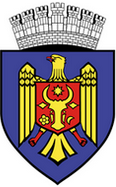 CONSILIUL MUNICIPAL CHIȘINĂUPRIMARUL GENERAL AL MUNICIPIULUI CHIȘINĂU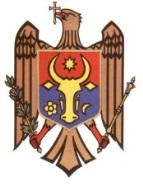 DIRECȚIA GENERALĂ EDUCAȚIE, TINERET ȘI SPORTINSTITUȚIA PUBLICĂ LICEUL TEORETIC „ONISIFOR GHIBU”str. Nicolae H. Costin , 63/A, municipiul Chişinău, Republica Moldova, MD-2071;tel.: (022) 518-231, e-mail: onisiforghibu2000@gmail.com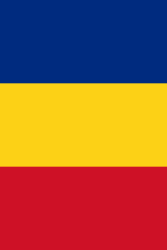 RAPORT  DE AUTOEVALUARE PRIVIND  ACTIVITATEA EDUCAȚIONALĂ A INSTITUȚIEI PUBLICE LICEUL TEORETIC „ONISIFOR GHIBU” ÎN ANUL DE STUDII 2020-2021                                                         APROBAT cu calificativul Foarte Bine                                                                         Punctaj: 96,5 (96.5%) la ședința comună a Consiliului Profesoral                                        și Consiliul de Administrație                                              Nr. 01 din   06 septembrie 2021DATE GENERALEPARTEA I. DATE DESPRE INSTITUȚIA DE ÎNVĂȚĂMÂNT:01 septembrie 1982-  începe să funcționeze Şcoala Medie Ruso-Moldovenească nr. 25, director, dna Taisia Panfilov (Ordinul de numire în funcție  nr. 78-a din 09.06.1982 al Direcției de Învățământ);1989 - Scoala Medie Ruso-Moldovenească nr.25, prin ordinul nr.177 “Cu privire la reorganizarea Şcolii Medii Ruso-Moldovenească nr.25”, este divizată în două instituţii: în Şcoala Medie nr. 25 (cu studierea în limba moldovenească)  şi Scoala Medie nr. 73 (cu studierea în limba rusă);1989 - Şcoala Medie nr. 25, conform Ordinului Direcției de Învățământ nr. 5/16 din 25.06.1989 sînt deschise 6 clase cu studierea aprofundată a limbii franceze şi 4 clase cu profil coreografic;1990 - Şcoala Medie nr.25 este reorganizată în Gimnaziul estetio-umanist nr.4;1991 – Sînt deschise două clase cu profil muzical-coral şi o clasă cu profil de artă plastică;1999- În baza art. 13, pct. 1, subpunctul „a” din Legea R. Moldova nr. 186 – XIV din 06. 11. 1989 „Privind administraţia publică locală” şi a deciziei „Comisiei municipale pentru reglementarea urbonimicilor” (proces-verbal nr. 19 din 12. 02. 1999), Primăria municipiului Chişinău decide să redenumească Gimnaziul estetic-umanist nr.4 în Gimnaziul „Onisifor Ghibu”;1999 - Prin Ordinul nr. 725 din 10.12.1999 „Cu privire la reorganizarea unor instituţii de învăţămînt în licee”, începînd cu data de 01 septembrie 1999, Gimnaziul nr. 4 este reorganizat în Liceul Teoretic „Onisifor Ghibu”.2013 - Prin Decizia nr. 3/11 din 02 aprilie 2013 a Consiliului Municipal Chișinău și a Deciziei nr. 201 din 30 mai 2013  a Ministerului Justiției al Republicii Moldova,  Liceului Teoretic „Onisifor Ghibu” i se atribuie autonomie financiară și devine Instituția Publică Liceul  Teoretic „Onisifor Ghibu”  cu statut de persoană juridică independentă, cu numărul de identificare de stat – cod fiscal 1013620005842;2015 – Obținerea Dosarului cadastral nr. 0100509196  și a Certificatului din 08.12.2015, privind modificarea adresei de imobil: str, Nicolae Costin nr. 63/A, de la întreprinderea de Stat Cadastru, Oficiul Cadastral Teritorial (Decizia nr. 3451 din 08.12. 2015);2017 – Prin decizia nr. 251 din 11.10.2017se înregistrează Statutul Instituției Publice Liceul Teoretic „Onisifor Ghibu” din mun. Chișinău, în redacție nouă, în temeiul procesului-verbal al Consiliului Profesoral nr. 1 din 11 septembrie 2017;DATE DESPRE INFRASTRUCTURĂ ȘI BAZA MATERIALĂUTILIZAREA SPAȚIULUIIndicatori de dezvoltare a instituției în perioada anilor 2010 – 2020Repartizarea elevilor după grupurile de riscIndicatori  de dezvoltare financiarăRata promovabilităţii pentru anii de studii  2018-2019, 2019-2020,2020-2021ÎNVĂȚĂMÂNT PRIMARÎNVĂȚĂMÂNT GIMNAZIALÎNVĂȚĂMÂNT LICEALSituaţia privind rezultatele la învăţăturăla finele anului de studii 2020-2021PARTEA A II-A. DIMENSIUNE I. SĂNĂTATE, SIGURANȚĂ, PROTECȚIESTANDARD 1.1. ASIGURAREA SECURITĂȚII ȘI PROTECȚIEI TUTUROR COPIILOR.Domeniu: ManagementIndicator 1.1.1. Prezența documentației tehnice, sanitaro-igienice și medicale și monitorizarea permanentă a respectării normelor sanitaro-igieniceIndicator 1.1.2. Asigurarea pazei și securității instituției și a tuturor elevilor pe toată durata programului educativIndicator 1.1.3. Elaborarea unui program/ orar al activităților echilibrat și flexibilDomeniu: Capacitate instituționalăIndicator 1.1.4. Asigurarea pentru fiecare elev a câte un loc în bancă/ masă etc., corespunzător particularităților psihofiziologice individualeIndicator 1.1.5. Asigurarea cu materiale de sprijin (echipamente, utilaje, dispozitive, ustensile etc.,) în corespundere cu parametrii sanitaro-igienici și cu cerințele de securitateIndicator 1.1.6. Asigurarea cu spații pentru prepararea și servirea hranei, care corespund normelor sanitare în vigoare privind siguranța, accesibilitatea, funcționalitatea și confortul elevilorIndicator 1.1.7. Prezența spațiilor sanitare, cu respectarea criteriilor de accesibilitate, funcționalitate și confort pentru elevi.Indicator 1.1.8. Existența și funcționalitatea mijloacelor antiincendiare și a ieșirilor de rezervăDomeniu: Curriculum/ proces educaționalIndicator 1.1.9. Desfășurarea activităților de învățare și respectare a regulilor de circulație rutieră, a tehnicii securității, de prevenire a situațiilor de risc  și de acordare a primului ajutor.STANDARD 1.2. DEZVOLTAREA PARTENERIATELOR COMUNITARE ÎN VEDEREA PROTECȚIEI INTEGRITĂȚII FIZICE ȘI PSIHICE A FIECĂRUI ELEV Domeniu: ManagementIndicator 1.2.1. Proiectarea, în documentele strategice și operaționale, a acțiunilor de colaborare cu familia, cu autoritatea publică locală, cu alte instituții cu atribuții legale în sensul protecției elevului și de informare a lor în privința procesurii legale de intervenție în cazurile ANETDomeniu: Capacitate instituționalăIndicator 1.2.2. Utilizarea eficientă a resurselor interne (personal format) și comunitare (servicii de sprijin familial, asistență parentală etc.) privind asigurarea protecției integrității fizice și psihice a copiluluiDomeniu: Curriculum/ proces educaționalIndicator 1.2.3. Realizarea activităților de prevenire și combatere a oricărui tip de violență (relații elev-elev, elev-cadru didactic, elev-personal auxiliar)Indicator 1.2.4 Accesul elevilor la servicii de sprijin, pentru asigurarea dezvoltării fizice, mintale și emoționale și implicarea personalului și a partenerilor instituției în activitățile de prevenire a comportamentelor dăunătoare sănătățiiSTANDATD 1.3. OFERIREA SERVICIILOR DE SUPORT PENTRU PROMOVAREA UNUI MOD SĂNĂTOS DE VIAȚĂDomeniu: ManagementIndicator 1.3.1. Colaborarea cu familiile, cu serviciile publice de sănătate și alte instituții cu atribuții legale în acest sens în promovarea valorii sănătății fizice și mintale a elevilor, în promovarea stilului sănătos de viață în instituție și în comunitateDomeniu: Capacitate instituționalăIndicator 1.3.2. Asigurarea condițiilor fizice, inclusiv a spațiilor special rezervate, a resurselor materiale și metodologice (mese rotunde, seminare, trininguri, sesiuni de terapie educațională etc.) pentru profilaxia problemelor psihoemoționale ale elevilorDomeniu: Curriculum/ proces educațonalIndicator 1.3.3. Realizarea activităților de promovare/ susținere a modului sănător de viață, de prevenire a riscurilor de accident, îmbolnăviri etc., luarea măsurilor de prevenire a surmenajului și de profilaxie a stresului pe parcursul procesului educațional și asigurarea eccesului elevlor la programe ce promovează modul sănătos de viațăDIMENSIUNE II. PARTICIPARE DEMOCRATICĂSTANDARD 2.1. PARTICIPAREA COPIILOR LA PROCESUL DECIZIONAL REFERITOR LA TOATE ASPECTELE VIEȚII ȘCOLARE.Domeniu: ManagementIndicator 2.1.1. Definirea în planul strategic/ operațional de dezvoltare, a mecanismelor de participare a elevilor la procesul de luare a deciziilor, elaborând proceduri și instrumente ce asigură valorizarea inițiativelor lor și oferind informații complete și oportune pe subiecte ce țin de interesul lor imediatDomeniu: Capacitate instituționalăIndicator 2.1.2. Existența unei structuri asociative a elevilor, constituită democratic și autoorganizată, care participă la luarea deciziilor cu privire la aspectele de interes pentru eleviIndicator 2.1.3. Asigurarea funcționalității mijloacelor de comunicare ce reflectă opinia liberă a elevilor (pagini pe rețea de socializare, reviste și ziare școlare, panouri informative etc.)Domeniu: Curriculul/ proces educaționalIndicator 2.1.4. Implicarea permanentă a elevilor în consilierea aspectelor legate de viața școlară, în soluționarea problemelor la nivel de colectiv, în conturarea programului educațional, în evaluarea propriului progresSTANDARD 2.2. COMUNICAREA SISTEMATICĂ ȘI IMPLICAREA FAMILIEI ȘI COMUNITĂȚII ÎN PROCESUL DECIZIONALDomeniu: ManagementIndicator 2.2.1. Existența unui set de procesuri democratice de delegare și promovare a părinților în structurile decizionale, de implicare a lor în activitățile de asigurare a progresului școlar, de informare periodică a lor în privința elevilor/ copiilor și de aplicare a mijloacelor de comunicare pentru exprimarea poziției părinților și a altor subiecți implicați în procesul de luare a deciziilorIndicator 2.2.2. Existența acordurilor de parteneriat cu reprezentanții comunității, pe aspecte ce țin de interesul elevului, și a acțiunilor de participare a comunității la îmbunătățirea condițiilor de învățare și odihnă pentru eleviDomeniu: Capacitate instituționalăIndicator 2.2.3. Asigurarea drepturilor părinților și al autorităților publce locale la participarea în consiliul de administrație, implicarea lor și a elevlor, ca structuri asociative, în luarea de decizii, benefiind de mijloace democratice de comunicare, implicarea părinților și a membrilor comunității în activități organizate în baza unui plan coordonat orientat spre educația de calitate pentru toți copiiiDomeniu: Curriculul/ proces educaționalIndicator 2.2.4. Participarea structurilor asociative ale elevilor, părinților și comunității la elaborarea documentelor programatice ale instituției, la pedagogizarea părinților și implicarea acestora și a altori actori comunitari ca persoană resursă în procesul educaționalSTANDARD 2.3. PREGĂTIREA ELEVILOR DE CĂTRE ȘCOALĂ, FAMILIE ȘI COMUNITATE PENTRU CONVEȚUIRE ÎNTR-O SOCIETATE INTERCULTURALĂ BAZATĂ PE DEMOCRAȚIEDomeniu: ManagementIndicator 2.3.1. Promovarea respectului față de diversitatea culturală, etnică, lingvistică, religioasă prin actele reglatorii și activități organizate în instituțieIndicator 2.3.2.  Monitorizaera modului de respectare a diversității culturale, etnice, lingvistice, religioase și de valorificare a multiculturalității în toate domeniile și în activitățile desfășurate în instituție și colectarea feedbakului din partea partenerilor din comunitate privind respectarea principiilor democraticeDomeniu: Capacitate instituționalăIndicator 2.3.3. Crearea condițiilor pentru abordarea echitabilă și valorizată a fiecărui elev indiferent de apartenența culturală, etnică, lingvistică și religioasă, încadrarea în promovarea multiculturalității, valorificînd capacitatea de socializare a elevilor și varietatea de resurse (umane, informaționale etc.) de identificare și dizolvare a stereotipurilor și prejudecățilorDomeniu: Curriculum/ proces educaționalIndicator 2.3.4. Reflectarea, în activitățile curriculare și extracurriculare, în acțiunile elevilor și ale cadrelor didactice, a viziunilor democratice de convețuire armonioasă într-o societate interculturală, a modului de promovare a valorilor multiculturaleDIMENSIUNE III INCLUZIUNE EDUCAȚIONALĂSTANDARD 3.1. CUPRINDEREA TUTUROR COPIILOR INDIFERENT DE NAȚIONALITATE, GEN, ORIGINE ȘI STARE SOCIALĂ, APARTENENȚĂ RELIGIOASĂ, STARE A SĂNĂTĂȚII ȘI CREAREA CONDIȚIILOR OPTIME PENTRU REALIZAREA ȘI DEZVOLTAREA POTENȚIALULUI PROPRIU ÎN PROCESUL EDUCAȚIONALDomeniu: ManagementIndicator 3.1.1. Elaborarea planului strategic și operațional bazat pe politicile statului cu privire la educația inclizivă (EI), a strategiilor de formare continuă a cadrelor în domeniul EI, a proiectelor de asigurare a serviciilor de sprijin pentru elevii cu CESIndicator 3.1.2. Funcționalitatea structurilor, a mecanismelor și procesurilor de sprijin pentru procesul de înmatriculare și incluziune școlară a tuturor copiilor, inclusiv de evidență și sprijin pentru copiii cu CESDomeniu: Capacitate instituționalăIndicator 3.1.3. Crearea bazei de date a copiilor din comunitate, inclusiv a celor cu CES, elaborarea actelor privind evoluțiile demografice și perspectivele de scolaritate, evidența înmatriculării elevilorIndicator 3.1.4. Monitorizarea datelor privind progresul și dezvoltarea fiecărui elev și asigurarea activității Comisiei multidisciplinare Intrașcolare (CMI) și a serviciului de sprijin, în funcție de necesitățile copiilorDomeniu: Curriculum/ proces educaționalIndicator 3.1.5. Desfășurarea procesului educațional în concordanță cu particularitățile și nevoile specifice ale fiecărui elev și asigurarea unui Plan educațional individualizat (PEI), curriculum adaptat, asistent personal, set de materiale didactice sau alte măsuri și servicii de sprijinSTANDARD 3.2 PREZENȚA ÎN INSTITUȚIE A POLITICILOR ȘI PRACTICILOR INCLUZIVE NEDESCRIMINATORII ȘI CARE RESPECTĂ DIFERENȚELE INDIVIDUALEDomeniu: ManagementIndicator 3.2.1. Existența în documentele de planificare, a mecanismelor de identificare și combatere a oricăror forme de discriminare și de respectare a diferențelor individualeIndicator 3.2.2. Promovarea diversității, inclusiv a interculturalității, în planurile strategice și operaționale ale instituției, prin programe, activități care au ca țintă educația incluzivă și nevoile elevilor cu CESDomeniu: Capacitatea instituționalăIndicator 3.2.3. Asigurarea respectării diferențelor individuale prin aplicarea procedurilor de prevenire, identificare, semnalare, evaluare și soluționare a situațiilor de discriminare și informarea personalului, a elevilor și reprezentanților lor legali cu privire la utilizarea acestor proceduriDomeniu: Curriculum / proces educaționalIndicator 3.2.4. Punerea în aplicare a curriculumului, inclusiv a curriculumului diferențiat/ adaptat pentru copiii cu CES, și evaluarea echitabilă a progresului tuturor elevilor, în scopul respectării individualității și tratării valorice a lor.Indicator 3.2.5.  Recunoașterea de către elevi a situațiilor de nerespectare a diferențelor individuale și de discriminare și manifestarea capacității de a le prezenta în cunoștință de cauzăSTANDATD 3.3. ASIGURAREA MEDIULUI ACCESIBIL ȘI FAVORABIL PENTRU TOȚI COPIIIDomeniu: ManagementIndicator 3.3.1. Utilizarea resurselor instituționale disponibile pentru asigurarea unui mediu accesibil și sigur pentru fiecare elev, inclusiv cu CES, și identificarea, procurarea resurselor noiIndicator 3.3.2. Asigurarea protecției datelor cu caracter personal și a accesului, conform legii, la datele de interes publicDomeniu: Capacitate instituționalăIndicator 3.3.3. Asigurarea unui mediu accesibil pentru incluziunea tuturor elevilor, a spațiilor dotate, conforme specificului educației, a spațiilor destinate serviciilor de sprijinDomeniu: Curriculum/ proces educaționalIndicator 3.3.4. Punerea în aplicare a mijloacelor de învățământ și a auxiliarelor curriculare, utilizînd tehnologii  informaționale și de comunicare adaptate necesităților tuturor elevilorSTANDARD 4.1  CREAREA CONDIȚIILOR DE ORGANIZARE ȘI REALIZARE A UNUI PROCES EDUCAȚIONAL DE CALITATEDomeniu:  ManagementIndicator 4.1.1. Orientarea spre creșterea calității educației și spre înbunătățirea continuă a resurselor umane și materiale în planurile strategice și operaționale ale instituției, cu mecanisme de monitorizare a eficienței educaționaleIndicator 4.1.2.  Realizarea efectivă a programelor și activităților preconizate în planurile strategice și operaționale ale instituției, inclusiv ale structurilor asociative ale părinților și elevilorIndicator 4.1.3. Asigurarea în activitatea consiliilor și comisiilor din instituție, a modului transparent și echitabil al deciziilor cu privire la politicile instituționale, cu aplicarea mecanismelor de monitorizare a eficienței educaționale, și promovarea unui model eficient de comunicare internă și externă cu privire la calitatea serviciilor prestate  Domeniu: Capacitate instituționalăIndicator 4.1.4. Organizarea procesului educațional în raport cu obiectivele și misiunea instituției de învățământ printr-o infrastructură adaptată necesităților acesteiaIndicator 4.1.5. Prezența și aplicarea unei varietăți de echipamente, materiale și auxiliare curriculare necesare valorificării curriculumului național, inclusiv a componentelor locale ale acestuia, a curriculumului adaptat și a planurilor educaționale individualizateIndicator 4.1.6. Încadrarea personalului didactic și auxiliar calificat, deținător de grade didactice (eventual titluri științifice), pentru realizarea finalităților stabilite în conformitate cu normativele în vigoareDomeniu: Curriculum/ proces educaționalIndicator 4.1.7. Aplicarea curriculumului cu adaptare la condițiile locale și instituționale, în limitele permise de cadrul normativ.STANDARD 4.2.  VALORIFICAREA EFICIENTĂ DE CĂTRE CADRELE DIDACTICE A RESURSELOR EDUCAȚIONALE ÎN RAPORT CU FINALITĂȚILE STABILITE PRIN CURRICULUMUL NAȚIONALDomeniu: ManagementIndicator 4.2.1. Monitorizarea, prin proceduri specifice, a realizării curriculumului (inclisiv componenta națională, raională, instituțională, curriculum adaptat, PEI)Indicator 4.2.2. Prezența, în planurile strategice și operaționale, a programelor și activităților de recrutare și formare a cadrelor didactice din perspectiva nevoilor individuale, instituționale și naționaleDomeniu: Capacitate instituționalăIndicator 4.2.3. Existența unui număr suficient de resurse educaționale (umane, materiale etc.) pentru realizarea finalităților stabilite prin curriculumul naționalIndicator 4.2.4. Monitorizarea centrării pe Standardele de eficiență a învățării, a modului de utilizare a resurselor educaționale și de aplicare a strategiilor didactice interactive, inclusiv TIC, în procesul educaționalDomeniu: Curriculum/ proces educaționalIndicator 4.2.5. Elaborarea proiectelor didactice în conformitate cu  principiile educației centrate pe elev și pe formarea de competențe, valorificând curriculumul în baza Standardelor de eficiență a învățăriiIndicator 4.2.6. Oraganizarea și desfășurarea evaluării rezultatelor învățării, în conformitate cu standardele și referențialul de evaluare aprobate, urmărind progresul în dezvoltarea elevuluiIndicator 4.2.7. Organizarea și desfășurarea activităților extracurriculare în concordanță cu misiunea școlii, cu obiectivele din curriculum și din documentele de planificare strategică și operaționalăIndicator 4.2.8. Asigurarea sprijinului individual pentru elevi, întru a obține rezultate în conformitate cu standardele și referernțialul de evaluare aprobate (nclusiv pentru elevii cu CES care beneficiază de curriculum modificat și/sau PEI)STANDARD 4.3. DEMONSTRAREA DE CĂTRE ELEVI A ANGAJAMENTULUI ȘI IMPLICĂRII ÎN PROCESUL EDUCAȚIONALDomeniu: ManagementIndicator 4.3.1. Asigurarea accesului elevilor la resursele educaționale (bibliotecă, laboratoare, ateliere, sală de festivități, de spoort erc.) și a participării copiilor și părinților în procesul decizional privitor la optimizarea resurselorDomeniu: Capacitatea instituționalăIndicator 4.3.2.  Existența bazei de date privind performanțele elevlor și mecanismele de valorificare a potențialului creativ al acestora, inclusiv rezultatele parcurgerii curriculumului modificat sau PEIIndicator 4.3.3. Realizarea unei politici obiective, echitabile și transparente de promovare a succesului elevuluiDomeniu: Curriculum/ proces educațional Indicator 4.3.4 Încasrarea elevilor în învățarea interactivă prin cooperare, subliniindu-le capacitățile de dezvoltare individuală, și consultarea lor în privința conceperii și aplicării CDȘSTANDARD 5.1. EDUCAREA, COMUNICAREA ȘI INTERACȚIONAREA COPIILOR ÎN CONFORMITATE CU PRINCIPIILE ECHITĂȚII DE GENDomeniu: ManagementIndicator 5.1.1 Asigurarea echității de gen prin politicileși programele de promovare a echității de gen, prin nformarea în timp util și pe diverse căi a elevilor și părinților în privința acestor politici și programe, prin introducerea în planurile strategice și operaționale a activităților de prevenire a discriminării de gen, prin asigurarea serviciilor de consiliere și orientare în domeniul interrelaționării genurilorDomeniu: Capacitate instituționalăIndicator 5.1.2 Asigurarea planificării resurselor pentru organizarea activităților și a formării cadrelor didactice în privința educației de genDomeniu: Curriculum/ proces educaționalIndicator 5.1.3 Realizarea procesului educațional -  activități curriculare și extracurriculare – în vederea formării comportamentului nediscriminatoriu în raport cu genul, cu învățarea conceptelor-cheie ale educației de gen, cu eliminarea stereotipurilor și prejudecăților legate de gen	Director                                    Elena CerneiRaion/ municipiuMunicipiul ChișinăuLocalitateSectorul BuiucaniDenumirea instituțieiInstituția Publicpă Liceul Teoretic ”Onisifor Ghibu”Cod de identificare1013620005842AdresaStrada Nicolae H. Costin 63/ATelefon(022) 519779E-mailonisiforggibu2000@gmail.comAdresa webliceul-ghibu.comTipul instituțieiLiceu teoreticTipul de proprietateProprietape publicăFondator/ autoritate administrativăConsiliul municipal ChișinăuLimba de instruireLimba românăNumărul total de elevi1309Numărul total de clase42Numărul total de cadre de conducere6Numărul total de cadre didactice104Program de activitate08:00 – 18:00Perioada de evaluare inclusă în raportAnul de studii 2020-2021DirectorCernei ElenaCONDIȚIICONDIȚIICONDIȚIICONDIȚIISuprafața totală (metri pătrați)Suprafața totală (metri pătrați)Suprafața totală (metri pătrați)Suprafața totală (metri pătrați)Suprafața totală (metri pătrați)Suprafața totală (metri pătrați)Suprafața totală (metri pătrați)8154,88154,88154,8Suprafața utilizată în procesul tehnologicSuprafața utilizată în procesul tehnologicSuprafața utilizată în procesul tehnologicSuprafața utilizată în procesul tehnologicSuprafața utilizată în procesul tehnologicSuprafața utilizată în procesul tehnologicSuprafața utilizată în procesul tehnologic6931,4 m26931,4 m26931,4 m2Valoarea de inventarValoarea de inventarValoarea de inventarValoarea de inventarValoarea de inventarValoarea de inventarValoarea de inventar10993663,9910993663,9910993663,99Uzura în anul 1983Uzura în anul 1983Uzura în anul 1983Uzura în anul 1983Uzura în anul 1983Uzura în anul 1983Uzura în anul 1983274841,60274841,60274841,60Uzura în anul 2020Uzura în anul 2020Uzura în anul 2020Uzura în anul 2020Uzura în anul 2020Uzura în anul 2020Uzura în anul 20206093313,806093313,806093313,80Anul dării în exploatareAnul dării în exploatareAnul dării în exploatareAnul dării în exploatareAnul dării în exploatareAnul dării în exploatareAnul dării în exploatare198219821982Nr. de blocuri/etajeNr. de blocuri/etajeNr. de blocuri/etajeNr. de blocuri/etajeNr. de blocuri/etajeNr. de blocuri/etajeNr. de blocuri/etaje244Nr. sălilor de clasă/ din ele utilizateNr. sălilor de clasă/ din ele utilizateNr. sălilor de clasă/ din ele utilizateNr. sălilor de clasă/ din ele utilizateNr. sălilor de clasă/ din ele utilizateNr. sălilor de clasă/ din ele utilizateNr. sălilor de clasă/ din ele utilizate575757Capacitatea după proiect (nr. de locuri)Capacitatea după proiect (nr. de locuri)Capacitatea după proiect (nr. de locuri)Capacitatea după proiect (nr. de locuri)Capacitatea după proiect (nr. de locuri)Capacitatea după proiect (nr. de locuri)Capacitatea după proiect (nr. de locuri)117411741174Total elevi în anul de studii 2020-2021Total elevi în anul de studii 2020-2021Total elevi în anul de studii 2020-2021Total elevi în anul de studii 2020-2021Total elevi în anul de studii 2020-2021Total elevi în anul de studii 2020-2021Total elevi în anul de studii 2020-2021130913091309Bufet (da/nu)/ cantină (nr. de locuri)Bufet (da/nu)/ cantină (nr. de locuri)Bufet (da/nu)/ cantină (nr. de locuri)Bufet (da/nu)/ cantină (nr. de locuri)Bufet (da/nu)/ cantină (nr. de locuri)Bufet (da/nu)/ cantină (nr. de locuri)Bufet (da/nu)/ cantină (nr. de locuri)da260260Punct medical (metri pătrați)Punct medical (metri pătrați)Punct medical (metri pătrați)Punct medical (metri pătrați)Punct medical (metri pătrați)Punct medical (metri pătrați)Punct medical (metri pătrați)18,618,618,6Teren pentru sport (metri pătrați)/ joacă (da/nu)Teren pentru sport (metri pătrați)/ joacă (da/nu)Teren pentru sport (metri pătrați)/ joacă (da/nu)Teren pentru sport (metri pătrați)/ joacă (da/nu)Teren pentru sport (metri pătrați)/ joacă (da/nu)Teren pentru sport (metri pătrați)/ joacă (da/nu)Teren pentru sport (metri pătrați)/ joacă (da/nu)865,0dadaSală de sport (nr./metri pătrați) Sală de sport (nr./metri pătrați) Sală de sport (nr./metri pătrați) Sală de sport (nr./metri pătrați) Sală de sport (nr./metri pătrați) Sală de sport (nr./metri pătrați) Sală de sport (nr./metri pătrați) 1183,3183,3Sală de festivități (da/nu)Sală de festivități (da/nu)Sală de festivități (da/nu)Sală de festivități (da/nu)Sală de festivități (da/nu)Sală de festivități (da/nu)Sală de festivități (da/nu)dadadaBibliotecă (metri pătrați)Bibliotecă (metri pătrați)Bibliotecă (metri pătrați)Bibliotecă (metri pătrați)Bibliotecă (metri pătrați)Bibliotecă (metri pătrați)Bibliotecă (metri pătrați)142,0142,0142,0Manuale (nr.)Manuale (nr.)Manuale (nr.)Manuale (nr.)Manuale (nr.)Manuale (nr.)Manuale (nr.)434174341743417Literatură artistică (titluri de cărți)Literatură artistică (titluri de cărți)Literatură artistică (titluri de cărți)Literatură artistică (titluri de cărți)Literatură artistică (titluri de cărți)Literatură artistică (titluri de cărți)Literatură artistică (titluri de cărți)329732973297Sală de lectură (nr. de locuri/nr. de calculatoare)Sală de lectură (nr. de locuri/nr. de calculatoare)Sală de lectură (nr. de locuri/nr. de calculatoare)Sală de lectură (nr. de locuri/nr. de calculatoare)Sală de lectură (nr. de locuri/nr. de calculatoare)Sală de lectură (nr. de locuri/nr. de calculatoare)Sală de lectură (nr. de locuri/nr. de calculatoare)3055Laborator de chimie (nr./ metri pătrați)Laborator de chimie (nr./ metri pătrați)Laborator de chimie (nr./ metri pătrați)Laborator de chimie (nr./ metri pătrați)Laborator de chimie (nr./ metri pătrați)Laborator de chimie (nr./ metri pătrați)Laborator de chimie (nr./ metri pătrați)174,374,3Laborator de fizică (nr./ metri pătrați)Laborator de fizică (nr./ metri pătrați)Laborator de fizică (nr./ metri pătrați)Laborator de fizică (nr./ metri pătrați)Laborator de fizică (nr./ metri pătrați)Laborator de fizică (nr./ metri pătrați)Laborator de fizică (nr./ metri pătrați)173,073,0Laborator de biologie (nr./metri pătraţi)Laborator de biologie (nr./metri pătraţi)Laborator de biologie (nr./metri pătraţi)Laborator de biologie (nr./metri pătraţi)Laborator de biologie (nr./metri pătraţi)Laborator de biologie (nr./metri pătraţi)Laborator de biologie (nr./metri pătraţi)172,572,5Alte laboratoare (nr./ metri pătraţi)Alte laboratoare (nr./ metri pătraţi)Alte laboratoare (nr./ metri pătraţi)Alte laboratoare (nr./ metri pătraţi)Alte laboratoare (nr./ metri pătraţi)Alte laboratoare (nr./ metri pătraţi)Alte laboratoare (nr./ metri pătraţi)0Cabinet de informatică (nr./ nr. de stații)Cabinet de informatică (nr./ nr. de stații)Cabinet de informatică (nr./ nr. de stații)Cabinet de informatică (nr./ nr. de stații)Cabinet de informatică (nr./ nr. de stații)Cabinet de informatică (nr./ nr. de stații)Cabinet de informatică (nr./ nr. de stații)222Sală de calculatoare (nr./metri pătrați)Sală de calculatoare (nr./metri pătrați)Sală de calculatoare (nr./metri pătrați)Sală de calculatoare (nr./metri pătrați)Sală de calculatoare (nr./metri pătrați)Sală de calculatoare (nr./metri pătrați)Sală de calculatoare (nr./metri pătrați)2120,0120,0Calculatoare (nr. pentru elevi/ elevi la 1 calculator)Calculatoare (nr. pentru elevi/ elevi la 1 calculator)Calculatoare (nr. pentru elevi/ elevi la 1 calculator)Calculatoare (nr. pentru elevi/ elevi la 1 calculator)Calculatoare (nr. pentru elevi/ elevi la 1 calculator)Calculatoare (nr. pentru elevi/ elevi la 1 calculator)Calculatoare (nr. pentru elevi/ elevi la 1 calculator)261919Calculatoare (nr. pentru cadre didactice/nr. pentru manageri)Calculatoare (nr. pentru cadre didactice/nr. pentru manageri)Calculatoare (nr. pentru cadre didactice/nr. pentru manageri)Calculatoare (nr. pentru cadre didactice/nr. pentru manageri)Calculatoare (nr. pentru cadre didactice/nr. pentru manageri)Calculatoare (nr. pentru cadre didactice/nr. pentru manageri)Calculatoare (nr. pentru cadre didactice/nr. pentru manageri)841010Nr. de table interactive/proiectoareNr. de table interactive/proiectoareNr. de table interactive/proiectoareNr. de table interactive/proiectoareNr. de table interactive/proiectoareNr. de table interactive/proiectoareNr. de table interactive/proiectoare213636Conectare la Internet ((da/nu)/nr. de calculatoare conectate)Conectare la Internet ((da/nu)/nr. de calculatoare conectate)Conectare la Internet ((da/nu)/nr. de calculatoare conectate)Conectare la Internet ((da/nu)/nr. de calculatoare conectate)Conectare la Internet ((da/nu)/nr. de calculatoare conectate)Conectare la Internet ((da/nu)/nr. de calculatoare conectate)Conectare la Internet ((da/nu)/nr. de calculatoare conectate)da120120Asigurare cu transport (da/nu)Asigurare cu transport (da/nu)Asigurare cu transport (da/nu)Asigurare cu transport (da/nu)Asigurare cu transport (da/nu)Asigurare cu transport (da/nu)Asigurare cu transport (da/nu)nununuSistem de aprovizionare cu apă (da/nu)Sistem de aprovizionare cu apă (da/nu)Sistem de aprovizionare cu apă (da/nu)Sistem de aprovizionare cu apă (da/nu)Sistem de aprovizionare cu apă (da/nu)Sistem de aprovizionare cu apă (da/nu)Sistem de aprovizionare cu apă (da/nu)dadadaSistem de canalizare (da/nu)Sistem de canalizare (da/nu)Sistem de canalizare (da/nu)Sistem de canalizare (da/nu)Sistem de canalizare (da/nu)Sistem de canalizare (da/nu)Sistem de canalizare (da/nu)dadadaSistem de încălzire (da/nu)Sistem de încălzire (da/nu)Sistem de încălzire (da/nu)Sistem de încălzire (da/nu)Sistem de încălzire (da/nu)Sistem de încălzire (da/nu)Sistem de încălzire (da/nu)dadadaBloc sanitar în interior (da/nu)Bloc sanitar în interior (da/nu)Bloc sanitar în interior (da/nu)Bloc sanitar în interior (da/nu)Bloc sanitar în interior (da/nu)Bloc sanitar în interior (da/nu)Bloc sanitar în interior (da/nu)dadadaAsigurarea  condiţiilor  pentru copiii cu probleme  locomotorii (da/nu)Asigurarea  condiţiilor  pentru copiii cu probleme  locomotorii (da/nu)Asigurarea  condiţiilor  pentru copiii cu probleme  locomotorii (da/nu)Asigurarea  condiţiilor  pentru copiii cu probleme  locomotorii (da/nu)Asigurarea  condiţiilor  pentru copiii cu probleme  locomotorii (da/nu)Asigurarea  condiţiilor  pentru copiii cu probleme  locomotorii (da/nu)Asigurarea  condiţiilor  pentru copiii cu probleme  locomotorii (da/nu)nununuCentru de resurse pentru educația incluzivă ((da/nu)/metri pătrați)Centru de resurse pentru educația incluzivă ((da/nu)/metri pătrați)Centru de resurse pentru educația incluzivă ((da/nu)/metri pătrați)Centru de resurse pentru educația incluzivă ((da/nu)/metri pătrați)Centru de resurse pentru educația incluzivă ((da/nu)/metri pătrați)Centru de resurse pentru educația incluzivă ((da/nu)/metri pătrați)Centru de resurse pentru educația incluzivă ((da/nu)/metri pătrați)da24,724,7Alte centre (nr./metri pătrați)Alte centre (nr./metri pătrați)Alte centre (nr./metri pătrați)Alte centre (nr./metri pătrați)Alte centre (nr./metri pătrați)Alte centre (nr./metri pătrați)Alte centre (nr./metri pătrați) -- - DENUMIREA CABINETELORNUMĂRUL DE CABINETETOTAL METRI PĂTRAȚIMETRI PĂTRAȚI PENTRU UN ELEV/ O PERSOANĂÎnvățămîntul primar17985,3 m22,01 m2Învăţămînt gimnazial și liceal181040,101,93 m2Pentru grupe (0,5 elevi din clasă)11493,30  m22,58Lucru individual11258,96 m2Săli7955,10 m2Administrația10140,5 m214,05Depozite4117,2 m2Coridoare251047 m2Scări5299,34 m2Blocuri sanitare18275 m2Lavoare22Cantina2 săli134 m2294 locuriSuprafața medie a unei săli de clase60,7m2Indicatori (anii școlari 2010 - 2020)2010- 20112011 -20122012 – 20132013 - 20142014 - 20152015-20162016-20172017-20182018-20192019-20202019-20202020-2021Nr. efectiv de elevi în instituție946915 938101510611145119712321293131513151309Nr. efectiv de elevi cl. I-IV354 355385448490554579587590602602586Nr. efectiv de elevi cl. V-IX374377380418428411452474518543543554Nr. efectiv  de elevi cl. X-XII218183173149143150166171185170170169Nr. total de clase343333353638394041424242Nr. de cl. I-IV121213151618181818181818Nr. de cl. V-IX141414151515151617181818Nr. de cl. X-XII876555666666Nr. de elevi cu cerințe educaționale speciale024485555555Nr. de cadre didactice90909495979899101102103103104Nr. de cadre didactice cu studii superioare8888929395969799100101101100Numărul cadrelor didactice cu grad didactic superior121212121312131618191917Numărul cadrelor didactice cu grad didactic 1141417171617232121262623Numărul cadrelor didactice cu grad didactic 2545453535353444545343438Numărul de diriginți de clasă343333353638394041424242Vârsta medie a profesorilor394042454644434342404043Nr. personal auxiliar232323242525252525252523Numărul de elevi cu note negative la evaluarea națională (după clasa a 4-a)000000000000Nota medie la evaluarea națională de după clasa a 4-a8,4588,658,158,38,58,68,70----Numărul de elevi care au susținut examenele de capacitate777148848087718493828279Numărul de elevi care au susținut pozitiv examenele de capacitate777148847687718493828279Nota medie la examenele de capacitate7,747,67,437,367,7 7,537,777,577,577,787,707,70Numărul de elevi care au susținut BAC-ul8250667766  49315659596464Numărul de elevi care au susținut pozitiv BAC81474855 4544315258596464Nota medie BAC7,797,676,836,37 6,507,016,657,187,417,948,008,00Numărul titlurilor de cărți din activul bibliotecii școlare 89510151075114712893075266827163194322332973297Numărul titlurilor de cărți noi achiziționate/donate 1192026072142136047433237474Numărul de cărți din activul bibliotecii școlare194712024814191158331593335174347383601536043382364341743417Numărul de calculatoare 36363843535567678580120120Numărul tablelor interactive00004691112122121Numărul televizoarelor161818202424262828282828Numărul printerelor33351013143034363636Grupul sanitar în interiorul școlii reparate capitaldadadadadadadadadadadadaPonderea spațiilor neutilizate din suprafața totală a clădirii, %0%0%0%0%0%0%0%0%0%0%%%Grupul de riscTotal eleviClasa I-IVClasa V-IXClasa IX-XIIElevi cu comportament deviant aflați la evidența CPPDC4-31Orfani----Semiorfani( un părinte decedat)12291Elevi la care ambii părinți sunt plecați peste hotare13427Invalizi8332Familii incomplete97334816Elevii cu CES8611Elevi din familii de refugiați----Elevi din familii numeroase( 3 și mai mulți copii)17778851Elevi din familii incomplete( mamă solitară-divorț)97334816Elevi din familii social-vulnerabile817-Elevi la care un părinte este plecat peste hotare66302313Elevi cu tutelă ai căror părinți sunt plecați peste hotare716-Elevi romi----AnulNr. de profesoriNr. de eleviNr. de claseMedia de elevi pe claseRaport prof./elevDe bazăProfesori la clasele cu profilRaport cadru didactic/elevAprobat/leiRealizat/leiPrioritățiPrioritățiPrioritățiPrioritățiPrioritățiAnulNr. de profesoriNr. de eleviNr. de claseMedia de elevi pe claseRaport prof./elevDe bazăProfesori la clasele cu profilRaport cadru didactic/elevAprobat/leiRealizat/leiSalarii%Alimentație servicii comunale%Reparații, dortări, achiziții, formări ,etcAnulNr. de profesoriNr. de eleviNr. de claseMedia de elevi pe claseRaport prof./elevDe bazăProfesori la clasele cu profilDe bazaAprobat/leiRealizat/leiSalarii%Alimentație servicii comunale%Reparații, dortări, achiziții, formări ,etc201395  9383526,801/961341/158637800,008246700,006433800,0077%1238600,0015%574300,00201497  10283628,551/1062341/169804400,0097344600,007169900,0074%1130600,0012%1433960,00201598  10613728,671/1063341/1811952400,0011906100,008546500,0069%1113500,0010,72246100,00201699 12143931,121/1267341/1813051000,0012590100,009226500,0070%1107500,009%2428301,00201710112324030,801/1267341/1815294942,0014251800,0010455500,0068%2902600,0019%1936842,00201810212644031,601/1268341/1817027700,0017027650,0011315900,0066%2985361,4317%2726438,57201910312974131,631/1267361/1821064100,0020924200,0016535285,0089%1619100,0013%2769815,00202010313154231,301/1267361/1922440100,0022202082,4817253738,6476%2267880,0012%2680464,00202110413094231,161/1267361/1923659700,00-18358300,0077%2935430,0010%2365970,00Evoluţia cadrelor didactice din instituţieEvoluţia cadrelor didactice din instituţieEvoluţia cadrelor didactice din instituţieEvoluţia cadrelor didactice din instituţieEvoluţia cadrelor didactice din instituţieEvoluţia cadrelor didactice din instituţieEvoluţia cadrelor didactice din instituţieEvoluţia cadrelor didactice din instituţieTotal cadre didactice/de conducere la 15.09.2020Total cadre didactice/de conducere la 15.09.2020Total cadre didactice/de conducere la 15.09.2020105100,0%100,0%Total cadre didactice/de conducere la 31.05.2021Total cadre didactice/de conducere la 31.05.2021Total cadre didactice/de conducere la 31.05.2021Total cadre didactice/de conducere la 31.05.2021Total cadre didactice/de conducere la 31.05.2021Total cadre didactice/de conducere la 31.05.2021Total cadre didactice/de conducere la 31.05.2021Total cadre didactice/de conducere la 31.05.2021104100,0%Personal de conducere la 15.09.2020Personal de conducere la 15.09.2020Personal de conducere la 15.09.202054,8%4,8%Personal de conducere la 31.05.2021Personal de conducere la 31.05.2021Personal de conducere la 31.05.2021Personal de conducere la 31.05.2021Personal de conducere la 31.05.2021Personal de conducere la 31.05.2021Personal de conducere la 31.05.2021Personal de conducere la 31.05.202154,8%Cadre didactice la 15.09.2020Cadre didactice la 15.09.2020Cadre didactice la 15.09.202010095,2%95,2%Cadre didactice la 31.05.2021Cadre didactice la 31.05.2021Cadre didactice la 31.05.2021Cadre didactice la 31.05.2021Cadre didactice la 31.05.2021Cadre didactice la 31.05.2021Cadre didactice la 31.05.2021Cadre didactice la 31.05.20219995,2%Tineri specialiști la 15.09.2020Tineri specialiști la 15.09.2020Tineri specialiști la 15.09.202098,6%8,6%Tineri specialiști la 31.05.2021Tineri specialiști la 31.05.2021Tineri specialiști la 31.05.2021Tineri specialiști la 31.05.2021Tineri specialiști la 31.05.2021Tineri specialiști la 31.05.2021Tineri specialiști la 31.05.2021Tineri specialiști la 31.05.202176,7%Cadre didactice de vârstă pensionară la 15.09.2020Cadre didactice de vârstă pensionară la 15.09.2020Cadre didactice de vârstă pensionară la 15.09.20201312,4%12,4%Cadre didactice de vârstă pensionară la 31.05.2021Cadre didactice de vârstă pensionară la 31.05.2021Cadre didactice de vârstă pensionară la 31.05.2021Cadre didactice de vârstă pensionară la 31.05.2021Cadre didactice de vârstă pensionară la 31.05.2021Cadre didactice de vârstă pensionară la 31.05.2021Cadre didactice de vârstă pensionară la 31.05.2021Cadre didactice de vârstă pensionară la 31.05.20211413,5%Cadre didactice cu 1-2 ani până la pensie la 15.09.2020Cadre didactice cu 1-2 ani până la pensie la 15.09.2020Cadre didactice cu 1-2 ani până la pensie la 15.09.202000,0%0,0%Cadre didactice cu 1-2 ani până la pensie la 31.05.2021Cadre didactice cu 1-2 ani până la pensie la 31.05.2021Cadre didactice cu 1-2 ani până la pensie la 31.05.2021Cadre didactice cu 1-2 ani până la pensie la 31.05.2021Cadre didactice cu 1-2 ani până la pensie la 31.05.2021Cadre didactice cu 1-2 ani până la pensie la 31.05.2021Cadre didactice cu 1-2 ani până la pensie la 31.05.2021Cadre didactice cu 1-2 ani până la pensie la 31.05.202100,0%Cadre didactice angajate pe parcursul anuluiCadre didactice angajate pe parcursul anuluiCadre didactice angajate pe parcursul anului32,9%2,9%Cadre didactice plecate din instituţie pe parcursul anuluiCadre didactice plecate din instituţie pe parcursul anuluiCadre didactice plecate din instituţie pe parcursul anuluiCadre didactice plecate din instituţie pe parcursul anuluiCadre didactice plecate din instituţie pe parcursul anuluiCadre didactice plecate din instituţie pe parcursul anuluiCadre didactice plecate din instituţie pe parcursul anuluiCadre didactice plecate din instituţie pe parcursul anului32,9%Total cadre didactice necesare la 15.09.2020Total cadre didactice necesare la 15.09.2020Total cadre didactice necesare la 15.09.202000,0%0,0%Posturi vacante la 31.05.2021Posturi vacante la 31.05.2021Posturi vacante la 31.05.2021Posturi vacante la 31.05.2021Posturi vacante la 31.05.2021Posturi vacante la 31.05.2021Posturi vacante la 31.05.2021Posturi vacante la 31.05.202100,0%Ponderea personalului didactic calificatPonderea personalului didactic calificatPonderea personalului didactic calificatPonderea personalului didactic calificatPonderea personalului didactic calificatPonderea personalului didactic calificatPersonal didacticPersonal didacticPersonal didacticPersonal didacticPersonal didacticPersonal didacticTotal
personal didactic la 31.05Total
personal didactic la 31.05Total
personal didactic la 31.05Personal didacticPersonal didacticPersonal didacticPersonal didacticPersonal didacticPersonal didacticTotal
personal didactic la 31.05Total
personal didactic la 31.05Total
personal didactic la 31.05Personal didacticPersonal didacticPersonal didacticPersonal didacticPersonal didacticPersonal didacticTotal
personal didactic la 31.05Total
personal didactic la 31.05Total
personal didactic la 31.05Personal didacticPersonal didacticPersonal didacticPersonal didacticPersonal didacticPersonal didacticnr. %%Cadre didactice/manageriale (angajați de bază)Cadre didactice/manageriale (angajați de bază)Cadre didactice/manageriale (angajați de bază)Cadre didactice/manageriale (angajați de bază)Cadre didactice/manageriale (angajați de bază)Cadre didactice/manageriale (angajați de bază)91100,00%100,00%    Cadre didactice/manageriale cu studii superioare doctorale    Cadre didactice/manageriale cu studii superioare doctorale    Cadre didactice/manageriale cu studii superioare doctorale    Cadre didactice/manageriale cu studii superioare doctorale    Cadre didactice/manageriale cu studii superioare doctorale    Cadre didactice/manageriale cu studii superioare doctorale11,1%1,1%    Cadre didactice/manageriale cu studii superioare de masterat    Cadre didactice/manageriale cu studii superioare de masterat    Cadre didactice/manageriale cu studii superioare de masterat    Cadre didactice/manageriale cu studii superioare de masterat    Cadre didactice/manageriale cu studii superioare de masterat    Cadre didactice/manageriale cu studii superioare de masterat2325,3%25,3%    Cadre didactice/manageriale cu studii superioare    Cadre didactice/manageriale cu studii superioare    Cadre didactice/manageriale cu studii superioare    Cadre didactice/manageriale cu studii superioare    Cadre didactice/manageriale cu studii superioare    Cadre didactice/manageriale cu studii superioare3134,1%34,1%    Cadre didactice/manageriale cu studii superioare de licenţă    Cadre didactice/manageriale cu studii superioare de licenţă    Cadre didactice/manageriale cu studii superioare de licenţă    Cadre didactice/manageriale cu studii superioare de licenţă    Cadre didactice/manageriale cu studii superioare de licenţă    Cadre didactice/manageriale cu studii superioare de licenţă3235,2%35,2%    Cadre didactice cu studii medii de specialitate    Cadre didactice cu studii medii de specialitate    Cadre didactice cu studii medii de specialitate    Cadre didactice cu studii medii de specialitate    Cadre didactice cu studii medii de specialitate    Cadre didactice cu studii medii de specialitate44,4%4,4%    Cadre didactice fără studii pedagogice    Cadre didactice fără studii pedagogice    Cadre didactice fără studii pedagogice    Cadre didactice fără studii pedagogice    Cadre didactice fără studii pedagogice    Cadre didactice fără studii pedagogice00,0%0,0%    Cadrele didactice/manageriale cu gradul superior     Cadrele didactice/manageriale cu gradul superior     Cadrele didactice/manageriale cu gradul superior     Cadrele didactice/manageriale cu gradul superior     Cadrele didactice/manageriale cu gradul superior     Cadrele didactice/manageriale cu gradul superior 1617,6%17,6%    Cadre didactice/manageriale cu gradul întâi     Cadre didactice/manageriale cu gradul întâi     Cadre didactice/manageriale cu gradul întâi     Cadre didactice/manageriale cu gradul întâi     Cadre didactice/manageriale cu gradul întâi     Cadre didactice/manageriale cu gradul întâi 2426,4%26,4%    Cadre didactice/manageriale cu gradul doi     Cadre didactice/manageriale cu gradul doi     Cadre didactice/manageriale cu gradul doi     Cadre didactice/manageriale cu gradul doi     Cadre didactice/manageriale cu gradul doi     Cadre didactice/manageriale cu gradul doi 3639,6%39,6%    Cadre didactice fără grad didactic     Cadre didactice fără grad didactic     Cadre didactice fără grad didactic     Cadre didactice fără grad didactic     Cadre didactice fără grad didactic     Cadre didactice fără grad didactic 1516,5%16,5%    Cadre didactice cu norma deplină    Cadre didactice cu norma deplină    Cadre didactice cu norma deplină    Cadre didactice cu norma deplină    Cadre didactice cu norma deplină    Cadre didactice cu norma deplină2426,4%26,4%    Cadre didactice cu număr de ore sub norma didactică    Cadre didactice cu număr de ore sub norma didactică    Cadre didactice cu număr de ore sub norma didactică    Cadre didactice cu număr de ore sub norma didactică    Cadre didactice cu număr de ore sub norma didactică    Cadre didactice cu număr de ore sub norma didactică00,0%0,0%    Cadre didactice cu suprasarcină didactică    Cadre didactice cu suprasarcină didactică    Cadre didactice cu suprasarcină didactică    Cadre didactice cu suprasarcină didactică    Cadre didactice cu suprasarcină didactică    Cadre didactice cu suprasarcină didactică6773,6%73,6%Cadre didactice, școala primarăCadre didactice, școala primarăCadre didactice, școala primarăCadre didactice, școala primarăCadre didactice, școala primarăCadre didactice, școala primară1920,9%20,9%Cadre didactice, ciclul I și II (gimnaziu - liceu)Cadre didactice, ciclul I și II (gimnaziu - liceu)Cadre didactice, ciclul I și II (gimnaziu - liceu)Cadre didactice, ciclul I și II (gimnaziu - liceu)Cadre didactice, ciclul I și II (gimnaziu - liceu)Cadre didactice, ciclul I și II (gimnaziu - liceu)7279,1%79,1%Cadre didactice de sprijinCadre didactice de sprijinCadre didactice de sprijinCadre didactice de sprijinCadre didactice de sprijinCadre didactice de sprijin00,0%0,0%Psiholog școlarPsiholog școlarPsiholog școlarPsiholog școlarPsiholog școlarPsiholog școlar22,2%2,2%Cadre didactice angajate prin cumulCadre didactice angajate prin cumulCadre didactice angajate prin cumulCadre didactice angajate prin cumulCadre didactice angajate prin cumulCadre didactice angajate prin cumul1314,3%14,3%Elevi per cadru didactic 2018-2019Elevi per cadru didactic 2018-2019Elevi per cadru didactic 2018-2019Elevi per cadru didactic 2018-2019Elevi per cadru didactic 2018-2019Elevi per cadru didactic 2018-20191314,3%14,3%Elevi per cadru didactic 2019-2020Elevi per cadru didactic 2019-2020Elevi per cadru didactic 2019-2020Elevi per cadru didactic 2019-2020Elevi per cadru didactic 2019-2020Elevi per cadru didactic 2019-20201314,3%14,3%Elevi per cadru didactic 2020-2021Elevi per cadru didactic 2020-2021Elevi per cadru didactic 2020-2021Elevi per cadru didactic 2020-2021Elevi per cadru didactic 2020-2021Elevi per cadru didactic 2020-20211415,3%15,3%DisciplinaNr. cadre
 didacticedin ele cu studii superioaredin ele
 cu grad didacticdin ele
 cu grad didacticdin ele
 cu grad didacticNr. de nespecialiștiClase DisciplinaNr. cadre
 didacticedin ele cu studii superioaredin ele
 cu grad didacticdin ele
 cu grad didacticdin ele
 cu grad didacticNr. de nespecialiștiClase DisciplinaNr. cadre
 didacticedin ele cu studii superioaredin ele
 cu grad didacticdin ele
 cu grad didacticdin ele
 cu grad didacticNr. de nespecialiștiClase DisciplinaNr. cadre
 didacticedin ele cu studii superioareSuperiorÎntâiDoiNr. de nespecialiștiClase Limba și literatura română871110Limba germană220020Limba engleză881240Limba franceză220100Istoria românilor și universală441300Matematica660230Biologie331000Fizică220200Chimie221010Informatică110010Geografie221000Educația fizică220110Educația muzicală331020Educația tehnologică221100Educația artistică de profil363295180Învățător clase primare19193780Activități compensatorii220000 EVOLUŢIA EFECTIVELOR DE ELEVI ÎN ULTIMII 3 ANI EVOLUŢIA EFECTIVELOR DE ELEVI ÎN ULTIMII 3 ANI EVOLUŢIA EFECTIVELOR DE ELEVI ÎN ULTIMII 3 ANI EVOLUŢIA EFECTIVELOR DE ELEVI ÎN ULTIMII 3 ANI EVOLUŢIA EFECTIVELOR DE ELEVI ÎN ULTIMII 3 ANI EVOLUŢIA EFECTIVELOR DE ELEVI ÎN ULTIMII 3 ANI EVOLUŢIA EFECTIVELOR DE ELEVI ÎN ULTIMII 3 ANI EVOLUŢIA EFECTIVELOR DE ELEVI ÎN ULTIMII 3 ANI EVOLUŢIA EFECTIVELOR DE ELEVI ÎN ULTIMII 3 ANI EVOLUŢIA EFECTIVELOR DE ELEVI ÎN ULTIMII 3 ANI EVOLUŢIA EFECTIVELOR DE ELEVI ÎN ULTIMII 3 ANI EVOLUŢIA EFECTIVELOR DE ELEVI ÎN ULTIMII 3 ANI EVOLUŢIA EFECTIVELOR DE ELEVI ÎN ULTIMII 3 ANI EVOLUŢIA EFECTIVELOR DE ELEVI ÎN ULTIMII 3 ANI EVOLUŢIA EFECTIVELOR DE ELEVI ÎN ULTIMII 3 ANIData de referințăTotal eleviTotal elevi treadin ei cu CESTotal elevi treadin ei cuTotal elevi treaTotal elevi treadin ei cuClasa 1        Clasa 1        Clasa 2        Clasa 2        Clasa 3        Clasa 3        Clasa 3        Clasa 4        Clasa 4        Clasa 5        Clasa 5        Clasa 5        Clasa 5        Clasa 5        Data de referințăTotal eleviTotal elevi treadin ei cu CESTotal elevi treadin ei cuTotal elevi treaTotal elevi treadin ei cunr. clanr. elevinr. nr. elevinr. clanr. elenr. elenr. clasenr. elevinr. clanr. clanr. elevinr. elevinr. eleviData de referințăpta primarăpta gimnazială CESpta licealăpta liceală CESseclaseseviviseseData de referințăpta primarăpta gimnazială CESpta licealăpta liceală CESseclasesevivisese10.09.2018129658825224186186051604135413813851554413413413431.05.2019128858225234183183041584132413813851544413613613610.09.2019131560365423170170151825155413113141354413213213231.05.2020131160065393172172151785155413113141364413213213210.09.2020130958665543169169141435169514814841264412612612631.05.20211294582654531671671414151685148148412544126126126Clasa 6        Clasa 6        Clasa 7        Clasa 7        Clasa 8        Clasa 8        Clasa 9        Clasa 9        Clasa 9        Clasa 10        Clasa 10        Clasa 11        Clasa 11        Clasa 12        Clasa 12        Clasa 12        Procentul şcolarizăriiProcentul şcolarizăriiProcentul şcolarizăriiProcentul şcolarizăriiProcentul şcolarizăriiProcentul şcolarizăriiProcentul şcolarizăriinr. clasenr. elevinr. clasenr. elevinr. clasenr. elevinr. clasenr. elevinr. elevinr. clasenr. elevinr. clasenr. elevinr. clasenr. elevinr. eleviProcentul şcolarizăriiProcentul şcolarizăriiProcentul şcolarizăriiProcentul şcolarizăriiProcentul şcolarizăriiProcentul şcolarizăriiProcentul şcolarizăriinr. clasenr. elevinr. clasenr. elevinr. clasenr. elevinr. clasenr. elevinr. elevinr. clasenr. elevinr. clasenr. elevinr. clasenr. elevinr. elevitotal pe instituțieI-IVV-IXV-IXX-XIIX-XIIX-XIInr. clasenr. elevinr. clasenr. elevinr. clasenr. elevinr. clasenr. elevinr. elevinr. clasenr. elevinr. clasenr. elevinr. clasenr. elevinr. elevitotal pe instituțieI-IVV-IXV-IXX-XIIX-XIIX-XII41143933893929226626026060100,0%100,0%100,0%100,0%100,0%100,0%100,0%41123943873949426426025959100,0%100,0%100,0%100,0%100,0%100,0%100,0%413631053863828224526625959100,0%100,0%100,0%100,0%100,0%100,0%100,0%413531053863828224826525959100,0%100,0%100,0%100,0%100,0%100,0%100,0%412241283973818125724726565100,0%100,0%100,0%100,0%100,0%100,0%100,0%412041253953797925524526464100,0%100,0%100,0%100,0%100,0%100,0%100,0%Anul de studiiNr. de elevi în instituţie la 31.05Nr. elevi cl. I-IVdin ei promovaţidin ei promovaţiAnul de studiiNr. de elevi în instituţie la 31.05Nr. elevi cl. I-IVdin ei promovaţidin ei promovaţiAnul de studiiNr. de elevi în instituţie la 31.05Nr. elevi cl. I-IVdin ei promovaţidin ei promovaţiAnul de studiiNr. de elevi în instituţie la 31.05Nr. elevi cl. I-IVnr.%2018-20191288582582100%2019-20201311600600100%2020-20211295583583100%Anul de studiiNr. elevi cl. V-VIII429din ei promovaţidin ei promovaţiNr. elevi cl. IXdin ei admiși la examenedin ei admiși la examenedin ei absolvențidin ei absolvențiAnul de studiiNr. elevi cl. V-VIII429nr.429%nr.%nr.%Anul de studiiNr. elevi cl. V-VIII429nr.429%%nr.%Anul de studiiNr. elevi cl. V-VIII429nr.429%%nr.%Anul de studiiNr. elevi cl. V-VIII429nr.429%%nr.%Anul de studiiNr. elevi cl. V-VIII429nr.429%%nr.%Anul de studiiNr. elevi cl. V-VIII429nr.4292018-2019Nr. elevi cl. V-VIII429nr.429100%94941009399%2019-2020465465100%828210082100%2020-2021466466100%808010080100%Anul de studiiNr. de elevi cl. 
X-XIdin ei promovaţidin ei promovaţiNr. de elevi cl. XIIdin ei admiși la BACdin ei admiși la BACdin ei absolvențidin ei absolvențiAnul de studiiNr. de elevi cl. 
X-XInr.%Nr. de elevi cl. XIInr.%nr.%2018-2019124124100%5959100%5898,30%2019-202011311299%5959100%59100%2020-202110310097%6464100%64100%Treapta şcolarăNumărul elevilor la începutul de studii (10.09)Numărul elevilor la începutul de studii (10.09)Numărul elevilor la sfârşitul anului de studii  (31.05)Numărul elevilor la sfârşitul anului de studii  (31.05)Numărul elevilor ce reuşesc la toate disciplineleNumărul elevilor ce reuşesc la toate disciplineleTreapta şcolarăNumărul elevilor la începutul de studii (10.09)Numărul elevilor la începutul de studii (10.09)Numărul elevilor la sfârşitul anului de studii  (31.05)Numărul elevilor la sfârşitul anului de studii  (31.05)Numărul elevilor ce reuşesc la toate disciplineleNumărul elevilor ce reuşesc la toate disciplineleTreapta şcolarăNumărul elevilor la începutul de studii (10.09)Numărul elevilor la începutul de studii (10.09)Numărul elevilor la sfârşitul anului de studii  (31.05)Numărul elevilor la sfârşitul anului de studii  (31.05)Numărul elevilor ce reuşesc la toate disciplineleNumărul elevilor ce reuşesc la toate disciplineleTreapta şcolarătotalfetetotalfetetotalfeteTreapta şcolarătotalfetetotalfetetotalfeteTotal I-IV603325600325600325Total V-IX548251545251545251Total X-XII169941649116491Total I-XII131565813116621310662Treapta şcolarăÎnsuşesc pe note mediiÎnsuşesc pe note mediiÎnsuşesc pe note mediiÎnsuşesc pe note mediiÎnsuşesc pe note mediiÎnsuşesc pe note mediiÎnsuşesc pe note mediiÎnsuşesc pe note mediiÎnsuşesc pe note mediiTreapta şcolarăNote mediiNote mediiNote mediiNote mediiNote mediiNote mediiCalificativeCalificativeCalificativeTreapta şcolarăNote mediiNote mediiNote mediiNote mediiNote mediiNote mediiCalificativeCalificativeCalificativeTreapta şcolară5.00 - 5.996.00 - 6.997.00 - 7.998.00 - 8.999.00 - 9.9910Foarte bineBineSuficientTreapta şcolară5.00 - 5.996.00 - 6.997.00 - 7.998.00 - 8.999.00 - 9.9910Foarte bineBineSuficientTotal I-IV00000023515037Total V-IX1564182201830000Total X-XII3304058330000Total I-XII2611821428084023515037ACTIVITĂȚI EXTRACURRICULARE/EXTRAȘCOLARENivel local Nivel local Sărbătoarea pedagogului- Pentru tine, iubite învăţător!Hramul oraşului- onlineExpoziţie Eco de toamnă din materiale reciclabile- Toamna în culori!Balul Bobocilor, clasa V- Enigmaticii boboceiBalul Bobostarilor, clasa X- Adolescența e o aripă ce a zvâcnit imaculatăFlash Mob - Drepturile mele!Colindăm Doamne, ColindămStarturi veseleCampionat de fotbalCampionat de voleiConcurs de desen: Copilărie fără violenţă!Expoziții de iarnă- Magia sărbătorilor de iarnă!Expoziții de Mărțișoare- Un mărţişor pentru tine!1 decembrie- Ziua tuturor românilor!Ploaia de steleDragobeteleFemeia- simbolul continuitățiiConferinţa locală: Descoperă Moldova!Paştele- sărbătoarea creştinilor!Bilunarul ecologic!Eşti vaccinat- eşti protejat!Ultimul sunet!Nivel raional/municipal (denumire/locuri)Nivel raional/municipal (denumire/locuri)Laudă ţie , străbun Chişinău!-Locul I, vox populi, diplome de participare Familia, leagăn de dor!(Mențiune)Concursul de creaţie: Cosiţa de versuri şi culori! -Locul III, III, I, II, II, Menţiune.Concursul ecologic municipal online: Am venit să semănăm!- locul I, II, III, menţiuni.Pomul de Crăciun ( locul III)Concursul la nivel de sector organizat de CCT Buiucani consacrate sărbătorilor de iarnă: Focul - prieten şi duşman!- loculIIIErudit Cafe!- diplomă de participareZiua mondială a păsărilor!- locul I, II, III, menţiuniConcursul : Cântăm dragostea!- diplomă de participare, locul IIIConcursul: Mărţişor fir de dor!, locul II, menţiuneConcurs : Micii cercetători!- Premiul mare, Locul I, IIIConcursul: Eminescu ne uneşte!- Locul III, III, III, menţiuneCreangă veşnic verde!Concursul de esee criminologice!Festivalul - concurs municipal al cântecelor patriotice!, locul I, II, Concurs de canto- online, grand PrixNivel republican (denumire/locuri)Nivel republican (denumire/locuri)Ring  Star- Laureată a ConcursuluiIon Creangă, Mărţişorul literaturii române!- Premiul mare, Locul I, II, IIIConcurs: Energia electrică prin ochi de copil!Concursul: Poezie- dulce alinare!- locul II,  III, menţiuniAdolescentina- proba recital poetic! Locul Nivel internațional (denumire/locuri)Surprize de Crăciun!- locul I; II; III; Premiul mareOmuleţul de zăpadă!- Premiul mare, locul I, II, III, menţiuniUniversul cuvintelor!- ediţia a VConferinţa internaţională online în sănătate a adolescenţilor!Climate action!Pro Lectura!- locurile I; II; III; Menţiuni!Concurs literar artistic: Magia cuvântului eminescian în poezie şi culoare!Să facem Terra să zâmbească!Concurs de poezie: Mama- cea mai sfântă fiinţă, diplome de  participare, locul IIIEminescu ne uneşte!- locul IILa Putna!-Conferinţa internaţională: Bune practici în şcoală şi la distanţă!DoveziAnul de studii 2020-2021:- Ordinul MECC nr. 840 din 13.08.2020 „Cu privire la organizarea anului de studii 2020-2021 în învățământul genneral”;Ordinul MECC nr. 892 din 26.08.2020 „Cu privire la relansarea procesului educațional al instituțiilor de învățământ”;- Decizia nr. 26 din 21 august 2020 a Comisiei Naționale Extraordinare de Sănătate Publică „Cu privire la Instrucțiunea privind măsurile de protecție care trebuie aplicate pentru organizarea activităților instituțiilor de învățământ publice și private în contextul epidemiologic COVID-19”; - Rețeaua de clase pentru anul de studii 2020-2021 aprobată de șeful DGETS mun. Chișinău(1309 elevi în 42 de clase)- Statele de personal pentru anul de studii 2020-2021 aprobat de DGETS mun. Chișinău (Demersul nr. 01-03/80 din 03 septembrie 2020)- Planul-cadru de invățământ (individual) pentru anul de studii 2020-2021 coordonat cu DGETS mun. Chișinău și aprobat de MECCC al Republicii Moldova ;- Aprobarea la ședința Consiliului Profesoral nr.01 din 10 septembrie 2020 a Planului managerial pentru anul de studii 2020-2021, Raportului de activitate managerială pentru anul de studii 2019-2020, actele de reglementare a funcționării instituției (Statut, Regulament intern, Politica de Protecție a Copilului, Regulamentele de sporuri salariale, Regulamentele cu privire la securitatea datelor cu caracter personal, Regulamentul cu privire la securitatea muncii, componența comisiilor interne, etc). Ordinul nr. 261-ab din 13 august 2020 „Cu privire la organizarea și desfășurarea procesului educațional în context epidemiologic COVID-19”;- Ordiul nr. 268 din 24 august „Cu privire la implementarea prevederilor Instrucțiunii privind măsurile de protecție în contextul epidemiologic COVID-19”;- Ordinul nr. 270 din 25 august 2021 „Cu privire la efectuarea triajului în contextul epidemiologic COVID-19;- Ordinul 275 din 26 august 2020 „Cu privire la aprobarea Planui managerial al IPLT „Onisifor Ghibu” privind organizarea procesului educațional în anul de studii 2020-2021 (în context epidemiologic COVID-19) aprobat la ședința Consiliului de Administrație nr.01 din 21 august 2020;- Ordinul 277-ab din 26.08.2020 “Cu privire la repartizarea orelor extraşcolare, de cerc şi a secţiilor sportive- Decizia Centrului de Sănătate Publică Chișinău nr. 02-6/2235 din 29.08.2020 „Cu privire la deschiderea instituției de învățământ pentru activitate în anul de studii 2020-2021;- AVIZ privind pregătirea instituției pentru activitatea educațională de la Agenția Națională pentru Siguranța Alimentelor nr. 01/05-25 din 26.08.2020;- Ordinul nr. 283-ab din 01 septembrie 2020 „Cu privire la instruirea elevilor de la învățământul primar pentru anul de studii 2020-2021;– Autorizație sanitară pentru funcționare nr. 007630/2020/1461 din 27 noiembrie 2020, valabil până la 26 noiembrie 2021;- Certificat de urbanism nr. 193/21 din 30 martie 2021 referitor la elaborarea documentației de proiect privind reabilitarea imobilului cu nr, cadastral 0100509.196.01 (instituția Publică Liceul Teoretic „Onisifor Ghibu”, în scopul sporirii eficienței energetice și reducerii consumului de energie (termoizolarea fațadelor, iluminare, etc). - Registrele medicale cu date despre starea de sănătate a elevilor; - Consultări on-line prin chestionare cu părinții, elevii și cadrele didactice privind calitatea PED-ului, viziunea de redeschidere în context epidemiologic COVID-19;- Ordinul nr. 283-ab din 01 septembrie 2020 „Cu privire la instruirea elevilor despre securitatea vieții pentru anul de studii 2020-2021”.Consultări online prin chestionar cu părinții, elevii și cadrele didactice privind calitatea PED-ului, viziunea de redeschidere context epidemiologic COVID-19.Anul de studii 2020-2021:- Ordinul MECC nr. 840 din 13.08.2020 „Cu privire la organizarea anului de studii 2020-2021 în învățământul genneral”;Ordinul MECC nr. 892 din 26.08.2020 „Cu privire la relansarea procesului educațional al instituțiilor de învățământ”;- Decizia nr. 26 din 21 august 2020 a Comisiei Naționale Extraordinare de Sănătate Publică „Cu privire la Instrucțiunea privind măsurile de protecție care trebuie aplicate pentru organizarea activităților instituțiilor de învățământ publice și private în contextul epidemiologic COVID-19”; - Rețeaua de clase pentru anul de studii 2020-2021 aprobată de șeful DGETS mun. Chișinău(1309 elevi în 42 de clase)- Statele de personal pentru anul de studii 2020-2021 aprobat de DGETS mun. Chișinău (Demersul nr. 01-03/80 din 03 septembrie 2020)- Planul-cadru de invățământ (individual) pentru anul de studii 2020-2021 coordonat cu DGETS mun. Chișinău și aprobat de MECCC al Republicii Moldova ;- Aprobarea la ședința Consiliului Profesoral nr.01 din 10 septembrie 2020 a Planului managerial pentru anul de studii 2020-2021, Raportului de activitate managerială pentru anul de studii 2019-2020, actele de reglementare a funcționării instituției (Statut, Regulament intern, Politica de Protecție a Copilului, Regulamentele de sporuri salariale, Regulamentele cu privire la securitatea datelor cu caracter personal, Regulamentul cu privire la securitatea muncii, componența comisiilor interne, etc). Ordinul nr. 261-ab din 13 august 2020 „Cu privire la organizarea și desfășurarea procesului educațional în context epidemiologic COVID-19”;- Ordiul nr. 268 din 24 august „Cu privire la implementarea prevederilor Instrucțiunii privind măsurile de protecție în contextul epidemiologic COVID-19”;- Ordinul nr. 270 din 25 august 2021 „Cu privire la efectuarea triajului în contextul epidemiologic COVID-19;- Ordinul 275 din 26 august 2020 „Cu privire la aprobarea Planui managerial al IPLT „Onisifor Ghibu” privind organizarea procesului educațional în anul de studii 2020-2021 (în context epidemiologic COVID-19) aprobat la ședința Consiliului de Administrație nr.01 din 21 august 2020;- Ordinul 277-ab din 26.08.2020 “Cu privire la repartizarea orelor extraşcolare, de cerc şi a secţiilor sportive- Decizia Centrului de Sănătate Publică Chișinău nr. 02-6/2235 din 29.08.2020 „Cu privire la deschiderea instituției de învățământ pentru activitate în anul de studii 2020-2021;- AVIZ privind pregătirea instituției pentru activitatea educațională de la Agenția Națională pentru Siguranța Alimentelor nr. 01/05-25 din 26.08.2020;- Ordinul nr. 283-ab din 01 septembrie 2020 „Cu privire la instruirea elevilor de la învățământul primar pentru anul de studii 2020-2021;– Autorizație sanitară pentru funcționare nr. 007630/2020/1461 din 27 noiembrie 2020, valabil până la 26 noiembrie 2021;- Certificat de urbanism nr. 193/21 din 30 martie 2021 referitor la elaborarea documentației de proiect privind reabilitarea imobilului cu nr, cadastral 0100509.196.01 (instituția Publică Liceul Teoretic „Onisifor Ghibu”, în scopul sporirii eficienței energetice și reducerii consumului de energie (termoizolarea fațadelor, iluminare, etc). - Registrele medicale cu date despre starea de sănătate a elevilor; - Consultări on-line prin chestionare cu părinții, elevii și cadrele didactice privind calitatea PED-ului, viziunea de redeschidere în context epidemiologic COVID-19;- Ordinul nr. 283-ab din 01 septembrie 2020 „Cu privire la instruirea elevilor despre securitatea vieții pentru anul de studii 2020-2021”.Consultări online prin chestionar cu părinții, elevii și cadrele didactice privind calitatea PED-ului, viziunea de redeschidere context epidemiologic COVID-19.Anul de studii 2020-2021:- Ordinul MECC nr. 840 din 13.08.2020 „Cu privire la organizarea anului de studii 2020-2021 în învățământul genneral”;Ordinul MECC nr. 892 din 26.08.2020 „Cu privire la relansarea procesului educațional al instituțiilor de învățământ”;- Decizia nr. 26 din 21 august 2020 a Comisiei Naționale Extraordinare de Sănătate Publică „Cu privire la Instrucțiunea privind măsurile de protecție care trebuie aplicate pentru organizarea activităților instituțiilor de învățământ publice și private în contextul epidemiologic COVID-19”; - Rețeaua de clase pentru anul de studii 2020-2021 aprobată de șeful DGETS mun. Chișinău(1309 elevi în 42 de clase)- Statele de personal pentru anul de studii 2020-2021 aprobat de DGETS mun. Chișinău (Demersul nr. 01-03/80 din 03 septembrie 2020)- Planul-cadru de invățământ (individual) pentru anul de studii 2020-2021 coordonat cu DGETS mun. Chișinău și aprobat de MECCC al Republicii Moldova ;- Aprobarea la ședința Consiliului Profesoral nr.01 din 10 septembrie 2020 a Planului managerial pentru anul de studii 2020-2021, Raportului de activitate managerială pentru anul de studii 2019-2020, actele de reglementare a funcționării instituției (Statut, Regulament intern, Politica de Protecție a Copilului, Regulamentele de sporuri salariale, Regulamentele cu privire la securitatea datelor cu caracter personal, Regulamentul cu privire la securitatea muncii, componența comisiilor interne, etc). Ordinul nr. 261-ab din 13 august 2020 „Cu privire la organizarea și desfășurarea procesului educațional în context epidemiologic COVID-19”;- Ordiul nr. 268 din 24 august „Cu privire la implementarea prevederilor Instrucțiunii privind măsurile de protecție în contextul epidemiologic COVID-19”;- Ordinul nr. 270 din 25 august 2021 „Cu privire la efectuarea triajului în contextul epidemiologic COVID-19;- Ordinul 275 din 26 august 2020 „Cu privire la aprobarea Planui managerial al IPLT „Onisifor Ghibu” privind organizarea procesului educațional în anul de studii 2020-2021 (în context epidemiologic COVID-19) aprobat la ședința Consiliului de Administrație nr.01 din 21 august 2020;- Ordinul 277-ab din 26.08.2020 “Cu privire la repartizarea orelor extraşcolare, de cerc şi a secţiilor sportive- Decizia Centrului de Sănătate Publică Chișinău nr. 02-6/2235 din 29.08.2020 „Cu privire la deschiderea instituției de învățământ pentru activitate în anul de studii 2020-2021;- AVIZ privind pregătirea instituției pentru activitatea educațională de la Agenția Națională pentru Siguranța Alimentelor nr. 01/05-25 din 26.08.2020;- Ordinul nr. 283-ab din 01 septembrie 2020 „Cu privire la instruirea elevilor de la învățământul primar pentru anul de studii 2020-2021;– Autorizație sanitară pentru funcționare nr. 007630/2020/1461 din 27 noiembrie 2020, valabil până la 26 noiembrie 2021;- Certificat de urbanism nr. 193/21 din 30 martie 2021 referitor la elaborarea documentației de proiect privind reabilitarea imobilului cu nr, cadastral 0100509.196.01 (instituția Publică Liceul Teoretic „Onisifor Ghibu”, în scopul sporirii eficienței energetice și reducerii consumului de energie (termoizolarea fațadelor, iluminare, etc). - Registrele medicale cu date despre starea de sănătate a elevilor; - Consultări on-line prin chestionare cu părinții, elevii și cadrele didactice privind calitatea PED-ului, viziunea de redeschidere în context epidemiologic COVID-19;- Ordinul nr. 283-ab din 01 septembrie 2020 „Cu privire la instruirea elevilor despre securitatea vieții pentru anul de studii 2020-2021”.Consultări online prin chestionar cu părinții, elevii și cadrele didactice privind calitatea PED-ului, viziunea de redeschidere context epidemiologic COVID-19.Constatări1.1.1.. Administrația instituției de înțământ deține documentația tehnică, sanitaro-igienică și medicală, prin care se atestă pregătirea școlii pentru desfășurarea procesului educațional, Astfel, a fost întocmită și aprobată documentația necesară pentru începerea anului de studii în context epidemiologic COVID-19. Toate documentele ce țin de activitatea instituției au fost coordonate și aprobate de autoritatea publică locală, coordonate cu părinții și elevii din instituție în scopul asigurării securității  și siguranței elevilor. Documentația tehnică, sanitaro-igienică și medicală obligatorie este deținută în ordine și se monitorizează frecvent respectarea normelor sanitaro-igienice și de securitate tehnică.1.1.1.. Administrația instituției de înțământ deține documentația tehnică, sanitaro-igienică și medicală, prin care se atestă pregătirea școlii pentru desfășurarea procesului educațional, Astfel, a fost întocmită și aprobată documentația necesară pentru începerea anului de studii în context epidemiologic COVID-19. Toate documentele ce țin de activitatea instituției au fost coordonate și aprobate de autoritatea publică locală, coordonate cu părinții și elevii din instituție în scopul asigurării securității  și siguranței elevilor. Documentația tehnică, sanitaro-igienică și medicală obligatorie este deținută în ordine și se monitorizează frecvent respectarea normelor sanitaro-igienice și de securitate tehnică.1.1.1.. Administrația instituției de înțământ deține documentația tehnică, sanitaro-igienică și medicală, prin care se atestă pregătirea școlii pentru desfășurarea procesului educațional, Astfel, a fost întocmită și aprobată documentația necesară pentru începerea anului de studii în context epidemiologic COVID-19. Toate documentele ce țin de activitatea instituției au fost coordonate și aprobate de autoritatea publică locală, coordonate cu părinții și elevii din instituție în scopul asigurării securității  și siguranței elevilor. Documentația tehnică, sanitaro-igienică și medicală obligatorie este deținută în ordine și se monitorizează frecvent respectarea normelor sanitaro-igienice și de securitate tehnică.Pondere și punctaj acordatPondere: 1Autoevaluare conform criteriilor:  1  punctePunctaj:  1DoveziPrevederi în Regulamentul de ordine interioară;Ordinul directorului privind angajarea personalului de pază (2 ușieri și trei paznici asigură paza timp de 24 de ore);3 paznici asigură paza instituției în timp de  noapte; Colaborarea cu Comisariatul de Poliție din sectorul Buiucani;Fișa de post pentru personalul de pază; Sistem exterrn de securitate video;Gard, poartă;Registrul de evidență a persoanelor care vizitează instituția;Conform organigramei, în fiecare zi lucrătoare, este deserviciu un director ajunct de la ora 7.30 până la 17.30;Fișă personală de instruire în domeniul securității și sănătății în muncă pentru fiecare angajat (instruirea introductiv-generală, la locul de muncă și periodică);Graficul de serviciu al cadrelor didactice în cantinele școlare;Ordinul nr. 286 din 01 septembrie 2020 „Cu privire la respectarea cerințelor sanitaro-igienice și de securitate a vieții și sănătății elevilor”;Prevederi în Regulamentul de ordine interioară;Ordinul directorului privind angajarea personalului de pază (2 ușieri și trei paznici asigură paza timp de 24 de ore);3 paznici asigură paza instituției în timp de  noapte; Colaborarea cu Comisariatul de Poliție din sectorul Buiucani;Fișa de post pentru personalul de pază; Sistem exterrn de securitate video;Gard, poartă;Registrul de evidență a persoanelor care vizitează instituția;Conform organigramei, în fiecare zi lucrătoare, este deserviciu un director ajunct de la ora 7.30 până la 17.30;Fișă personală de instruire în domeniul securității și sănătății în muncă pentru fiecare angajat (instruirea introductiv-generală, la locul de muncă și periodică);Graficul de serviciu al cadrelor didactice în cantinele școlare;Ordinul nr. 286 din 01 septembrie 2020 „Cu privire la respectarea cerințelor sanitaro-igienice și de securitate a vieții și sănătății elevilor”;Prevederi în Regulamentul de ordine interioară;Ordinul directorului privind angajarea personalului de pază (2 ușieri și trei paznici asigură paza timp de 24 de ore);3 paznici asigură paza instituției în timp de  noapte; Colaborarea cu Comisariatul de Poliție din sectorul Buiucani;Fișa de post pentru personalul de pază; Sistem exterrn de securitate video;Gard, poartă;Registrul de evidență a persoanelor care vizitează instituția;Conform organigramei, în fiecare zi lucrătoare, este deserviciu un director ajunct de la ora 7.30 până la 17.30;Fișă personală de instruire în domeniul securității și sănătății în muncă pentru fiecare angajat (instruirea introductiv-generală, la locul de muncă și periodică);Graficul de serviciu al cadrelor didactice în cantinele școlare;Ordinul nr. 286 din 01 septembrie 2020 „Cu privire la respectarea cerințelor sanitaro-igienice și de securitate a vieții și sănătății elevilor”;Constatări1.1.2. Paza și securitatea instituției este asigurată și monitorizată  integral, inclusiv pe durata programului educativ. Securitatea elevilor este asigurată în incinta instituției și pe teritoriu adiacent. La intrarea vizitatorilor în instituţie se semnează în registru de monitorizare a vizitatorilor.1.1.2. Paza și securitatea instituției este asigurată și monitorizată  integral, inclusiv pe durata programului educativ. Securitatea elevilor este asigurată în incinta instituției și pe teritoriu adiacent. La intrarea vizitatorilor în instituţie se semnează în registru de monitorizare a vizitatorilor.1.1.2. Paza și securitatea instituției este asigurată și monitorizată  integral, inclusiv pe durata programului educativ. Securitatea elevilor este asigurată în incinta instituției și pe teritoriu adiacent. La intrarea vizitatorilor în instituţie se semnează în registru de monitorizare a vizitatorilor.Pondere și punctaj acordatPondere: 1Autoevaluare conform criteriilor: - 1 punctPunctaj: 1DoveziOrar elaborat și aprobat al activităților educaționale pentru anul de studii 2020-2021 în conformitate cu prevederile Planului-cadru pentru anul 2020-2021;Ord.282.ab din 01.09.2020 Cu privire la întocmirea schemei orare conform treptelor de școlaritate la nivelul gimnazial și liceal; Decizia CA din 16.09.2020 „Cu privire la completarea claselor, numărului de clase și aprobarea schemei orarului conform normelor sanitaro-igienice”;Ord .415-ab. 02.12.2020 Cu privire la realizarea ,,Rigorilor în elaborarea schemei orare şi aplicarea Instrucţiunii privind completarea catalogului şcolar”; Orarul de activitate al cercurilor extrașcolare, sportive și individuale de profil;Plan de desfășurare a Evaluărilor summative: testele de evaluare/tezele sunt repartizate uniform, nu mai mult de  una pe zi;Registrul de evidență a orelor înlocuite;Graficul activităților cu părinții;Graficul formărilor continue;Planul strategic de formare continuă;Graficul desfășurării activităților în cadrul atesatării;Orar elaborat și aprobat al activităților educaționale pentru anul de studii 2020-2021 în conformitate cu prevederile Planului-cadru pentru anul 2020-2021;Ord.282.ab din 01.09.2020 Cu privire la întocmirea schemei orare conform treptelor de școlaritate la nivelul gimnazial și liceal; Decizia CA din 16.09.2020 „Cu privire la completarea claselor, numărului de clase și aprobarea schemei orarului conform normelor sanitaro-igienice”;Ord .415-ab. 02.12.2020 Cu privire la realizarea ,,Rigorilor în elaborarea schemei orare şi aplicarea Instrucţiunii privind completarea catalogului şcolar”; Orarul de activitate al cercurilor extrașcolare, sportive și individuale de profil;Plan de desfășurare a Evaluărilor summative: testele de evaluare/tezele sunt repartizate uniform, nu mai mult de  una pe zi;Registrul de evidență a orelor înlocuite;Graficul activităților cu părinții;Graficul formărilor continue;Planul strategic de formare continuă;Graficul desfășurării activităților în cadrul atesatării;Orar elaborat și aprobat al activităților educaționale pentru anul de studii 2020-2021 în conformitate cu prevederile Planului-cadru pentru anul 2020-2021;Ord.282.ab din 01.09.2020 Cu privire la întocmirea schemei orare conform treptelor de școlaritate la nivelul gimnazial și liceal; Decizia CA din 16.09.2020 „Cu privire la completarea claselor, numărului de clase și aprobarea schemei orarului conform normelor sanitaro-igienice”;Ord .415-ab. 02.12.2020 Cu privire la realizarea ,,Rigorilor în elaborarea schemei orare şi aplicarea Instrucţiunii privind completarea catalogului şcolar”; Orarul de activitate al cercurilor extrașcolare, sportive și individuale de profil;Plan de desfășurare a Evaluărilor summative: testele de evaluare/tezele sunt repartizate uniform, nu mai mult de  una pe zi;Registrul de evidență a orelor înlocuite;Graficul activităților cu părinții;Graficul formărilor continue;Planul strategic de formare continuă;Graficul desfășurării activităților în cadrul atesatării;Constatări1.1.3. Administrația instituției de învățământ elaborează un orar echilibrat, flexibil în care disciplinele exacte alternează cu cele umanistice, artistice, tehnologice și cele sportive și asigură raportul optim între timpul instruirii formale și vel al instruirii nonformale, între timpul de învățare și timpul de recreere. Programul de activitate se desfășoară într-un singur schimb.1.1.3. Administrația instituției de învățământ elaborează un orar echilibrat, flexibil în care disciplinele exacte alternează cu cele umanistice, artistice, tehnologice și cele sportive și asigură raportul optim între timpul instruirii formale și vel al instruirii nonformale, între timpul de învățare și timpul de recreere. Programul de activitate se desfășoară într-un singur schimb.1.1.3. Administrația instituției de învățământ elaborează un orar echilibrat, flexibil în care disciplinele exacte alternează cu cele umanistice, artistice, tehnologice și cele sportive și asigură raportul optim între timpul instruirii formale și vel al instruirii nonformale, între timpul de învățare și timpul de recreere. Programul de activitate se desfășoară într-un singur schimb.Pondere și punctaj acordatPondere: 2Autoevaluare conform criteriilor: - 1,5 punctePunctaj: 1,5 DoveziNumărul de locuri la mese/bănci corespunzător ciclului primar, gimnazial și liceal;Clasele dotate cu mobilier corespunzător ciclului primar, gimnazial și liceal;Registrul clasei/Caietul dirigintelei;Au fost achiziționat, în perioada anilor 2018-2021,  mobilier școlar (bănci individuale reglabile și scaune), astfel încât 80% dintre elevi sunt asigurați cu spațiu conform cerințelor sanitare (câte un elev în bancă); Numărul de locuri la mese/bănci corespunzător ciclului primar, gimnazial și liceal;Clasele dotate cu mobilier corespunzător ciclului primar, gimnazial și liceal;Registrul clasei/Caietul dirigintelei;Au fost achiziționat, în perioada anilor 2018-2021,  mobilier școlar (bănci individuale reglabile și scaune), astfel încât 80% dintre elevi sunt asigurați cu spațiu conform cerințelor sanitare (câte un elev în bancă); Numărul de locuri la mese/bănci corespunzător ciclului primar, gimnazial și liceal;Clasele dotate cu mobilier corespunzător ciclului primar, gimnazial și liceal;Registrul clasei/Caietul dirigintelei;Au fost achiziționat, în perioada anilor 2018-2021,  mobilier școlar (bănci individuale reglabile și scaune), astfel încât 80% dintre elevi sunt asigurați cu spațiu conform cerințelor sanitare (câte un elev în bancă); Constatări1.1.4. Instituția de învățământ asigură fiecărui elev din școală un loc de lucru în bancă/la masă, corespunzător taliei sale, acuității vizuale și auditive, particularităților psihofiziologice individuale. Din cauza suprasolicitării instituției (42 de clase; media pe clase este de peste 31 elevi), de aceea, în context epidemiologic, clasele au fost divizate în două grupe și au activat conform modelului 4 (o zi on-line și una off-line);1.1.4. Instituția de învățământ asigură fiecărui elev din școală un loc de lucru în bancă/la masă, corespunzător taliei sale, acuității vizuale și auditive, particularităților psihofiziologice individuale. Din cauza suprasolicitării instituției (42 de clase; media pe clase este de peste 31 elevi), de aceea, în context epidemiologic, clasele au fost divizate în două grupe și au activat conform modelului 4 (o zi on-line și una off-line);1.1.4. Instituția de învățământ asigură fiecărui elev din școală un loc de lucru în bancă/la masă, corespunzător taliei sale, acuității vizuale și auditive, particularităților psihofiziologice individuale. Din cauza suprasolicitării instituției (42 de clase; media pe clase este de peste 31 elevi), de aceea, în context epidemiologic, clasele au fost divizate în două grupe și au activat conform modelului 4 (o zi on-line și una off-line);Pondere și punctaj acordatPondere: 1Autoevaluare conform criteriilor: - 0,75 punctPunctaj: 0,75DoveziRegistru de inventariereRegistru de evidență a utilajelor, dispozitivelor, ustensilelor și materialelor de strijin la chimie, biologie, fizică, informatică, educația tehnologică, educația fizică;Mese și scaune corespunzător înălțimii elevilor;Locurile de lucru cu construcție specifică cerințelor disciplinei de studiu și sanitaro-igienice;Certificate de  valabilitate a reactiverlor chimice;Dotarea cabinetelor de studii cu tehnică de calcul și echipamente pentru asugurarea instruirii la distanță:Table interactive – 21Calculatoare - 61Laptopuri – 59Ecran pentru proiector - 4Camere web - 20 Imprimante – 36Televizoare – 28Centre muzicale – 5Instrumente muzicale: 14 piane; 3 acordeoane; etc.Registru de inventariereRegistru de evidență a utilajelor, dispozitivelor, ustensilelor și materialelor de strijin la chimie, biologie, fizică, informatică, educația tehnologică, educația fizică;Mese și scaune corespunzător înălțimii elevilor;Locurile de lucru cu construcție specifică cerințelor disciplinei de studiu și sanitaro-igienice;Certificate de  valabilitate a reactiverlor chimice;Dotarea cabinetelor de studii cu tehnică de calcul și echipamente pentru asugurarea instruirii la distanță:Table interactive – 21Calculatoare - 61Laptopuri – 59Ecran pentru proiector - 4Camere web - 20 Imprimante – 36Televizoare – 28Centre muzicale – 5Instrumente muzicale: 14 piane; 3 acordeoane; etc.Registru de inventariereRegistru de evidență a utilajelor, dispozitivelor, ustensilelor și materialelor de strijin la chimie, biologie, fizică, informatică, educația tehnologică, educația fizică;Mese și scaune corespunzător înălțimii elevilor;Locurile de lucru cu construcție specifică cerințelor disciplinei de studiu și sanitaro-igienice;Certificate de  valabilitate a reactiverlor chimice;Dotarea cabinetelor de studii cu tehnică de calcul și echipamente pentru asugurarea instruirii la distanță:Table interactive – 21Calculatoare - 61Laptopuri – 59Ecran pentru proiector - 4Camere web - 20 Imprimante – 36Televizoare – 28Centre muzicale – 5Instrumente muzicale: 14 piane; 3 acordeoane; etc.Constatări1.1.5. Instituția de învățământ asigură echipamente, utilaje, dispoziotive, ustensile și materiale de sprijin pentru laboratoare de fizică și chimie, pentru sălile de studii la biologie și informatică, pentru atelierele de creație la educația plastică, educația tehnologică, pentru sala de sport și terenul sportiv, în concordanță cu talia elevilor, parametrii sanitaro-igienici, termenele de valabilitate, cerințele de securitate și normlele sanitare.1.1.5. Instituția de învățământ asigură echipamente, utilaje, dispoziotive, ustensile și materiale de sprijin pentru laboratoare de fizică și chimie, pentru sălile de studii la biologie și informatică, pentru atelierele de creație la educația plastică, educația tehnologică, pentru sala de sport și terenul sportiv, în concordanță cu talia elevilor, parametrii sanitaro-igienici, termenele de valabilitate, cerințele de securitate și normlele sanitare.1.1.5. Instituția de învățământ asigură echipamente, utilaje, dispoziotive, ustensile și materiale de sprijin pentru laboratoare de fizică și chimie, pentru sălile de studii la biologie și informatică, pentru atelierele de creație la educația plastică, educația tehnologică, pentru sala de sport și terenul sportiv, în concordanță cu talia elevilor, parametrii sanitaro-igienici, termenele de valabilitate, cerințele de securitate și normlele sanitare.Pondere și punctaj acordatPondere: 1Autoevaluare conform criteriilor: - 1Punctaj: 1DoveziPașaportul sanitar;Cartele tehnologice;Lista produselor interzise;Fișele examenelor medicale ale angajaților cantinei;Planul de profilaxie a intoxicațiilor alimentare și a infecțiilor intestinale;Registrul de evidență a materiei prime rebutate;Registrul de rebutare a bucatelor gata;Registrul de evidență a sănătății și a efectuării termometriei în perioada COVID-19;Lista de acumulare a produselor alimentare;Încăperi pentru prelucrarea materiei prime;Cameră frigoriferică;Sufrageria prevede nu mai puțin de 200 de locuri; Mese pentru cantină cu 2 lavițe conform spațiului;Ordinul nr. 295-ab din 03.09.2020 „Cu privire la organizarea alimentației gratiute a elevilor în perioada septembrie-decembrie 2020;Ordinul  13-ab din 12.01.2021 „Cu privire la organizarea alimentației gratiute a elevilor în perioada ianuarie - mai 2021”;Ordinul nr. 294-ab din 03.09.2020  „Cu privire la constituirea Comisiei de triere”;Registrul de triaj; Registru de rebutare;Planul de activitate al asistentei medicale;Lista elevilor care se alimentează;Notă informativă lunară despre monitorizarea activității cantinei școlare;Acte de control a comisiei de triere;Mapă cu meniurile săptămânale;Acte despre efectuarea alimenției elevilor (Tabelul pentru hrana elevilor cu dejun și prînz gratuit).Graficul de serviciu al cadrelor didactice în cantinele școlare;Pașaportul sanitar;Cartele tehnologice;Lista produselor interzise;Fișele examenelor medicale ale angajaților cantinei;Planul de profilaxie a intoxicațiilor alimentare și a infecțiilor intestinale;Registrul de evidență a materiei prime rebutate;Registrul de rebutare a bucatelor gata;Registrul de evidență a sănătății și a efectuării termometriei în perioada COVID-19;Lista de acumulare a produselor alimentare;Încăperi pentru prelucrarea materiei prime;Cameră frigoriferică;Sufrageria prevede nu mai puțin de 200 de locuri; Mese pentru cantină cu 2 lavițe conform spațiului;Ordinul nr. 295-ab din 03.09.2020 „Cu privire la organizarea alimentației gratiute a elevilor în perioada septembrie-decembrie 2020;Ordinul  13-ab din 12.01.2021 „Cu privire la organizarea alimentației gratiute a elevilor în perioada ianuarie - mai 2021”;Ordinul nr. 294-ab din 03.09.2020  „Cu privire la constituirea Comisiei de triere”;Registrul de triaj; Registru de rebutare;Planul de activitate al asistentei medicale;Lista elevilor care se alimentează;Notă informativă lunară despre monitorizarea activității cantinei școlare;Acte de control a comisiei de triere;Mapă cu meniurile săptămânale;Acte despre efectuarea alimenției elevilor (Tabelul pentru hrana elevilor cu dejun și prînz gratuit).Graficul de serviciu al cadrelor didactice în cantinele școlare;Pașaportul sanitar;Cartele tehnologice;Lista produselor interzise;Fișele examenelor medicale ale angajaților cantinei;Planul de profilaxie a intoxicațiilor alimentare și a infecțiilor intestinale;Registrul de evidență a materiei prime rebutate;Registrul de rebutare a bucatelor gata;Registrul de evidență a sănătății și a efectuării termometriei în perioada COVID-19;Lista de acumulare a produselor alimentare;Încăperi pentru prelucrarea materiei prime;Cameră frigoriferică;Sufrageria prevede nu mai puțin de 200 de locuri; Mese pentru cantină cu 2 lavițe conform spațiului;Ordinul nr. 295-ab din 03.09.2020 „Cu privire la organizarea alimentației gratiute a elevilor în perioada septembrie-decembrie 2020;Ordinul  13-ab din 12.01.2021 „Cu privire la organizarea alimentației gratiute a elevilor în perioada ianuarie - mai 2021”;Ordinul nr. 294-ab din 03.09.2020  „Cu privire la constituirea Comisiei de triere”;Registrul de triaj; Registru de rebutare;Planul de activitate al asistentei medicale;Lista elevilor care se alimentează;Notă informativă lunară despre monitorizarea activității cantinei școlare;Acte de control a comisiei de triere;Mapă cu meniurile săptămânale;Acte despre efectuarea alimenției elevilor (Tabelul pentru hrana elevilor cu dejun și prînz gratuit).Graficul de serviciu al cadrelor didactice în cantinele școlare;Constatări1.1.6. IPLT„Onisifor Ghibu”  asigură spații pentru prepararea și servirea hranei care corespund normelor sanitare în vigoare privind siguranța, accesibilitatea, funcționalitatea și confortul elevilor. Fiecare elev beneficiază de o rație alimentară care acoperă normele fiziologice de consum pe zi, în conformitate cu alocațiile financiare.          Însă cantină școlară necesită reparație capitală. Sălile de luat masa nu dispun de locuri suficiente pentru deservirea elevilor claselor primare din cauza numărului mare de elevi și alimentația acestora se desfășoară în câteva etape.1.1.6. IPLT„Onisifor Ghibu”  asigură spații pentru prepararea și servirea hranei care corespund normelor sanitare în vigoare privind siguranța, accesibilitatea, funcționalitatea și confortul elevilor. Fiecare elev beneficiază de o rație alimentară care acoperă normele fiziologice de consum pe zi, în conformitate cu alocațiile financiare.          Însă cantină școlară necesită reparație capitală. Sălile de luat masa nu dispun de locuri suficiente pentru deservirea elevilor claselor primare din cauza numărului mare de elevi și alimentația acestora se desfășoară în câteva etape.1.1.6. IPLT„Onisifor Ghibu”  asigură spații pentru prepararea și servirea hranei care corespund normelor sanitare în vigoare privind siguranța, accesibilitatea, funcționalitatea și confortul elevilor. Fiecare elev beneficiază de o rație alimentară care acoperă normele fiziologice de consum pe zi, în conformitate cu alocațiile financiare.          Însă cantină școlară necesită reparație capitală. Sălile de luat masa nu dispun de locuri suficiente pentru deservirea elevilor claselor primare din cauza numărului mare de elevi și alimentația acestora se desfășoară în câteva etape.Pondere și punctaj acordatPondere: 1Autoevaluare conform criteriilor: - 0,75Punctaj: 0,75DoveziIPLT„Onisifor Ghibu” dispune de spații sanitare:14 WC-uri separate pentru băieți și fete, în incinta instituției, o oală de closet pentru 24 de elevi (3 WC în blocul claselor primare , 4 WC în blocul claselor mari, reparate capital în anul de studii 2020-2021, separate pentru fete, băieți și angajați asigurate cu lavoare cu apă curgătoare rece și caldă, uscătoare, suporturi pentru hârtie);5 blocuri sanitare pentru angajați;22 lavoare, unul pentru 60 de elevi;Apă caldă și săpun;23 uscătoare de mâini;Vestiare separate pentru fete și băieți în sala de sport și de dans;Învățământul primar au lavoare cu apă curgătoare în sala de clasă.IPLT„Onisifor Ghibu” dispune de spații sanitare:14 WC-uri separate pentru băieți și fete, în incinta instituției, o oală de closet pentru 24 de elevi (3 WC în blocul claselor primare , 4 WC în blocul claselor mari, reparate capital în anul de studii 2020-2021, separate pentru fete, băieți și angajați asigurate cu lavoare cu apă curgătoare rece și caldă, uscătoare, suporturi pentru hârtie);5 blocuri sanitare pentru angajați;22 lavoare, unul pentru 60 de elevi;Apă caldă și săpun;23 uscătoare de mâini;Vestiare separate pentru fete și băieți în sala de sport și de dans;Învățământul primar au lavoare cu apă curgătoare în sala de clasă.IPLT„Onisifor Ghibu” dispune de spații sanitare:14 WC-uri separate pentru băieți și fete, în incinta instituției, o oală de closet pentru 24 de elevi (3 WC în blocul claselor primare , 4 WC în blocul claselor mari, reparate capital în anul de studii 2020-2021, separate pentru fete, băieți și angajați asigurate cu lavoare cu apă curgătoare rece și caldă, uscătoare, suporturi pentru hârtie);5 blocuri sanitare pentru angajați;22 lavoare, unul pentru 60 de elevi;Apă caldă și săpun;23 uscătoare de mâini;Vestiare separate pentru fete și băieți în sala de sport și de dans;Învățământul primar au lavoare cu apă curgătoare în sala de clasă.Constatări1.1.7. Instituția de învățământ dispune de blocuri sanitare reparate capital (toalete, lavoare dotate cu apă caldă, dozatoare pentru săpun, uscătoare electrice,  pentru mâini) care corespund normelor sanitare în vigoare asigurând confortul elevilor de diferite vârste.1.1.7. Instituția de învățământ dispune de blocuri sanitare reparate capital (toalete, lavoare dotate cu apă caldă, dozatoare pentru săpun, uscătoare electrice,  pentru mâini) care corespund normelor sanitare în vigoare asigurând confortul elevilor de diferite vârste.1.1.7. Instituția de învățământ dispune de blocuri sanitare reparate capital (toalete, lavoare dotate cu apă caldă, dozatoare pentru săpun, uscătoare electrice,  pentru mâini) care corespund normelor sanitare în vigoare asigurând confortul elevilor de diferite vârste.Pondere și punctaj acordatPondere: 1Autoevaluare conform criteriilor: - 1Punctaj: 1DoveziBlocul instituției dispune de 3 ieșiri.Ordinul nr. 287-ab din 01.09.2020 „ Cu privire la cerințele de securitate și sănătate în muncă”;Ordinul nr. 01.09.2020-ab din 01.09.2020 „Cu privire la organizarea măsurilor de protecție civilă”;Scheme de evacuare a elevilor și angajaților;Panouri antiincendiare la toate etajele, stingătoare, lăzi de nisip, instrumente antincendiare;40 de stingătoare cu termene de valabilitate actuale.Listele cu semnăturile elevilor referitoare la tehnica securității la orele de fizică, chimie, educația tehnologicî, educația fizică și în perioada vacanțelor.Blocul instituției dispune de 3 ieșiri.Ordinul nr. 287-ab din 01.09.2020 „ Cu privire la cerințele de securitate și sănătate în muncă”;Ordinul nr. 01.09.2020-ab din 01.09.2020 „Cu privire la organizarea măsurilor de protecție civilă”;Scheme de evacuare a elevilor și angajaților;Panouri antiincendiare la toate etajele, stingătoare, lăzi de nisip, instrumente antincendiare;40 de stingătoare cu termene de valabilitate actuale.Listele cu semnăturile elevilor referitoare la tehnica securității la orele de fizică, chimie, educația tehnologicî, educația fizică și în perioada vacanțelor.Blocul instituției dispune de 3 ieșiri.Ordinul nr. 287-ab din 01.09.2020 „ Cu privire la cerințele de securitate și sănătate în muncă”;Ordinul nr. 01.09.2020-ab din 01.09.2020 „Cu privire la organizarea măsurilor de protecție civilă”;Scheme de evacuare a elevilor și angajaților;Panouri antiincendiare la toate etajele, stingătoare, lăzi de nisip, instrumente antincendiare;40 de stingătoare cu termene de valabilitate actuale.Listele cu semnăturile elevilor referitoare la tehnica securității la orele de fizică, chimie, educația tehnologicî, educația fizică și în perioada vacanțelor.Constatări1.1.8. Instituția dispune de mijloace antiincendiare funcționale și ieșiri de rezervă.1.1.8. Instituția dispune de mijloace antiincendiare funcționale și ieșiri de rezervă.1.1.8. Instituția dispune de mijloace antiincendiare funcționale și ieșiri de rezervă.Pondere și punctaj acordatPondere: 1Autoevaluare conform criteriilor: - 1Punctaj: 1DoveziÎnregistrări în Catalogul clasei/caietul dirigintelui;Listele elevilor cu semnăturile elevilor referitoare la tehnica securităţii;Planul de activitate al directorului adjunct pentru educație;Proiecte didactice;Poze de la activități;Postari de pe facebook, pagina liceului  liceul-ghibu.com cu referire la Circulația rutieră;Procesele verbale ale orei de Consiliere și Dezvoltare personală cu referire la Comportamentul în timpul vacantelor ( incendii, cutremur, mersul pe gheată, jocul cu bulgări de zăpadă,  inundatii, etc,.Ordinul 288-ab din 01.09.2021 Cu privire la organizarea şi desfăşurarea Săptămânii: Siguranţa ta are prioritate!Ordinul nr.102-ab din 19.05.2021cu privire la realizarea Săptămânii Globale pentru Siguranţa rutieră!( pr. Verbal nr.9 din 24.05.2021al CPDC.Ordinul nr.428-ab din 14.12.2020 cu privire la securitatea vieţii şi sănătăţii copiilor în perioada vacanţei de iarnă( organizarea activităţilor la distanţă de informare a părinţilor cu referire la durata vacanţei de iarnă ordinul nr.839 din 18.08.2020; de sensibilizare cu referire la riscurile pe care le comportă lipsa de supraveghere a copiilor; familiarizarea copiilor şi părinţilor despre existenţa şi necesitatea apelării 112 în caz de situaţii de urgenţă).Ordinul nr.49-ab din 03.03.2021 cu privire la prelungirea vacanţei de primăvară( informarea părinţilor şi a elevilor cu privire la perioada vacanţei prelungite 05.03-15.03.2021; obligativitatea şederii acasă a copiilor cu respectarea cerinţelor sanitare recomandate în perioada de pandemie, necesitatea informării zilnice de către părinţi a stării sănătăţii elevilor).Ordinul nr.91-ab cu privire la securitatea vieţii şi sănătăţii copiilor în perioada vacanţei de Paşti, vară( Recomandările indicate în Reperele Metodologice privind organizarea activităţilor de formare la elevi a comportamentului responsabil în caz de situaţii excepţionale şi de risc în anul de studii 2020-2021 , aprobate prin ordinul MECC nr.839 din 18.08.2020; de sensibilizare cu referire la riscurile pe care le comportă lipsa de supraveghere a copiilor; familiarizarea copiilor şi părinţilor despre existenţa şi necesitatea apelării 112 în caz de situaţii de urgenţă)Înregistrări în Catalogul clasei/caietul dirigintelui;Listele elevilor cu semnăturile elevilor referitoare la tehnica securităţii;Planul de activitate al directorului adjunct pentru educație;Proiecte didactice;Poze de la activități;Postari de pe facebook, pagina liceului  liceul-ghibu.com cu referire la Circulația rutieră;Procesele verbale ale orei de Consiliere și Dezvoltare personală cu referire la Comportamentul în timpul vacantelor ( incendii, cutremur, mersul pe gheată, jocul cu bulgări de zăpadă,  inundatii, etc,.Ordinul 288-ab din 01.09.2021 Cu privire la organizarea şi desfăşurarea Săptămânii: Siguranţa ta are prioritate!Ordinul nr.102-ab din 19.05.2021cu privire la realizarea Săptămânii Globale pentru Siguranţa rutieră!( pr. Verbal nr.9 din 24.05.2021al CPDC.Ordinul nr.428-ab din 14.12.2020 cu privire la securitatea vieţii şi sănătăţii copiilor în perioada vacanţei de iarnă( organizarea activităţilor la distanţă de informare a părinţilor cu referire la durata vacanţei de iarnă ordinul nr.839 din 18.08.2020; de sensibilizare cu referire la riscurile pe care le comportă lipsa de supraveghere a copiilor; familiarizarea copiilor şi părinţilor despre existenţa şi necesitatea apelării 112 în caz de situaţii de urgenţă).Ordinul nr.49-ab din 03.03.2021 cu privire la prelungirea vacanţei de primăvară( informarea părinţilor şi a elevilor cu privire la perioada vacanţei prelungite 05.03-15.03.2021; obligativitatea şederii acasă a copiilor cu respectarea cerinţelor sanitare recomandate în perioada de pandemie, necesitatea informării zilnice de către părinţi a stării sănătăţii elevilor).Ordinul nr.91-ab cu privire la securitatea vieţii şi sănătăţii copiilor în perioada vacanţei de Paşti, vară( Recomandările indicate în Reperele Metodologice privind organizarea activităţilor de formare la elevi a comportamentului responsabil în caz de situaţii excepţionale şi de risc în anul de studii 2020-2021 , aprobate prin ordinul MECC nr.839 din 18.08.2020; de sensibilizare cu referire la riscurile pe care le comportă lipsa de supraveghere a copiilor; familiarizarea copiilor şi părinţilor despre existenţa şi necesitatea apelării 112 în caz de situaţii de urgenţă)Înregistrări în Catalogul clasei/caietul dirigintelui;Listele elevilor cu semnăturile elevilor referitoare la tehnica securităţii;Planul de activitate al directorului adjunct pentru educație;Proiecte didactice;Poze de la activități;Postari de pe facebook, pagina liceului  liceul-ghibu.com cu referire la Circulația rutieră;Procesele verbale ale orei de Consiliere și Dezvoltare personală cu referire la Comportamentul în timpul vacantelor ( incendii, cutremur, mersul pe gheată, jocul cu bulgări de zăpadă,  inundatii, etc,.Ordinul 288-ab din 01.09.2021 Cu privire la organizarea şi desfăşurarea Săptămânii: Siguranţa ta are prioritate!Ordinul nr.102-ab din 19.05.2021cu privire la realizarea Săptămânii Globale pentru Siguranţa rutieră!( pr. Verbal nr.9 din 24.05.2021al CPDC.Ordinul nr.428-ab din 14.12.2020 cu privire la securitatea vieţii şi sănătăţii copiilor în perioada vacanţei de iarnă( organizarea activităţilor la distanţă de informare a părinţilor cu referire la durata vacanţei de iarnă ordinul nr.839 din 18.08.2020; de sensibilizare cu referire la riscurile pe care le comportă lipsa de supraveghere a copiilor; familiarizarea copiilor şi părinţilor despre existenţa şi necesitatea apelării 112 în caz de situaţii de urgenţă).Ordinul nr.49-ab din 03.03.2021 cu privire la prelungirea vacanţei de primăvară( informarea părinţilor şi a elevilor cu privire la perioada vacanţei prelungite 05.03-15.03.2021; obligativitatea şederii acasă a copiilor cu respectarea cerinţelor sanitare recomandate în perioada de pandemie, necesitatea informării zilnice de către părinţi a stării sănătăţii elevilor).Ordinul nr.91-ab cu privire la securitatea vieţii şi sănătăţii copiilor în perioada vacanţei de Paşti, vară( Recomandările indicate în Reperele Metodologice privind organizarea activităţilor de formare la elevi a comportamentului responsabil în caz de situaţii excepţionale şi de risc în anul de studii 2020-2021 , aprobate prin ordinul MECC nr.839 din 18.08.2020; de sensibilizare cu referire la riscurile pe care le comportă lipsa de supraveghere a copiilor; familiarizarea copiilor şi părinţilor despre existenţa şi necesitatea apelării 112 în caz de situaţii de urgenţă)Constatări1.1.9. Instituția de învățământ dispune de proceduri de înregistrare, cercetare și rezolvare a plângerilor/reclamațiilor elevilor, personalului didactic, familiei etc. cu referire la încălcarea drepturilor privind siguranța și protecția în școală sau pe teritoriul adiacent. Cadrele didactice desfășoară, cu elevii, activități ce vizează învățarea și respectarea regulilor de circulație rutieră, a tehnicii securității în mediul școlar și în cotidian, de prevenire a situațiilor de risc (inundații, incendii, cutremure, etc) și de acordare a primului ajutor. Proiecte didactice. Listele elevilor cu semnăturile elevilor referitoare la tehnica securităţii. Implicarea elevilor în activităţi de învăţare şi respectare a regulilor de circulaţie rutieră, de tehnică a securităţii, de prevenire a situaţiillor de risc li de acordare a primului ajutor.1.1.9. Instituția de învățământ dispune de proceduri de înregistrare, cercetare și rezolvare a plângerilor/reclamațiilor elevilor, personalului didactic, familiei etc. cu referire la încălcarea drepturilor privind siguranța și protecția în școală sau pe teritoriul adiacent. Cadrele didactice desfășoară, cu elevii, activități ce vizează învățarea și respectarea regulilor de circulație rutieră, a tehnicii securității în mediul școlar și în cotidian, de prevenire a situațiilor de risc (inundații, incendii, cutremure, etc) și de acordare a primului ajutor. Proiecte didactice. Listele elevilor cu semnăturile elevilor referitoare la tehnica securităţii. Implicarea elevilor în activităţi de învăţare şi respectare a regulilor de circulaţie rutieră, de tehnică a securităţii, de prevenire a situaţiillor de risc li de acordare a primului ajutor.1.1.9. Instituția de învățământ dispune de proceduri de înregistrare, cercetare și rezolvare a plângerilor/reclamațiilor elevilor, personalului didactic, familiei etc. cu referire la încălcarea drepturilor privind siguranța și protecția în școală sau pe teritoriul adiacent. Cadrele didactice desfășoară, cu elevii, activități ce vizează învățarea și respectarea regulilor de circulație rutieră, a tehnicii securității în mediul școlar și în cotidian, de prevenire a situațiilor de risc (inundații, incendii, cutremure, etc) și de acordare a primului ajutor. Proiecte didactice. Listele elevilor cu semnăturile elevilor referitoare la tehnica securităţii. Implicarea elevilor în activităţi de învăţare şi respectare a regulilor de circulaţie rutieră, de tehnică a securităţii, de prevenire a situaţiillor de risc li de acordare a primului ajutor.Pondere și punctaj acordatPondere: 1Autoevaluare conform criteriilor: - 1Punctaj: 1DoveziColaborarea cu familia( fiecare diriginte)Funcţionarea mecanismului de sesizare în caz de ANET, activitatea coordonatorului pentru abuz, completarea Registrului de evidenţă ANET.Ordinul 25-ab din 01.02.2021 „Cu privire la organizarea acţiunilor dedicate Săptămânii Siguranţei pe Internet”.Proces verbal Nr 5 din 15 .01.2021 al CA ,Cu privire la asigurarea relațiiloe eficiente de parteneriat.Raport cu privire la evidenţa sesizărilor cazurilor de abuz, neglijare, exploatare, trafic, ord. 01-03/136 din 29.12.2020.Ordinul 394-ab din 25.11.2020 cu privire la seminarul instuctiv metodic: „Prevenirea şi asistenţa multidisciplinară a copiilor victime ale violenţei.“Procesele verbale ale şedinţelor cu părinţii cu referire la familiarizarea cu Politica de protecţie a copilului.Plan de acțiuni privind reducerea violenței în mediul școlar pentru anul de studii 2020- 2021;https://www.facebook.com/cseonisiforghibu/postshttps://m.facebook.com/profile.php?id=198040330273206https://www.facebook.com/dgetschisinau/posts/elena-cernei-director-liceul-teoretic-onisifor-ghibu-din-mun-chi%C5%9Fin%C4%83uprofesoar%C4%83-/823629907838054/https://ro-ro.facebook.com/ina.cebanu.73Prezenţa boxei  pentru sesizări;Ordinul 288-ab din 01.09.2021 Cu privire la organizarea şi desfăşurarea Săptămânii: Siguranţa ta are prioritate!Ordinul 25-ab din 01.02.2021 Cu privire la organizarea acţiunilor dedicate Săptămânii Siguranţei pe Internet.Plan de acțiuni de prevenire/de intervențe în cazurile de ANET al copilului;Demersul către APL, Comisariatul de poliție;Procesele-verbale ale ședințelor CP, CA, cu părinții, elevii;Proces verbal Nr 5 din 15 .01.2021 al CA  ,,Cu privire la asigurarea relațiiloe eficiente de parteneriat”.Concursul municipal on-line de aranjamente din materiale natural: Laudă ţie, străbun Chişinău!- ordinul 334-ab din 28.09.2020Campania naţională împotriva traficului de fiinţe umane- ordinul 334-ab din 13.10.2020Concursul municipal de videoclipuri şi interpretări muzicale : Familia leagăn de dor- ordinul 336-ab din 15.10.2020 Concursul local: Balul Bobocilor- ord. 343-ab din 23.10.2020Concursul municipal: Cosiţa de versuri şi culori- ord. 369-ab din 12.11.2020Evenimentul major: Erudit Café- ord. 380-ab din 18.11.2020Concursul ecologic municipal: Torbiţa speranţei- ord. 381-ab din 18.11.2020Săptămâna Drepturilor Copilului- ord. 382-ab din 18.11.2020Concursul ecologic municipal: Am venit să semănăm! –ord. 392-ab din 24.11.2020Concursul Municipal: Copii dibaci alături de diriginţi dragi!- ord.410-ab din 02.12.2020Cu privire la parteneriatul şcoală- familie- comunitate- ord. 414-ab din 02.12.2020Concursul ecologic municipal: Am venit să semănăm! –ord. 392-ab din 24.11.2020Activitate educativă online dedicate sărbătorilor de iarnă! –ord. 438-ab din 24.12.2020Concurs international: Cel mai haios om de zăpadă!Concursul ecologic municipal: Am venit să semănăm! –ord. 392-ab din 24.11.2020Concursul interinstituţional: Eminescu ne uneşte!- ord. 07-ab din 06.01.2021 Săptămâna Siguranţa pe internet!- ord. 25-ab din 01.02.2021Ziua internaţională a nonviolenţei în şcoală!- 01.02.2021Concursul local: Ploaia de stele-2021- ord. 28-ab din 05.02.2021Activitate online: -Un mărţişor pentru tine! ord. 32-ab din 11.02.2021Concursul Municipal de creaţie vizuală: Mărţişor fir de dor!- ord. 38-ab din 25.02.2021Concursul local cu caracter ecologic: Să facem pământul să zâmbească !- ord. 40-ab din 26.02.2021Bilunarul ecologic!Lunarul propagării cunoştinţelor juridice: Noi şi Legea!- ord. 52-ab din 09.03.2021Săptămâna Zilei Mondiale a sănătăţii!- ord. 79-ab din 07.04.2021Festivalul-Concursul Municipal al cântecelor patriotice- ord. 81-ab din 19.04.2021Ziua Pământului!- ord. 86-ab din 23.04.2021 Ordinul nr. 96-ab din 11.05.2021 ”Cu privire la Organizarea Campaniei de informare în cadrul Săptămânii Europene a Imunizării.Săptămâna Globală pentru siguranţa rutieră- ord. 102-ab din 19.05.2021Activitate locală: Ultimul Sunet!-ord. 110-ab din 28.05.2021Postări pe reţelele de socializarePanouri de afișaj Site-ul instituţieiProiect educațional republican: “Geografia ca o poveste și viața ca o întrebare.”  Acord de parteneriat 411 din 02.12.2020Proiect educațional republican: “Ecolife”  Acord de parteneriat 481 din 10.02.2021Acord de parteneriat ai proiectului educational la nivel de municipiu: Mărţişor – sărbătoare în alb şi roşu!- 19.02.2021Proiect ecologic și de protecție a mediului internațional: “Respectă mediul”  Acord de parteneriat 01-02/54 din 16.03.2021Acord de parteneriat , concursul de interpretare vocală: Cântăm dragostea!- 19.03.2021Acord pe parteneriat: Chişinăul citeşte!Acord  de parteneriat: Ursuleţul de plus!Acord de parteneriat, AGIROMD, clasa XII-A: Ambasadorii limbii române!Acord de parteneriat, Vanessa Tur: Lumină din lumină!Acord de parteneriat, Biblioteca Belinscki, Creangă- poetul tuturor copiilor!Acord de parteneriat: La Putna!Acord de parteneriat, concurs literar artistic: Magia cuvântului eminescian în poezie şi culoare!Acord  de parteneriat, Pro Lectura -2021!Acord de parteneriat , Cel mai haios om de zăpadă!Acord de parteneriat: Surprize de Crăciun!Acord de parteneriat, Universul cuvintelor!Acord de parteneriat , Concursul naţional de esee Criminologice- 21.05.2021Ordinul 394-ab din 25.11.2020 cu privire la  Seminarul instuctiv metodic : “Prevenirea şi asistenţa multidisciplinară a copiilor victime ale violenţei.“Note informative  la CPDC nr.2 din 23.10.2020 cu privire la  implicarea dirignţilor în desfăşurarea campaniei naţionale a traicului de fiinţe umane;Ord. nr.7 din 17.03.2021 cu privire la diminuarea cazurilor de violenţă între elevi, abandonul şcolar, traficului de copii, prevenirii conflictelor în şcoală cât şi în afara şcolii; familiarizarea părinţilor cu referire la consecinţele comportamentului deviant a elevilor.Colaborarea cu familia( fiecare diriginte)Funcţionarea mecanismului de sesizare în caz de ANET, activitatea coordonatorului pentru abuz, completarea Registrului de evidenţă ANET.Ordinul 25-ab din 01.02.2021 „Cu privire la organizarea acţiunilor dedicate Săptămânii Siguranţei pe Internet”.Proces verbal Nr 5 din 15 .01.2021 al CA ,Cu privire la asigurarea relațiiloe eficiente de parteneriat.Raport cu privire la evidenţa sesizărilor cazurilor de abuz, neglijare, exploatare, trafic, ord. 01-03/136 din 29.12.2020.Ordinul 394-ab din 25.11.2020 cu privire la seminarul instuctiv metodic: „Prevenirea şi asistenţa multidisciplinară a copiilor victime ale violenţei.“Procesele verbale ale şedinţelor cu părinţii cu referire la familiarizarea cu Politica de protecţie a copilului.Plan de acțiuni privind reducerea violenței în mediul școlar pentru anul de studii 2020- 2021;https://www.facebook.com/cseonisiforghibu/postshttps://m.facebook.com/profile.php?id=198040330273206https://www.facebook.com/dgetschisinau/posts/elena-cernei-director-liceul-teoretic-onisifor-ghibu-din-mun-chi%C5%9Fin%C4%83uprofesoar%C4%83-/823629907838054/https://ro-ro.facebook.com/ina.cebanu.73Prezenţa boxei  pentru sesizări;Ordinul 288-ab din 01.09.2021 Cu privire la organizarea şi desfăşurarea Săptămânii: Siguranţa ta are prioritate!Ordinul 25-ab din 01.02.2021 Cu privire la organizarea acţiunilor dedicate Săptămânii Siguranţei pe Internet.Plan de acțiuni de prevenire/de intervențe în cazurile de ANET al copilului;Demersul către APL, Comisariatul de poliție;Procesele-verbale ale ședințelor CP, CA, cu părinții, elevii;Proces verbal Nr 5 din 15 .01.2021 al CA  ,,Cu privire la asigurarea relațiiloe eficiente de parteneriat”.Concursul municipal on-line de aranjamente din materiale natural: Laudă ţie, străbun Chişinău!- ordinul 334-ab din 28.09.2020Campania naţională împotriva traficului de fiinţe umane- ordinul 334-ab din 13.10.2020Concursul municipal de videoclipuri şi interpretări muzicale : Familia leagăn de dor- ordinul 336-ab din 15.10.2020 Concursul local: Balul Bobocilor- ord. 343-ab din 23.10.2020Concursul municipal: Cosiţa de versuri şi culori- ord. 369-ab din 12.11.2020Evenimentul major: Erudit Café- ord. 380-ab din 18.11.2020Concursul ecologic municipal: Torbiţa speranţei- ord. 381-ab din 18.11.2020Săptămâna Drepturilor Copilului- ord. 382-ab din 18.11.2020Concursul ecologic municipal: Am venit să semănăm! –ord. 392-ab din 24.11.2020Concursul Municipal: Copii dibaci alături de diriginţi dragi!- ord.410-ab din 02.12.2020Cu privire la parteneriatul şcoală- familie- comunitate- ord. 414-ab din 02.12.2020Concursul ecologic municipal: Am venit să semănăm! –ord. 392-ab din 24.11.2020Activitate educativă online dedicate sărbătorilor de iarnă! –ord. 438-ab din 24.12.2020Concurs international: Cel mai haios om de zăpadă!Concursul ecologic municipal: Am venit să semănăm! –ord. 392-ab din 24.11.2020Concursul interinstituţional: Eminescu ne uneşte!- ord. 07-ab din 06.01.2021 Săptămâna Siguranţa pe internet!- ord. 25-ab din 01.02.2021Ziua internaţională a nonviolenţei în şcoală!- 01.02.2021Concursul local: Ploaia de stele-2021- ord. 28-ab din 05.02.2021Activitate online: -Un mărţişor pentru tine! ord. 32-ab din 11.02.2021Concursul Municipal de creaţie vizuală: Mărţişor fir de dor!- ord. 38-ab din 25.02.2021Concursul local cu caracter ecologic: Să facem pământul să zâmbească !- ord. 40-ab din 26.02.2021Bilunarul ecologic!Lunarul propagării cunoştinţelor juridice: Noi şi Legea!- ord. 52-ab din 09.03.2021Săptămâna Zilei Mondiale a sănătăţii!- ord. 79-ab din 07.04.2021Festivalul-Concursul Municipal al cântecelor patriotice- ord. 81-ab din 19.04.2021Ziua Pământului!- ord. 86-ab din 23.04.2021 Ordinul nr. 96-ab din 11.05.2021 ”Cu privire la Organizarea Campaniei de informare în cadrul Săptămânii Europene a Imunizării.Săptămâna Globală pentru siguranţa rutieră- ord. 102-ab din 19.05.2021Activitate locală: Ultimul Sunet!-ord. 110-ab din 28.05.2021Postări pe reţelele de socializarePanouri de afișaj Site-ul instituţieiProiect educațional republican: “Geografia ca o poveste și viața ca o întrebare.”  Acord de parteneriat 411 din 02.12.2020Proiect educațional republican: “Ecolife”  Acord de parteneriat 481 din 10.02.2021Acord de parteneriat ai proiectului educational la nivel de municipiu: Mărţişor – sărbătoare în alb şi roşu!- 19.02.2021Proiect ecologic și de protecție a mediului internațional: “Respectă mediul”  Acord de parteneriat 01-02/54 din 16.03.2021Acord de parteneriat , concursul de interpretare vocală: Cântăm dragostea!- 19.03.2021Acord pe parteneriat: Chişinăul citeşte!Acord  de parteneriat: Ursuleţul de plus!Acord de parteneriat, AGIROMD, clasa XII-A: Ambasadorii limbii române!Acord de parteneriat, Vanessa Tur: Lumină din lumină!Acord de parteneriat, Biblioteca Belinscki, Creangă- poetul tuturor copiilor!Acord de parteneriat: La Putna!Acord de parteneriat, concurs literar artistic: Magia cuvântului eminescian în poezie şi culoare!Acord  de parteneriat, Pro Lectura -2021!Acord de parteneriat , Cel mai haios om de zăpadă!Acord de parteneriat: Surprize de Crăciun!Acord de parteneriat, Universul cuvintelor!Acord de parteneriat , Concursul naţional de esee Criminologice- 21.05.2021Ordinul 394-ab din 25.11.2020 cu privire la  Seminarul instuctiv metodic : “Prevenirea şi asistenţa multidisciplinară a copiilor victime ale violenţei.“Note informative  la CPDC nr.2 din 23.10.2020 cu privire la  implicarea dirignţilor în desfăşurarea campaniei naţionale a traicului de fiinţe umane;Ord. nr.7 din 17.03.2021 cu privire la diminuarea cazurilor de violenţă între elevi, abandonul şcolar, traficului de copii, prevenirii conflictelor în şcoală cât şi în afara şcolii; familiarizarea părinţilor cu referire la consecinţele comportamentului deviant a elevilor.Colaborarea cu familia( fiecare diriginte)Funcţionarea mecanismului de sesizare în caz de ANET, activitatea coordonatorului pentru abuz, completarea Registrului de evidenţă ANET.Ordinul 25-ab din 01.02.2021 „Cu privire la organizarea acţiunilor dedicate Săptămânii Siguranţei pe Internet”.Proces verbal Nr 5 din 15 .01.2021 al CA ,Cu privire la asigurarea relațiiloe eficiente de parteneriat.Raport cu privire la evidenţa sesizărilor cazurilor de abuz, neglijare, exploatare, trafic, ord. 01-03/136 din 29.12.2020.Ordinul 394-ab din 25.11.2020 cu privire la seminarul instuctiv metodic: „Prevenirea şi asistenţa multidisciplinară a copiilor victime ale violenţei.“Procesele verbale ale şedinţelor cu părinţii cu referire la familiarizarea cu Politica de protecţie a copilului.Plan de acțiuni privind reducerea violenței în mediul școlar pentru anul de studii 2020- 2021;https://www.facebook.com/cseonisiforghibu/postshttps://m.facebook.com/profile.php?id=198040330273206https://www.facebook.com/dgetschisinau/posts/elena-cernei-director-liceul-teoretic-onisifor-ghibu-din-mun-chi%C5%9Fin%C4%83uprofesoar%C4%83-/823629907838054/https://ro-ro.facebook.com/ina.cebanu.73Prezenţa boxei  pentru sesizări;Ordinul 288-ab din 01.09.2021 Cu privire la organizarea şi desfăşurarea Săptămânii: Siguranţa ta are prioritate!Ordinul 25-ab din 01.02.2021 Cu privire la organizarea acţiunilor dedicate Săptămânii Siguranţei pe Internet.Plan de acțiuni de prevenire/de intervențe în cazurile de ANET al copilului;Demersul către APL, Comisariatul de poliție;Procesele-verbale ale ședințelor CP, CA, cu părinții, elevii;Proces verbal Nr 5 din 15 .01.2021 al CA  ,,Cu privire la asigurarea relațiiloe eficiente de parteneriat”.Concursul municipal on-line de aranjamente din materiale natural: Laudă ţie, străbun Chişinău!- ordinul 334-ab din 28.09.2020Campania naţională împotriva traficului de fiinţe umane- ordinul 334-ab din 13.10.2020Concursul municipal de videoclipuri şi interpretări muzicale : Familia leagăn de dor- ordinul 336-ab din 15.10.2020 Concursul local: Balul Bobocilor- ord. 343-ab din 23.10.2020Concursul municipal: Cosiţa de versuri şi culori- ord. 369-ab din 12.11.2020Evenimentul major: Erudit Café- ord. 380-ab din 18.11.2020Concursul ecologic municipal: Torbiţa speranţei- ord. 381-ab din 18.11.2020Săptămâna Drepturilor Copilului- ord. 382-ab din 18.11.2020Concursul ecologic municipal: Am venit să semănăm! –ord. 392-ab din 24.11.2020Concursul Municipal: Copii dibaci alături de diriginţi dragi!- ord.410-ab din 02.12.2020Cu privire la parteneriatul şcoală- familie- comunitate- ord. 414-ab din 02.12.2020Concursul ecologic municipal: Am venit să semănăm! –ord. 392-ab din 24.11.2020Activitate educativă online dedicate sărbătorilor de iarnă! –ord. 438-ab din 24.12.2020Concurs international: Cel mai haios om de zăpadă!Concursul ecologic municipal: Am venit să semănăm! –ord. 392-ab din 24.11.2020Concursul interinstituţional: Eminescu ne uneşte!- ord. 07-ab din 06.01.2021 Săptămâna Siguranţa pe internet!- ord. 25-ab din 01.02.2021Ziua internaţională a nonviolenţei în şcoală!- 01.02.2021Concursul local: Ploaia de stele-2021- ord. 28-ab din 05.02.2021Activitate online: -Un mărţişor pentru tine! ord. 32-ab din 11.02.2021Concursul Municipal de creaţie vizuală: Mărţişor fir de dor!- ord. 38-ab din 25.02.2021Concursul local cu caracter ecologic: Să facem pământul să zâmbească !- ord. 40-ab din 26.02.2021Bilunarul ecologic!Lunarul propagării cunoştinţelor juridice: Noi şi Legea!- ord. 52-ab din 09.03.2021Săptămâna Zilei Mondiale a sănătăţii!- ord. 79-ab din 07.04.2021Festivalul-Concursul Municipal al cântecelor patriotice- ord. 81-ab din 19.04.2021Ziua Pământului!- ord. 86-ab din 23.04.2021 Ordinul nr. 96-ab din 11.05.2021 ”Cu privire la Organizarea Campaniei de informare în cadrul Săptămânii Europene a Imunizării.Săptămâna Globală pentru siguranţa rutieră- ord. 102-ab din 19.05.2021Activitate locală: Ultimul Sunet!-ord. 110-ab din 28.05.2021Postări pe reţelele de socializarePanouri de afișaj Site-ul instituţieiProiect educațional republican: “Geografia ca o poveste și viața ca o întrebare.”  Acord de parteneriat 411 din 02.12.2020Proiect educațional republican: “Ecolife”  Acord de parteneriat 481 din 10.02.2021Acord de parteneriat ai proiectului educational la nivel de municipiu: Mărţişor – sărbătoare în alb şi roşu!- 19.02.2021Proiect ecologic și de protecție a mediului internațional: “Respectă mediul”  Acord de parteneriat 01-02/54 din 16.03.2021Acord de parteneriat , concursul de interpretare vocală: Cântăm dragostea!- 19.03.2021Acord pe parteneriat: Chişinăul citeşte!Acord  de parteneriat: Ursuleţul de plus!Acord de parteneriat, AGIROMD, clasa XII-A: Ambasadorii limbii române!Acord de parteneriat, Vanessa Tur: Lumină din lumină!Acord de parteneriat, Biblioteca Belinscki, Creangă- poetul tuturor copiilor!Acord de parteneriat: La Putna!Acord de parteneriat, concurs literar artistic: Magia cuvântului eminescian în poezie şi culoare!Acord  de parteneriat, Pro Lectura -2021!Acord de parteneriat , Cel mai haios om de zăpadă!Acord de parteneriat: Surprize de Crăciun!Acord de parteneriat, Universul cuvintelor!Acord de parteneriat , Concursul naţional de esee Criminologice- 21.05.2021Ordinul 394-ab din 25.11.2020 cu privire la  Seminarul instuctiv metodic : “Prevenirea şi asistenţa multidisciplinară a copiilor victime ale violenţei.“Note informative  la CPDC nr.2 din 23.10.2020 cu privire la  implicarea dirignţilor în desfăşurarea campaniei naţionale a traicului de fiinţe umane;Ord. nr.7 din 17.03.2021 cu privire la diminuarea cazurilor de violenţă între elevi, abandonul şcolar, traficului de copii, prevenirii conflictelor în şcoală cât şi în afara şcolii; familiarizarea părinţilor cu referire la consecinţele comportamentului deviant a elevilor.Constatări1.2.1. Administrația instituției elaborează documentația de activitate (proiectarea anuală și strategică) în colaborare cu părinții elevilor, sau, după caz, cu tutorii/reprezentanții lor legali, cu autoritatea publică locală și cu celelalte instituții cu atribuții legale în acest sens, în aplicarea procedurii legale de organizare instituțională și de intervenție a lucrătorilor instituției de învățământ în cazurile de abuz, neglijare, exploatare, trafic al copilului.Administrația instituției organizează activități educaționale în care participă atât elevii cât și părinții acestora /reprezentanții legali cât și informează asupra procedurii legale de organizare instituțională și de intervenție a lucrătorilor instituției de învățământ în cazurile de abuz, neglijare, exploatare, trafic al copilului.      Instituţia colaborează cu comisariatul de poliţie Buiucani ce vizează soluţionarea cazurilor de abuz, neglijare a copilului, participă şi cooperează cu membrii comisiei. Fiecare diriginte comunică cu familiile elevilor prin intermediul şedinţelor de clase online, agendelor elevilor, a grupurilor iniţiate de diriginte pe reţelele de socializare ( Viber), şi sau emailuri.1.2.1. Administrația instituției elaborează documentația de activitate (proiectarea anuală și strategică) în colaborare cu părinții elevilor, sau, după caz, cu tutorii/reprezentanții lor legali, cu autoritatea publică locală și cu celelalte instituții cu atribuții legale în acest sens, în aplicarea procedurii legale de organizare instituțională și de intervenție a lucrătorilor instituției de învățământ în cazurile de abuz, neglijare, exploatare, trafic al copilului.Administrația instituției organizează activități educaționale în care participă atât elevii cât și părinții acestora /reprezentanții legali cât și informează asupra procedurii legale de organizare instituțională și de intervenție a lucrătorilor instituției de învățământ în cazurile de abuz, neglijare, exploatare, trafic al copilului.      Instituţia colaborează cu comisariatul de poliţie Buiucani ce vizează soluţionarea cazurilor de abuz, neglijare a copilului, participă şi cooperează cu membrii comisiei. Fiecare diriginte comunică cu familiile elevilor prin intermediul şedinţelor de clase online, agendelor elevilor, a grupurilor iniţiate de diriginte pe reţelele de socializare ( Viber), şi sau emailuri.1.2.1. Administrația instituției elaborează documentația de activitate (proiectarea anuală și strategică) în colaborare cu părinții elevilor, sau, după caz, cu tutorii/reprezentanții lor legali, cu autoritatea publică locală și cu celelalte instituții cu atribuții legale în acest sens, în aplicarea procedurii legale de organizare instituțională și de intervenție a lucrătorilor instituției de învățământ în cazurile de abuz, neglijare, exploatare, trafic al copilului.Administrația instituției organizează activități educaționale în care participă atât elevii cât și părinții acestora /reprezentanții legali cât și informează asupra procedurii legale de organizare instituțională și de intervenție a lucrătorilor instituției de învățământ în cazurile de abuz, neglijare, exploatare, trafic al copilului.      Instituţia colaborează cu comisariatul de poliţie Buiucani ce vizează soluţionarea cazurilor de abuz, neglijare a copilului, participă şi cooperează cu membrii comisiei. Fiecare diriginte comunică cu familiile elevilor prin intermediul şedinţelor de clase online, agendelor elevilor, a grupurilor iniţiate de diriginte pe reţelele de socializare ( Viber), şi sau emailuri.Pondere și punctaj acordatPondere: 1Autoevaluare conform criteriilor: - 1Punctaj: 1DoveziCertificate de formarea de referință în dosarul angajatului;Demersuri/scrisori de referință, mesaje e-mail, registru cu adresările electronice;Activitatea cadrului didactic de sprijin și a psihologului;Ordinul nr. 299-ab din 10.09.2020 ”Cu privire la acordarea ajutorului material unic familiilor defavorizate pentru pregătirea elevilor de noul an şcolar 2020-2021 ”.Ordinul nr. 355-ab din 06.11.2020 ”Cu privire la evitarea discriminării şi încălcării drepturilor copiilor”Ordinul nr. 195-ab din 31.05.2021 ”Cu privire la acordarea ajutorului material unic familiilor defavorizate pentru pregătirea elevilor de noul an şcolar 2021-2022, etapa I.În Instituţie activeză următoarele comisii: -Comisia metodică Consiliere şi Dezvoltare personală.-Activitatea consiliului de elevi.-Comisia ANET-Comisia pentru Protecţia Drepturilor Copiilor.-Comisia activităţilor extracurriculare( cerc, secţii sportive, ore individuale).-Comisia de Prevenire a Abandonului Şcolar.Certificate de formarea de referință în dosarul angajatului;Demersuri/scrisori de referință, mesaje e-mail, registru cu adresările electronice;Activitatea cadrului didactic de sprijin și a psihologului;Ordinul nr. 299-ab din 10.09.2020 ”Cu privire la acordarea ajutorului material unic familiilor defavorizate pentru pregătirea elevilor de noul an şcolar 2020-2021 ”.Ordinul nr. 355-ab din 06.11.2020 ”Cu privire la evitarea discriminării şi încălcării drepturilor copiilor”Ordinul nr. 195-ab din 31.05.2021 ”Cu privire la acordarea ajutorului material unic familiilor defavorizate pentru pregătirea elevilor de noul an şcolar 2021-2022, etapa I.În Instituţie activeză următoarele comisii: -Comisia metodică Consiliere şi Dezvoltare personală.-Activitatea consiliului de elevi.-Comisia ANET-Comisia pentru Protecţia Drepturilor Copiilor.-Comisia activităţilor extracurriculare( cerc, secţii sportive, ore individuale).-Comisia de Prevenire a Abandonului Şcolar.Certificate de formarea de referință în dosarul angajatului;Demersuri/scrisori de referință, mesaje e-mail, registru cu adresările electronice;Activitatea cadrului didactic de sprijin și a psihologului;Ordinul nr. 299-ab din 10.09.2020 ”Cu privire la acordarea ajutorului material unic familiilor defavorizate pentru pregătirea elevilor de noul an şcolar 2020-2021 ”.Ordinul nr. 355-ab din 06.11.2020 ”Cu privire la evitarea discriminării şi încălcării drepturilor copiilor”Ordinul nr. 195-ab din 31.05.2021 ”Cu privire la acordarea ajutorului material unic familiilor defavorizate pentru pregătirea elevilor de noul an şcolar 2021-2022, etapa I.În Instituţie activeză următoarele comisii: -Comisia metodică Consiliere şi Dezvoltare personală.-Activitatea consiliului de elevi.-Comisia ANET-Comisia pentru Protecţia Drepturilor Copiilor.-Comisia activităţilor extracurriculare( cerc, secţii sportive, ore individuale).-Comisia de Prevenire a Abandonului Şcolar.Constatări1.2.2. Instituța de învățământ dispune de personal format pentru aplicarea procedurii legale de organizare instituțională și de intervenție a lucrătorilor instituției de învățământ în cazurile de ANET al copilului și, în funcție de nevoi, resusele existente în comunitate (cum ar fi serviciile de sprijin familial, asistenți parentali profesioniști, etc.) pentru protecția integrității fizice și psihice a fiecărui copil. 1.2.2. Instituța de învățământ dispune de personal format pentru aplicarea procedurii legale de organizare instituțională și de intervenție a lucrătorilor instituției de învățământ în cazurile de ANET al copilului și, în funcție de nevoi, resusele existente în comunitate (cum ar fi serviciile de sprijin familial, asistenți parentali profesioniști, etc.) pentru protecția integrității fizice și psihice a fiecărui copil. 1.2.2. Instituța de învățământ dispune de personal format pentru aplicarea procedurii legale de organizare instituțională și de intervenție a lucrătorilor instituției de învățământ în cazurile de ANET al copilului și, în funcție de nevoi, resusele existente în comunitate (cum ar fi serviciile de sprijin familial, asistenți parentali profesioniști, etc.) pentru protecția integrității fizice și psihice a fiecărui copil. Pondere și punctaj acordatPondere: 1Autoevaluare conform criteriilor: - 1Punctaj: 1DoveziPrevederi de referință în planul de activitate ale directorului adjunct pentru educație/diriginte;Ordinele directorului;Plan de activitate cu elevii cu comportament deviant. Listele;Proiecte didactice ale orei de dezvoltare personală;Agenda dirigintelui/registrul clasei și electronic;Fotografii de la activități;Informații pe site-ul instituției, panouri, etc;Registrul de evidenţă a cazurilor ANET.Ordinul 355-ab din 06.11.2020 Cu privire la evitarea descriminării şi încălcării, drepturilor copilului.Raportul cu privire la desfăşurarea Lunarului de propagare a cunoştinţelor NOI şi LEGEA, ord. nr. 01-03/65 din 01.04.2021Raportul cu privire la desfăşurarea Săptămânii Siguranţei pe Internet, ord. 01-03/37 din 17.02.2021Raport cu privire la evidenţa sesizărilor cazurilor de abuz, neglijare, exploatare, trafic, ord. 01-03/136 din 29.12.2020Raport privind activităţile desfăşurate în cadrul săptămânii: Drepturile Copiilor, ord. 01-03/124 din 27.11.2020Raport cu privire la realizarea Campaniei naţionale împotriva traficului de fiinţe umane, ord. 01-03/108 din 23.10.2020Raport cu privire la activitatea educativă şi extracurriculară pentru anul de studii 2020-2021, ord. 01-03/101 din 07.10.2020Date privind şcolarizarea elevilor cu vârsta 7-16 ani, ord. 01-03/90 din 14.09.2020Date despre elevii aflaţi în situaţie de abandon şcolar, ord. 01-03/89 din 14.09.2020Planul de activitate al directorului adjunct pentru educaţie;Planul de acţiuni privind reducerea violenţei în mediul şcolar, în anul de studii 2020-2021, aprobat de către directorul instituţiei;Planul acţiunilor de prevenire a cazurilor  de abuz, neglijare, trafic al copilului, conform Metodologiei de aplicare a Procedurii de organizare instituţională şi de intervenţie a lucrătorilor instituţiilor de învăţământ ,   din 23 august 2013, ordinul MECC nr.858 , aprobat de către directorul instituţiei;Registru de evidență a sesizărilor privind cazurile suspecte de abuz, neglijare, trafic al copiluluiOrdinul 394-ab din 25.11.2020 cu privire la  Seminarul instuctiv metodic : “Prevenirea şi asistenţa multidisciplinară a copiilor victime ale violenţei.“Ordinul nr. 334-ab din 13.10.2020 cu privire la  Campania Naţională împotriva traficului de fiinţe umane.Ordinul nr. 52-ab  din 09.03.2021 cu privire la organizarea şi desfăşurarea Lunarului propagării cunoştinţelor juridice:  Noi și legea!.Ordinul nr. 25-ab  din 01.02.2021 Lunarul Delecvenței juvenile.Procesul verbal nr.2  din 23.10.2020 al CPDC  cu privire la implicarea diriginţilor în desfăşurarea Campaniei Naţionale împotriva traficului de fiinţe umane.Procesul verbal nr.5  din 19.01.2021 al CPDC  cu privire la aprobarea şi desfăşurarea Planului Împreună pentru delicvenţa juvenilă.Procesul verbal nr.7  din 17.03.2021 al CPDC  cu privire la aprobarea şi desfăşurarea Lunarului propagării cunoştinţelor juridice:  Noi și legea!.Procesul verbal nr.9 din 24.05.2021al CPDC cu privire la implementarea Planului privind reducerea fenomenului violenţei în mediul şcolar.Procesul verbal nr.7  din 10.03.2021a  Consiliului  de administrație cu privire la prevenirea delicvenţei juvenile “Forme şi metode de lucru în prevenirea delicvenţei juvenile.”Procesul verbal nr.2 din 26.11.2020 al Consiliului  profesoral: Promovarea cetăţeniei digitale – o soluţie practică pentru asigurarea  siguranţei online.Procesul verbal nr.4  din 23.11.2020 ale comisiei CDP cu privire la identificarea, sesizarea şi evaluarea cazurilor de violenţă în mediul şcolar.Proiecte didactice la disciplina Dezvoltarea personală;Proiecte/ scenarii de activităţi educaţionale de prevenire şi combatere a oricărui tip de violenţă;Planul annual de activitate a psihologului; al cadrului de sprijin;Postere/ pliante ce informează în legătură cu prevenirea violenţei;Respectarea procedurii legale de organizare instituțională și de intervenție a lucrătorilor instituției în cazurile de ANET ;Dovezi de informare şi discuţii cu părinţii la subiecte legate de combaterea violenţei( chestionare);Planificarea şi realizarea diferitor activităţi şcolare şi extraşcolare de prevenire şi combatere a violenţei în şcoală cu/ fără implicarea părinţilor sau a altor reprezentanţi ai comunităţii;Proiecte de lungă şi scurtă durată la Dezvoltarea personală cu tematici respective;Rapoarte, note informative, fotografii, video, Campanii de combatere a violenţei.Prevederi de referință în planul de activitate ale directorului adjunct pentru educație/diriginte;Ordinele directorului;Plan de activitate cu elevii cu comportament deviant. Listele;Proiecte didactice ale orei de dezvoltare personală;Agenda dirigintelui/registrul clasei și electronic;Fotografii de la activități;Informații pe site-ul instituției, panouri, etc;Registrul de evidenţă a cazurilor ANET.Ordinul 355-ab din 06.11.2020 Cu privire la evitarea descriminării şi încălcării, drepturilor copilului.Raportul cu privire la desfăşurarea Lunarului de propagare a cunoştinţelor NOI şi LEGEA, ord. nr. 01-03/65 din 01.04.2021Raportul cu privire la desfăşurarea Săptămânii Siguranţei pe Internet, ord. 01-03/37 din 17.02.2021Raport cu privire la evidenţa sesizărilor cazurilor de abuz, neglijare, exploatare, trafic, ord. 01-03/136 din 29.12.2020Raport privind activităţile desfăşurate în cadrul săptămânii: Drepturile Copiilor, ord. 01-03/124 din 27.11.2020Raport cu privire la realizarea Campaniei naţionale împotriva traficului de fiinţe umane, ord. 01-03/108 din 23.10.2020Raport cu privire la activitatea educativă şi extracurriculară pentru anul de studii 2020-2021, ord. 01-03/101 din 07.10.2020Date privind şcolarizarea elevilor cu vârsta 7-16 ani, ord. 01-03/90 din 14.09.2020Date despre elevii aflaţi în situaţie de abandon şcolar, ord. 01-03/89 din 14.09.2020Planul de activitate al directorului adjunct pentru educaţie;Planul de acţiuni privind reducerea violenţei în mediul şcolar, în anul de studii 2020-2021, aprobat de către directorul instituţiei;Planul acţiunilor de prevenire a cazurilor  de abuz, neglijare, trafic al copilului, conform Metodologiei de aplicare a Procedurii de organizare instituţională şi de intervenţie a lucrătorilor instituţiilor de învăţământ ,   din 23 august 2013, ordinul MECC nr.858 , aprobat de către directorul instituţiei;Registru de evidență a sesizărilor privind cazurile suspecte de abuz, neglijare, trafic al copiluluiOrdinul 394-ab din 25.11.2020 cu privire la  Seminarul instuctiv metodic : “Prevenirea şi asistenţa multidisciplinară a copiilor victime ale violenţei.“Ordinul nr. 334-ab din 13.10.2020 cu privire la  Campania Naţională împotriva traficului de fiinţe umane.Ordinul nr. 52-ab  din 09.03.2021 cu privire la organizarea şi desfăşurarea Lunarului propagării cunoştinţelor juridice:  Noi și legea!.Ordinul nr. 25-ab  din 01.02.2021 Lunarul Delecvenței juvenile.Procesul verbal nr.2  din 23.10.2020 al CPDC  cu privire la implicarea diriginţilor în desfăşurarea Campaniei Naţionale împotriva traficului de fiinţe umane.Procesul verbal nr.5  din 19.01.2021 al CPDC  cu privire la aprobarea şi desfăşurarea Planului Împreună pentru delicvenţa juvenilă.Procesul verbal nr.7  din 17.03.2021 al CPDC  cu privire la aprobarea şi desfăşurarea Lunarului propagării cunoştinţelor juridice:  Noi și legea!.Procesul verbal nr.9 din 24.05.2021al CPDC cu privire la implementarea Planului privind reducerea fenomenului violenţei în mediul şcolar.Procesul verbal nr.7  din 10.03.2021a  Consiliului  de administrație cu privire la prevenirea delicvenţei juvenile “Forme şi metode de lucru în prevenirea delicvenţei juvenile.”Procesul verbal nr.2 din 26.11.2020 al Consiliului  profesoral: Promovarea cetăţeniei digitale – o soluţie practică pentru asigurarea  siguranţei online.Procesul verbal nr.4  din 23.11.2020 ale comisiei CDP cu privire la identificarea, sesizarea şi evaluarea cazurilor de violenţă în mediul şcolar.Proiecte didactice la disciplina Dezvoltarea personală;Proiecte/ scenarii de activităţi educaţionale de prevenire şi combatere a oricărui tip de violenţă;Planul annual de activitate a psihologului; al cadrului de sprijin;Postere/ pliante ce informează în legătură cu prevenirea violenţei;Respectarea procedurii legale de organizare instituțională și de intervenție a lucrătorilor instituției în cazurile de ANET ;Dovezi de informare şi discuţii cu părinţii la subiecte legate de combaterea violenţei( chestionare);Planificarea şi realizarea diferitor activităţi şcolare şi extraşcolare de prevenire şi combatere a violenţei în şcoală cu/ fără implicarea părinţilor sau a altor reprezentanţi ai comunităţii;Proiecte de lungă şi scurtă durată la Dezvoltarea personală cu tematici respective;Rapoarte, note informative, fotografii, video, Campanii de combatere a violenţei.Prevederi de referință în planul de activitate ale directorului adjunct pentru educație/diriginte;Ordinele directorului;Plan de activitate cu elevii cu comportament deviant. Listele;Proiecte didactice ale orei de dezvoltare personală;Agenda dirigintelui/registrul clasei și electronic;Fotografii de la activități;Informații pe site-ul instituției, panouri, etc;Registrul de evidenţă a cazurilor ANET.Ordinul 355-ab din 06.11.2020 Cu privire la evitarea descriminării şi încălcării, drepturilor copilului.Raportul cu privire la desfăşurarea Lunarului de propagare a cunoştinţelor NOI şi LEGEA, ord. nr. 01-03/65 din 01.04.2021Raportul cu privire la desfăşurarea Săptămânii Siguranţei pe Internet, ord. 01-03/37 din 17.02.2021Raport cu privire la evidenţa sesizărilor cazurilor de abuz, neglijare, exploatare, trafic, ord. 01-03/136 din 29.12.2020Raport privind activităţile desfăşurate în cadrul săptămânii: Drepturile Copiilor, ord. 01-03/124 din 27.11.2020Raport cu privire la realizarea Campaniei naţionale împotriva traficului de fiinţe umane, ord. 01-03/108 din 23.10.2020Raport cu privire la activitatea educativă şi extracurriculară pentru anul de studii 2020-2021, ord. 01-03/101 din 07.10.2020Date privind şcolarizarea elevilor cu vârsta 7-16 ani, ord. 01-03/90 din 14.09.2020Date despre elevii aflaţi în situaţie de abandon şcolar, ord. 01-03/89 din 14.09.2020Planul de activitate al directorului adjunct pentru educaţie;Planul de acţiuni privind reducerea violenţei în mediul şcolar, în anul de studii 2020-2021, aprobat de către directorul instituţiei;Planul acţiunilor de prevenire a cazurilor  de abuz, neglijare, trafic al copilului, conform Metodologiei de aplicare a Procedurii de organizare instituţională şi de intervenţie a lucrătorilor instituţiilor de învăţământ ,   din 23 august 2013, ordinul MECC nr.858 , aprobat de către directorul instituţiei;Registru de evidență a sesizărilor privind cazurile suspecte de abuz, neglijare, trafic al copiluluiOrdinul 394-ab din 25.11.2020 cu privire la  Seminarul instuctiv metodic : “Prevenirea şi asistenţa multidisciplinară a copiilor victime ale violenţei.“Ordinul nr. 334-ab din 13.10.2020 cu privire la  Campania Naţională împotriva traficului de fiinţe umane.Ordinul nr. 52-ab  din 09.03.2021 cu privire la organizarea şi desfăşurarea Lunarului propagării cunoştinţelor juridice:  Noi și legea!.Ordinul nr. 25-ab  din 01.02.2021 Lunarul Delecvenței juvenile.Procesul verbal nr.2  din 23.10.2020 al CPDC  cu privire la implicarea diriginţilor în desfăşurarea Campaniei Naţionale împotriva traficului de fiinţe umane.Procesul verbal nr.5  din 19.01.2021 al CPDC  cu privire la aprobarea şi desfăşurarea Planului Împreună pentru delicvenţa juvenilă.Procesul verbal nr.7  din 17.03.2021 al CPDC  cu privire la aprobarea şi desfăşurarea Lunarului propagării cunoştinţelor juridice:  Noi și legea!.Procesul verbal nr.9 din 24.05.2021al CPDC cu privire la implementarea Planului privind reducerea fenomenului violenţei în mediul şcolar.Procesul verbal nr.7  din 10.03.2021a  Consiliului  de administrație cu privire la prevenirea delicvenţei juvenile “Forme şi metode de lucru în prevenirea delicvenţei juvenile.”Procesul verbal nr.2 din 26.11.2020 al Consiliului  profesoral: Promovarea cetăţeniei digitale – o soluţie practică pentru asigurarea  siguranţei online.Procesul verbal nr.4  din 23.11.2020 ale comisiei CDP cu privire la identificarea, sesizarea şi evaluarea cazurilor de violenţă în mediul şcolar.Proiecte didactice la disciplina Dezvoltarea personală;Proiecte/ scenarii de activităţi educaţionale de prevenire şi combatere a oricărui tip de violenţă;Planul annual de activitate a psihologului; al cadrului de sprijin;Postere/ pliante ce informează în legătură cu prevenirea violenţei;Respectarea procedurii legale de organizare instituțională și de intervenție a lucrătorilor instituției în cazurile de ANET ;Dovezi de informare şi discuţii cu părinţii la subiecte legate de combaterea violenţei( chestionare);Planificarea şi realizarea diferitor activităţi şcolare şi extraşcolare de prevenire şi combatere a violenţei în şcoală cu/ fără implicarea părinţilor sau a altor reprezentanţi ai comunităţii;Proiecte de lungă şi scurtă durată la Dezvoltarea personală cu tematici respective;Rapoarte, note informative, fotografii, video, Campanii de combatere a violenţei.Constatări1.2.3. Cadrele didactice realizează activități de prevenire și combatere a violenței n școală (în rândurile elevilor, a relațiilor elev-elev, elev-cadru didactic, elev-personal auxiliar, etc) în scopul creşterii nivelului de literaţie digitală a cadrelor didactice.Administrația instituției monitorizează și evaluează activitatea angajaților în scopul realizării activităților de prevenire ANET.1.2.3. Cadrele didactice realizează activități de prevenire și combatere a violenței n școală (în rândurile elevilor, a relațiilor elev-elev, elev-cadru didactic, elev-personal auxiliar, etc) în scopul creşterii nivelului de literaţie digitală a cadrelor didactice.Administrația instituției monitorizează și evaluează activitatea angajaților în scopul realizării activităților de prevenire ANET.1.2.3. Cadrele didactice realizează activități de prevenire și combatere a violenței n școală (în rândurile elevilor, a relațiilor elev-elev, elev-cadru didactic, elev-personal auxiliar, etc) în scopul creşterii nivelului de literaţie digitală a cadrelor didactice.Administrația instituției monitorizează și evaluează activitatea angajaților în scopul realizării activităților de prevenire ANET.Pondere și punctaj acordatPondere: 1Autoevaluare conform criteriilor: - 1Punctaj: 1DoveziPlanul de activitate a Centrului resurse/ serviciul de consiliere școlară etc;Dotarea Centrului de resurse cu mijloace tehnice și material didactic adecvat;Cadrul didactic de sprijin/ Psiholog;Dosarele elevilor;Fișa de evidență a serviciilor prestate;Raport de evaluare comportamentală;Plan educațional individualizat conform recomandărilor SAP;Fișa de monitorizare a copiilor;Lucrări efectuate de elevi;Ordinul 371-ab din 12.11.2020 “Cu privire la aspectele activităţii diriginţilor în contextul reformei curriculare MECC”;Informarea diriginţilor de clasă privind viziunea, misiunea, valorile de bază și prioritățile strategice în anul de studii 2020-2021;Organizarea consultării online cu părinții, elevii, privind calitatea orelor la distanță și modelul ales pentru a studia în anul de studii 2020-2021.Planul de activitate a Centrului resurse/ serviciul de consiliere școlară etc;Dotarea Centrului de resurse cu mijloace tehnice și material didactic adecvat;Cadrul didactic de sprijin/ Psiholog;Dosarele elevilor;Fișa de evidență a serviciilor prestate;Raport de evaluare comportamentală;Plan educațional individualizat conform recomandărilor SAP;Fișa de monitorizare a copiilor;Lucrări efectuate de elevi;Ordinul 371-ab din 12.11.2020 “Cu privire la aspectele activităţii diriginţilor în contextul reformei curriculare MECC”;Informarea diriginţilor de clasă privind viziunea, misiunea, valorile de bază și prioritățile strategice în anul de studii 2020-2021;Organizarea consultării online cu părinții, elevii, privind calitatea orelor la distanță și modelul ales pentru a studia în anul de studii 2020-2021.Planul de activitate a Centrului resurse/ serviciul de consiliere școlară etc;Dotarea Centrului de resurse cu mijloace tehnice și material didactic adecvat;Cadrul didactic de sprijin/ Psiholog;Dosarele elevilor;Fișa de evidență a serviciilor prestate;Raport de evaluare comportamentală;Plan educațional individualizat conform recomandărilor SAP;Fișa de monitorizare a copiilor;Lucrări efectuate de elevi;Ordinul 371-ab din 12.11.2020 “Cu privire la aspectele activităţii diriginţilor în contextul reformei curriculare MECC”;Informarea diriginţilor de clasă privind viziunea, misiunea, valorile de bază și prioritățile strategice în anul de studii 2020-2021;Organizarea consultării online cu părinții, elevii, privind calitatea orelor la distanță și modelul ales pentru a studia în anul de studii 2020-2021.Constatări1.2.4. Cadrele didactice colaborează cu părinții elevilor, sau, după caz, cu tutorii/reprezentanții lor legali, cu autoritatea publică locală și cu celelalte instituții cu abilități legale în acest sens în activitățile de prevenire și combatere a violenței în școală. Elevii au acces la servicii de sprijin (cum ar fi: Centrul de resurse, Servicii de consiliere școlară și de integrare în viața socială; Serviciul psihologic școlar. Cadrele didactice sunt implicate sistemic în companiile de prevenire a comportamentelșor dăunătoare sănătății (cum ar fi antitutun, antidrog, antialcool, etc)1.2.4. Cadrele didactice colaborează cu părinții elevilor, sau, după caz, cu tutorii/reprezentanții lor legali, cu autoritatea publică locală și cu celelalte instituții cu abilități legale în acest sens în activitățile de prevenire și combatere a violenței în școală. Elevii au acces la servicii de sprijin (cum ar fi: Centrul de resurse, Servicii de consiliere școlară și de integrare în viața socială; Serviciul psihologic școlar. Cadrele didactice sunt implicate sistemic în companiile de prevenire a comportamentelșor dăunătoare sănătății (cum ar fi antitutun, antidrog, antialcool, etc)1.2.4. Cadrele didactice colaborează cu părinții elevilor, sau, după caz, cu tutorii/reprezentanții lor legali, cu autoritatea publică locală și cu celelalte instituții cu abilități legale în acest sens în activitățile de prevenire și combatere a violenței în școală. Elevii au acces la servicii de sprijin (cum ar fi: Centrul de resurse, Servicii de consiliere școlară și de integrare în viața socială; Serviciul psihologic școlar. Cadrele didactice sunt implicate sistemic în companiile de prevenire a comportamentelșor dăunătoare sănătății (cum ar fi antitutun, antidrog, antialcool, etc)Pondere și punctaj acordatPondere: 2Autoevaluare conform criteriilor: - 2Punctaj: 2DoveziPlanul de activitate al directorului adjunct pentru educaţie;Planul anual de activitate a psihologului; al cadrului de sprijin;Ordinul nr.428-ab din 14.12.2020 cu privire la securitatea vieţii şi sănătăţii copiilor în perioada vacanţei de iarnă( organizarea activităţilor la distanţă de informare a părinţilor cu referire la durata vacanţei de iarnă ordinul nr.839 din 18.08.2020; de sensibilizare cu referire la riscurile pe care le comportă lipsa de supraveghere a copiilor; familiarizarea copiilor şi părinţilor despre existenţa şi necesitatea apelării 112 în caz de situaţii de urgenţă);Ordinul nr.49-ab din 03.03.2021 cu privire la prelundirea vacanţei de primăvară( informarea părinţilor şi a elevilor cu privire la perioada vacanţei prelungite 05.03-15.03.2021; obligativitatea şederii acasă a copiilor cu respectarea cerinţelor sanitare recomandate în perioada de pandemie, necesitatea informării zilnice de către părinţi a stării sănătăţii elevilor);Ordinul nr.91-ab cu privire la securitatea vieţii şi sănătăţii copiilor în perioada vacanţei de Paşti, vară( Recomandările indicate în Reperele Metodologice privind organizarea activităţilor de formare la elevi a comportamentului responsabil în caz de situaţii excepţionale şi de risc în anul de studii 2020-2021 , aprobate prin ordinul MECC nr.839 din 18.08.2020; de sensibilizare cu referire la riscurile pe care le comportă lipsa de supraveghere a copiilor; familiarizarea copiilor şi părinţilor despre existenţa şi necesitatea apelării 112 în caz de situaţii de urgenţă);https://www.facebook.com/cseonisiforghibu/postshttps://m.facebook.com/profile.php?id=198040330273206https://www.facebook.com/dgetschisinau/posts/elena-cernei-director-liceul-teoretic-onisifor-ghibu-din-mun-chi%C5%9Fin%C4%83uprofesoar%C4%83-/823629907838054/https://ro-ro.facebook.com/ina.cebanu.73Şedinţe de informare cu părinţii pe segmentul susţinerii sănătăţii fizice şi mintale a elevilor;Colaborarea administraţiei  instituţiei cu părinţii, asistentul social, alte instituţii cu atribuţii legale în acest sens informarea, aplicarea procedurilor legale în organizarea instituţională şi de intervenţie în cazurile de abuz, neglijare, violenţă;Rapoarte, note informative;Materiale demonstrative de activitate cu părinții;Informații pe panouri informaționale, site-ul instituției, mass-media, TV;Fotografii, Filme, etc;Parteneriat cu Centru de Sănătate Prietenos Tinerilor AMIGOS, SECT. Buiucani- desfășurarea orelor de Consiliere și dezvoltare personală la urmatoarele subiecte (clasa VIII-a B, VI-B, XIIB, VIII-C, VIII-A, V-B, IX-B, );Reducerea devierilor în dezvoltarea pubertară. Reducerea dereglărilor de nutriţie, în special malnutriţia (I, Fe), inclusiv obezitate;Reducerea problemelor de sănătate în rezultatul violenţei;Reducerea tulburărilor psiho-emoţionale şi de personalitate;Reducerea problemelor de sănătate mintală în rezultatul utilizării de substanţe psihoactive (alcoolism, narcomanie, tabagism);Reducerea incidenţei infecţiilor sexual-transmisibile, inclusiv HIV printre adolescenţi şi tineri;Reducerea numărului sarcinilor precoce şi nedorite printre tineri;Planul de activitate al directorului adjunct pentru educaţie;Planul anual de activitate a psihologului; al cadrului de sprijin;Ordinul nr.428-ab din 14.12.2020 cu privire la securitatea vieţii şi sănătăţii copiilor în perioada vacanţei de iarnă( organizarea activităţilor la distanţă de informare a părinţilor cu referire la durata vacanţei de iarnă ordinul nr.839 din 18.08.2020; de sensibilizare cu referire la riscurile pe care le comportă lipsa de supraveghere a copiilor; familiarizarea copiilor şi părinţilor despre existenţa şi necesitatea apelării 112 în caz de situaţii de urgenţă);Ordinul nr.49-ab din 03.03.2021 cu privire la prelundirea vacanţei de primăvară( informarea părinţilor şi a elevilor cu privire la perioada vacanţei prelungite 05.03-15.03.2021; obligativitatea şederii acasă a copiilor cu respectarea cerinţelor sanitare recomandate în perioada de pandemie, necesitatea informării zilnice de către părinţi a stării sănătăţii elevilor);Ordinul nr.91-ab cu privire la securitatea vieţii şi sănătăţii copiilor în perioada vacanţei de Paşti, vară( Recomandările indicate în Reperele Metodologice privind organizarea activităţilor de formare la elevi a comportamentului responsabil în caz de situaţii excepţionale şi de risc în anul de studii 2020-2021 , aprobate prin ordinul MECC nr.839 din 18.08.2020; de sensibilizare cu referire la riscurile pe care le comportă lipsa de supraveghere a copiilor; familiarizarea copiilor şi părinţilor despre existenţa şi necesitatea apelării 112 în caz de situaţii de urgenţă);https://www.facebook.com/cseonisiforghibu/postshttps://m.facebook.com/profile.php?id=198040330273206https://www.facebook.com/dgetschisinau/posts/elena-cernei-director-liceul-teoretic-onisifor-ghibu-din-mun-chi%C5%9Fin%C4%83uprofesoar%C4%83-/823629907838054/https://ro-ro.facebook.com/ina.cebanu.73Şedinţe de informare cu părinţii pe segmentul susţinerii sănătăţii fizice şi mintale a elevilor;Colaborarea administraţiei  instituţiei cu părinţii, asistentul social, alte instituţii cu atribuţii legale în acest sens informarea, aplicarea procedurilor legale în organizarea instituţională şi de intervenţie în cazurile de abuz, neglijare, violenţă;Rapoarte, note informative;Materiale demonstrative de activitate cu părinții;Informații pe panouri informaționale, site-ul instituției, mass-media, TV;Fotografii, Filme, etc;Parteneriat cu Centru de Sănătate Prietenos Tinerilor AMIGOS, SECT. Buiucani- desfășurarea orelor de Consiliere și dezvoltare personală la urmatoarele subiecte (clasa VIII-a B, VI-B, XIIB, VIII-C, VIII-A, V-B, IX-B, );Reducerea devierilor în dezvoltarea pubertară. Reducerea dereglărilor de nutriţie, în special malnutriţia (I, Fe), inclusiv obezitate;Reducerea problemelor de sănătate în rezultatul violenţei;Reducerea tulburărilor psiho-emoţionale şi de personalitate;Reducerea problemelor de sănătate mintală în rezultatul utilizării de substanţe psihoactive (alcoolism, narcomanie, tabagism);Reducerea incidenţei infecţiilor sexual-transmisibile, inclusiv HIV printre adolescenţi şi tineri;Reducerea numărului sarcinilor precoce şi nedorite printre tineri;Planul de activitate al directorului adjunct pentru educaţie;Planul anual de activitate a psihologului; al cadrului de sprijin;Ordinul nr.428-ab din 14.12.2020 cu privire la securitatea vieţii şi sănătăţii copiilor în perioada vacanţei de iarnă( organizarea activităţilor la distanţă de informare a părinţilor cu referire la durata vacanţei de iarnă ordinul nr.839 din 18.08.2020; de sensibilizare cu referire la riscurile pe care le comportă lipsa de supraveghere a copiilor; familiarizarea copiilor şi părinţilor despre existenţa şi necesitatea apelării 112 în caz de situaţii de urgenţă);Ordinul nr.49-ab din 03.03.2021 cu privire la prelundirea vacanţei de primăvară( informarea părinţilor şi a elevilor cu privire la perioada vacanţei prelungite 05.03-15.03.2021; obligativitatea şederii acasă a copiilor cu respectarea cerinţelor sanitare recomandate în perioada de pandemie, necesitatea informării zilnice de către părinţi a stării sănătăţii elevilor);Ordinul nr.91-ab cu privire la securitatea vieţii şi sănătăţii copiilor în perioada vacanţei de Paşti, vară( Recomandările indicate în Reperele Metodologice privind organizarea activităţilor de formare la elevi a comportamentului responsabil în caz de situaţii excepţionale şi de risc în anul de studii 2020-2021 , aprobate prin ordinul MECC nr.839 din 18.08.2020; de sensibilizare cu referire la riscurile pe care le comportă lipsa de supraveghere a copiilor; familiarizarea copiilor şi părinţilor despre existenţa şi necesitatea apelării 112 în caz de situaţii de urgenţă);https://www.facebook.com/cseonisiforghibu/postshttps://m.facebook.com/profile.php?id=198040330273206https://www.facebook.com/dgetschisinau/posts/elena-cernei-director-liceul-teoretic-onisifor-ghibu-din-mun-chi%C5%9Fin%C4%83uprofesoar%C4%83-/823629907838054/https://ro-ro.facebook.com/ina.cebanu.73Şedinţe de informare cu părinţii pe segmentul susţinerii sănătăţii fizice şi mintale a elevilor;Colaborarea administraţiei  instituţiei cu părinţii, asistentul social, alte instituţii cu atribuţii legale în acest sens informarea, aplicarea procedurilor legale în organizarea instituţională şi de intervenţie în cazurile de abuz, neglijare, violenţă;Rapoarte, note informative;Materiale demonstrative de activitate cu părinții;Informații pe panouri informaționale, site-ul instituției, mass-media, TV;Fotografii, Filme, etc;Parteneriat cu Centru de Sănătate Prietenos Tinerilor AMIGOS, SECT. Buiucani- desfășurarea orelor de Consiliere și dezvoltare personală la urmatoarele subiecte (clasa VIII-a B, VI-B, XIIB, VIII-C, VIII-A, V-B, IX-B, );Reducerea devierilor în dezvoltarea pubertară. Reducerea dereglărilor de nutriţie, în special malnutriţia (I, Fe), inclusiv obezitate;Reducerea problemelor de sănătate în rezultatul violenţei;Reducerea tulburărilor psiho-emoţionale şi de personalitate;Reducerea problemelor de sănătate mintală în rezultatul utilizării de substanţe psihoactive (alcoolism, narcomanie, tabagism);Reducerea incidenţei infecţiilor sexual-transmisibile, inclusiv HIV printre adolescenţi şi tineri;Reducerea numărului sarcinilor precoce şi nedorite printre tineri;Constatări1.3.1. Administrația instituției colaborează cu părinții elevilor sau, după caz, cu tutorii/reprezentanții lor legali,cu serviciile publice de sănătate și cu celelalte instituții cu abilități legale în acest sens, în promovarea valorii sănătății fizice și mentale, stilului de viață în instituție și comunitate. Administrația instituției asigură accesul permanent al elevilor la servicii medicale printr-un cabinet propriu și în baza acordului de asistență medicală CSP.1.3.1. Administrația instituției colaborează cu părinții elevilor sau, după caz, cu tutorii/reprezentanții lor legali,cu serviciile publice de sănătate și cu celelalte instituții cu abilități legale în acest sens, în promovarea valorii sănătății fizice și mentale, stilului de viață în instituție și comunitate. Administrația instituției asigură accesul permanent al elevilor la servicii medicale printr-un cabinet propriu și în baza acordului de asistență medicală CSP.1.3.1. Administrația instituției colaborează cu părinții elevilor sau, după caz, cu tutorii/reprezentanții lor legali,cu serviciile publice de sănătate și cu celelalte instituții cu abilități legale în acest sens, în promovarea valorii sănătății fizice și mentale, stilului de viață în instituție și comunitate. Administrația instituției asigură accesul permanent al elevilor la servicii medicale printr-un cabinet propriu și în baza acordului de asistență medicală CSP.Pondere și punctaj acordatPondere: 2Autoevaluare conform criteriilor: - 2Punctaj:2DoveziCabinetul psihologului ;Centrul de resurse educaționale ;Cadrul didactic de sprijin ;Planul de activitate a psihologului/cadrului didactic de sprijin;.Fișe de evidență ale elevilor;Portofoliile copiilor la psiholog;Procese-verbale;Informații pe panoul de afișaj/site-ul instituției.Cabinetul psihologului ;Centrul de resurse educaționale ;Cadrul didactic de sprijin ;Planul de activitate a psihologului/cadrului didactic de sprijin;.Fișe de evidență ale elevilor;Portofoliile copiilor la psiholog;Procese-verbale;Informații pe panoul de afișaj/site-ul instituției.Cabinetul psihologului ;Centrul de resurse educaționale ;Cadrul didactic de sprijin ;Planul de activitate a psihologului/cadrului didactic de sprijin;.Fișe de evidență ale elevilor;Portofoliile copiilor la psiholog;Procese-verbale;Informații pe panoul de afișaj/site-ul instituției.Constatări1.3.2. Instituția de învățământ dispune de condiții fizice, resurse materiale și resurse metodologice pentru profilaxia psihoemoționale ale copiilor (după caz, mese rotunde, seminare, traing-uri, concursuri, sesiuni de terapie educațională, etc.1.3.2. Instituția de învățământ dispune de condiții fizice, resurse materiale și resurse metodologice pentru profilaxia psihoemoționale ale copiilor (după caz, mese rotunde, seminare, traing-uri, concursuri, sesiuni de terapie educațională, etc.1.3.2. Instituția de învățământ dispune de condiții fizice, resurse materiale și resurse metodologice pentru profilaxia psihoemoționale ale copiilor (după caz, mese rotunde, seminare, traing-uri, concursuri, sesiuni de terapie educațională, etc.Pondere și punctaj acordatPondere: 1Autoevaluare conform criteriilor: - 1Punctaj: 1DoveziProiecte didactice de la Disciplina Consilere şi Dezvoltare personală, Educația pentru societate, Ordinul nr. 79-ab din. 07.04.2021 Lunarul PRO Sănătatea: Să construim o lume mai corectă şi mai sănătoasă!;Ordinul nr. 288-ab  din 01.09.2020 , Siguranţa ta are prioritate!;Ordinul 96-ab din 11.05.2021, Campania de Informare în cadrul Săptămânii Europene a Imunizării;Procesele verbale ale ședințelor cu părinții;Familiarizarea cu: Agenda elevului/părintelui în context epidemiologic COVID -19 . Organizarea procesului de învăţământ în context epidemiologic COVID -19  pentru anul de studii 2020-2021. Adaptarea copiilor. Nevoi şi interese-septembrie; Informarea părinţilor cu privire la evoluţia activităţii şcolare. Organizarea procesului educaţional în condiţiile învăţării mixte, în contextul epidemiologic Covid-19. Siguranţa online  a elevilor în procesul educaţional la distanţă. Siguranţa copiilor pe perioada vacanţei de toamnă.-octombrie.Prevenirea şi corectarea conduitelor greşite ale copiilor. Situaţia şcolară a elevilor la sfârşitul semestrului I a anului de studii 2020-2021. Siguranţa copiilor pe perioada vacanţei de iarnă.Rolul părinţilor în dezvoltarea copiilor.  Siguranţa copiilor pe perioada vacanţei de primăvară- februarie; Siguranţa copiilor în mediul online. Impactul părinţilor.- Siguranţa copiilor pe perioada vacanţei de paşti- aprilie; Situaţia şcolară a elevilor la sfârşitul anului de studii. Siguranţa copiilor pe perioada vacanţei de vară;Planul de activitate a consiliului elevilor;Proiectare de lungă durată la orele de dezvoltare personală;Proiectarea directorului adjunct pentru educaţie;Decizia CPDC: procesul verbal nr.8 din 07.04.2021 cu privire la aprobarea planului de activitate a Lunarului Pro Sănătatea;Proiectarea de lungă durată la disciplina Ddezvoltarea personal;Boxă de plângeri, reclamații, sugestii;Mapă pentru stocarea plângerilor și explcațiilor;Registrul/Cartea pentru plângeri, reclamații, sugestii;Procese verbale ale CA, CP, CE;Rezultatele chestionarelor, anchetelor de referință;Decizii/Ordine ale directorului;Catalogul clasei;Procese-verbale ale ședințelor cu părinții;Chestionare, teste, anchete, fișe de evaluare la clasă;Portofoliul cadrului didactic.Proiecte didactice de la Disciplina Consilere şi Dezvoltare personală, Educația pentru societate, Ordinul nr. 79-ab din. 07.04.2021 Lunarul PRO Sănătatea: Să construim o lume mai corectă şi mai sănătoasă!;Ordinul nr. 288-ab  din 01.09.2020 , Siguranţa ta are prioritate!;Ordinul 96-ab din 11.05.2021, Campania de Informare în cadrul Săptămânii Europene a Imunizării;Procesele verbale ale ședințelor cu părinții;Familiarizarea cu: Agenda elevului/părintelui în context epidemiologic COVID -19 . Organizarea procesului de învăţământ în context epidemiologic COVID -19  pentru anul de studii 2020-2021. Adaptarea copiilor. Nevoi şi interese-septembrie; Informarea părinţilor cu privire la evoluţia activităţii şcolare. Organizarea procesului educaţional în condiţiile învăţării mixte, în contextul epidemiologic Covid-19. Siguranţa online  a elevilor în procesul educaţional la distanţă. Siguranţa copiilor pe perioada vacanţei de toamnă.-octombrie.Prevenirea şi corectarea conduitelor greşite ale copiilor. Situaţia şcolară a elevilor la sfârşitul semestrului I a anului de studii 2020-2021. Siguranţa copiilor pe perioada vacanţei de iarnă.Rolul părinţilor în dezvoltarea copiilor.  Siguranţa copiilor pe perioada vacanţei de primăvară- februarie; Siguranţa copiilor în mediul online. Impactul părinţilor.- Siguranţa copiilor pe perioada vacanţei de paşti- aprilie; Situaţia şcolară a elevilor la sfârşitul anului de studii. Siguranţa copiilor pe perioada vacanţei de vară;Planul de activitate a consiliului elevilor;Proiectare de lungă durată la orele de dezvoltare personală;Proiectarea directorului adjunct pentru educaţie;Decizia CPDC: procesul verbal nr.8 din 07.04.2021 cu privire la aprobarea planului de activitate a Lunarului Pro Sănătatea;Proiectarea de lungă durată la disciplina Ddezvoltarea personal;Boxă de plângeri, reclamații, sugestii;Mapă pentru stocarea plângerilor și explcațiilor;Registrul/Cartea pentru plângeri, reclamații, sugestii;Procese verbale ale CA, CP, CE;Rezultatele chestionarelor, anchetelor de referință;Decizii/Ordine ale directorului;Catalogul clasei;Procese-verbale ale ședințelor cu părinții;Chestionare, teste, anchete, fișe de evaluare la clasă;Portofoliul cadrului didactic.Proiecte didactice de la Disciplina Consilere şi Dezvoltare personală, Educația pentru societate, Ordinul nr. 79-ab din. 07.04.2021 Lunarul PRO Sănătatea: Să construim o lume mai corectă şi mai sănătoasă!;Ordinul nr. 288-ab  din 01.09.2020 , Siguranţa ta are prioritate!;Ordinul 96-ab din 11.05.2021, Campania de Informare în cadrul Săptămânii Europene a Imunizării;Procesele verbale ale ședințelor cu părinții;Familiarizarea cu: Agenda elevului/părintelui în context epidemiologic COVID -19 . Organizarea procesului de învăţământ în context epidemiologic COVID -19  pentru anul de studii 2020-2021. Adaptarea copiilor. Nevoi şi interese-septembrie; Informarea părinţilor cu privire la evoluţia activităţii şcolare. Organizarea procesului educaţional în condiţiile învăţării mixte, în contextul epidemiologic Covid-19. Siguranţa online  a elevilor în procesul educaţional la distanţă. Siguranţa copiilor pe perioada vacanţei de toamnă.-octombrie.Prevenirea şi corectarea conduitelor greşite ale copiilor. Situaţia şcolară a elevilor la sfârşitul semestrului I a anului de studii 2020-2021. Siguranţa copiilor pe perioada vacanţei de iarnă.Rolul părinţilor în dezvoltarea copiilor.  Siguranţa copiilor pe perioada vacanţei de primăvară- februarie; Siguranţa copiilor în mediul online. Impactul părinţilor.- Siguranţa copiilor pe perioada vacanţei de paşti- aprilie; Situaţia şcolară a elevilor la sfârşitul anului de studii. Siguranţa copiilor pe perioada vacanţei de vară;Planul de activitate a consiliului elevilor;Proiectare de lungă durată la orele de dezvoltare personală;Proiectarea directorului adjunct pentru educaţie;Decizia CPDC: procesul verbal nr.8 din 07.04.2021 cu privire la aprobarea planului de activitate a Lunarului Pro Sănătatea;Proiectarea de lungă durată la disciplina Ddezvoltarea personal;Boxă de plângeri, reclamații, sugestii;Mapă pentru stocarea plângerilor și explcațiilor;Registrul/Cartea pentru plângeri, reclamații, sugestii;Procese verbale ale CA, CP, CE;Rezultatele chestionarelor, anchetelor de referință;Decizii/Ordine ale directorului;Catalogul clasei;Procese-verbale ale ședințelor cu părinții;Chestionare, teste, anchete, fișe de evaluare la clasă;Portofoliul cadrului didactic.Constatări1.3.3. Cadrele didactice, prin orele de Consiliere și Dezvoltare personală și activități extracurriculare, încurajează și sprijină elevii să manifeste inițiativă și să realizeze activități de promovare a modului sănătos de viață, de prevenire a riscurilor de accident, îmbolnăviri. Se iau măsuri de ameliorare și de prevenire a surmenajului și de profilaxie a stresului psihomatic pe parcursul procesului educațional. Elevii au acces la programe educative ce promovează modul sănătos de viață: educație pentru sănătate, educație nutrițională, educația sexuală, prin orele opționale și activități extracurriculare. 1.3.3. Cadrele didactice, prin orele de Consiliere și Dezvoltare personală și activități extracurriculare, încurajează și sprijină elevii să manifeste inițiativă și să realizeze activități de promovare a modului sănătos de viață, de prevenire a riscurilor de accident, îmbolnăviri. Se iau măsuri de ameliorare și de prevenire a surmenajului și de profilaxie a stresului psihomatic pe parcursul procesului educațional. Elevii au acces la programe educative ce promovează modul sănătos de viață: educație pentru sănătate, educație nutrițională, educația sexuală, prin orele opționale și activități extracurriculare. 1.3.3. Cadrele didactice, prin orele de Consiliere și Dezvoltare personală și activități extracurriculare, încurajează și sprijină elevii să manifeste inițiativă și să realizeze activități de promovare a modului sănătos de viață, de prevenire a riscurilor de accident, îmbolnăviri. Se iau măsuri de ameliorare și de prevenire a surmenajului și de profilaxie a stresului psihomatic pe parcursul procesului educațional. Elevii au acces la programe educative ce promovează modul sănătos de viață: educație pentru sănătate, educație nutrițională, educația sexuală, prin orele opționale și activități extracurriculare. Pondere și punctaj acordatPondere: 1Autoevaluare conform criteriilor: - 1Punctaj: 1DoveziMembri a Consiliului de Administratie: Prisăcaru Călin, elev, clasa a XII-a „B”Membri în CPDC:Președinte: Cernei Elena, director.Vicepresedinte: Cebanu Ina- director adjunct pentru educație.Membrii comisiei: Postica Angela – director adjunct;Golban Tatiana - director adjunct;Osipenco Cătălina, psiholog școlar;Ceban Cristina- cadru didactic de sprijin;Dodu Lilia, profesor, diriginte de clasă;Chițanu Daniela, elevă în clasa a XII-a „B”; Alexei Natalia, părinteConsiliul Elevilor: Președinte: Chiţanu Daniela, eleva clasei a XII-A; Vicepreşedinte: Sara Denisa- eleva clasei a IX-AMembrii: Cernei Alexandrina- clasa X-A; Andoni Bogdana – clasa IX-C, Lapac Tudor- clasa XI-B, Adam Andrei- clasa IX-B, Andoni Bianca- clasa IX-C, Berbec Milena – clasa IX-B, Bragarenco Nicolae- clasa XII-A, Bujor Patricia- clasa IX-A, Busuioc Andrian- clasa VIII-B, Cebotari Damian- clasa X-A, Mocanu Marialina- clasa XII-A, Otgon Victoria- clasa VII-A, Platon Milena- clasa IX-B, Jora Vlada- clasa VIII-B, Pociumban Ilinca- clasa VIII-B, Şincu Denisa- clasa VIII-B, Vulpe Beatrice- clasa XII- B, Zamfir Alexandra- clasa VIII-B, Constantinov Corina- XII-B, Chiriac Irina- XII-B;Informații pe panoul de afișaj;Pagina Web a școlii;Chestionare;Feedback-ul elevilor/ comentarii pe pagina instituției; Boxa de opinii.Membri a Consiliului de Administratie: Prisăcaru Călin, elev, clasa a XII-a „B”Membri în CPDC:Președinte: Cernei Elena, director.Vicepresedinte: Cebanu Ina- director adjunct pentru educație.Membrii comisiei: Postica Angela – director adjunct;Golban Tatiana - director adjunct;Osipenco Cătălina, psiholog școlar;Ceban Cristina- cadru didactic de sprijin;Dodu Lilia, profesor, diriginte de clasă;Chițanu Daniela, elevă în clasa a XII-a „B”; Alexei Natalia, părinteConsiliul Elevilor: Președinte: Chiţanu Daniela, eleva clasei a XII-A; Vicepreşedinte: Sara Denisa- eleva clasei a IX-AMembrii: Cernei Alexandrina- clasa X-A; Andoni Bogdana – clasa IX-C, Lapac Tudor- clasa XI-B, Adam Andrei- clasa IX-B, Andoni Bianca- clasa IX-C, Berbec Milena – clasa IX-B, Bragarenco Nicolae- clasa XII-A, Bujor Patricia- clasa IX-A, Busuioc Andrian- clasa VIII-B, Cebotari Damian- clasa X-A, Mocanu Marialina- clasa XII-A, Otgon Victoria- clasa VII-A, Platon Milena- clasa IX-B, Jora Vlada- clasa VIII-B, Pociumban Ilinca- clasa VIII-B, Şincu Denisa- clasa VIII-B, Vulpe Beatrice- clasa XII- B, Zamfir Alexandra- clasa VIII-B, Constantinov Corina- XII-B, Chiriac Irina- XII-B;Informații pe panoul de afișaj;Pagina Web a școlii;Chestionare;Feedback-ul elevilor/ comentarii pe pagina instituției; Boxa de opinii.Membri a Consiliului de Administratie: Prisăcaru Călin, elev, clasa a XII-a „B”Membri în CPDC:Președinte: Cernei Elena, director.Vicepresedinte: Cebanu Ina- director adjunct pentru educație.Membrii comisiei: Postica Angela – director adjunct;Golban Tatiana - director adjunct;Osipenco Cătălina, psiholog școlar;Ceban Cristina- cadru didactic de sprijin;Dodu Lilia, profesor, diriginte de clasă;Chițanu Daniela, elevă în clasa a XII-a „B”; Alexei Natalia, părinteConsiliul Elevilor: Președinte: Chiţanu Daniela, eleva clasei a XII-A; Vicepreşedinte: Sara Denisa- eleva clasei a IX-AMembrii: Cernei Alexandrina- clasa X-A; Andoni Bogdana – clasa IX-C, Lapac Tudor- clasa XI-B, Adam Andrei- clasa IX-B, Andoni Bianca- clasa IX-C, Berbec Milena – clasa IX-B, Bragarenco Nicolae- clasa XII-A, Bujor Patricia- clasa IX-A, Busuioc Andrian- clasa VIII-B, Cebotari Damian- clasa X-A, Mocanu Marialina- clasa XII-A, Otgon Victoria- clasa VII-A, Platon Milena- clasa IX-B, Jora Vlada- clasa VIII-B, Pociumban Ilinca- clasa VIII-B, Şincu Denisa- clasa VIII-B, Vulpe Beatrice- clasa XII- B, Zamfir Alexandra- clasa VIII-B, Constantinov Corina- XII-B, Chiriac Irina- XII-B;Informații pe panoul de afișaj;Pagina Web a școlii;Chestionare;Feedback-ul elevilor/ comentarii pe pagina instituției; Boxa de opinii.Constatări2.1.1. Administrația instituției are definite, în planul strategic și planul operațional de de dezvoltare, mecanisme  de asigurare a participării elevilor la soluționarea problemelor și luarea deciziilor cre vizează direct viața școlii.Administrația instituției oferă tuturor elevilor școlii informații complete și în timp util prin afișare, mijloace electronice), pe subiecte ce țin de interesul lor imediat, referitoare la aspectele vieții școlare și extrașcolare (politici educaționale, statutul școlii, structură, obiective și proceduri școlare, modificări care apar pe parcursul anului școlar, etc).Administrația instituției are un set de proceduri și instrumente care asigură valorizarea opiniilor, inițiativelor, propunerilor elevilor în proceselor de luare a deciziilor ce vizează aspectele vieții lor școlare.2.1.1. Administrația instituției are definite, în planul strategic și planul operațional de de dezvoltare, mecanisme  de asigurare a participării elevilor la soluționarea problemelor și luarea deciziilor cre vizează direct viața școlii.Administrația instituției oferă tuturor elevilor școlii informații complete și în timp util prin afișare, mijloace electronice), pe subiecte ce țin de interesul lor imediat, referitoare la aspectele vieții școlare și extrașcolare (politici educaționale, statutul școlii, structură, obiective și proceduri școlare, modificări care apar pe parcursul anului școlar, etc).Administrația instituției are un set de proceduri și instrumente care asigură valorizarea opiniilor, inițiativelor, propunerilor elevilor în proceselor de luare a deciziilor ce vizează aspectele vieții lor școlare.2.1.1. Administrația instituției are definite, în planul strategic și planul operațional de de dezvoltare, mecanisme  de asigurare a participării elevilor la soluționarea problemelor și luarea deciziilor cre vizează direct viața școlii.Administrația instituției oferă tuturor elevilor școlii informații complete și în timp util prin afișare, mijloace electronice), pe subiecte ce țin de interesul lor imediat, referitoare la aspectele vieții școlare și extrașcolare (politici educaționale, statutul școlii, structură, obiective și proceduri școlare, modificări care apar pe parcursul anului școlar, etc).Administrația instituției are un set de proceduri și instrumente care asigură valorizarea opiniilor, inițiativelor, propunerilor elevilor în proceselor de luare a deciziilor ce vizează aspectele vieții lor școlare.Pondere și punctaj acordatPondere: 1Autoevaluare conform criteriilor: - 1Punctaj: 1DoveziAlegeri locale in Consiliul elevilor în 2019;Membri în CA și CPDC; Echipă de dezbateri; Departamentele existente în Consiliul elevilor;Alegeri locale în Consiliul elevilor în 2019, s-a desfăşurat la data de 24.10.2019 , în holul instituţiei la etajul I, orele 13.35-15.35 , de o manieră bine organizată şi calmă. În urma alegerilor şcolare s-a înregistrat un total de 268 alegători, printre care 25 de elevi au votat pentru Cernei Alexandrina- 10%, 101 elevi au votat pentru candidata Sara Denisa-38%, 142 elevi pantru Chiţanu Daniela- 54%; Echipă de dezbateri: Vulpe Beatrice- XI-B, Cozma Andreea- XI-B, Pasat Ana-Maria-XI-B, Constantinov Corina- XI-B, Andoni Bogdana- VIII-C, Bujor Patricia- VIII-A, Ciobanu Lia- VII-B, Corcimari Ariana- VII-B, Pagu Nicoleta-VIII-A, Verdeş Adelina- VIII-A;Departamentele existente în Consiliul elevilor:Educaţie, Cultură şi Sport;Mass-media şi relaţii cu publicul;Ecologie; Asistenţă socială şi voluntariat. Raportul de activitate anual al Consiliului Elevilor;Procesele verbale ale şedinţelor Consiliului Elevilor;Organigrama Instituţiei privind organizarea activităţii extraşcolare;Susţinerea şi încurajarea elevilor în formarea unor grupuri asociative în stil democratic şi implicarea acestora în viaţa şcolii;Alegeri locale in Consiliul elevilor în 2019;Membri în CA și CPDC; Echipă de dezbateri; Departamentele existente în Consiliul elevilor;Alegeri locale în Consiliul elevilor în 2019, s-a desfăşurat la data de 24.10.2019 , în holul instituţiei la etajul I, orele 13.35-15.35 , de o manieră bine organizată şi calmă. În urma alegerilor şcolare s-a înregistrat un total de 268 alegători, printre care 25 de elevi au votat pentru Cernei Alexandrina- 10%, 101 elevi au votat pentru candidata Sara Denisa-38%, 142 elevi pantru Chiţanu Daniela- 54%; Echipă de dezbateri: Vulpe Beatrice- XI-B, Cozma Andreea- XI-B, Pasat Ana-Maria-XI-B, Constantinov Corina- XI-B, Andoni Bogdana- VIII-C, Bujor Patricia- VIII-A, Ciobanu Lia- VII-B, Corcimari Ariana- VII-B, Pagu Nicoleta-VIII-A, Verdeş Adelina- VIII-A;Departamentele existente în Consiliul elevilor:Educaţie, Cultură şi Sport;Mass-media şi relaţii cu publicul;Ecologie; Asistenţă socială şi voluntariat. Raportul de activitate anual al Consiliului Elevilor;Procesele verbale ale şedinţelor Consiliului Elevilor;Organigrama Instituţiei privind organizarea activităţii extraşcolare;Susţinerea şi încurajarea elevilor în formarea unor grupuri asociative în stil democratic şi implicarea acestora în viaţa şcolii;Alegeri locale in Consiliul elevilor în 2019;Membri în CA și CPDC; Echipă de dezbateri; Departamentele existente în Consiliul elevilor;Alegeri locale în Consiliul elevilor în 2019, s-a desfăşurat la data de 24.10.2019 , în holul instituţiei la etajul I, orele 13.35-15.35 , de o manieră bine organizată şi calmă. În urma alegerilor şcolare s-a înregistrat un total de 268 alegători, printre care 25 de elevi au votat pentru Cernei Alexandrina- 10%, 101 elevi au votat pentru candidata Sara Denisa-38%, 142 elevi pantru Chiţanu Daniela- 54%; Echipă de dezbateri: Vulpe Beatrice- XI-B, Cozma Andreea- XI-B, Pasat Ana-Maria-XI-B, Constantinov Corina- XI-B, Andoni Bogdana- VIII-C, Bujor Patricia- VIII-A, Ciobanu Lia- VII-B, Corcimari Ariana- VII-B, Pagu Nicoleta-VIII-A, Verdeş Adelina- VIII-A;Departamentele existente în Consiliul elevilor:Educaţie, Cultură şi Sport;Mass-media şi relaţii cu publicul;Ecologie; Asistenţă socială şi voluntariat. Raportul de activitate anual al Consiliului Elevilor;Procesele verbale ale şedinţelor Consiliului Elevilor;Organigrama Instituţiei privind organizarea activităţii extraşcolare;Susţinerea şi încurajarea elevilor în formarea unor grupuri asociative în stil democratic şi implicarea acestora în viaţa şcolii;Constatări2.1.2. Există Consiliul de elevi ales în mod democratic care participă la luarea deciziilor cu privire la toate problemele de interes pentru elevi. Instituția aplică proceduri specifice, accesibile și transparente de participare a elevilor în rezolvarea problemelor la nivel de clasă și la nivel de școală.La şedinţele Consiliului de Elevi se discută diverse probleme din cadrul instituției.2.1.2. Există Consiliul de elevi ales în mod democratic care participă la luarea deciziilor cu privire la toate problemele de interes pentru elevi. Instituția aplică proceduri specifice, accesibile și transparente de participare a elevilor în rezolvarea problemelor la nivel de clasă și la nivel de școală.La şedinţele Consiliului de Elevi se discută diverse probleme din cadrul instituției.2.1.2. Există Consiliul de elevi ales în mod democratic care participă la luarea deciziilor cu privire la toate problemele de interes pentru elevi. Instituția aplică proceduri specifice, accesibile și transparente de participare a elevilor în rezolvarea problemelor la nivel de clasă și la nivel de școală.La şedinţele Consiliului de Elevi se discută diverse probleme din cadrul instituției.Pondere și punctaj acordatPondere: 2Autoevaluare conform criteriilor: - 2Punctaj: 2DoveziPagina de instagram, facebook a consiliului elevilor.Link de accesCareuri radiofonicePanouri informative a consiliului elevilorPagina de  facebook a consiliului elevilor.https://www.facebook.com/cseonisiforghibu/ Panouri informative a consiliului elevilor; Boxa pentru opinii anonime; Careuri radiofonice:- De ziua ta, iubite dascăl; -Ziua oraşului; -Ziua Mondială de Prevenire a abuzului faţă de copii în şcoală;- 1 decembrie- Ziua tuturor Românilor, -Ziua drapelului de stat,- Ziua Europei, -Ziua mondială a Sănătaţii, -Ziua internaţională a femeii; -Obiceiuri şi tradiţii de Crăciun;- Sănătatea mea- depinde de ţigara ta!;- Dragobetele- săruta fetele!; -Omagiu lui Mihai Eminescu, Grigore Vieru; -Siguranţa pe internet; -Împreună pentru prevenirea delicvenţei juvenile; -Siguranţa ta are prioritate!- Balul bobocilor!-Accidente, abuz, violenţe; Suntem diferiţi dar ne completăm armonios;- Sunt talentat şi vreau să mă afirm;- Un mediu curat, o viaţă mai bună!- Ziua Pământului;- Săptămâna Europeană a Imunizării; - Săptămâna Globală pentru Siguranţa Rutieră.Chestionare în Google Forms.Pagina de instagram, facebook a consiliului elevilor.Link de accesCareuri radiofonicePanouri informative a consiliului elevilorPagina de  facebook a consiliului elevilor.https://www.facebook.com/cseonisiforghibu/ Panouri informative a consiliului elevilor; Boxa pentru opinii anonime; Careuri radiofonice:- De ziua ta, iubite dascăl; -Ziua oraşului; -Ziua Mondială de Prevenire a abuzului faţă de copii în şcoală;- 1 decembrie- Ziua tuturor Românilor, -Ziua drapelului de stat,- Ziua Europei, -Ziua mondială a Sănătaţii, -Ziua internaţională a femeii; -Obiceiuri şi tradiţii de Crăciun;- Sănătatea mea- depinde de ţigara ta!;- Dragobetele- săruta fetele!; -Omagiu lui Mihai Eminescu, Grigore Vieru; -Siguranţa pe internet; -Împreună pentru prevenirea delicvenţei juvenile; -Siguranţa ta are prioritate!- Balul bobocilor!-Accidente, abuz, violenţe; Suntem diferiţi dar ne completăm armonios;- Sunt talentat şi vreau să mă afirm;- Un mediu curat, o viaţă mai bună!- Ziua Pământului;- Săptămâna Europeană a Imunizării; - Săptămâna Globală pentru Siguranţa Rutieră.Chestionare în Google Forms.Pagina de instagram, facebook a consiliului elevilor.Link de accesCareuri radiofonicePanouri informative a consiliului elevilorPagina de  facebook a consiliului elevilor.https://www.facebook.com/cseonisiforghibu/ Panouri informative a consiliului elevilor; Boxa pentru opinii anonime; Careuri radiofonice:- De ziua ta, iubite dascăl; -Ziua oraşului; -Ziua Mondială de Prevenire a abuzului faţă de copii în şcoală;- 1 decembrie- Ziua tuturor Românilor, -Ziua drapelului de stat,- Ziua Europei, -Ziua mondială a Sănătaţii, -Ziua internaţională a femeii; -Obiceiuri şi tradiţii de Crăciun;- Sănătatea mea- depinde de ţigara ta!;- Dragobetele- săruta fetele!; -Omagiu lui Mihai Eminescu, Grigore Vieru; -Siguranţa pe internet; -Împreună pentru prevenirea delicvenţei juvenile; -Siguranţa ta are prioritate!- Balul bobocilor!-Accidente, abuz, violenţe; Suntem diferiţi dar ne completăm armonios;- Sunt talentat şi vreau să mă afirm;- Un mediu curat, o viaţă mai bună!- Ziua Pământului;- Săptămâna Europeană a Imunizării; - Săptămâna Globală pentru Siguranţa Rutieră.Chestionare în Google Forms.Constatări2.1.3.Instituția de învățământ dispune de mijloace de comunicare (pagina VEB, discursuri radiofonice interne, panouri informative, sondaje, expunerea și argumentarea opiniilor în timpul lecțiilor, discuții, etc) prin intermediul cărora elevii își pot exprima opinia cu privire la toate aspectele de interes.2.1.3.Instituția de învățământ dispune de mijloace de comunicare (pagina VEB, discursuri radiofonice interne, panouri informative, sondaje, expunerea și argumentarea opiniilor în timpul lecțiilor, discuții, etc) prin intermediul cărora elevii își pot exprima opinia cu privire la toate aspectele de interes.2.1.3.Instituția de învățământ dispune de mijloace de comunicare (pagina VEB, discursuri radiofonice interne, panouri informative, sondaje, expunerea și argumentarea opiniilor în timpul lecțiilor, discuții, etc) prin intermediul cărora elevii își pot exprima opinia cu privire la toate aspectele de interes.Pondere și punctaj acordatPondere: 1Autoevaluare conform criteriilor: - 1Punctaj: 1DoveziMecanisme de asigurare în planul strategic și operațional: proiectarea/organizarea activităților ce confirm participarea elevilor la soluționarea problemelor;Procesele verbale ale şedinţelor Consiliului Elevilor, de participare a elevilor la ședințele Consiliului de Administrație și Consiliul Profesoral;Implicarea elevilor în evaluarea progresului şcolar, în soluţionarea unor problem din procesul educațional;Note informative ;Raportul comisiei metodice CCDP, CPDC;Consultări online prin intermediul Google forms privind gradul de satisfacție al comunității educaționale referitor la calitatea instruirii la distanță și aplicațiile pe care sunt utilizate în procesul instructiv-educativ;  Boxa de încredere.Infrastructura informațională a instituției:Panoul de afișaj;Pagina Web a liceului;E-mailul instituției: onisiforghibu2000@gmail.com;Site-ul instituției: liceul-ghibu.com;Post radio în instituție;Pagină pe facebook;Acces on-line la informația relevantă și a camerelor video, etc.         În cadrul instituţiei sunt prezente echipamente, materiale curriculare, necesare curriculumulu național pentru organizarea procesului instructiv-educativ în studierea științelor exacte prevăzut de curriculum la discipline; (în cadrul orelor de curs).   Realizarea planului de activitate a comisiei metodice ”Științe Exacte”pentru anul de studii 2020-2021. Note informative/procese-verbale cu referire la realizarea activităților majore din Planul de activitate al comisiei metodice ,, Ştiinţe Exacte;Procesul-verbale Nr 1- din 11.09.2020 Cu privire la aprobarea planului de activitate a comisiei metodice ştiinţe exacte şi aprobarea proiectelor de lungă durată la disciplinile matematică, biologie, chimie, fizică, informatică.        Procesul-verbale Nr 2- din 10.10.2020 Cu privire la rezultatul evaluărilor iniţiale.        Procesul-verbale Nr 4- din 03.12.2020. Cu privire la pregătirea subiectelor pentru olimpiadele de matematică, fizică, informatică, chimie,biologie , robotică (etapa de liceu). Discutarea şi alcătuirea tezelor pentru sesiunea de iarnă 2020 –2021. Procesul-verbale Nr 5- din 21.01.2021. Cu privire la Evaluarea – fundamentul standart educaţional orientat spre ceia ce va şti, ce va şti să facă elevul la finalizarea şcolarizării. Tema de acasă – varietate și diversificare a cunoștințelor acumulate de elevi. şi rezultatele sesiunii de iarnă.Procesul-verbale Nr 6- din 19.12.2021 Cu privire la  Instrumente ce pot fi utilizate la lecțiile online .2. Rezultatele asistărilor la ore. Activităţi extracurriculare;  ”Decada științelor reale” Procesul-verbale Nr 3- din 05.11.2020 Cu privire la pregătirea materialelor pentru organizarea şi desfăşurarea decadei matematicii, fizicii şi informaticii, chimiei şi biologiei.- Aprobarea tezelor și testelor sumativă pentru sesiunea de primăvarăZiua Matematicii-14 mai (clasele a VII-a) online. Bilunarul Ecologic la nivelul clasei I-IIX”Proces verbal Nr 7 din 29.04 2021 activităţile orelor opţionale  activităţile cercurilor  -Educație pentru mediu şi Cercetarea matematicii.Mecanisme de asigurare în planul strategic și operațional: proiectarea/organizarea activităților ce confirm participarea elevilor la soluționarea problemelor;Procesele verbale ale şedinţelor Consiliului Elevilor, de participare a elevilor la ședințele Consiliului de Administrație și Consiliul Profesoral;Implicarea elevilor în evaluarea progresului şcolar, în soluţionarea unor problem din procesul educațional;Note informative ;Raportul comisiei metodice CCDP, CPDC;Consultări online prin intermediul Google forms privind gradul de satisfacție al comunității educaționale referitor la calitatea instruirii la distanță și aplicațiile pe care sunt utilizate în procesul instructiv-educativ;  Boxa de încredere.Infrastructura informațională a instituției:Panoul de afișaj;Pagina Web a liceului;E-mailul instituției: onisiforghibu2000@gmail.com;Site-ul instituției: liceul-ghibu.com;Post radio în instituție;Pagină pe facebook;Acces on-line la informația relevantă și a camerelor video, etc.         În cadrul instituţiei sunt prezente echipamente, materiale curriculare, necesare curriculumulu național pentru organizarea procesului instructiv-educativ în studierea științelor exacte prevăzut de curriculum la discipline; (în cadrul orelor de curs).   Realizarea planului de activitate a comisiei metodice ”Științe Exacte”pentru anul de studii 2020-2021. Note informative/procese-verbale cu referire la realizarea activităților majore din Planul de activitate al comisiei metodice ,, Ştiinţe Exacte;Procesul-verbale Nr 1- din 11.09.2020 Cu privire la aprobarea planului de activitate a comisiei metodice ştiinţe exacte şi aprobarea proiectelor de lungă durată la disciplinile matematică, biologie, chimie, fizică, informatică.        Procesul-verbale Nr 2- din 10.10.2020 Cu privire la rezultatul evaluărilor iniţiale.        Procesul-verbale Nr 4- din 03.12.2020. Cu privire la pregătirea subiectelor pentru olimpiadele de matematică, fizică, informatică, chimie,biologie , robotică (etapa de liceu). Discutarea şi alcătuirea tezelor pentru sesiunea de iarnă 2020 –2021. Procesul-verbale Nr 5- din 21.01.2021. Cu privire la Evaluarea – fundamentul standart educaţional orientat spre ceia ce va şti, ce va şti să facă elevul la finalizarea şcolarizării. Tema de acasă – varietate și diversificare a cunoștințelor acumulate de elevi. şi rezultatele sesiunii de iarnă.Procesul-verbale Nr 6- din 19.12.2021 Cu privire la  Instrumente ce pot fi utilizate la lecțiile online .2. Rezultatele asistărilor la ore. Activităţi extracurriculare;  ”Decada științelor reale” Procesul-verbale Nr 3- din 05.11.2020 Cu privire la pregătirea materialelor pentru organizarea şi desfăşurarea decadei matematicii, fizicii şi informaticii, chimiei şi biologiei.- Aprobarea tezelor și testelor sumativă pentru sesiunea de primăvarăZiua Matematicii-14 mai (clasele a VII-a) online. Bilunarul Ecologic la nivelul clasei I-IIX”Proces verbal Nr 7 din 29.04 2021 activităţile orelor opţionale  activităţile cercurilor  -Educație pentru mediu şi Cercetarea matematicii.Mecanisme de asigurare în planul strategic și operațional: proiectarea/organizarea activităților ce confirm participarea elevilor la soluționarea problemelor;Procesele verbale ale şedinţelor Consiliului Elevilor, de participare a elevilor la ședințele Consiliului de Administrație și Consiliul Profesoral;Implicarea elevilor în evaluarea progresului şcolar, în soluţionarea unor problem din procesul educațional;Note informative ;Raportul comisiei metodice CCDP, CPDC;Consultări online prin intermediul Google forms privind gradul de satisfacție al comunității educaționale referitor la calitatea instruirii la distanță și aplicațiile pe care sunt utilizate în procesul instructiv-educativ;  Boxa de încredere.Infrastructura informațională a instituției:Panoul de afișaj;Pagina Web a liceului;E-mailul instituției: onisiforghibu2000@gmail.com;Site-ul instituției: liceul-ghibu.com;Post radio în instituție;Pagină pe facebook;Acces on-line la informația relevantă și a camerelor video, etc.         În cadrul instituţiei sunt prezente echipamente, materiale curriculare, necesare curriculumulu național pentru organizarea procesului instructiv-educativ în studierea științelor exacte prevăzut de curriculum la discipline; (în cadrul orelor de curs).   Realizarea planului de activitate a comisiei metodice ”Științe Exacte”pentru anul de studii 2020-2021. Note informative/procese-verbale cu referire la realizarea activităților majore din Planul de activitate al comisiei metodice ,, Ştiinţe Exacte;Procesul-verbale Nr 1- din 11.09.2020 Cu privire la aprobarea planului de activitate a comisiei metodice ştiinţe exacte şi aprobarea proiectelor de lungă durată la disciplinile matematică, biologie, chimie, fizică, informatică.        Procesul-verbale Nr 2- din 10.10.2020 Cu privire la rezultatul evaluărilor iniţiale.        Procesul-verbale Nr 4- din 03.12.2020. Cu privire la pregătirea subiectelor pentru olimpiadele de matematică, fizică, informatică, chimie,biologie , robotică (etapa de liceu). Discutarea şi alcătuirea tezelor pentru sesiunea de iarnă 2020 –2021. Procesul-verbale Nr 5- din 21.01.2021. Cu privire la Evaluarea – fundamentul standart educaţional orientat spre ceia ce va şti, ce va şti să facă elevul la finalizarea şcolarizării. Tema de acasă – varietate și diversificare a cunoștințelor acumulate de elevi. şi rezultatele sesiunii de iarnă.Procesul-verbale Nr 6- din 19.12.2021 Cu privire la  Instrumente ce pot fi utilizate la lecțiile online .2. Rezultatele asistărilor la ore. Activităţi extracurriculare;  ”Decada științelor reale” Procesul-verbale Nr 3- din 05.11.2020 Cu privire la pregătirea materialelor pentru organizarea şi desfăşurarea decadei matematicii, fizicii şi informaticii, chimiei şi biologiei.- Aprobarea tezelor și testelor sumativă pentru sesiunea de primăvarăZiua Matematicii-14 mai (clasele a VII-a) online. Bilunarul Ecologic la nivelul clasei I-IIX”Proces verbal Nr 7 din 29.04 2021 activităţile orelor opţionale  activităţile cercurilor  -Educație pentru mediu şi Cercetarea matematicii.Constatări2.1.4. Cadrele didactice încurajează participarea elevilor la soluționarea problemelor la nivel de clasă și la nivel de școală. Elevii, în cadrul orelor și activitățile extracurriculare, își exprimă opinia personală referitoare la demersul educațional realizat. Cadrele didactice încurajează elevii să participe la formularea obiectivelor lecțiilor și implică sistemic elevii în evaluarea propriului progres școlar.2.1.4. Cadrele didactice încurajează participarea elevilor la soluționarea problemelor la nivel de clasă și la nivel de școală. Elevii, în cadrul orelor și activitățile extracurriculare, își exprimă opinia personală referitoare la demersul educațional realizat. Cadrele didactice încurajează elevii să participe la formularea obiectivelor lecțiilor și implică sistemic elevii în evaluarea propriului progres școlar.2.1.4. Cadrele didactice încurajează participarea elevilor la soluționarea problemelor la nivel de clasă și la nivel de școală. Elevii, în cadrul orelor și activitățile extracurriculare, își exprimă opinia personală referitoare la demersul educațional realizat. Cadrele didactice încurajează elevii să participe la formularea obiectivelor lecțiilor și implică sistemic elevii în evaluarea propriului progres școlar.Pondere și punctaj acordatPondere: 2Autoevaluare conform criteriilor: - 1,5Punctaj: 1,5DoveziMijloace de comunicare scrise (sondaje, panou de afișaj, sisitem de informare public: viber, messenger…)Mijloace de comunicare orală (discuții individuale, expunerea și argumentarea opiniilor în diverse context)Includerea părinților în componențe  CA;Pagina WEB a liceului;Sedințe cu părinții realizate conform planului managerial;Procesele verbale ale şedinţelor cu părinţii la fiecare clasă;Un părinte este membru a Consiliului de Administraţie a Liceului( Alexei Natalia).Consultări online prin intermediul Google forms privind  violenţa în şcoală, relaţia copil-părinte , securitatea şi siguranţa online  (Anexe)Mijloace de comunicare scrise (sondaje, panou de afișaj, sisitem de informare public: viber, messenger…)Mijloace de comunicare orală (discuții individuale, expunerea și argumentarea opiniilor în diverse context)Includerea părinților în componențe  CA;Pagina WEB a liceului;Sedințe cu părinții realizate conform planului managerial;Procesele verbale ale şedinţelor cu părinţii la fiecare clasă;Un părinte este membru a Consiliului de Administraţie a Liceului( Alexei Natalia).Consultări online prin intermediul Google forms privind  violenţa în şcoală, relaţia copil-părinte , securitatea şi siguranţa online  (Anexe)Mijloace de comunicare scrise (sondaje, panou de afișaj, sisitem de informare public: viber, messenger…)Mijloace de comunicare orală (discuții individuale, expunerea și argumentarea opiniilor în diverse context)Includerea părinților în componențe  CA;Pagina WEB a liceului;Sedințe cu părinții realizate conform planului managerial;Procesele verbale ale şedinţelor cu părinţii la fiecare clasă;Un părinte este membru a Consiliului de Administraţie a Liceului( Alexei Natalia).Consultări online prin intermediul Google forms privind  violenţa în şcoală, relaţia copil-părinte , securitatea şi siguranţa online  (Anexe)Constatări2.2.1. Administrația instituției are elaborat un set de proceduri democratice de delegare, promovare a părinților în structurile decizionale ale școlii și le aplică consecvent, cum ar fi: de informare despre rezultatele elevilor, de îmbunătățire a rezultatelor școlare și asigurarea progresului școlar. Activităţi şcolare şi extraşcolare cu implicarea părinţilor.Consultări online prin intermediul chestionarelor în Google forms.2.2.1. Administrația instituției are elaborat un set de proceduri democratice de delegare, promovare a părinților în structurile decizionale ale școlii și le aplică consecvent, cum ar fi: de informare despre rezultatele elevilor, de îmbunătățire a rezultatelor școlare și asigurarea progresului școlar. Activităţi şcolare şi extraşcolare cu implicarea părinţilor.Consultări online prin intermediul chestionarelor în Google forms.2.2.1. Administrația instituției are elaborat un set de proceduri democratice de delegare, promovare a părinților în structurile decizionale ale școlii și le aplică consecvent, cum ar fi: de informare despre rezultatele elevilor, de îmbunătățire a rezultatelor școlare și asigurarea progresului școlar. Activităţi şcolare şi extraşcolare cu implicarea părinţilor.Consultări online prin intermediul chestionarelor în Google forms.Pondere și punctaj acordatPondere: 1Autoevaluare conform criteriilor: - 0,75Punctaj: 0,75DoveziProgramul strategical IPLT „Onisifor Ghibu”;Încluderea părinților în diverse consilii și comisii interne;Ședințe cu părinții introduse în planul managerial;Infrastructura informațională a instituției pentru părinți:Panoul de afișaj;Pagina Web a liceului;E-mailul instituției: onisiforghibu2000@gmail.com;Site-ul instituției: liceul-ghibu.com;Pagină pe facebook;Însemnări în agenda elevului;Consultații individuale;Acces on-line la informația relevantă și a camerelor video, etc.Proces verbal nr 5 din 15 ianuarie 2021 al CA ,Cu privire la asigurarea relațiilor eficiente de parteneriat.Implicarea părinților și elevilor în diverse proiecte extracurriculare și extrașcolare:Proiect educațional republican: “Geografia ca o poveste și viața ca o întrebare.”  Acord de parteneriat 411 din 02.12.2020Proiect educațional republican: “Ecolife”  Acord de parteneriat 481 din 10.02.2021Acord de parteneriat ai proiectului educational la nivel de municipiu: Mărţişor – sărbătoare în alb şi roşu!- 19.02.2021Proiect ecologic și de protecție a mediului internațional: “Respectă mediul”  Acord de parteneriat 01-02/54 din 16.03.2021Acord de parteneriat , concursul de interpretare vocală: Cântăm dragostea!- 19.03.2021Acord pe parteneriat: Chişinăul citeşte!Acord  de parteneriat: Ursuleţul de plus!Acord de parteneriat, AGIROMD, clasa XII-A: Ambasadorii limbii române!Acord de parteneriat, Vanessa Tur: Lumină din lumină!Acord de parteneriat, Biblioteca Belinscki, Creangă- poetul tuturor copiilor!Acord de parteneriat: La Putna!Acord de parteneriat, concurs literar artistic: Magia cuvântului eminescian în poezie şi culoare!Acord  de parteneriat, Pro Lectura -2021!Acord de parteneriat , Cel mai haios om de zăpadă!Acord de parteneriat: Surprize de Crăciun!Acord de parteneriat, Universul cuvintelor!Acord de parteneriat , Concursul naţional de esee Criminologice- 21.05.2021.Programul strategical IPLT „Onisifor Ghibu”;Încluderea părinților în diverse consilii și comisii interne;Ședințe cu părinții introduse în planul managerial;Infrastructura informațională a instituției pentru părinți:Panoul de afișaj;Pagina Web a liceului;E-mailul instituției: onisiforghibu2000@gmail.com;Site-ul instituției: liceul-ghibu.com;Pagină pe facebook;Însemnări în agenda elevului;Consultații individuale;Acces on-line la informația relevantă și a camerelor video, etc.Proces verbal nr 5 din 15 ianuarie 2021 al CA ,Cu privire la asigurarea relațiilor eficiente de parteneriat.Implicarea părinților și elevilor în diverse proiecte extracurriculare și extrașcolare:Proiect educațional republican: “Geografia ca o poveste și viața ca o întrebare.”  Acord de parteneriat 411 din 02.12.2020Proiect educațional republican: “Ecolife”  Acord de parteneriat 481 din 10.02.2021Acord de parteneriat ai proiectului educational la nivel de municipiu: Mărţişor – sărbătoare în alb şi roşu!- 19.02.2021Proiect ecologic și de protecție a mediului internațional: “Respectă mediul”  Acord de parteneriat 01-02/54 din 16.03.2021Acord de parteneriat , concursul de interpretare vocală: Cântăm dragostea!- 19.03.2021Acord pe parteneriat: Chişinăul citeşte!Acord  de parteneriat: Ursuleţul de plus!Acord de parteneriat, AGIROMD, clasa XII-A: Ambasadorii limbii române!Acord de parteneriat, Vanessa Tur: Lumină din lumină!Acord de parteneriat, Biblioteca Belinscki, Creangă- poetul tuturor copiilor!Acord de parteneriat: La Putna!Acord de parteneriat, concurs literar artistic: Magia cuvântului eminescian în poezie şi culoare!Acord  de parteneriat, Pro Lectura -2021!Acord de parteneriat , Cel mai haios om de zăpadă!Acord de parteneriat: Surprize de Crăciun!Acord de parteneriat, Universul cuvintelor!Acord de parteneriat , Concursul naţional de esee Criminologice- 21.05.2021.Programul strategical IPLT „Onisifor Ghibu”;Încluderea părinților în diverse consilii și comisii interne;Ședințe cu părinții introduse în planul managerial;Infrastructura informațională a instituției pentru părinți:Panoul de afișaj;Pagina Web a liceului;E-mailul instituției: onisiforghibu2000@gmail.com;Site-ul instituției: liceul-ghibu.com;Pagină pe facebook;Însemnări în agenda elevului;Consultații individuale;Acces on-line la informația relevantă și a camerelor video, etc.Proces verbal nr 5 din 15 ianuarie 2021 al CA ,Cu privire la asigurarea relațiilor eficiente de parteneriat.Implicarea părinților și elevilor în diverse proiecte extracurriculare și extrașcolare:Proiect educațional republican: “Geografia ca o poveste și viața ca o întrebare.”  Acord de parteneriat 411 din 02.12.2020Proiect educațional republican: “Ecolife”  Acord de parteneriat 481 din 10.02.2021Acord de parteneriat ai proiectului educational la nivel de municipiu: Mărţişor – sărbătoare în alb şi roşu!- 19.02.2021Proiect ecologic și de protecție a mediului internațional: “Respectă mediul”  Acord de parteneriat 01-02/54 din 16.03.2021Acord de parteneriat , concursul de interpretare vocală: Cântăm dragostea!- 19.03.2021Acord pe parteneriat: Chişinăul citeşte!Acord  de parteneriat: Ursuleţul de plus!Acord de parteneriat, AGIROMD, clasa XII-A: Ambasadorii limbii române!Acord de parteneriat, Vanessa Tur: Lumină din lumină!Acord de parteneriat, Biblioteca Belinscki, Creangă- poetul tuturor copiilor!Acord de parteneriat: La Putna!Acord de parteneriat, concurs literar artistic: Magia cuvântului eminescian în poezie şi culoare!Acord  de parteneriat, Pro Lectura -2021!Acord de parteneriat , Cel mai haios om de zăpadă!Acord de parteneriat: Surprize de Crăciun!Acord de parteneriat, Universul cuvintelor!Acord de parteneriat , Concursul naţional de esee Criminologice- 21.05.2021.Constatări2.2.2. Administrația instituției are încheiate acorduri de parteneriat și furnizează evidențe privind colaborarea cu reprezentanții comunității, pe baza interesului superior al copilului. Administrația  promovează partiâciparea comunității (agenți economici, serviciile publice, ONG, voluntari, etc.) la îmbunătățirea condițiilor de învățare, odihnă și relaxare și petrecere a timpului liber pentru copii. 2.2.2. Administrația instituției are încheiate acorduri de parteneriat și furnizează evidențe privind colaborarea cu reprezentanții comunității, pe baza interesului superior al copilului. Administrația  promovează partiâciparea comunității (agenți economici, serviciile publice, ONG, voluntari, etc.) la îmbunătățirea condițiilor de învățare, odihnă și relaxare și petrecere a timpului liber pentru copii. 2.2.2. Administrația instituției are încheiate acorduri de parteneriat și furnizează evidențe privind colaborarea cu reprezentanții comunității, pe baza interesului superior al copilului. Administrația  promovează partiâciparea comunității (agenți economici, serviciile publice, ONG, voluntari, etc.) la îmbunătățirea condițiilor de învățare, odihnă și relaxare și petrecere a timpului liber pentru copii. Pondere și punctaj acordatPondere: 1Autoevaluare conform criteriilor: - 1Punctaj: 1DoveziPlanul de activitate a CA (componența consiliului: doi părinți şi un elev sunt membri ai Consiliului de Administraţie ai Liceului( Alexei Natalia, Luou Svetlana, Prisăcaru Călin).Consiliul părinților;Consiliile părinţilor ce sunt formate în fiecare clasă.Procesele verbale ale ședințelor cu părinții;Boxa de încredere.Feedback-uri on-line, directe din partea comunutății;Activități didactice și extracurrculare organizate de autoritățile locale sau de alți reprezentanți ai comunității;Note informative/procese-verbale cu referire la realizarea activităților majore din Planul de activitate al Consiliului de Administraţie;Proces verbal Nr 1 din 16.09.2020, Proces verbal Nr 2 din 02.10.2020 Proces verbal Nr 3 din 11.11.2020.Proces verbal Nr 4 din 01.12.2020.Proces verbal Nr 5 din 15.01.2021.Proces verbal Nr 6 din 06.02.2021.Proces verbal Nr 7 din 10.03.2021.Proces verbal Nr 8 din 13.04.2021.Proces verbal Nr 9 din 13.05.2021.Procesele verbale ale ședințelor cu părințiiConsultări online prin intermediul Google Forms privind gradul de satisfacție al comunității educaționale referitor la calitatea instruirii la distanță și aplicațiile pe care sunt utilizate în procesul instructiv-educativ.Planul de activitate a CA (componența consiliului: doi părinți şi un elev sunt membri ai Consiliului de Administraţie ai Liceului( Alexei Natalia, Luou Svetlana, Prisăcaru Călin).Consiliul părinților;Consiliile părinţilor ce sunt formate în fiecare clasă.Procesele verbale ale ședințelor cu părinții;Boxa de încredere.Feedback-uri on-line, directe din partea comunutății;Activități didactice și extracurrculare organizate de autoritățile locale sau de alți reprezentanți ai comunității;Note informative/procese-verbale cu referire la realizarea activităților majore din Planul de activitate al Consiliului de Administraţie;Proces verbal Nr 1 din 16.09.2020, Proces verbal Nr 2 din 02.10.2020 Proces verbal Nr 3 din 11.11.2020.Proces verbal Nr 4 din 01.12.2020.Proces verbal Nr 5 din 15.01.2021.Proces verbal Nr 6 din 06.02.2021.Proces verbal Nr 7 din 10.03.2021.Proces verbal Nr 8 din 13.04.2021.Proces verbal Nr 9 din 13.05.2021.Procesele verbale ale ședințelor cu părințiiConsultări online prin intermediul Google Forms privind gradul de satisfacție al comunității educaționale referitor la calitatea instruirii la distanță și aplicațiile pe care sunt utilizate în procesul instructiv-educativ.Planul de activitate a CA (componența consiliului: doi părinți şi un elev sunt membri ai Consiliului de Administraţie ai Liceului( Alexei Natalia, Luou Svetlana, Prisăcaru Călin).Consiliul părinților;Consiliile părinţilor ce sunt formate în fiecare clasă.Procesele verbale ale ședințelor cu părinții;Boxa de încredere.Feedback-uri on-line, directe din partea comunutății;Activități didactice și extracurrculare organizate de autoritățile locale sau de alți reprezentanți ai comunității;Note informative/procese-verbale cu referire la realizarea activităților majore din Planul de activitate al Consiliului de Administraţie;Proces verbal Nr 1 din 16.09.2020, Proces verbal Nr 2 din 02.10.2020 Proces verbal Nr 3 din 11.11.2020.Proces verbal Nr 4 din 01.12.2020.Proces verbal Nr 5 din 15.01.2021.Proces verbal Nr 6 din 06.02.2021.Proces verbal Nr 7 din 10.03.2021.Proces verbal Nr 8 din 13.04.2021.Proces verbal Nr 9 din 13.05.2021.Procesele verbale ale ședințelor cu părințiiConsultări online prin intermediul Google Forms privind gradul de satisfacție al comunității educaționale referitor la calitatea instruirii la distanță și aplicațiile pe care sunt utilizate în procesul instructiv-educativ.Constatări2.2.3. Instituția are un consiliu de administrație cu reprezentanți ai părinților, ai autorității publice locale, ai elevilor din clasele liceale, care ia decizii și activează în baza unui plan coordonat, orientat spre asigurarea educației de calitate pentru toți elevii. În instituție mai există Consiliul părinților, aleasă în mod democratic și auto-organizată (cu lideri aleși, întâlniri regulate, planuri proprii de acțiune), care participă la luarea deciziilor cu privire la toate problemele ce vizează educația copiilor.2.2.3. Instituția are un consiliu de administrație cu reprezentanți ai părinților, ai autorității publice locale, ai elevilor din clasele liceale, care ia decizii și activează în baza unui plan coordonat, orientat spre asigurarea educației de calitate pentru toți elevii. În instituție mai există Consiliul părinților, aleasă în mod democratic și auto-organizată (cu lideri aleși, întâlniri regulate, planuri proprii de acțiune), care participă la luarea deciziilor cu privire la toate problemele ce vizează educația copiilor.2.2.3. Instituția are un consiliu de administrație cu reprezentanți ai părinților, ai autorității publice locale, ai elevilor din clasele liceale, care ia decizii și activează în baza unui plan coordonat, orientat spre asigurarea educației de calitate pentru toți elevii. În instituție mai există Consiliul părinților, aleasă în mod democratic și auto-organizată (cu lideri aleși, întâlniri regulate, planuri proprii de acțiune), care participă la luarea deciziilor cu privire la toate problemele ce vizează educația copiilor.Pondere și punctaj acordatPondere: 2Autoevaluare conform criteriilor: - 1,75Punctaj: 1,75DoveziOrganizarea actibvităţilor de pedagogizare a părinţilor privind educaţia copiilor;Şedinţele tematice cu părinţii la nivel de clasă:Familiarizarea cu: Agenda elevului/părintelui în context epidemiologic COVID -19 . Organizarea procesului de învăţământ în context epidemiologic COVID -19  pentru anul de studii 2020-2021. Adaptarea copiilor. Nevoi şi interese-septembrie; Informarea părinţilor cu privire la evoluţia activităţii şcolare. Organizarea procesului educaţional în condiţiile învăţării mixte, în contextul epidemiologic Covid-19; Siguranţa online  a elevilor în procesul educaţional la distanţă. Siguranţa copiilor pe perioada vacanţei de toamnă.-octombrie;Prevenirea şi corectarea conduitelor greşite ale copiilor. Situaţia şcolară a elevilor la sfârşitul semestrului I a anului de studii 2020-2021. Siguranţa copiilor pe perioada vacanţei de iarnă;Rolul părinţilor în dezvoltarea copiilor.  Siguranţa copiilor pe perioada vacanţei de primăvară- februarie; Siguranţa copiilor în mediul online. Impactul părinţilor.- Siguranţa copiilor pe perioada vacanţei de paşti- aprilie; Situaţia şcolară a elevilor la sfârşitul anului de studii. Siguranţa copiilor pe perioada vacanţei de vară- mai.Şedinţele generale cu părinţii online.Părinții participă la elaborarea planului de activitate a școlii;Participarea părinților la evenimente, organizarea excursiilor, activități extracurriculare;Fotografii de la activități.Organizarea actibvităţilor de pedagogizare a părinţilor privind educaţia copiilor;Şedinţele tematice cu părinţii la nivel de clasă:Familiarizarea cu: Agenda elevului/părintelui în context epidemiologic COVID -19 . Organizarea procesului de învăţământ în context epidemiologic COVID -19  pentru anul de studii 2020-2021. Adaptarea copiilor. Nevoi şi interese-septembrie; Informarea părinţilor cu privire la evoluţia activităţii şcolare. Organizarea procesului educaţional în condiţiile învăţării mixte, în contextul epidemiologic Covid-19; Siguranţa online  a elevilor în procesul educaţional la distanţă. Siguranţa copiilor pe perioada vacanţei de toamnă.-octombrie;Prevenirea şi corectarea conduitelor greşite ale copiilor. Situaţia şcolară a elevilor la sfârşitul semestrului I a anului de studii 2020-2021. Siguranţa copiilor pe perioada vacanţei de iarnă;Rolul părinţilor în dezvoltarea copiilor.  Siguranţa copiilor pe perioada vacanţei de primăvară- februarie; Siguranţa copiilor în mediul online. Impactul părinţilor.- Siguranţa copiilor pe perioada vacanţei de paşti- aprilie; Situaţia şcolară a elevilor la sfârşitul anului de studii. Siguranţa copiilor pe perioada vacanţei de vară- mai.Şedinţele generale cu părinţii online.Părinții participă la elaborarea planului de activitate a școlii;Participarea părinților la evenimente, organizarea excursiilor, activități extracurriculare;Fotografii de la activități.Organizarea actibvităţilor de pedagogizare a părinţilor privind educaţia copiilor;Şedinţele tematice cu părinţii la nivel de clasă:Familiarizarea cu: Agenda elevului/părintelui în context epidemiologic COVID -19 . Organizarea procesului de învăţământ în context epidemiologic COVID -19  pentru anul de studii 2020-2021. Adaptarea copiilor. Nevoi şi interese-septembrie; Informarea părinţilor cu privire la evoluţia activităţii şcolare. Organizarea procesului educaţional în condiţiile învăţării mixte, în contextul epidemiologic Covid-19; Siguranţa online  a elevilor în procesul educaţional la distanţă. Siguranţa copiilor pe perioada vacanţei de toamnă.-octombrie;Prevenirea şi corectarea conduitelor greşite ale copiilor. Situaţia şcolară a elevilor la sfârşitul semestrului I a anului de studii 2020-2021. Siguranţa copiilor pe perioada vacanţei de iarnă;Rolul părinţilor în dezvoltarea copiilor.  Siguranţa copiilor pe perioada vacanţei de primăvară- februarie; Siguranţa copiilor în mediul online. Impactul părinţilor.- Siguranţa copiilor pe perioada vacanţei de paşti- aprilie; Situaţia şcolară a elevilor la sfârşitul anului de studii. Siguranţa copiilor pe perioada vacanţei de vară- mai.Şedinţele generale cu părinţii online.Părinții participă la elaborarea planului de activitate a școlii;Participarea părinților la evenimente, organizarea excursiilor, activități extracurriculare;Fotografii de la activități.Constatări2.2.4. Structurile asociative ale părinților și elevilor, precum și instituțiile partenere din comunitate participă la elaborarea documentelor programatice (proiect de dezvoltare, plan de activitate, etc) ale școlii. Cadrele didactice realizează sistemic activități de pedagogizare a părinților privind educația copiilor lor, în baza unui plan elaborat, încurajând-ui să se implice în calitate de persoană-resursă în procesul educațional (de exemplu, prelegeri pe un anumit subiect sau vizite la locul de muncă al părinților) și în activități extracurriculare (de exemplu pregătirea evenimentelor, organizarea excursiilor, activităților pe interese, etc)2.2.4. Structurile asociative ale părinților și elevilor, precum și instituțiile partenere din comunitate participă la elaborarea documentelor programatice (proiect de dezvoltare, plan de activitate, etc) ale școlii. Cadrele didactice realizează sistemic activități de pedagogizare a părinților privind educația copiilor lor, în baza unui plan elaborat, încurajând-ui să se implice în calitate de persoană-resursă în procesul educațional (de exemplu, prelegeri pe un anumit subiect sau vizite la locul de muncă al părinților) și în activități extracurriculare (de exemplu pregătirea evenimentelor, organizarea excursiilor, activităților pe interese, etc)2.2.4. Structurile asociative ale părinților și elevilor, precum și instituțiile partenere din comunitate participă la elaborarea documentelor programatice (proiect de dezvoltare, plan de activitate, etc) ale școlii. Cadrele didactice realizează sistemic activități de pedagogizare a părinților privind educația copiilor lor, în baza unui plan elaborat, încurajând-ui să se implice în calitate de persoană-resursă în procesul educațional (de exemplu, prelegeri pe un anumit subiect sau vizite la locul de muncă al părinților) și în activități extracurriculare (de exemplu pregătirea evenimentelor, organizarea excursiilor, activităților pe interese, etc)Pondere și punctaj acordatPondere: 2Autoevaluare conform criteriilor: - 1,5Punctaj: 1,5DoveziActivități educaționale rivind respectarea diversității cultural, entice, lingvistice, religioase în școală:Decadele pe disciplinele şcolare, concursuri locale, municipale, internaţionale  organizate anual;Planul managerial;Planificări ale cadrelor didactice şi a diriginţilor de clasă;Poze, material video, pe_ https://www.facebook.com/cseonisiforghibu/postshttps://m.facebook.com/profile.php?id=198040330273206https://www.facebook.com/dgetschisinau/posts/elena-cernei-director-liceul-teoretic-onisifor-ghibu-din-mun-chi%C5%9Fin%C4%83uprofesoar%C4%83-/823629907838054/https://ro-ro.facebook.com/ina.cebanu.73Activități educaționale rivind respectarea diversității cultural, entice, lingvistice, religioase în școală:Decadele pe disciplinele şcolare, concursuri locale, municipale, internaţionale  organizate anual;Planul managerial;Planificări ale cadrelor didactice şi a diriginţilor de clasă;Poze, material video, pe_ https://www.facebook.com/cseonisiforghibu/postshttps://m.facebook.com/profile.php?id=198040330273206https://www.facebook.com/dgetschisinau/posts/elena-cernei-director-liceul-teoretic-onisifor-ghibu-din-mun-chi%C5%9Fin%C4%83uprofesoar%C4%83-/823629907838054/https://ro-ro.facebook.com/ina.cebanu.73Activități educaționale rivind respectarea diversității cultural, entice, lingvistice, religioase în școală:Decadele pe disciplinele şcolare, concursuri locale, municipale, internaţionale  organizate anual;Planul managerial;Planificări ale cadrelor didactice şi a diriginţilor de clasă;Poze, material video, pe_ https://www.facebook.com/cseonisiforghibu/postshttps://m.facebook.com/profile.php?id=198040330273206https://www.facebook.com/dgetschisinau/posts/elena-cernei-director-liceul-teoretic-onisifor-ghibu-din-mun-chi%C5%9Fin%C4%83uprofesoar%C4%83-/823629907838054/https://ro-ro.facebook.com/ina.cebanu.73Constatări2.3.1. Administrația instituției promovează respectul diversității culturale, etnice, lingvistice, religioase prin actele reglatorii și prin activitățile pe care le organizează la nivel de instituție și în afara ei.2.3.1. Administrația instituției promovează respectul diversității culturale, etnice, lingvistice, religioase prin actele reglatorii și prin activitățile pe care le organizează la nivel de instituție și în afara ei.2.3.1. Administrația instituției promovează respectul diversității culturale, etnice, lingvistice, religioase prin actele reglatorii și prin activitățile pe care le organizează la nivel de instituție și în afara ei.Pondere și punctaj acordatPondere: 1Autoevaluare conform criteriilor: - 1Punctaj: 1DoveziFeedback-uri online, directe din partea comunității;Comentarii și dicuții cu membrii comunității;Activități realizate în parteneriat cu diverse instituții;Activități didactice și extradidactice realizate:Ordinul 394-ab din 25.11.2020 cu privire la  Seminarul instuctiv metodic: “Prevenirea şi asistenţa multidisciplinară a copiilor victime ale violenţei”;Ordinul 31-ab din 10.02.2021 cu privire la  Seminarul instuctiv metodic: “Parteneriat şcoală-familie-comunitate în diminuarea situaţiei de conflict;Masă rotundă ”Bune practice privind monitorizarea implementării curricumului la disciplina Dezvoltarea personal;Reuniune metodică: Metodologia elaborării proiectelor de lungă durată şi scurtă durată la disciplina Dezvoltarea personală( recomandări metodice MECC); Reuniune metodică: Sugestii privind organizarea şi evaluarea procesului didactic la disciplina Dezvoltarea personal;Reuniune metodică: Raportul activităţii comisiei metodice Consiliere şi Dezvoltare personală, sem I, II;Reuniune metodică „ Aplicarea aplicaţiilor/ platformelor informaţionale de comunicare eficientă cu părinţii şi copiii”;Masă rotundă : “Model de învăţare eficientă prin intermediul modelelor interactive-participative, a tehnologiilor informaţionale;Şedinţă: Organizarea unor acţiuni de orientare a elevilor din clasele a IX, XII. Rapoarte ale diriginţilor privind starea disciplinară a clasei;Activităţi de cultură oragnizaţională( excursii, vizite).Feedback-uri online, directe din partea comunității;Comentarii și dicuții cu membrii comunității;Activități realizate în parteneriat cu diverse instituții;Activități didactice și extradidactice realizate:Ordinul 394-ab din 25.11.2020 cu privire la  Seminarul instuctiv metodic: “Prevenirea şi asistenţa multidisciplinară a copiilor victime ale violenţei”;Ordinul 31-ab din 10.02.2021 cu privire la  Seminarul instuctiv metodic: “Parteneriat şcoală-familie-comunitate în diminuarea situaţiei de conflict;Masă rotundă ”Bune practice privind monitorizarea implementării curricumului la disciplina Dezvoltarea personal;Reuniune metodică: Metodologia elaborării proiectelor de lungă durată şi scurtă durată la disciplina Dezvoltarea personală( recomandări metodice MECC); Reuniune metodică: Sugestii privind organizarea şi evaluarea procesului didactic la disciplina Dezvoltarea personal;Reuniune metodică: Raportul activităţii comisiei metodice Consiliere şi Dezvoltare personală, sem I, II;Reuniune metodică „ Aplicarea aplicaţiilor/ platformelor informaţionale de comunicare eficientă cu părinţii şi copiii”;Masă rotundă : “Model de învăţare eficientă prin intermediul modelelor interactive-participative, a tehnologiilor informaţionale;Şedinţă: Organizarea unor acţiuni de orientare a elevilor din clasele a IX, XII. Rapoarte ale diriginţilor privind starea disciplinară a clasei;Activităţi de cultură oragnizaţională( excursii, vizite).Feedback-uri online, directe din partea comunității;Comentarii și dicuții cu membrii comunității;Activități realizate în parteneriat cu diverse instituții;Activități didactice și extradidactice realizate:Ordinul 394-ab din 25.11.2020 cu privire la  Seminarul instuctiv metodic: “Prevenirea şi asistenţa multidisciplinară a copiilor victime ale violenţei”;Ordinul 31-ab din 10.02.2021 cu privire la  Seminarul instuctiv metodic: “Parteneriat şcoală-familie-comunitate în diminuarea situaţiei de conflict;Masă rotundă ”Bune practice privind monitorizarea implementării curricumului la disciplina Dezvoltarea personal;Reuniune metodică: Metodologia elaborării proiectelor de lungă durată şi scurtă durată la disciplina Dezvoltarea personală( recomandări metodice MECC); Reuniune metodică: Sugestii privind organizarea şi evaluarea procesului didactic la disciplina Dezvoltarea personal;Reuniune metodică: Raportul activităţii comisiei metodice Consiliere şi Dezvoltare personală, sem I, II;Reuniune metodică „ Aplicarea aplicaţiilor/ platformelor informaţionale de comunicare eficientă cu părinţii şi copiii”;Masă rotundă : “Model de învăţare eficientă prin intermediul modelelor interactive-participative, a tehnologiilor informaţionale;Şedinţă: Organizarea unor acţiuni de orientare a elevilor din clasele a IX, XII. Rapoarte ale diriginţilor privind starea disciplinară a clasei;Activităţi de cultură oragnizaţională( excursii, vizite).Constatări2.3.2. Administrația instituției colectează feedback-ul din partea partenerilor din comunuitate privind respectarea principiilor democratice și  monitorizează respectarea diversității culturale, etnice, lingvistice, religioase în toate activitățile desfășurate în școală.2.3.2. Administrația instituției colectează feedback-ul din partea partenerilor din comunuitate privind respectarea principiilor democratice și  monitorizează respectarea diversității culturale, etnice, lingvistice, religioase în toate activitățile desfășurate în școală.2.3.2. Administrația instituției colectează feedback-ul din partea partenerilor din comunuitate privind respectarea principiilor democratice și  monitorizează respectarea diversității culturale, etnice, lingvistice, religioase în toate activitățile desfășurate în școală.Pondere și punctaj acordatPondere: 2Autoevaluare conform criteriilor: - 2Punctaj: 2DoveziActivitatea cercului de francofonie;Activitatea cercului Tainele Creaţiei;Activitatea cercului de Robotică;Activitatea cercului Tainele Comunicării;Activitatea cercului Educaţie pentru mediu;Activitatea ansamblului folcloric  Opincuţa neamului;Activitatea ansamblului Gingăşie;Concursul municipal on-line de aranjamente din materiale natural: Laudă ţie, străbun Chişinău!- ordinul 334-ab din 28.09.2020;Campania naţională împotriva traficului de fiinţe umane- ordinul 334-ab din 13.10.2020;Concursul municipal de videoclipuri şi interpretări muzicale : Familia leagăn de dor- ordinul 336-ab din 15.10.2020;Concursul local: Balul Bobocilor- ord. 343-ab din 23.10.2020;Concursul municipal: Cosiţa de versuri şi culori- ord. 369-ab din 12.11.2020;Evenimentul major: Erudit Café- ord. 380-ab din 18.11.2020Concursul ecologic municipal: Torbiţa speranţei- ord. 381-ab din 18.11.2020;Săptămâna Drepturilor Copilului- ord. 382-ab din 18.11.2020;Concursul ecologic municipal: Am venit să semănăm! –ord. 392-ab din 24.11.2020;Concursul Municipal: Copii dibaci alături de diriginţi dragi!- ord.410-ab din 02.12.2020;Cu privire la parteneriatul şcoală- familie- comunitate- ord. 414-ab din 02.12.2020;Concursul ecologic municipal: Am venit să semănăm! –ord. 392-ab din 24.11.2020;Activitate educativă online dedicate sărbătorilor de iarnă! –ord. 438-ab din 24.12.2020;Concurs international: Cel mai haios om de zăpadă!Concursul interinstituţional: Eminescu ne uneşte!- ord. 07-ab din 06.01.2021;Săptămâna Siguranţa pe internet!- ord. 25-ab din 01.02.2021;Ziua internaţională a nonviolenţei în şcoală!- 01.02.2021;Concursul local: Ploaia de stele-2021- ord. 28-ab din 05.02.2021;Activitate online: -Un mărţişor pentru tine! ord. 32-ab din 11.02.2021;Concursul Municipal de creaţie vizuală: Mărţişor fir de dor!- ord. 38-ab din 25.02.2021;Concursul local cu caracter ecologic: Să facem pământul să zâmbească !- ord. 40-ab din 26.02.2021;Bilunarul ecologic!Lunarul propagării cunoştinţelor juridice: Noi şi Legea!- ord. 52-ab din 09.03.2021;Săptămâna Zilei Mondiale a sănătăţii!- ord. 79-ab din 07.04.2021;Festivalul-Concursul Municipal al cântecelor patriotice- ord. 81-ab din 19.04.2021;Ziua Pământului!- ord. 86-ab din 23.04.2021;Ordinul nr. 96-ab din 11.05.2021 ”Cu privire la Organizarea Campaniei de informare în cadrul Săptămânii Europene a Imunizării;Săptămâna Globală pentru siguranţa rutieră- ord. 102-ab din 19.05.2021;Activitate locală: Ultimul Sunet!-ord. 110-ab din 28.05.2021;Postări pe reţelele de socializare, youtube, facebook;Panouri de afișaj Site-ul instituţiei:  https://www.facebook.com/cseonisiforghibu/postshttps://m.facebook.com/profile.php?id=198040330273206https://www.facebook.com/dgetschisinau/posts/elena-cernei-director-liceul-teoretic-onisifor-ghibu-din-mun-chi%C5%9Fin%C4%83uprofesoar%C4%83-/823629907838054/https://ro-ro.facebook.com/ina.cebanu.73Activitatea cercului de francofonie;Activitatea cercului Tainele Creaţiei;Activitatea cercului de Robotică;Activitatea cercului Tainele Comunicării;Activitatea cercului Educaţie pentru mediu;Activitatea ansamblului folcloric  Opincuţa neamului;Activitatea ansamblului Gingăşie;Concursul municipal on-line de aranjamente din materiale natural: Laudă ţie, străbun Chişinău!- ordinul 334-ab din 28.09.2020;Campania naţională împotriva traficului de fiinţe umane- ordinul 334-ab din 13.10.2020;Concursul municipal de videoclipuri şi interpretări muzicale : Familia leagăn de dor- ordinul 336-ab din 15.10.2020;Concursul local: Balul Bobocilor- ord. 343-ab din 23.10.2020;Concursul municipal: Cosiţa de versuri şi culori- ord. 369-ab din 12.11.2020;Evenimentul major: Erudit Café- ord. 380-ab din 18.11.2020Concursul ecologic municipal: Torbiţa speranţei- ord. 381-ab din 18.11.2020;Săptămâna Drepturilor Copilului- ord. 382-ab din 18.11.2020;Concursul ecologic municipal: Am venit să semănăm! –ord. 392-ab din 24.11.2020;Concursul Municipal: Copii dibaci alături de diriginţi dragi!- ord.410-ab din 02.12.2020;Cu privire la parteneriatul şcoală- familie- comunitate- ord. 414-ab din 02.12.2020;Concursul ecologic municipal: Am venit să semănăm! –ord. 392-ab din 24.11.2020;Activitate educativă online dedicate sărbătorilor de iarnă! –ord. 438-ab din 24.12.2020;Concurs international: Cel mai haios om de zăpadă!Concursul interinstituţional: Eminescu ne uneşte!- ord. 07-ab din 06.01.2021;Săptămâna Siguranţa pe internet!- ord. 25-ab din 01.02.2021;Ziua internaţională a nonviolenţei în şcoală!- 01.02.2021;Concursul local: Ploaia de stele-2021- ord. 28-ab din 05.02.2021;Activitate online: -Un mărţişor pentru tine! ord. 32-ab din 11.02.2021;Concursul Municipal de creaţie vizuală: Mărţişor fir de dor!- ord. 38-ab din 25.02.2021;Concursul local cu caracter ecologic: Să facem pământul să zâmbească !- ord. 40-ab din 26.02.2021;Bilunarul ecologic!Lunarul propagării cunoştinţelor juridice: Noi şi Legea!- ord. 52-ab din 09.03.2021;Săptămâna Zilei Mondiale a sănătăţii!- ord. 79-ab din 07.04.2021;Festivalul-Concursul Municipal al cântecelor patriotice- ord. 81-ab din 19.04.2021;Ziua Pământului!- ord. 86-ab din 23.04.2021;Ordinul nr. 96-ab din 11.05.2021 ”Cu privire la Organizarea Campaniei de informare în cadrul Săptămânii Europene a Imunizării;Săptămâna Globală pentru siguranţa rutieră- ord. 102-ab din 19.05.2021;Activitate locală: Ultimul Sunet!-ord. 110-ab din 28.05.2021;Postări pe reţelele de socializare, youtube, facebook;Panouri de afișaj Site-ul instituţiei:  https://www.facebook.com/cseonisiforghibu/postshttps://m.facebook.com/profile.php?id=198040330273206https://www.facebook.com/dgetschisinau/posts/elena-cernei-director-liceul-teoretic-onisifor-ghibu-din-mun-chi%C5%9Fin%C4%83uprofesoar%C4%83-/823629907838054/https://ro-ro.facebook.com/ina.cebanu.73Activitatea cercului de francofonie;Activitatea cercului Tainele Creaţiei;Activitatea cercului de Robotică;Activitatea cercului Tainele Comunicării;Activitatea cercului Educaţie pentru mediu;Activitatea ansamblului folcloric  Opincuţa neamului;Activitatea ansamblului Gingăşie;Concursul municipal on-line de aranjamente din materiale natural: Laudă ţie, străbun Chişinău!- ordinul 334-ab din 28.09.2020;Campania naţională împotriva traficului de fiinţe umane- ordinul 334-ab din 13.10.2020;Concursul municipal de videoclipuri şi interpretări muzicale : Familia leagăn de dor- ordinul 336-ab din 15.10.2020;Concursul local: Balul Bobocilor- ord. 343-ab din 23.10.2020;Concursul municipal: Cosiţa de versuri şi culori- ord. 369-ab din 12.11.2020;Evenimentul major: Erudit Café- ord. 380-ab din 18.11.2020Concursul ecologic municipal: Torbiţa speranţei- ord. 381-ab din 18.11.2020;Săptămâna Drepturilor Copilului- ord. 382-ab din 18.11.2020;Concursul ecologic municipal: Am venit să semănăm! –ord. 392-ab din 24.11.2020;Concursul Municipal: Copii dibaci alături de diriginţi dragi!- ord.410-ab din 02.12.2020;Cu privire la parteneriatul şcoală- familie- comunitate- ord. 414-ab din 02.12.2020;Concursul ecologic municipal: Am venit să semănăm! –ord. 392-ab din 24.11.2020;Activitate educativă online dedicate sărbătorilor de iarnă! –ord. 438-ab din 24.12.2020;Concurs international: Cel mai haios om de zăpadă!Concursul interinstituţional: Eminescu ne uneşte!- ord. 07-ab din 06.01.2021;Săptămâna Siguranţa pe internet!- ord. 25-ab din 01.02.2021;Ziua internaţională a nonviolenţei în şcoală!- 01.02.2021;Concursul local: Ploaia de stele-2021- ord. 28-ab din 05.02.2021;Activitate online: -Un mărţişor pentru tine! ord. 32-ab din 11.02.2021;Concursul Municipal de creaţie vizuală: Mărţişor fir de dor!- ord. 38-ab din 25.02.2021;Concursul local cu caracter ecologic: Să facem pământul să zâmbească !- ord. 40-ab din 26.02.2021;Bilunarul ecologic!Lunarul propagării cunoştinţelor juridice: Noi şi Legea!- ord. 52-ab din 09.03.2021;Săptămâna Zilei Mondiale a sănătăţii!- ord. 79-ab din 07.04.2021;Festivalul-Concursul Municipal al cântecelor patriotice- ord. 81-ab din 19.04.2021;Ziua Pământului!- ord. 86-ab din 23.04.2021;Ordinul nr. 96-ab din 11.05.2021 ”Cu privire la Organizarea Campaniei de informare în cadrul Săptămânii Europene a Imunizării;Săptămâna Globală pentru siguranţa rutieră- ord. 102-ab din 19.05.2021;Activitate locală: Ultimul Sunet!-ord. 110-ab din 28.05.2021;Postări pe reţelele de socializare, youtube, facebook;Panouri de afișaj Site-ul instituţiei:  https://www.facebook.com/cseonisiforghibu/postshttps://m.facebook.com/profile.php?id=198040330273206https://www.facebook.com/dgetschisinau/posts/elena-cernei-director-liceul-teoretic-onisifor-ghibu-din-mun-chi%C5%9Fin%C4%83uprofesoar%C4%83-/823629907838054/https://ro-ro.facebook.com/ina.cebanu.73Constatări2.3.3. Instituția de învățământ se adresează în mod egal elevilor de diferite etnii și prin mijloace promoționale/de informare (mass-media școlară, plan informativ, sistem de informare publică, pagina web, etc) și  creează toate condițiile pentru ca elevii să comunice coerent în limba română (limbă de stat). Planul strategic și operațional al instituției cuprinde ținte și activități specifice diferitelor comunități culturale, etnice, lingvistice și religioase, precum și activități de combatere a stereotipurilor și prejudecăților, cu participarea cadrelor didactice, elevilor, părinților și al altor membri ai comunității.2.3.3. Instituția de învățământ se adresează în mod egal elevilor de diferite etnii și prin mijloace promoționale/de informare (mass-media școlară, plan informativ, sistem de informare publică, pagina web, etc) și  creează toate condițiile pentru ca elevii să comunice coerent în limba română (limbă de stat). Planul strategic și operațional al instituției cuprinde ținte și activități specifice diferitelor comunități culturale, etnice, lingvistice și religioase, precum și activități de combatere a stereotipurilor și prejudecăților, cu participarea cadrelor didactice, elevilor, părinților și al altor membri ai comunității.2.3.3. Instituția de învățământ se adresează în mod egal elevilor de diferite etnii și prin mijloace promoționale/de informare (mass-media școlară, plan informativ, sistem de informare publică, pagina web, etc) și  creează toate condițiile pentru ca elevii să comunice coerent în limba română (limbă de stat). Planul strategic și operațional al instituției cuprinde ținte și activități specifice diferitelor comunități culturale, etnice, lingvistice și religioase, precum și activități de combatere a stereotipurilor și prejudecăților, cu participarea cadrelor didactice, elevilor, părinților și al altor membri ai comunității.Pondere și punctaj acordatPondere: 2Autoevaluare conform criteriilor: - 2Punctaj: 2DoveziActivități/evenimente cu tematică respectivă;Planificări ale cadrelor didactice pentru activități curricular și extracurriculare;Diplome de participare la diferite activități/concursuri.Certificate de participare la diferite concursuri;Promovarea valorilor şi tradiţiilor naţionale prin activităţi  şcolare şi extraşcolare cu implicarea elevilor, părinţilor, comunităţii;Concursul municipal on-line de aranjare din materiale naturale: “Laudă ţie, străbun Chişinău”, au participat elevii Chirilov Dmitrii, clasa V-D, Gangan Dmitrii- II-A fiind  decernaţi cu diplome de participare, şi locul I la concursul Toamna-Meşteriţa, votingul VOX POPULI- Ungureanu Paola , eleva clasei II-A-  05-19.10.2020Concurs municipal de videoclipuri și interpretări muzicale –Familia , leagăn de dor!- 13.11.2020, au participat elevele Cazac Mariana, Lazari Loredana, fiind decernați cu mențiune şi premii băneşti.Concursul municipal de creaţie: Cosiţa de versuri şi culori!- 09.12.2020,  1. Secţiunea II- Creaţie plastică, a participat  Postica Liliana- clasa I-D - locul III;2. Secţiunea III- Concurs de ilustraţie de copertă a cărţii preferate, au participat:    Paiu Luca -Teodor- clasa II-E - locul III; Varzaru Daria- clasa VIII-B - locul I;Doga Daria- clasa VI-D - locul II; Cazac Elena- clasa IX-C - locul II; Bagu Sabina -Teodor- clasa IX-C - Menţiune; Concursul ecologic municipal online cu genericul: Am venit să semănăm!- 07-10.12.2020.  Secţiunea povestea iernii: Locul I- Ciobanu Vlada- Maria, eleva clasei a IV-D; Locul II-Ungureanu Paula, eleva clasei II-A; Locul III- Ciobanu Silviu, elevul clasei a II-A; Diplome de participare: Jardan Ionela- clasa IV-C; Coj Ariana- clasa II-A; Cazanciuc Riana- clasa II-E; Gangan Dmitrii- clasa II-A; Gheorghiu Anghelina- Clasa II-A; Usatîi Lavinia- clasa II-A; Ciobanu Silviu- clasa II-A.Secţiunea Ninsori şi flori: Diplome de participare: Colinic Cătălina- clasa V-A; Nica Cornelia- clasa V-A; Razmeriţa Daniel- clasa V-A; Mihăilă Mirela- clasa V-A; Rusu Bogdan- clasa VIII-C; Cebanu Adelina- clasa V-A;Concursul   la nivel de sector organizat de CCT Buiucani consacrate sărbătorilor de iarnă - 30.12.2020;Proba de desen: Focul- prieten şi duşman!- a participat Pcela Olga , eleva clasei a VI-D, locul III;Eminescu ne uneşte, concurs interinstituţional-  15.01.202: Locul II- Şauga Valeria, eleva clasei X-A; Locul III- Cebanu Gabriela, eleva clasei a VIII-C; Rusu Bogdan, elevul clasei a VIII-C; Diplome de participare: Zamfir Alexandra- clasa VIII-B; Morărescu Ionela- clasa VIII-C;Concursul :Mărţişor –fir de dor!- 17.03.2021: Locul II- Cebanu Adelina, clasa V-A;
Menţiune- Spinei Maria, clasa VI-D;Cântăm dragostea, ediţia a III-a, - 19.03.2021: locul III-Sacara Tatiana-eleva clasei a IX-B;Festival concurs al cântcelor patriotice-23-26.04.2021: Locul I, Cazac Mariana, eleva clasei a VI-C;Concursul naţional de Eseuri Criminologice: Tineretul pentru o Moldovă fără Criminalitate!-ianuarie-mai 2021; Locul II- Mustea Valeria, clasa X-B.Activități/evenimente cu tematică respectivă;Planificări ale cadrelor didactice pentru activități curricular și extracurriculare;Diplome de participare la diferite activități/concursuri.Certificate de participare la diferite concursuri;Promovarea valorilor şi tradiţiilor naţionale prin activităţi  şcolare şi extraşcolare cu implicarea elevilor, părinţilor, comunităţii;Concursul municipal on-line de aranjare din materiale naturale: “Laudă ţie, străbun Chişinău”, au participat elevii Chirilov Dmitrii, clasa V-D, Gangan Dmitrii- II-A fiind  decernaţi cu diplome de participare, şi locul I la concursul Toamna-Meşteriţa, votingul VOX POPULI- Ungureanu Paola , eleva clasei II-A-  05-19.10.2020Concurs municipal de videoclipuri și interpretări muzicale –Familia , leagăn de dor!- 13.11.2020, au participat elevele Cazac Mariana, Lazari Loredana, fiind decernați cu mențiune şi premii băneşti.Concursul municipal de creaţie: Cosiţa de versuri şi culori!- 09.12.2020,  1. Secţiunea II- Creaţie plastică, a participat  Postica Liliana- clasa I-D - locul III;2. Secţiunea III- Concurs de ilustraţie de copertă a cărţii preferate, au participat:    Paiu Luca -Teodor- clasa II-E - locul III; Varzaru Daria- clasa VIII-B - locul I;Doga Daria- clasa VI-D - locul II; Cazac Elena- clasa IX-C - locul II; Bagu Sabina -Teodor- clasa IX-C - Menţiune; Concursul ecologic municipal online cu genericul: Am venit să semănăm!- 07-10.12.2020.  Secţiunea povestea iernii: Locul I- Ciobanu Vlada- Maria, eleva clasei a IV-D; Locul II-Ungureanu Paula, eleva clasei II-A; Locul III- Ciobanu Silviu, elevul clasei a II-A; Diplome de participare: Jardan Ionela- clasa IV-C; Coj Ariana- clasa II-A; Cazanciuc Riana- clasa II-E; Gangan Dmitrii- clasa II-A; Gheorghiu Anghelina- Clasa II-A; Usatîi Lavinia- clasa II-A; Ciobanu Silviu- clasa II-A.Secţiunea Ninsori şi flori: Diplome de participare: Colinic Cătălina- clasa V-A; Nica Cornelia- clasa V-A; Razmeriţa Daniel- clasa V-A; Mihăilă Mirela- clasa V-A; Rusu Bogdan- clasa VIII-C; Cebanu Adelina- clasa V-A;Concursul   la nivel de sector organizat de CCT Buiucani consacrate sărbătorilor de iarnă - 30.12.2020;Proba de desen: Focul- prieten şi duşman!- a participat Pcela Olga , eleva clasei a VI-D, locul III;Eminescu ne uneşte, concurs interinstituţional-  15.01.202: Locul II- Şauga Valeria, eleva clasei X-A; Locul III- Cebanu Gabriela, eleva clasei a VIII-C; Rusu Bogdan, elevul clasei a VIII-C; Diplome de participare: Zamfir Alexandra- clasa VIII-B; Morărescu Ionela- clasa VIII-C;Concursul :Mărţişor –fir de dor!- 17.03.2021: Locul II- Cebanu Adelina, clasa V-A;
Menţiune- Spinei Maria, clasa VI-D;Cântăm dragostea, ediţia a III-a, - 19.03.2021: locul III-Sacara Tatiana-eleva clasei a IX-B;Festival concurs al cântcelor patriotice-23-26.04.2021: Locul I, Cazac Mariana, eleva clasei a VI-C;Concursul naţional de Eseuri Criminologice: Tineretul pentru o Moldovă fără Criminalitate!-ianuarie-mai 2021; Locul II- Mustea Valeria, clasa X-B.Activități/evenimente cu tematică respectivă;Planificări ale cadrelor didactice pentru activități curricular și extracurriculare;Diplome de participare la diferite activități/concursuri.Certificate de participare la diferite concursuri;Promovarea valorilor şi tradiţiilor naţionale prin activităţi  şcolare şi extraşcolare cu implicarea elevilor, părinţilor, comunităţii;Concursul municipal on-line de aranjare din materiale naturale: “Laudă ţie, străbun Chişinău”, au participat elevii Chirilov Dmitrii, clasa V-D, Gangan Dmitrii- II-A fiind  decernaţi cu diplome de participare, şi locul I la concursul Toamna-Meşteriţa, votingul VOX POPULI- Ungureanu Paola , eleva clasei II-A-  05-19.10.2020Concurs municipal de videoclipuri și interpretări muzicale –Familia , leagăn de dor!- 13.11.2020, au participat elevele Cazac Mariana, Lazari Loredana, fiind decernați cu mențiune şi premii băneşti.Concursul municipal de creaţie: Cosiţa de versuri şi culori!- 09.12.2020,  1. Secţiunea II- Creaţie plastică, a participat  Postica Liliana- clasa I-D - locul III;2. Secţiunea III- Concurs de ilustraţie de copertă a cărţii preferate, au participat:    Paiu Luca -Teodor- clasa II-E - locul III; Varzaru Daria- clasa VIII-B - locul I;Doga Daria- clasa VI-D - locul II; Cazac Elena- clasa IX-C - locul II; Bagu Sabina -Teodor- clasa IX-C - Menţiune; Concursul ecologic municipal online cu genericul: Am venit să semănăm!- 07-10.12.2020.  Secţiunea povestea iernii: Locul I- Ciobanu Vlada- Maria, eleva clasei a IV-D; Locul II-Ungureanu Paula, eleva clasei II-A; Locul III- Ciobanu Silviu, elevul clasei a II-A; Diplome de participare: Jardan Ionela- clasa IV-C; Coj Ariana- clasa II-A; Cazanciuc Riana- clasa II-E; Gangan Dmitrii- clasa II-A; Gheorghiu Anghelina- Clasa II-A; Usatîi Lavinia- clasa II-A; Ciobanu Silviu- clasa II-A.Secţiunea Ninsori şi flori: Diplome de participare: Colinic Cătălina- clasa V-A; Nica Cornelia- clasa V-A; Razmeriţa Daniel- clasa V-A; Mihăilă Mirela- clasa V-A; Rusu Bogdan- clasa VIII-C; Cebanu Adelina- clasa V-A;Concursul   la nivel de sector organizat de CCT Buiucani consacrate sărbătorilor de iarnă - 30.12.2020;Proba de desen: Focul- prieten şi duşman!- a participat Pcela Olga , eleva clasei a VI-D, locul III;Eminescu ne uneşte, concurs interinstituţional-  15.01.202: Locul II- Şauga Valeria, eleva clasei X-A; Locul III- Cebanu Gabriela, eleva clasei a VIII-C; Rusu Bogdan, elevul clasei a VIII-C; Diplome de participare: Zamfir Alexandra- clasa VIII-B; Morărescu Ionela- clasa VIII-C;Concursul :Mărţişor –fir de dor!- 17.03.2021: Locul II- Cebanu Adelina, clasa V-A;
Menţiune- Spinei Maria, clasa VI-D;Cântăm dragostea, ediţia a III-a, - 19.03.2021: locul III-Sacara Tatiana-eleva clasei a IX-B;Festival concurs al cântcelor patriotice-23-26.04.2021: Locul I, Cazac Mariana, eleva clasei a VI-C;Concursul naţional de Eseuri Criminologice: Tineretul pentru o Moldovă fără Criminalitate!-ianuarie-mai 2021; Locul II- Mustea Valeria, clasa X-B.Constatări2.3.4. Cadrele didactice promovează respectul valorilor naționale și ale minorităților etnice, religioase sau de altă natură în activitățile extracurriculare. Elevii demonstrează cunoașterea și respectarea culturii și tradițiilor proprii, culturii și tradițiile altor comunități etnice din Republica Moldova, indiferent de grupul etnic de care aparțin și indiferent de limba de studii.2.3.4. Cadrele didactice promovează respectul valorilor naționale și ale minorităților etnice, religioase sau de altă natură în activitățile extracurriculare. Elevii demonstrează cunoașterea și respectarea culturii și tradițiilor proprii, culturii și tradițiile altor comunități etnice din Republica Moldova, indiferent de grupul etnic de care aparțin și indiferent de limba de studii.2.3.4. Cadrele didactice promovează respectul valorilor naționale și ale minorităților etnice, religioase sau de altă natură în activitățile extracurriculare. Elevii demonstrează cunoașterea și respectarea culturii și tradițiilor proprii, culturii și tradițiile altor comunități etnice din Republica Moldova, indiferent de grupul etnic de care aparțin și indiferent de limba de studii.Pondere și punctaj acordatPondere: 2Autoevaluare conform criteriilor: - 2Punctaj: 2DoveziPlanul strategic și cel operațional al instituției conține scopuri, activități care se bazează pe principiul Educație pentru TOȚI;Extrasele din Planul strategic și cel operațional a instituției referitor la educația incluzivă se regăsește pe afișele din instituție;Ordin cu privire la angajarea cadrului didactic de sprijin pentru facilitarea incluziunii școlare a 5 copii cu dezabilități severe și a 5 copii cu dizabilități ușoare;Participarea cadrelor didactice la activităţile de formare şi dezvoltare profesională  în domeniul educaţiei incluzive care certifică oportunitatea pentru a lucra cu copiii cu diferite tipuri de dezabilități;Raport cu privire la activitatea educativă şi extracurriculară pentru anul de studii 2020-2021, ord. 01-03/101 din 07.10.2020;Ordinul 370-ab din 12.11.2020 “Cu privire la prevenirea şi combaterea abandonului şcolar.Planul strategic și cel operațional al instituției conține scopuri, activități care se bazează pe principiul Educație pentru TOȚI;Extrasele din Planul strategic și cel operațional a instituției referitor la educația incluzivă se regăsește pe afișele din instituție;Ordin cu privire la angajarea cadrului didactic de sprijin pentru facilitarea incluziunii școlare a 5 copii cu dezabilități severe și a 5 copii cu dizabilități ușoare;Participarea cadrelor didactice la activităţile de formare şi dezvoltare profesională  în domeniul educaţiei incluzive care certifică oportunitatea pentru a lucra cu copiii cu diferite tipuri de dezabilități;Raport cu privire la activitatea educativă şi extracurriculară pentru anul de studii 2020-2021, ord. 01-03/101 din 07.10.2020;Ordinul 370-ab din 12.11.2020 “Cu privire la prevenirea şi combaterea abandonului şcolar.Planul strategic și cel operațional al instituției conține scopuri, activități care se bazează pe principiul Educație pentru TOȚI;Extrasele din Planul strategic și cel operațional a instituției referitor la educația incluzivă se regăsește pe afișele din instituție;Ordin cu privire la angajarea cadrului didactic de sprijin pentru facilitarea incluziunii școlare a 5 copii cu dezabilități severe și a 5 copii cu dizabilități ușoare;Participarea cadrelor didactice la activităţile de formare şi dezvoltare profesională  în domeniul educaţiei incluzive care certifică oportunitatea pentru a lucra cu copiii cu diferite tipuri de dezabilități;Raport cu privire la activitatea educativă şi extracurriculară pentru anul de studii 2020-2021, ord. 01-03/101 din 07.10.2020;Ordinul 370-ab din 12.11.2020 “Cu privire la prevenirea şi combaterea abandonului şcolar.Constatări3.1.1. Planul strategic și cel operațional al instituției cuprinde ținte și activități specifice de aplicare a politicii statului cu privire la educația incluzivă.3.1.1. Planul strategic și cel operațional al instituției cuprinde ținte și activități specifice de aplicare a politicii statului cu privire la educația incluzivă.3.1.1. Planul strategic și cel operațional al instituției cuprinde ținte și activități specifice de aplicare a politicii statului cu privire la educația incluzivă.Pondere și punctaj acordatPondere: 2Autoevaluare conform criteriilor: - 2Punctaj: 2DoveziParteneriate stabilite dintre instituție cu instituțiile preșcolare, asistența social, SAP, CRAP, centrul medicilor de familie în scopul identificării copiilor cu CES din comunitate;Planul strategic și cel operațional al instituției conțin stipulări privind asigurarea „designului universal” și „ acomodărilor universal a condițiilor adecvate pentru accesul fizic al copilului cu CES la mediul școlar;Parteneriate stabilite dintre instituție cu instituțiile preșcolare, asistența social, SAP, CRAP, centrul medicilor de familie în scopul identificării copiilor cu CES din comunitate;Planul strategic și cel operațional al instituției conțin stipulări privind asigurarea „designului universal” și „ acomodărilor universal a condițiilor adecvate pentru accesul fizic al copilului cu CES la mediul școlar;Parteneriate stabilite dintre instituție cu instituțiile preșcolare, asistența social, SAP, CRAP, centrul medicilor de familie în scopul identificării copiilor cu CES din comunitate;Planul strategic și cel operațional al instituției conțin stipulări privind asigurarea „designului universal” și „ acomodărilor universal a condițiilor adecvate pentru accesul fizic al copilului cu CES la mediul școlar;Constatări3.1.2. Administrația instituției creează structuri macanisme și proceduri de sprijin pentru procesul de înmatriculare și incluziune școlară a tuturor copiilor, asigurând formarea continuă a cadrelor didactice în domeniul educației incluzive.3.1.2. Administrația instituției creează structuri macanisme și proceduri de sprijin pentru procesul de înmatriculare și incluziune școlară a tuturor copiilor, asigurând formarea continuă a cadrelor didactice în domeniul educației incluzive.3.1.2. Administrația instituției creează structuri macanisme și proceduri de sprijin pentru procesul de înmatriculare și incluziune școlară a tuturor copiilor, asigurând formarea continuă a cadrelor didactice în domeniul educației incluzive.Pondere și punctaj acordatPondere: 1Autoevaluare conform criteriilor: - 1Punctaj: 1DoveziInformație cu privire la copiii de vârstă școlară din comunitate, inclusive a celor cu CES dezagregate după formularul statistic SGL 1;Registre care conţin evidenţe privind frecventarea regulată a elevilor cu CES a instituţiei de învăţământ; Proiecte educaționale, material cu privire la activități realizate în parteneriat cu alți actori relevanți (asistența social, APL) pentru înmatricularea tuturor copiilor din districtul școlar în procesul educațional; Raportul ( 1-edu/ŞGL) de activitate a instituţiei la început de an şcolar.Registrul proceselor verbale a CPDC.Informație cu privire la copiii de vârstă școlară din comunitate, inclusive a celor cu CES dezagregate după formularul statistic SGL 1;Registre care conţin evidenţe privind frecventarea regulată a elevilor cu CES a instituţiei de învăţământ; Proiecte educaționale, material cu privire la activități realizate în parteneriat cu alți actori relevanți (asistența social, APL) pentru înmatricularea tuturor copiilor din districtul școlar în procesul educațional; Raportul ( 1-edu/ŞGL) de activitate a instituţiei la început de an şcolar.Registrul proceselor verbale a CPDC.Informație cu privire la copiii de vârstă școlară din comunitate, inclusive a celor cu CES dezagregate după formularul statistic SGL 1;Registre care conţin evidenţe privind frecventarea regulată a elevilor cu CES a instituţiei de învăţământ; Proiecte educaționale, material cu privire la activități realizate în parteneriat cu alți actori relevanți (asistența social, APL) pentru înmatricularea tuturor copiilor din districtul școlar în procesul educațional; Raportul ( 1-edu/ŞGL) de activitate a instituţiei la început de an şcolar.Registrul proceselor verbale a CPDC.Constatări3.1.3. Instituția are o bază de date a tuturor copiilor de vârstă școlară din comunitate, inclusiv a celor cu CES și privind evoluțiile demografice și perspectivele de școlarizare pentru următorii ani.Instituția de învățământ dispune de evidențe clare despre elevii înmatriculați, inclusiv privind mediul familial și condițiile de viață. 3.1.3. Instituția are o bază de date a tuturor copiilor de vârstă școlară din comunitate, inclusiv a celor cu CES și privind evoluțiile demografice și perspectivele de școlarizare pentru următorii ani.Instituția de învățământ dispune de evidențe clare despre elevii înmatriculați, inclusiv privind mediul familial și condițiile de viață. 3.1.3. Instituția are o bază de date a tuturor copiilor de vârstă școlară din comunitate, inclusiv a celor cu CES și privind evoluțiile demografice și perspectivele de școlarizare pentru următorii ani.Instituția de învățământ dispune de evidențe clare despre elevii înmatriculați, inclusiv privind mediul familial și condițiile de viață. Pondere și punctaj acordatPondere: 2Autoevaluare conform criteriilor: - 2Punctaj: 2DoveziPlanuri educaționale individualizate elaborate pentru fiecare elev cu CES din instituție conform recomandărilor Serviciului de Aeistență Psihopedagogică de individualizare a procesului educațional;Ordin de constituire a Comisiei Multidisciplinare               Acordul părinţilor pentru evaluarea copiilor Planurile educaţionale individualizate sunt întocmite în conformitate cu normele aprobate și sunt monitorizate cel puțin o dată la jumătate de an;Dosarele elevilor, baza de date completate;Rapoarte anuale şi semestriale , note informative;Fiecare copil cu CES din instituție dispune de condiții specifice și individualizate pentru evaluarea finală și certificare în conformitate cu cerințele educaționale specifice;Rezultatul analizei interviurilor realizate cu elevii, părinții elevilor cu CES.Planuri educaționale individualizate elaborate pentru fiecare elev cu CES din instituție conform recomandărilor Serviciului de Aeistență Psihopedagogică de individualizare a procesului educațional;Ordin de constituire a Comisiei Multidisciplinare               Acordul părinţilor pentru evaluarea copiilor Planurile educaţionale individualizate sunt întocmite în conformitate cu normele aprobate și sunt monitorizate cel puțin o dată la jumătate de an;Dosarele elevilor, baza de date completate;Rapoarte anuale şi semestriale , note informative;Fiecare copil cu CES din instituție dispune de condiții specifice și individualizate pentru evaluarea finală și certificare în conformitate cu cerințele educaționale specifice;Rezultatul analizei interviurilor realizate cu elevii, părinții elevilor cu CES.Planuri educaționale individualizate elaborate pentru fiecare elev cu CES din instituție conform recomandărilor Serviciului de Aeistență Psihopedagogică de individualizare a procesului educațional;Ordin de constituire a Comisiei Multidisciplinare               Acordul părinţilor pentru evaluarea copiilor Planurile educaţionale individualizate sunt întocmite în conformitate cu normele aprobate și sunt monitorizate cel puțin o dată la jumătate de an;Dosarele elevilor, baza de date completate;Rapoarte anuale şi semestriale , note informative;Fiecare copil cu CES din instituție dispune de condiții specifice și individualizate pentru evaluarea finală și certificare în conformitate cu cerințele educaționale specifice;Rezultatul analizei interviurilor realizate cu elevii, părinții elevilor cu CES.ConstatăriÎn instituție funcționează comisia multidisciplinară școlară conform atribuțiilor stabilite de lege. Instituția de învățământ  monitorizează înregistrarea și evidența datelor privind progresul și dezvoltarea elevului.În instituție funcționează comisia multidisciplinară școlară conform atribuțiilor stabilite de lege. Instituția de învățământ  monitorizează înregistrarea și evidența datelor privind progresul și dezvoltarea elevului.În instituție funcționează comisia multidisciplinară școlară conform atribuțiilor stabilite de lege. Instituția de învățământ  monitorizează înregistrarea și evidența datelor privind progresul și dezvoltarea elevului.Pondere și punctaj acordatPondere: 1Autoevaluare conform criteriilor: - 1Punctaj: 1DoveziRezultatele analizei lecțiilor, activităților extrașcolare, altor activități organizate în cadrul instituției;Rezultatele analizei fondului de carte în biblioteca școlară cub referire la materialele didactice, actele normative privind educația incluzivă;Fiecare copil cu CES are un olan individualizat, curriculum adaptat;Dosarele elevilor, baza de date completate;Rapoarte anuale şi semestriale , note informative,;Planuri operaţionale;Rezultatele analizei lecțiilor, activităților extrașcolare, altor activități organizate în cadrul instituției;Rezultatele analizei fondului de carte în biblioteca școlară cub referire la materialele didactice, actele normative privind educația incluzivă;Fiecare copil cu CES are un olan individualizat, curriculum adaptat;Dosarele elevilor, baza de date completate;Rapoarte anuale şi semestriale , note informative,;Planuri operaţionale;Rezultatele analizei lecțiilor, activităților extrașcolare, altor activități organizate în cadrul instituției;Rezultatele analizei fondului de carte în biblioteca școlară cub referire la materialele didactice, actele normative privind educația incluzivă;Fiecare copil cu CES are un olan individualizat, curriculum adaptat;Dosarele elevilor, baza de date completate;Rapoarte anuale şi semestriale , note informative,;Planuri operaţionale;Constatări3.1.5. Cadrele didactice folosesc materiale didactice existente, în concordanță cu nevoile specifice ale elevilor. Fiecare copil cu cerințe educaționale speciale are, după caz, în funcție de recomandările SAP, un plan educațional individualizat, curriculum adaptat și/sau alte măsuri și servicii de sprijin.3.1.5. Cadrele didactice folosesc materiale didactice existente, în concordanță cu nevoile specifice ale elevilor. Fiecare copil cu cerințe educaționale speciale are, după caz, în funcție de recomandările SAP, un plan educațional individualizat, curriculum adaptat și/sau alte măsuri și servicii de sprijin.3.1.5. Cadrele didactice folosesc materiale didactice existente, în concordanță cu nevoile specifice ale elevilor. Fiecare copil cu cerințe educaționale speciale are, după caz, în funcție de recomandările SAP, un plan educațional individualizat, curriculum adaptat și/sau alte măsuri și servicii de sprijin.Pondere și punctaj acordatPondere: 2Autoevaluare conform criteriilor: - 2Punctaj: 2DoveziRegulamentul intern al instituţiei, contractele de muncă şi fişele de post ale angajaţilor conţin stipulări privind obligativitatea sesizării cazurilor de violenţă, neglijare;Procesul-verbal nr. 01 din 11 septembrie 2021 în care s-au informat cadrele didactice despre procedura de identificare, înregistrare și evaluare inițială a cazurilor specific de ANET; Fiecare diriginte şi membrii ai administraţiei monitorizează şi observă contingentul de elevi şi eventuale acte discriminatorii;Familiarizarea personalului şi elevilor  cu privire la procedurile de prevenire, identificare, semnalare, evaluare şi soluţionare a situaţiilor de discriminare;Ordinul nr. 355-ab din 06.11.2020 ”Cu privire la evitarea discriminării şi încălcării drepturilor copiilor.Raport privind activităţile desfăşurate în cadrul săptămânii: Drepturile Copiilor, ord. 01-03/124 din 27.11.2020;Procesele verbale ale şedinţelor cu părinţii;Raportul despre activitatea realizată în anul de studii 2020-2021, în scopul eficientizării calităţii educaţiei.”-15.06.2021.Regulamentul intern al instituţiei, contractele de muncă şi fişele de post ale angajaţilor conţin stipulări privind obligativitatea sesizării cazurilor de violenţă, neglijare;Procesul-verbal nr. 01 din 11 septembrie 2021 în care s-au informat cadrele didactice despre procedura de identificare, înregistrare și evaluare inițială a cazurilor specific de ANET; Fiecare diriginte şi membrii ai administraţiei monitorizează şi observă contingentul de elevi şi eventuale acte discriminatorii;Familiarizarea personalului şi elevilor  cu privire la procedurile de prevenire, identificare, semnalare, evaluare şi soluţionare a situaţiilor de discriminare;Ordinul nr. 355-ab din 06.11.2020 ”Cu privire la evitarea discriminării şi încălcării drepturilor copiilor.Raport privind activităţile desfăşurate în cadrul săptămânii: Drepturile Copiilor, ord. 01-03/124 din 27.11.2020;Procesele verbale ale şedinţelor cu părinţii;Raportul despre activitatea realizată în anul de studii 2020-2021, în scopul eficientizării calităţii educaţiei.”-15.06.2021.Regulamentul intern al instituţiei, contractele de muncă şi fişele de post ale angajaţilor conţin stipulări privind obligativitatea sesizării cazurilor de violenţă, neglijare;Procesul-verbal nr. 01 din 11 septembrie 2021 în care s-au informat cadrele didactice despre procedura de identificare, înregistrare și evaluare inițială a cazurilor specific de ANET; Fiecare diriginte şi membrii ai administraţiei monitorizează şi observă contingentul de elevi şi eventuale acte discriminatorii;Familiarizarea personalului şi elevilor  cu privire la procedurile de prevenire, identificare, semnalare, evaluare şi soluţionare a situaţiilor de discriminare;Ordinul nr. 355-ab din 06.11.2020 ”Cu privire la evitarea discriminării şi încălcării drepturilor copiilor.Raport privind activităţile desfăşurate în cadrul săptămânii: Drepturile Copiilor, ord. 01-03/124 din 27.11.2020;Procesele verbale ale şedinţelor cu părinţii;Raportul despre activitatea realizată în anul de studii 2020-2021, în scopul eficientizării calităţii educaţiei.”-15.06.2021.Constatări3.2.1. Administrația instituției dispune de mecanisme pentru identificarea și combaterea oricăror forme de discriminare.3.2.1. Administrația instituției dispune de mecanisme pentru identificarea și combaterea oricăror forme de discriminare.3.2.1. Administrația instituției dispune de mecanisme pentru identificarea și combaterea oricăror forme de discriminare.Pondere și punctaj acordatPondere: 1Autoevaluare conform criteriilor: - 1Punctaj: 1DoveziPlanul strategic şi cel operaţional al instituţiei de învăţământ conţin activităţi privind dezvoltarea comunicării, modalităților de ajutorare reciprocă, a toleranței, precum și promovarea interacțiunilor interpersonal bazate pe respect reciproc și acceptarea diferențelor;     Planul operaţional a  instituţiei de învăţământ conţin activităţi de comunicare şi relaţionare cu familia copilului cu CES pentru implicarea în realizarea PEI;Planul strategic şi cel operaţional al instituţiei de învăţământ conțin activități planificate cu părinții. Planul strategic şi cel operaţional al instituţiei de învăţământ conţin activităţi privind dezvoltarea comunicării, modalităților de ajutorare reciprocă, a toleranței, precum și promovarea interacțiunilor interpersonal bazate pe respect reciproc și acceptarea diferențelor;     Planul operaţional a  instituţiei de învăţământ conţin activităţi de comunicare şi relaţionare cu familia copilului cu CES pentru implicarea în realizarea PEI;Planul strategic şi cel operaţional al instituţiei de învăţământ conțin activități planificate cu părinții. Planul strategic şi cel operaţional al instituţiei de învăţământ conţin activităţi privind dezvoltarea comunicării, modalităților de ajutorare reciprocă, a toleranței, precum și promovarea interacțiunilor interpersonal bazate pe respect reciproc și acceptarea diferențelor;     Planul operaţional a  instituţiei de învăţământ conţin activităţi de comunicare şi relaţionare cu familia copilului cu CES pentru implicarea în realizarea PEI;Planul strategic şi cel operaţional al instituţiei de învăţământ conțin activități planificate cu părinții. Constatări3.2.2. În panul strategic și operațional și în structurile asociative ale părinților și elevilor este promovată diversitatea. În toate structurile sunt cuprinse programe, măsuri și activități care au ca țintă educația inclusivă și nevoile copiilor cu cerințe educaționale speciale.3.2.2. În panul strategic și operațional și în structurile asociative ale părinților și elevilor este promovată diversitatea. În toate structurile sunt cuprinse programe, măsuri și activități care au ca țintă educația inclusivă și nevoile copiilor cu cerințe educaționale speciale.3.2.2. În panul strategic și operațional și în structurile asociative ale părinților și elevilor este promovată diversitatea. În toate structurile sunt cuprinse programe, măsuri și activități care au ca țintă educația inclusivă și nevoile copiilor cu cerințe educaționale speciale.Pondere și punctaj acordatPondere: 2Autoevaluare conform criteriilor: - 2Punctaj: 2DoveziOrdin de angajare a unei personae desemnate din rândul membrilor administrației în calitate de coordinator al activităților de prevenire, identificare, raportare, referire și asistență în cazurile de ANET;Ordin cu privire la numărul copiilor cu CES; Informarea cadrelor didactice cu Ordinul nr. 77 din 22.02.2013 cu privire la ANET, la data de 06.09.2018, (informare contra semnătură a tuturor colaboratorilor instituţiei);Ordinul 334-ab din 13.10.2021 „Cu privire la realizarea Planului de acţiuni conform Campaniei naţionale împotriva traficului de fiinţe umane”.Portofoliul comisiei pentru Protecţia Drepturilor Copiilor;Asigurarea funcţionării mecanismelor pentru identificarea şi combaterea oricăror forme de discriminare”;Grupul de lucru ANET;Fişa de sesizare;Raport cu privire la evidenţa sesizărilor cazurilor de abuz, neglijare, exploatare, trafic, ord. 01-03/136 din 29.12.2020.Ordin de angajare a unei personae desemnate din rândul membrilor administrației în calitate de coordinator al activităților de prevenire, identificare, raportare, referire și asistență în cazurile de ANET;Ordin cu privire la numărul copiilor cu CES; Informarea cadrelor didactice cu Ordinul nr. 77 din 22.02.2013 cu privire la ANET, la data de 06.09.2018, (informare contra semnătură a tuturor colaboratorilor instituţiei);Ordinul 334-ab din 13.10.2021 „Cu privire la realizarea Planului de acţiuni conform Campaniei naţionale împotriva traficului de fiinţe umane”.Portofoliul comisiei pentru Protecţia Drepturilor Copiilor;Asigurarea funcţionării mecanismelor pentru identificarea şi combaterea oricăror forme de discriminare”;Grupul de lucru ANET;Fişa de sesizare;Raport cu privire la evidenţa sesizărilor cazurilor de abuz, neglijare, exploatare, trafic, ord. 01-03/136 din 29.12.2020.Ordin de angajare a unei personae desemnate din rândul membrilor administrației în calitate de coordinator al activităților de prevenire, identificare, raportare, referire și asistență în cazurile de ANET;Ordin cu privire la numărul copiilor cu CES; Informarea cadrelor didactice cu Ordinul nr. 77 din 22.02.2013 cu privire la ANET, la data de 06.09.2018, (informare contra semnătură a tuturor colaboratorilor instituţiei);Ordinul 334-ab din 13.10.2021 „Cu privire la realizarea Planului de acţiuni conform Campaniei naţionale împotriva traficului de fiinţe umane”.Portofoliul comisiei pentru Protecţia Drepturilor Copiilor;Asigurarea funcţionării mecanismelor pentru identificarea şi combaterea oricăror forme de discriminare”;Grupul de lucru ANET;Fişa de sesizare;Raport cu privire la evidenţa sesizărilor cazurilor de abuz, neglijare, exploatare, trafic, ord. 01-03/136 din 29.12.2020.Constatări3.2.3. Instituția dispune de proceduri de prevenire, identificare, semnalare, evaluare și soluționare a situațiilor de discriminare și informează personal, a elevii și reprezentanții lor legali cu privire la utilizarea acestor proceduri. Administrația instituției formează colective școlare în mod eficient, asigurându-se respectarea diferențelor individuale și a cerințelor legale privind constituirea claselor.3.2.3. Instituția dispune de proceduri de prevenire, identificare, semnalare, evaluare și soluționare a situațiilor de discriminare și informează personal, a elevii și reprezentanții lor legali cu privire la utilizarea acestor proceduri. Administrația instituției formează colective școlare în mod eficient, asigurându-se respectarea diferențelor individuale și a cerințelor legale privind constituirea claselor.3.2.3. Instituția dispune de proceduri de prevenire, identificare, semnalare, evaluare și soluționare a situațiilor de discriminare și informează personal, a elevii și reprezentanții lor legali cu privire la utilizarea acestor proceduri. Administrația instituției formează colective școlare în mod eficient, asigurându-se respectarea diferențelor individuale și a cerințelor legale privind constituirea claselor.Pondere și punctaj acordatPondere: 1Autoevaluare conform criteriilor: - 1Punctaj: 1DoveziRezultatele observării privind desfășutrarea orelor la clasă, activităților extrașcolare, educaționale la Centrul de resurse pentru educația incluzivă cu participarea copiilor cu CES și a copiilor normative.Rezultatele analizei privind aplicarea autoevaluării elevilor, evaluărilor formative şi ale feedback-ului pentru optimizarea procesului de învăţare;  Note informative, rapoarte semestriale, anuale,  privind progresul şi dezvoltarea elevilor;Rezultatul chestionării părinților, privind informarea elevilor și părinților, incluziv a celor cu CES, privind progresul realizat și rezultatele școlare;  Rezultatele observării privind desfășutrarea orelor la clasă, activităților extrașcolare, educaționale la Centrul de resurse pentru educația incluzivă cu participarea copiilor cu CES și a copiilor normative.Rezultatele analizei privind aplicarea autoevaluării elevilor, evaluărilor formative şi ale feedback-ului pentru optimizarea procesului de învăţare;  Note informative, rapoarte semestriale, anuale,  privind progresul şi dezvoltarea elevilor;Rezultatul chestionării părinților, privind informarea elevilor și părinților, incluziv a celor cu CES, privind progresul realizat și rezultatele școlare;  Rezultatele observării privind desfășutrarea orelor la clasă, activităților extrașcolare, educaționale la Centrul de resurse pentru educația incluzivă cu participarea copiilor cu CES și a copiilor normative.Rezultatele analizei privind aplicarea autoevaluării elevilor, evaluărilor formative şi ale feedback-ului pentru optimizarea procesului de învăţare;  Note informative, rapoarte semestriale, anuale,  privind progresul şi dezvoltarea elevilor;Rezultatul chestionării părinților, privind informarea elevilor și părinților, incluziv a celor cu CES, privind progresul realizat și rezultatele școlare;  Constatări3.2.4. Cadrele didactice aplică, în mod diferențiat, curriculumul pentru copii cu cerințe educaționale speciale conform recomandărilor SAP (prin plan educațional individualizat, curriculum adaptat și alte măsuri și servicii de sprijin). Astfel, copii sunt tratați în mod echilibrat, adaptând cerințele la posibilitățile și nevoile individuale.Cadrele didactice evaluează progresul școlar al copilului cu CES, stabilind oportunități de evaluare șfinală și certificare a acestuia.3.2.4. Cadrele didactice aplică, în mod diferențiat, curriculumul pentru copii cu cerințe educaționale speciale conform recomandărilor SAP (prin plan educațional individualizat, curriculum adaptat și alte măsuri și servicii de sprijin). Astfel, copii sunt tratați în mod echilibrat, adaptând cerințele la posibilitățile și nevoile individuale.Cadrele didactice evaluează progresul școlar al copilului cu CES, stabilind oportunități de evaluare șfinală și certificare a acestuia.3.2.4. Cadrele didactice aplică, în mod diferențiat, curriculumul pentru copii cu cerințe educaționale speciale conform recomandărilor SAP (prin plan educațional individualizat, curriculum adaptat și alte măsuri și servicii de sprijin). Astfel, copii sunt tratați în mod echilibrat, adaptând cerințele la posibilitățile și nevoile individuale.Cadrele didactice evaluează progresul școlar al copilului cu CES, stabilind oportunități de evaluare șfinală și certificare a acestuia.Pondere și punctaj acordatPondere: 2Autoevaluare conform criteriilor: - 2Punctaj: 2DoveziBoxă pentru raportarea  cazurilor de violență, neglijare, exploatare și trafic din partea semenilor sau adulților;Ordin privind desemnarea unei personae responsabile de analiza contestațiilor/reclamațiilor din boxă;Materiale cu privire la seminarul privind procedurile de prevenire, identificare, semnalare, evaluare și soluționare a suspiciunilor sau acuzațiilor de abuz/neglijență a copiilor. (Ord. 01-03/136 din 29.12.2020).Boxă pentru raportarea  cazurilor de violență, neglijare, exploatare și trafic din partea semenilor sau adulților;Ordin privind desemnarea unei personae responsabile de analiza contestațiilor/reclamațiilor din boxă;Materiale cu privire la seminarul privind procedurile de prevenire, identificare, semnalare, evaluare și soluționare a suspiciunilor sau acuzațiilor de abuz/neglijență a copiilor. (Ord. 01-03/136 din 29.12.2020).Boxă pentru raportarea  cazurilor de violență, neglijare, exploatare și trafic din partea semenilor sau adulților;Ordin privind desemnarea unei personae responsabile de analiza contestațiilor/reclamațiilor din boxă;Materiale cu privire la seminarul privind procedurile de prevenire, identificare, semnalare, evaluare și soluționare a suspiciunilor sau acuzațiilor de abuz/neglijență a copiilor. (Ord. 01-03/136 din 29.12.2020).Constatări3.2.5. Copiii recunosc situațiile de discriminare și le aduc la cunoștință cadrelor didactice și administrației instituției.3.2.5. Copiii recunosc situațiile de discriminare și le aduc la cunoștință cadrelor didactice și administrației instituției.3.2.5. Copiii recunosc situațiile de discriminare și le aduc la cunoștință cadrelor didactice și administrației instituției.Pondere și punctaj acordatPondere: 1Autoevaluare conform criteriilor: - 0,5Punctaj: 0,5DoveziLecțiile, activitățile extrașcolare și alte activități organizate în cadrul liceului au fost analizate pentru asigurarea unui mediu accesibil și sigur pentru fiecare copil;Sunt rezultatele chestionării elevilor, părinților elevilor privind asigurarea unui mediu accesibil și sigur pentru fiecare copil;Planul strategic și cel operațional conțin programe și măsuri privind administrarea eficientă a clădirii și a terenurilor în care își desfășoară activitatea unității de învățământ, astfel încât elevii au acces la toate resursele și facilitățile;Sunt prezente acte privind cheltuielile de întreținere a serviciilor de educația incluzivă conform legislației;Bugetul instituției cuprinde prevederile educației inclusive și cuprinde toate sursele de finanțare;Lecțiile, activitățile extrașcolare și alte activități organizate în cadrul liceului au fost analizate pentru asigurarea unui mediu accesibil și sigur pentru fiecare copil;Sunt rezultatele chestionării elevilor, părinților elevilor privind asigurarea unui mediu accesibil și sigur pentru fiecare copil;Planul strategic și cel operațional conțin programe și măsuri privind administrarea eficientă a clădirii și a terenurilor în care își desfășoară activitatea unității de învățământ, astfel încât elevii au acces la toate resursele și facilitățile;Sunt prezente acte privind cheltuielile de întreținere a serviciilor de educația incluzivă conform legislației;Bugetul instituției cuprinde prevederile educației inclusive și cuprinde toate sursele de finanțare;Lecțiile, activitățile extrașcolare și alte activități organizate în cadrul liceului au fost analizate pentru asigurarea unui mediu accesibil și sigur pentru fiecare copil;Sunt rezultatele chestionării elevilor, părinților elevilor privind asigurarea unui mediu accesibil și sigur pentru fiecare copil;Planul strategic și cel operațional conțin programe și măsuri privind administrarea eficientă a clădirii și a terenurilor în care își desfășoară activitatea unității de învățământ, astfel încât elevii au acces la toate resursele și facilitățile;Sunt prezente acte privind cheltuielile de întreținere a serviciilor de educația incluzivă conform legislației;Bugetul instituției cuprinde prevederile educației inclusive și cuprinde toate sursele de finanțare;Constatări3.3.1. Administrația instituției utilizează toate resursele instituționale disponibile pentru asigurarea unui mediu accesibil și sigur pentru fiecare elev, inclusiv cu CES și celor capabili de performanțe superioare. Administrația instituției identifică, procură și utilizează resurse noi în vederea asigurării unui mediu accesibil și sigur pentru fiecare elev.3.3.1. Administrația instituției utilizează toate resursele instituționale disponibile pentru asigurarea unui mediu accesibil și sigur pentru fiecare elev, inclusiv cu CES și celor capabili de performanțe superioare. Administrația instituției identifică, procură și utilizează resurse noi în vederea asigurării unui mediu accesibil și sigur pentru fiecare elev.3.3.1. Administrația instituției utilizează toate resursele instituționale disponibile pentru asigurarea unui mediu accesibil și sigur pentru fiecare elev, inclusiv cu CES și celor capabili de performanțe superioare. Administrația instituției identifică, procură și utilizează resurse noi în vederea asigurării unui mediu accesibil și sigur pentru fiecare elev.Pondere și punctaj acordatPondere: 2Autoevaluare conform criteriilor: - 2Punctaj: 2DoveziRegulamentul intern al instituţiei conţine stipulări privind  protecţia datelor cu caracter personal;Sunt elaborate regulamente interne privind:Supravegherea prin mijloace video;politica de prelucrare a datelor cu caracter personal la prelucrarea lor în SIME.   Regulamentul intern al instituţiei conţine stipulări privind  protecţia datelor cu caracter personal;Sunt elaborate regulamente interne privind:Supravegherea prin mijloace video;politica de prelucrare a datelor cu caracter personal la prelucrarea lor în SIME.   Regulamentul intern al instituţiei conţine stipulări privind  protecţia datelor cu caracter personal;Sunt elaborate regulamente interne privind:Supravegherea prin mijloace video;politica de prelucrare a datelor cu caracter personal la prelucrarea lor în SIME.   Constatări3.3.2. Administrația instituției asigură protecția datelor cu caracter personal și asigură accesul, conform legii, la datele de interes public.3.3.2. Administrația instituției asigură protecția datelor cu caracter personal și asigură accesul, conform legii, la datele de interes public.3.3.2. Administrația instituției asigură protecția datelor cu caracter personal și asigură accesul, conform legii, la datele de interes public.Pondere și punctaj acordatPondere: 1Autoevaluare conform criteriilor: - 1Punctaj: 1DoveziIntrări accesibile pentru elevi cu nevoi speciale;Săli de clasă spațioase;Blocuri sanitare reparate și adaptate;Centru de Resuse Educaționale dotat.Activități extracurriculare și extrașcolare  cu implicarea tuturor elevilor.Intrări accesibile pentru elevi cu nevoi speciale;Săli de clasă spațioase;Blocuri sanitare reparate și adaptate;Centru de Resuse Educaționale dotat.Activități extracurriculare și extrașcolare  cu implicarea tuturor elevilor.Intrări accesibile pentru elevi cu nevoi speciale;Săli de clasă spațioase;Blocuri sanitare reparate și adaptate;Centru de Resuse Educaționale dotat.Activități extracurriculare și extrașcolare  cu implicarea tuturor elevilor.Constatări3.3.3. Instituția asigură un mediu accesibil pentru incluziunea tuturor copiilor. Instituția dispune de spații  destinate procesului educațional, dotate în conformitate cu nivelul de școlarizare, profilul instituției, rezonabil accesibile pentru toți copii, inclusiv pentru cei cu cerințe educaționale speciale. În instituție este spațiu destinat serviciilor de sprijin, repartizat, amenajat, dotat și adaptat în concordanță cu natura și ponderea activităților și cu nevoile generale și speciale copiilor.  3.3.3. Instituția asigură un mediu accesibil pentru incluziunea tuturor copiilor. Instituția dispune de spații  destinate procesului educațional, dotate în conformitate cu nivelul de școlarizare, profilul instituției, rezonabil accesibile pentru toți copii, inclusiv pentru cei cu cerințe educaționale speciale. În instituție este spațiu destinat serviciilor de sprijin, repartizat, amenajat, dotat și adaptat în concordanță cu natura și ponderea activităților și cu nevoile generale și speciale copiilor.  3.3.3. Instituția asigură un mediu accesibil pentru incluziunea tuturor copiilor. Instituția dispune de spații  destinate procesului educațional, dotate în conformitate cu nivelul de școlarizare, profilul instituției, rezonabil accesibile pentru toți copii, inclusiv pentru cei cu cerințe educaționale speciale. În instituție este spațiu destinat serviciilor de sprijin, repartizat, amenajat, dotat și adaptat în concordanță cu natura și ponderea activităților și cu nevoile generale și speciale copiilor.  Pondere și punctaj acordatPondere: 2Autoevaluare conform criteriilor: - 1,5Punctaj: 1,5DoveziTehnologiile informaţionale şi de comunicare adaptate la necesităţile tuturor elevilor, inclusiv ale elevilor cu cerinţe educaționale special;Fiecare clasă este dotată cu un calculator,table interactive sau  televizor cu conexiune la internet;Cadrele didactice din instituţie au participat la sesiuni de formare a formatorilor locali, la activităţile în care se promovează politicile curriculare instituționale coerente cu cele naționale, dar și cu misiunea și specificul instituției de învățământ general, Platforma Educatie Online;Utilizarea tehnologiile informaţionale şi de comunicare adaptate la necesităţile tuturor elevilor, inclusiv ale elevilor cu cerinţe educaționale special;Fiecare clasă este dotată cu un calculator, table interactive sau  televizor cu conexiune la internet;Tehnologiile informaţionale şi de comunicare adaptate la necesităţile tuturor elevilor, inclusiv ale elevilor cu cerinţe educaționale special;Fiecare clasă este dotată cu un calculator,table interactive sau  televizor cu conexiune la internet;Cadrele didactice din instituţie au participat la sesiuni de formare a formatorilor locali, la activităţile în care se promovează politicile curriculare instituționale coerente cu cele naționale, dar și cu misiunea și specificul instituției de învățământ general, Platforma Educatie Online;Utilizarea tehnologiile informaţionale şi de comunicare adaptate la necesităţile tuturor elevilor, inclusiv ale elevilor cu cerinţe educaționale special;Fiecare clasă este dotată cu un calculator, table interactive sau  televizor cu conexiune la internet;Tehnologiile informaţionale şi de comunicare adaptate la necesităţile tuturor elevilor, inclusiv ale elevilor cu cerinţe educaționale special;Fiecare clasă este dotată cu un calculator,table interactive sau  televizor cu conexiune la internet;Cadrele didactice din instituţie au participat la sesiuni de formare a formatorilor locali, la activităţile în care se promovează politicile curriculare instituționale coerente cu cele naționale, dar și cu misiunea și specificul instituției de învățământ general, Platforma Educatie Online;Utilizarea tehnologiile informaţionale şi de comunicare adaptate la necesităţile tuturor elevilor, inclusiv ale elevilor cu cerinţe educaționale special;Fiecare clasă este dotată cu un calculator, table interactive sau  televizor cu conexiune la internet;Constatări3.3.4. Cadrele didactice aplică mijloacele de învățământ și auxiliare curriculare conform nivelului de școlarizare, planului de învățământ prognozat/realizat și necesităților educaționale ale copiilor. Cadrele didactice utilizează tehnologii informaționale și de comunicarte adaptate la necesităților tuturor elevilor, inclusiv ale elevilor cu CES. 3.3.4. Cadrele didactice aplică mijloacele de învățământ și auxiliare curriculare conform nivelului de școlarizare, planului de învățământ prognozat/realizat și necesităților educaționale ale copiilor. Cadrele didactice utilizează tehnologii informaționale și de comunicarte adaptate la necesităților tuturor elevilor, inclusiv ale elevilor cu CES. 3.3.4. Cadrele didactice aplică mijloacele de învățământ și auxiliare curriculare conform nivelului de școlarizare, planului de învățământ prognozat/realizat și necesităților educaționale ale copiilor. Cadrele didactice utilizează tehnologii informaționale și de comunicarte adaptate la necesităților tuturor elevilor, inclusiv ale elevilor cu CES. Pondere și punctaj acordatPondere: 2Autoevaluare conform criteriilor: - 2Punctaj: 2DoveziProiectul de dezvoltare al IPLT „Onisifor Ghibu” pentru perioada 2019-2024;Planul managerial pentru anul de studii 2020-2021;Programe operaționale;Scopurile, obiectivele și activitățile din planul strategic și operațional reflectă toate domeniile vieții școlare;Planul de activitate al Cabinetului Metodic  este orientat spre asigurarea calității educației și cuprinde toate domeniile vieții școlare;Ordinul 293-ab din 01.09.2020. Cu privire la realizarea planului cadru în clasa XII-B ,cu divizarea în două grupe  de elevi cu profil uman şi real în anul de studiu 2020-2021; Procesu verbal nr 1 din 16.09 .2020 al CA ;Decizia CA nr. 2  din 02.10.2020 privind aprobarea notelor informative privind controlul calității elaborării planurilor de activitate a comisiilor metodice pe TRELLO;Raportul ( 1-edu/ŞGL) de activitate a instituţiei la început de an şcolar;Raport cu privire la activitatea educativă şi extracurriculară pentru anul de studii 2020-2021, ord. 01-03/101 din 07.10.2020;Ordinul nr. 297-ab din 04.09.2021 ”Cu privire la şcolarizarea elevilor”;Ordinul 01-03/101 din 07.10.2021 Cu privire la activitatea educativă şi extracurriculară pentru anul de studii 2020-2021;Ordinul 277-ab din 26.08.2020 “Cu privire la repartizarea orelor extraşcolare, de cerc şi a secţiilor sportive;Ordinul 280-ab din 01.09.2020 “Cu privire la aprobarea diriginţilor de clasă.Ordinul 371-ab din 12.11.2020 “Cu privire la aspectele activităţii diriginţilor în contextul reformei curriculare MECC;Decizia CA:- nr.2 din 02.10.2020 privind elaborarea proiectelor de lungă durată “Monitorizarea elaborării proiectelor de lungă durată la disciplina Consiliere şi Dezvoltare personală şi a conducătorilor de cerc – accente pe implementarea curricumului centrat pe competenţe, inclusiv analiză şi propuneri de eficientizare”;Reuniune metodică: Metodologia elaborării proiectelor de lungă durată şi scurtă durată la disciplina Dezvoltarea personală( recomandări metodice MECC).Proiectul de dezvoltare al IPLT „Onisifor Ghibu” pentru perioada 2019-2024;Planul managerial pentru anul de studii 2020-2021;Programe operaționale;Scopurile, obiectivele și activitățile din planul strategic și operațional reflectă toate domeniile vieții școlare;Planul de activitate al Cabinetului Metodic  este orientat spre asigurarea calității educației și cuprinde toate domeniile vieții școlare;Ordinul 293-ab din 01.09.2020. Cu privire la realizarea planului cadru în clasa XII-B ,cu divizarea în două grupe  de elevi cu profil uman şi real în anul de studiu 2020-2021; Procesu verbal nr 1 din 16.09 .2020 al CA ;Decizia CA nr. 2  din 02.10.2020 privind aprobarea notelor informative privind controlul calității elaborării planurilor de activitate a comisiilor metodice pe TRELLO;Raportul ( 1-edu/ŞGL) de activitate a instituţiei la început de an şcolar;Raport cu privire la activitatea educativă şi extracurriculară pentru anul de studii 2020-2021, ord. 01-03/101 din 07.10.2020;Ordinul nr. 297-ab din 04.09.2021 ”Cu privire la şcolarizarea elevilor”;Ordinul 01-03/101 din 07.10.2021 Cu privire la activitatea educativă şi extracurriculară pentru anul de studii 2020-2021;Ordinul 277-ab din 26.08.2020 “Cu privire la repartizarea orelor extraşcolare, de cerc şi a secţiilor sportive;Ordinul 280-ab din 01.09.2020 “Cu privire la aprobarea diriginţilor de clasă.Ordinul 371-ab din 12.11.2020 “Cu privire la aspectele activităţii diriginţilor în contextul reformei curriculare MECC;Decizia CA:- nr.2 din 02.10.2020 privind elaborarea proiectelor de lungă durată “Monitorizarea elaborării proiectelor de lungă durată la disciplina Consiliere şi Dezvoltare personală şi a conducătorilor de cerc – accente pe implementarea curricumului centrat pe competenţe, inclusiv analiză şi propuneri de eficientizare”;Reuniune metodică: Metodologia elaborării proiectelor de lungă durată şi scurtă durată la disciplina Dezvoltarea personală( recomandări metodice MECC).Proiectul de dezvoltare al IPLT „Onisifor Ghibu” pentru perioada 2019-2024;Planul managerial pentru anul de studii 2020-2021;Programe operaționale;Scopurile, obiectivele și activitățile din planul strategic și operațional reflectă toate domeniile vieții școlare;Planul de activitate al Cabinetului Metodic  este orientat spre asigurarea calității educației și cuprinde toate domeniile vieții școlare;Ordinul 293-ab din 01.09.2020. Cu privire la realizarea planului cadru în clasa XII-B ,cu divizarea în două grupe  de elevi cu profil uman şi real în anul de studiu 2020-2021; Procesu verbal nr 1 din 16.09 .2020 al CA ;Decizia CA nr. 2  din 02.10.2020 privind aprobarea notelor informative privind controlul calității elaborării planurilor de activitate a comisiilor metodice pe TRELLO;Raportul ( 1-edu/ŞGL) de activitate a instituţiei la început de an şcolar;Raport cu privire la activitatea educativă şi extracurriculară pentru anul de studii 2020-2021, ord. 01-03/101 din 07.10.2020;Ordinul nr. 297-ab din 04.09.2021 ”Cu privire la şcolarizarea elevilor”;Ordinul 01-03/101 din 07.10.2021 Cu privire la activitatea educativă şi extracurriculară pentru anul de studii 2020-2021;Ordinul 277-ab din 26.08.2020 “Cu privire la repartizarea orelor extraşcolare, de cerc şi a secţiilor sportive;Ordinul 280-ab din 01.09.2020 “Cu privire la aprobarea diriginţilor de clasă.Ordinul 371-ab din 12.11.2020 “Cu privire la aspectele activităţii diriginţilor în contextul reformei curriculare MECC;Decizia CA:- nr.2 din 02.10.2020 privind elaborarea proiectelor de lungă durată “Monitorizarea elaborării proiectelor de lungă durată la disciplina Consiliere şi Dezvoltare personală şi a conducătorilor de cerc – accente pe implementarea curricumului centrat pe competenţe, inclusiv analiză şi propuneri de eficientizare”;Reuniune metodică: Metodologia elaborării proiectelor de lungă durată şi scurtă durată la disciplina Dezvoltarea personală( recomandări metodice MECC).Constatări4.1.1. Planurile strategice și operaționale ale instituției (inclusiv ale structurilor asociative ale părinților și elevilor), sunt explicit orientate spre creșterea calității educației, înțeleasă ca progres în obținerea rezultatelor învățării și în privința „stării de bine” a copilului, îmbunătățirea continuă a resurselor materiale și umane. 4.1.1. Planurile strategice și operaționale ale instituției (inclusiv ale structurilor asociative ale părinților și elevilor), sunt explicit orientate spre creșterea calității educației, înțeleasă ca progres în obținerea rezultatelor învățării și în privința „stării de bine” a copilului, îmbunătățirea continuă a resurselor materiale și umane. 4.1.1. Planurile strategice și operaționale ale instituției (inclusiv ale structurilor asociative ale părinților și elevilor), sunt explicit orientate spre creșterea calității educației, înțeleasă ca progres în obținerea rezultatelor învățării și în privința „stării de bine” a copilului, îmbunătățirea continuă a resurselor materiale și umane. Pondere și punctaj acordatPondere: 2Autoevaluare conform criteriilor: - 2Punctaj: 2DoveziProcesele verbale a comisiilor metodice CPDC, CCDP.Procesele verbale a CPDC cu privire la realizarea obiectivelor strategice pentru anul de studii 2020-2021:-nr.1 din 15.09.2020 cu privire la aprobarea  componenţei CPDC, obligaţiunile de funcţii, a planului de activitate, a listei elevilor ce vor beneficia de ajutor material, dejun gratuit; aplicarea măsurilor concrete în vederea reducerii absenteismului şcolar;-nr.2 din 23.10.2020 cu privire la verificarea zilnică a stării de sănătate a elevilor şi a cadrelor didactice prin termometrie, aplicării măsurilor concrete în vederea reducerii absenteismului, implicării în desfăşurarea campaniei naţionale a traicului de fiinţe umane;- nr.3 din 17.11.2020 cu privire la dezvoltarea competenţelor cadrelor didactice în vederea identificării factorilor ce ar favoriza apariţia unor situaţiilor de risc la nivelul şcolii; modificarea stilului educativ al cadrelor didactice prin schimbarea atitudinii faţă de şcoală; atragerea actorilor importanţi de la nivelul şcolii în activităţi antiviolenţă; monitorizarea frecvenţei zilnice la ore şi a comportamentului elevilor din instituţie;- nr.4 din 15.12.2020 cu privire la evitarea pedepselor, ameninţărilor pentru calificativele mici  şi să se înlocuiască cu sprijinul acordat copilului pentru îmbunătăţirea performanţelor;  să se ajute elevii să-şi organizeze timpul pentru a căuta suplimentar informaţii utile pe plac; să se aplice măsuri concrete în vederea reducerii absenteismului;-nr.5 din 19.01.2021 cu privire la aprobarea planului de activitate a Zilei siguranţei pe internet, a Campaniei d prevenire a Delicvenţei juvenile; a utilizării strategiilor didactice în cadrul orelor de Dezvoltare personală ; atragerea părinţilor în vederea realizării unui parteneriat real şcoală-familie-comunitate; colaborarea diriginţilor de clasă cu cadrele didactice, psihologul în vederea depistării unor cazuri cu probleme familiar deosebite sau psihice;-nr.6 din 16.02.2021 cu privire la dezvoltarea competenţelor cadrelor didactice şi identificării factorilor ce ar favoriza apariţia situaţiilor de risc la nivelul şcolii; modificarea atitudinii şi stilului educaţional al cadrelor didactice şi atitudinii faţă de fuga de la ore; monitorizarea frecvenţei zilnice a elevilor la ore;-nr.7 din 17.03.2021 cu privire la diminuarea cazurilor de violenţă între elevi, abandonul şcolar, traficului de copii, prevenirii conflictelor în şcoală cât şi în afara şcolii; monitorizării zilnice cu privire la respectarea prevederilor situaţiei pandemice Covid-19, siguranţei la şcoală cât şi în afara şcolii; implicării diriginţilor  cu privire la abordarea creativă a managmentului clasei; familiarizarea părinţilor cu referire la consecinţele comportamentului deviant a elevilor;- nr.8 din 07.04.2021 cu privire la aprobarea planului de activitate a Lunarului Pro Sănătatea; discuţiilor cu elevii despre riscurile la care se pot expune online, cu care au comunicat prin e-mail, chat, telefon mobil; conlucrarea eficientă cu părinţii elevilor ce nu se conectează la timp la orele online, stopării absenteismului la orele online; monitorizarea zilnică a chatului claselor privind riscurile la care se pot expune elevii în timpul orelor online pe diverse aplicaţii( Zoom, Skype, Google Meet);nr.9 din 24.05.2021 cu privire la implementarea Planului privind reducerea fenomenului violenţei în mediul şcolar; organizării microconsiliilor profesorale cu participarea elevilor , părinţilor, cadrelor didactice în caz de manifestare în masa a unui comportament deviant; a desfăşurării săptămânii Globale pentru Siguranţa Rutieră: Comportamentul responsabil al participanţilor la traficul rutier, Riscuri pentru pietoni; implicării elevilor cu devieri în comportament în activităţi extraşcolare.Planul de activitate a Cabinetului metodic realizat efectiv, toate structurile: Consiliul Științifico-metodic, Școala Experienței Avansate, Școala Tînărului Specialist;Controalele tematice programate și realizate vizează toate domeniile vieții școlare și sunt orientate spre asigurarea calității educației în liceu.Note  informative, calitaiv eleborate cu concluzii de rigoare și recomandări în contextul îmbunătățirii calității educației; Rapoarte de activitate ale directorilor adjuncți;Procese-verbale ale comisiilor metodice;În cadrul instituţiei sunt prezente echipamente, materiale curriculare, necesare curriculumului național pentru organizarea procesului instructiv-educativ în studierea științelor exacte prevăzut de curriculum la discipline; (în cadrul orelor de curs);Realizarea planului de activitate a comisiei metodice ”Științe Exacte”pentru anul de studii 2020-2021; Note informative/procese-verbale cu referire la realizarea activităților majore din Planul de activitate al comisiei metodice ,, Ştiinţe Exacte;Procesul-verbale Nr 1- din 11.09.2020 Cu privire la aprobarea planului de activitate a comisiei metodice ştiinţe exacte şi aprobarea proiectelor de lungă durată la disciplinile matematică, biologie, chimie, fizică, informatică;Procesul-verbale Nr 2- din 10.10.2020 Cu privire la rezultatul evaluărilor iniţiale;Procesul-verbale Nr 4- din 03.12.2020. Cu privire la pregătirea subiectelor pentru olimpiadele de matematică, fizică, informatică, chimie,biologie , robotică (etapa de liceu). Discutarea şi alcătuirea tezelor pentru sesiunea de iarnă 2020 –2021; Procesul-verbale Nr 5- din 21.01.2021. Cu privire la Evaluarea – fundamentul standart educaţional orientat spre ceia ce va şti, ce va şti să facă elevul la finalizarea şcolarizării. Tema de acasă – varietate și diversificare a cunoștințelor acumulate de elevi. şi rezultatele sesiunii de iarnă;Procesul-verbale Nr 6- din 19.12.2021 Cu privire la  Instrumente ce pot fi utilizate la lecțiile online;Rezultatele asistărilor la ore.  Activităţi extracurriculare;  Decada științelor reale. Procesul-verbale Nr 3- din 05.11.2020 „Cu privire la pregătirea materialelor pentru organizarea şi desfăşurarea decadei matematicii, fizicii şi informaticii, chimiei şi biologiei”.Ziua Matematicii-14 mai (clasele a VII-a) online. Bilunarul Ecologic la nivelul clasei I-IIX”Proces verbal Nr 7 din 29.04 2021 activităţile orelor opţionale  activităţile cercurilor  -Educație pentru mediu şi Cercetarea matematiciiRealizarea Planului de activitate al Consiliului de Etică, aprobat la data de 02.09.2020;Note informative/procese-verbale cu referire la realizarea activităților majore din Planul de activitate al Consiliului de Etică;; Proces verbal Nr 1 din 24.08.2020, Proces verbal Nr 2 din 19.11.2020 Proces verbal Nr 3 din 16.12.2020.Proces verbal Nr 4 din 16.02.2021. Proces verbal Nr 5 din 22.04.2021. Proces verbal Nr 6 din 26.05.2021.Decizia CA Proces verbal Nr 7 din 10 martie 2021cu referire la respectarea codului de etică,deontologie profesională .Decizia CA Proces verbal Nr 8 din 13 aprilie 2021 cu privire la respectarea normelor metodologice şi curriculare ,codul de etică profesională în realizarea procesului educaţional de către tinerii specialişti şi noii angajaţi.Procesele verbale a comisiilor metodice.Școala experienței avansateȘcoala tanarului specialistProcesele verbale a comisiilor metodice CPDC, CCDP.Procesele verbale a CPDC cu privire la realizarea obiectivelor strategice pentru anul de studii 2020-2021:-nr.1 din 15.09.2020 cu privire la aprobarea  componenţei CPDC, obligaţiunile de funcţii, a planului de activitate, a listei elevilor ce vor beneficia de ajutor material, dejun gratuit; aplicarea măsurilor concrete în vederea reducerii absenteismului şcolar;-nr.2 din 23.10.2020 cu privire la verificarea zilnică a stării de sănătate a elevilor şi a cadrelor didactice prin termometrie, aplicării măsurilor concrete în vederea reducerii absenteismului, implicării în desfăşurarea campaniei naţionale a traicului de fiinţe umane;- nr.3 din 17.11.2020 cu privire la dezvoltarea competenţelor cadrelor didactice în vederea identificării factorilor ce ar favoriza apariţia unor situaţiilor de risc la nivelul şcolii; modificarea stilului educativ al cadrelor didactice prin schimbarea atitudinii faţă de şcoală; atragerea actorilor importanţi de la nivelul şcolii în activităţi antiviolenţă; monitorizarea frecvenţei zilnice la ore şi a comportamentului elevilor din instituţie;- nr.4 din 15.12.2020 cu privire la evitarea pedepselor, ameninţărilor pentru calificativele mici  şi să se înlocuiască cu sprijinul acordat copilului pentru îmbunătăţirea performanţelor;  să se ajute elevii să-şi organizeze timpul pentru a căuta suplimentar informaţii utile pe plac; să se aplice măsuri concrete în vederea reducerii absenteismului;-nr.5 din 19.01.2021 cu privire la aprobarea planului de activitate a Zilei siguranţei pe internet, a Campaniei d prevenire a Delicvenţei juvenile; a utilizării strategiilor didactice în cadrul orelor de Dezvoltare personală ; atragerea părinţilor în vederea realizării unui parteneriat real şcoală-familie-comunitate; colaborarea diriginţilor de clasă cu cadrele didactice, psihologul în vederea depistării unor cazuri cu probleme familiar deosebite sau psihice;-nr.6 din 16.02.2021 cu privire la dezvoltarea competenţelor cadrelor didactice şi identificării factorilor ce ar favoriza apariţia situaţiilor de risc la nivelul şcolii; modificarea atitudinii şi stilului educaţional al cadrelor didactice şi atitudinii faţă de fuga de la ore; monitorizarea frecvenţei zilnice a elevilor la ore;-nr.7 din 17.03.2021 cu privire la diminuarea cazurilor de violenţă între elevi, abandonul şcolar, traficului de copii, prevenirii conflictelor în şcoală cât şi în afara şcolii; monitorizării zilnice cu privire la respectarea prevederilor situaţiei pandemice Covid-19, siguranţei la şcoală cât şi în afara şcolii; implicării diriginţilor  cu privire la abordarea creativă a managmentului clasei; familiarizarea părinţilor cu referire la consecinţele comportamentului deviant a elevilor;- nr.8 din 07.04.2021 cu privire la aprobarea planului de activitate a Lunarului Pro Sănătatea; discuţiilor cu elevii despre riscurile la care se pot expune online, cu care au comunicat prin e-mail, chat, telefon mobil; conlucrarea eficientă cu părinţii elevilor ce nu se conectează la timp la orele online, stopării absenteismului la orele online; monitorizarea zilnică a chatului claselor privind riscurile la care se pot expune elevii în timpul orelor online pe diverse aplicaţii( Zoom, Skype, Google Meet);nr.9 din 24.05.2021 cu privire la implementarea Planului privind reducerea fenomenului violenţei în mediul şcolar; organizării microconsiliilor profesorale cu participarea elevilor , părinţilor, cadrelor didactice în caz de manifestare în masa a unui comportament deviant; a desfăşurării săptămânii Globale pentru Siguranţa Rutieră: Comportamentul responsabil al participanţilor la traficul rutier, Riscuri pentru pietoni; implicării elevilor cu devieri în comportament în activităţi extraşcolare.Planul de activitate a Cabinetului metodic realizat efectiv, toate structurile: Consiliul Științifico-metodic, Școala Experienței Avansate, Școala Tînărului Specialist;Controalele tematice programate și realizate vizează toate domeniile vieții școlare și sunt orientate spre asigurarea calității educației în liceu.Note  informative, calitaiv eleborate cu concluzii de rigoare și recomandări în contextul îmbunătățirii calității educației; Rapoarte de activitate ale directorilor adjuncți;Procese-verbale ale comisiilor metodice;În cadrul instituţiei sunt prezente echipamente, materiale curriculare, necesare curriculumului național pentru organizarea procesului instructiv-educativ în studierea științelor exacte prevăzut de curriculum la discipline; (în cadrul orelor de curs);Realizarea planului de activitate a comisiei metodice ”Științe Exacte”pentru anul de studii 2020-2021; Note informative/procese-verbale cu referire la realizarea activităților majore din Planul de activitate al comisiei metodice ,, Ştiinţe Exacte;Procesul-verbale Nr 1- din 11.09.2020 Cu privire la aprobarea planului de activitate a comisiei metodice ştiinţe exacte şi aprobarea proiectelor de lungă durată la disciplinile matematică, biologie, chimie, fizică, informatică;Procesul-verbale Nr 2- din 10.10.2020 Cu privire la rezultatul evaluărilor iniţiale;Procesul-verbale Nr 4- din 03.12.2020. Cu privire la pregătirea subiectelor pentru olimpiadele de matematică, fizică, informatică, chimie,biologie , robotică (etapa de liceu). Discutarea şi alcătuirea tezelor pentru sesiunea de iarnă 2020 –2021; Procesul-verbale Nr 5- din 21.01.2021. Cu privire la Evaluarea – fundamentul standart educaţional orientat spre ceia ce va şti, ce va şti să facă elevul la finalizarea şcolarizării. Tema de acasă – varietate și diversificare a cunoștințelor acumulate de elevi. şi rezultatele sesiunii de iarnă;Procesul-verbale Nr 6- din 19.12.2021 Cu privire la  Instrumente ce pot fi utilizate la lecțiile online;Rezultatele asistărilor la ore.  Activităţi extracurriculare;  Decada științelor reale. Procesul-verbale Nr 3- din 05.11.2020 „Cu privire la pregătirea materialelor pentru organizarea şi desfăşurarea decadei matematicii, fizicii şi informaticii, chimiei şi biologiei”.Ziua Matematicii-14 mai (clasele a VII-a) online. Bilunarul Ecologic la nivelul clasei I-IIX”Proces verbal Nr 7 din 29.04 2021 activităţile orelor opţionale  activităţile cercurilor  -Educație pentru mediu şi Cercetarea matematiciiRealizarea Planului de activitate al Consiliului de Etică, aprobat la data de 02.09.2020;Note informative/procese-verbale cu referire la realizarea activităților majore din Planul de activitate al Consiliului de Etică;; Proces verbal Nr 1 din 24.08.2020, Proces verbal Nr 2 din 19.11.2020 Proces verbal Nr 3 din 16.12.2020.Proces verbal Nr 4 din 16.02.2021. Proces verbal Nr 5 din 22.04.2021. Proces verbal Nr 6 din 26.05.2021.Decizia CA Proces verbal Nr 7 din 10 martie 2021cu referire la respectarea codului de etică,deontologie profesională .Decizia CA Proces verbal Nr 8 din 13 aprilie 2021 cu privire la respectarea normelor metodologice şi curriculare ,codul de etică profesională în realizarea procesului educaţional de către tinerii specialişti şi noii angajaţi.Procesele verbale a comisiilor metodice.Școala experienței avansateȘcoala tanarului specialistProcesele verbale a comisiilor metodice CPDC, CCDP.Procesele verbale a CPDC cu privire la realizarea obiectivelor strategice pentru anul de studii 2020-2021:-nr.1 din 15.09.2020 cu privire la aprobarea  componenţei CPDC, obligaţiunile de funcţii, a planului de activitate, a listei elevilor ce vor beneficia de ajutor material, dejun gratuit; aplicarea măsurilor concrete în vederea reducerii absenteismului şcolar;-nr.2 din 23.10.2020 cu privire la verificarea zilnică a stării de sănătate a elevilor şi a cadrelor didactice prin termometrie, aplicării măsurilor concrete în vederea reducerii absenteismului, implicării în desfăşurarea campaniei naţionale a traicului de fiinţe umane;- nr.3 din 17.11.2020 cu privire la dezvoltarea competenţelor cadrelor didactice în vederea identificării factorilor ce ar favoriza apariţia unor situaţiilor de risc la nivelul şcolii; modificarea stilului educativ al cadrelor didactice prin schimbarea atitudinii faţă de şcoală; atragerea actorilor importanţi de la nivelul şcolii în activităţi antiviolenţă; monitorizarea frecvenţei zilnice la ore şi a comportamentului elevilor din instituţie;- nr.4 din 15.12.2020 cu privire la evitarea pedepselor, ameninţărilor pentru calificativele mici  şi să se înlocuiască cu sprijinul acordat copilului pentru îmbunătăţirea performanţelor;  să se ajute elevii să-şi organizeze timpul pentru a căuta suplimentar informaţii utile pe plac; să se aplice măsuri concrete în vederea reducerii absenteismului;-nr.5 din 19.01.2021 cu privire la aprobarea planului de activitate a Zilei siguranţei pe internet, a Campaniei d prevenire a Delicvenţei juvenile; a utilizării strategiilor didactice în cadrul orelor de Dezvoltare personală ; atragerea părinţilor în vederea realizării unui parteneriat real şcoală-familie-comunitate; colaborarea diriginţilor de clasă cu cadrele didactice, psihologul în vederea depistării unor cazuri cu probleme familiar deosebite sau psihice;-nr.6 din 16.02.2021 cu privire la dezvoltarea competenţelor cadrelor didactice şi identificării factorilor ce ar favoriza apariţia situaţiilor de risc la nivelul şcolii; modificarea atitudinii şi stilului educaţional al cadrelor didactice şi atitudinii faţă de fuga de la ore; monitorizarea frecvenţei zilnice a elevilor la ore;-nr.7 din 17.03.2021 cu privire la diminuarea cazurilor de violenţă între elevi, abandonul şcolar, traficului de copii, prevenirii conflictelor în şcoală cât şi în afara şcolii; monitorizării zilnice cu privire la respectarea prevederilor situaţiei pandemice Covid-19, siguranţei la şcoală cât şi în afara şcolii; implicării diriginţilor  cu privire la abordarea creativă a managmentului clasei; familiarizarea părinţilor cu referire la consecinţele comportamentului deviant a elevilor;- nr.8 din 07.04.2021 cu privire la aprobarea planului de activitate a Lunarului Pro Sănătatea; discuţiilor cu elevii despre riscurile la care se pot expune online, cu care au comunicat prin e-mail, chat, telefon mobil; conlucrarea eficientă cu părinţii elevilor ce nu se conectează la timp la orele online, stopării absenteismului la orele online; monitorizarea zilnică a chatului claselor privind riscurile la care se pot expune elevii în timpul orelor online pe diverse aplicaţii( Zoom, Skype, Google Meet);nr.9 din 24.05.2021 cu privire la implementarea Planului privind reducerea fenomenului violenţei în mediul şcolar; organizării microconsiliilor profesorale cu participarea elevilor , părinţilor, cadrelor didactice în caz de manifestare în masa a unui comportament deviant; a desfăşurării săptămânii Globale pentru Siguranţa Rutieră: Comportamentul responsabil al participanţilor la traficul rutier, Riscuri pentru pietoni; implicării elevilor cu devieri în comportament în activităţi extraşcolare.Planul de activitate a Cabinetului metodic realizat efectiv, toate structurile: Consiliul Științifico-metodic, Școala Experienței Avansate, Școala Tînărului Specialist;Controalele tematice programate și realizate vizează toate domeniile vieții școlare și sunt orientate spre asigurarea calității educației în liceu.Note  informative, calitaiv eleborate cu concluzii de rigoare și recomandări în contextul îmbunătățirii calității educației; Rapoarte de activitate ale directorilor adjuncți;Procese-verbale ale comisiilor metodice;În cadrul instituţiei sunt prezente echipamente, materiale curriculare, necesare curriculumului național pentru organizarea procesului instructiv-educativ în studierea științelor exacte prevăzut de curriculum la discipline; (în cadrul orelor de curs);Realizarea planului de activitate a comisiei metodice ”Științe Exacte”pentru anul de studii 2020-2021; Note informative/procese-verbale cu referire la realizarea activităților majore din Planul de activitate al comisiei metodice ,, Ştiinţe Exacte;Procesul-verbale Nr 1- din 11.09.2020 Cu privire la aprobarea planului de activitate a comisiei metodice ştiinţe exacte şi aprobarea proiectelor de lungă durată la disciplinile matematică, biologie, chimie, fizică, informatică;Procesul-verbale Nr 2- din 10.10.2020 Cu privire la rezultatul evaluărilor iniţiale;Procesul-verbale Nr 4- din 03.12.2020. Cu privire la pregătirea subiectelor pentru olimpiadele de matematică, fizică, informatică, chimie,biologie , robotică (etapa de liceu). Discutarea şi alcătuirea tezelor pentru sesiunea de iarnă 2020 –2021; Procesul-verbale Nr 5- din 21.01.2021. Cu privire la Evaluarea – fundamentul standart educaţional orientat spre ceia ce va şti, ce va şti să facă elevul la finalizarea şcolarizării. Tema de acasă – varietate și diversificare a cunoștințelor acumulate de elevi. şi rezultatele sesiunii de iarnă;Procesul-verbale Nr 6- din 19.12.2021 Cu privire la  Instrumente ce pot fi utilizate la lecțiile online;Rezultatele asistărilor la ore.  Activităţi extracurriculare;  Decada științelor reale. Procesul-verbale Nr 3- din 05.11.2020 „Cu privire la pregătirea materialelor pentru organizarea şi desfăşurarea decadei matematicii, fizicii şi informaticii, chimiei şi biologiei”.Ziua Matematicii-14 mai (clasele a VII-a) online. Bilunarul Ecologic la nivelul clasei I-IIX”Proces verbal Nr 7 din 29.04 2021 activităţile orelor opţionale  activităţile cercurilor  -Educație pentru mediu şi Cercetarea matematiciiRealizarea Planului de activitate al Consiliului de Etică, aprobat la data de 02.09.2020;Note informative/procese-verbale cu referire la realizarea activităților majore din Planul de activitate al Consiliului de Etică;; Proces verbal Nr 1 din 24.08.2020, Proces verbal Nr 2 din 19.11.2020 Proces verbal Nr 3 din 16.12.2020.Proces verbal Nr 4 din 16.02.2021. Proces verbal Nr 5 din 22.04.2021. Proces verbal Nr 6 din 26.05.2021.Decizia CA Proces verbal Nr 7 din 10 martie 2021cu referire la respectarea codului de etică,deontologie profesională .Decizia CA Proces verbal Nr 8 din 13 aprilie 2021 cu privire la respectarea normelor metodologice şi curriculare ,codul de etică profesională în realizarea procesului educaţional de către tinerii specialişti şi noii angajaţi.Procesele verbale a comisiilor metodice.Școala experienței avansateȘcoala tanarului specialistConstatări4.1.2. Planurile și activitățile planificate în planurile strategice și operaționale ale instituției (inclusiv ale structurilor asociative ale părinților și elevilor), sunt realizate efectiv. Administrația instituției elaborează și aplică un mecanism de monitorizare/automonitorizare a eficienței educaționale în instituție.4.1.2. Planurile și activitățile planificate în planurile strategice și operaționale ale instituției (inclusiv ale structurilor asociative ale părinților și elevilor), sunt realizate efectiv. Administrația instituției elaborează și aplică un mecanism de monitorizare/automonitorizare a eficienței educaționale în instituție.4.1.2. Planurile și activitățile planificate în planurile strategice și operaționale ale instituției (inclusiv ale structurilor asociative ale părinților și elevilor), sunt realizate efectiv. Administrația instituției elaborează și aplică un mecanism de monitorizare/automonitorizare a eficienței educaționale în instituție.Pondere și punctaj acordatPondere: 2Autoevaluare conform criteriilor: - 2Punctaj: 2DoveziProceduri de evaluare sistemică a satisfacției educabililor, părinților, personalului și a altor beneficiari relevanți;Site-ul instituției liceul-ghibu.com cu informații relevante despre serviciile educaționale prestate de instituția de învățământ;Fedback-uri de la beneficiarii relevanți;Chestionare;Procese-verbale;Planuri de îmbunătățire;Planului de activitate al Consiliului de Etică, aprobat la data de 02.09.2020Note informative/procese-verbale cu referire la realizarea activităților majore din Planul de activitate al Consiliului de EticăProces verbal Nr 1 din 24.08.2020Proces verbal Nr 2 din 19.11.2020 Proces verbal Nr 3 din 16.12.2020Proces verbal Nr 4 din 16.02.2021.Proces verbal Nr 5 din 22.04.2021 Proces verbal Nr 6 din 26.05.2021Decizia CA Proces verbal Nr 7 din 10 martie 2021cu referire la respectarea codului de etică,deontologie profesională .Decizia CA Proces verbal Nr 8 din 13 aprilie 2021 cu privire la respectarea normelor metodologice şi curriculare ,codul de etică profesională în realizarea procesului educaţional de către tinerii specialişti şi noii angajaţi. Procesul verbal nr. 1 din 09.2020  cu referiree la prezentarea raportului de ativitate a comisiilor metodice;Procesul verbal nr. 1 din 09.2020  cu referire la prezentarea raportului de ativitate a comisiilor metodice CPDC, CCDP, etc.Proceduri de evaluare sistemică a satisfacției educabililor, părinților, personalului și a altor beneficiari relevanți;Site-ul instituției liceul-ghibu.com cu informații relevante despre serviciile educaționale prestate de instituția de învățământ;Fedback-uri de la beneficiarii relevanți;Chestionare;Procese-verbale;Planuri de îmbunătățire;Planului de activitate al Consiliului de Etică, aprobat la data de 02.09.2020Note informative/procese-verbale cu referire la realizarea activităților majore din Planul de activitate al Consiliului de EticăProces verbal Nr 1 din 24.08.2020Proces verbal Nr 2 din 19.11.2020 Proces verbal Nr 3 din 16.12.2020Proces verbal Nr 4 din 16.02.2021.Proces verbal Nr 5 din 22.04.2021 Proces verbal Nr 6 din 26.05.2021Decizia CA Proces verbal Nr 7 din 10 martie 2021cu referire la respectarea codului de etică,deontologie profesională .Decizia CA Proces verbal Nr 8 din 13 aprilie 2021 cu privire la respectarea normelor metodologice şi curriculare ,codul de etică profesională în realizarea procesului educaţional de către tinerii specialişti şi noii angajaţi. Procesul verbal nr. 1 din 09.2020  cu referiree la prezentarea raportului de ativitate a comisiilor metodice;Procesul verbal nr. 1 din 09.2020  cu referire la prezentarea raportului de ativitate a comisiilor metodice CPDC, CCDP, etc.Proceduri de evaluare sistemică a satisfacției educabililor, părinților, personalului și a altor beneficiari relevanți;Site-ul instituției liceul-ghibu.com cu informații relevante despre serviciile educaționale prestate de instituția de învățământ;Fedback-uri de la beneficiarii relevanți;Chestionare;Procese-verbale;Planuri de îmbunătățire;Planului de activitate al Consiliului de Etică, aprobat la data de 02.09.2020Note informative/procese-verbale cu referire la realizarea activităților majore din Planul de activitate al Consiliului de EticăProces verbal Nr 1 din 24.08.2020Proces verbal Nr 2 din 19.11.2020 Proces verbal Nr 3 din 16.12.2020Proces verbal Nr 4 din 16.02.2021.Proces verbal Nr 5 din 22.04.2021 Proces verbal Nr 6 din 26.05.2021Decizia CA Proces verbal Nr 7 din 10 martie 2021cu referire la respectarea codului de etică,deontologie profesională .Decizia CA Proces verbal Nr 8 din 13 aprilie 2021 cu privire la respectarea normelor metodologice şi curriculare ,codul de etică profesională în realizarea procesului educaţional de către tinerii specialişti şi noii angajaţi. Procesul verbal nr. 1 din 09.2020  cu referiree la prezentarea raportului de ativitate a comisiilor metodice;Procesul verbal nr. 1 din 09.2020  cu referire la prezentarea raportului de ativitate a comisiilor metodice CPDC, CCDP, etc.Constatări4.1.3. Consiliul de Administrație promovează un mod eficient de comunicare internă și externă cu privire la calitatea serviciilor prestate și decide, de o manieră transparentă, democratică și echitabilă, cu privire la politicile instituționale.4.1.3. Consiliul de Administrație promovează un mod eficient de comunicare internă și externă cu privire la calitatea serviciilor prestate și decide, de o manieră transparentă, democratică și echitabilă, cu privire la politicile instituționale.4.1.3. Consiliul de Administrație promovează un mod eficient de comunicare internă și externă cu privire la calitatea serviciilor prestate și decide, de o manieră transparentă, democratică și echitabilă, cu privire la politicile instituționale.Pondere și punctaj acordatPondere: 2Autoevaluare conform criteriilor: - 2Punctaj: 2DoveziIPLT „Onisifor Ghibu” este cu statut de persoană juridică independentă și gestionează independent mijloacele bugetare alocate de CMC;Contracte cu diveși furnizori;Analize a raportului număr de copii; număr de săli de clase, etc;Echipament special pentru Centru de Resurse Educaționale pentru elevii cu CES;Număr de mese, scaune suficient și corespunde particularităților anatomo-fiziologice ale copiilor;Numărul și tipul spațiilor corespunde în raport cu profilul unității de învățământ și numărul  total de elevi;Spațiile școlare accesibile pentru toți elevii, inclusiv pentru cei cu nevoi speciale și pentru asugurarea instruirii la distanță:Table interactive – 21Calculatoare - 61Laptopuri – 59Ecran pentru proiector - 4Camere web - 20 Imprimante – 36Televizoare – 28Centre muzicale – 5Instrumente muzicale: 14 piane; 3 acordeoane; etc.IPLT „Onisifor Ghibu” este cu statut de persoană juridică independentă și gestionează independent mijloacele bugetare alocate de CMC;Contracte cu diveși furnizori;Analize a raportului număr de copii; număr de săli de clase, etc;Echipament special pentru Centru de Resurse Educaționale pentru elevii cu CES;Număr de mese, scaune suficient și corespunde particularităților anatomo-fiziologice ale copiilor;Numărul și tipul spațiilor corespunde în raport cu profilul unității de învățământ și numărul  total de elevi;Spațiile școlare accesibile pentru toți elevii, inclusiv pentru cei cu nevoi speciale și pentru asugurarea instruirii la distanță:Table interactive – 21Calculatoare - 61Laptopuri – 59Ecran pentru proiector - 4Camere web - 20 Imprimante – 36Televizoare – 28Centre muzicale – 5Instrumente muzicale: 14 piane; 3 acordeoane; etc.IPLT „Onisifor Ghibu” este cu statut de persoană juridică independentă și gestionează independent mijloacele bugetare alocate de CMC;Contracte cu diveși furnizori;Analize a raportului număr de copii; număr de săli de clase, etc;Echipament special pentru Centru de Resurse Educaționale pentru elevii cu CES;Număr de mese, scaune suficient și corespunde particularităților anatomo-fiziologice ale copiilor;Numărul și tipul spațiilor corespunde în raport cu profilul unității de învățământ și numărul  total de elevi;Spațiile școlare accesibile pentru toți elevii, inclusiv pentru cei cu nevoi speciale și pentru asugurarea instruirii la distanță:Table interactive – 21Calculatoare - 61Laptopuri – 59Ecran pentru proiector - 4Camere web - 20 Imprimante – 36Televizoare – 28Centre muzicale – 5Instrumente muzicale: 14 piane; 3 acordeoane; etc.Constatări4.1.4. Infrastructura instituției asigură organizarea procesului educațional în raport cu obiectivele și misiunea acesteia. 4.1.4. Infrastructura instituției asigură organizarea procesului educațional în raport cu obiectivele și misiunea acesteia. 4.1.4. Infrastructura instituției asigură organizarea procesului educațional în raport cu obiectivele și misiunea acesteia. Pondere și punctaj acordatPondere: 2Autoevaluare conform criteriilor: - 2Punctaj: 2DoveziÎn cadrul instituţiei sunt prezente echipamente, materiale curriculare, necesare curriculumului național pentru desfăşurarea activităţilor de realizare a ofertei școlii pentru disciplinele școlare și opționale (fiecare cadru didactic dispune în cabinet de literatura didactică necesară, toate cadrele didactice din instituţie are calculator în cabinet şi materiale didactice în format electronic, necesare pentru activităţile formale sau nonformale ce le desfăşoară cu elevii);Portofoliile cadrelor didactice conțin materiale didactice necesare procesului educațional; Cadrele didactice respectă structura recomandată a portofoliului;Bibliotecă cu fond de carte  adecvat suficient pentru numărul de elevii și cadrele didactice din instituție;Sălile de clasă sunt dotate 100% cu mijloace tehnice moderne (21 table interactive; 120 computere/ laptopuri, 28 de Telievizoare, 36 printere. În cadrul instituţiei sunt prezente echipamente, materiale curriculare, necesare curriculumului național pentru desfăşurarea activităţilor de realizare a ofertei școlii pentru disciplinele școlare și opționale (fiecare cadru didactic dispune în cabinet de literatura didactică necesară, toate cadrele didactice din instituţie are calculator în cabinet şi materiale didactice în format electronic, necesare pentru activităţile formale sau nonformale ce le desfăşoară cu elevii);Portofoliile cadrelor didactice conțin materiale didactice necesare procesului educațional; Cadrele didactice respectă structura recomandată a portofoliului;Bibliotecă cu fond de carte  adecvat suficient pentru numărul de elevii și cadrele didactice din instituție;Sălile de clasă sunt dotate 100% cu mijloace tehnice moderne (21 table interactive; 120 computere/ laptopuri, 28 de Telievizoare, 36 printere. În cadrul instituţiei sunt prezente echipamente, materiale curriculare, necesare curriculumului național pentru desfăşurarea activităţilor de realizare a ofertei școlii pentru disciplinele școlare și opționale (fiecare cadru didactic dispune în cabinet de literatura didactică necesară, toate cadrele didactice din instituţie are calculator în cabinet şi materiale didactice în format electronic, necesare pentru activităţile formale sau nonformale ce le desfăşoară cu elevii);Portofoliile cadrelor didactice conțin materiale didactice necesare procesului educațional; Cadrele didactice respectă structura recomandată a portofoliului;Bibliotecă cu fond de carte  adecvat suficient pentru numărul de elevii și cadrele didactice din instituție;Sălile de clasă sunt dotate 100% cu mijloace tehnice moderne (21 table interactive; 120 computere/ laptopuri, 28 de Telievizoare, 36 printere. Constatări4.1.5. Instituția dispune de echipamentele, materialele și auxiliarele curriculare necesare aplicării curriculumului național, inclusiv a componentelor municipale ale acestuia, a curriculumului adaptat și a planurilor educaționale individualizate.4.1.5. Instituția dispune de echipamentele, materialele și auxiliarele curriculare necesare aplicării curriculumului național, inclusiv a componentelor municipale ale acestuia, a curriculumului adaptat și a planurilor educaționale individualizate.4.1.5. Instituția dispune de echipamentele, materialele și auxiliarele curriculare necesare aplicării curriculumului național, inclusiv a componentelor municipale ale acestuia, a curriculumului adaptat și a planurilor educaționale individualizate.Pondere și punctaj acordatPondere: 2Autoevaluare conform criteriilor: - 2Punctaj: 2DoveziRegulament de ordine internă;Dosarul cu ordine internă;Statele de funcții cu necesarul de personal didactic și auxiliary calificat acoperit în proporție de 90%;Dosarele personale cu dovezi privind angajarea, promovarea, pregătirea psihopedagogică și de specialitate conform prevederilor în vigoare;Documentația de contabilitate cu toatedocumentele în vigoare;Documente privind normarea activității personalului;Conracte de muncă;Fișe și alte documente de evaluare;Nomenclatorul dosarelor personale;Bugetul instituției care aciperă necesitățile de funcționare conform standardelor;Procesul educațional este realizat de cadre didactice calificate:total cadre didactice: 105cu studii superioare: 101studii doctorale: 1cu studii superioare de masterat - 23grad didactic superior- 16grad didactic întâi- 24grad didactic doi- 36fără grad didactic-15Regulament de ordine internă;Dosarul cu ordine internă;Statele de funcții cu necesarul de personal didactic și auxiliary calificat acoperit în proporție de 90%;Dosarele personale cu dovezi privind angajarea, promovarea, pregătirea psihopedagogică și de specialitate conform prevederilor în vigoare;Documentația de contabilitate cu toatedocumentele în vigoare;Documente privind normarea activității personalului;Conracte de muncă;Fișe și alte documente de evaluare;Nomenclatorul dosarelor personale;Bugetul instituției care aciperă necesitățile de funcționare conform standardelor;Procesul educațional este realizat de cadre didactice calificate:total cadre didactice: 105cu studii superioare: 101studii doctorale: 1cu studii superioare de masterat - 23grad didactic superior- 16grad didactic întâi- 24grad didactic doi- 36fără grad didactic-15Regulament de ordine internă;Dosarul cu ordine internă;Statele de funcții cu necesarul de personal didactic și auxiliary calificat acoperit în proporție de 90%;Dosarele personale cu dovezi privind angajarea, promovarea, pregătirea psihopedagogică și de specialitate conform prevederilor în vigoare;Documentația de contabilitate cu toatedocumentele în vigoare;Documente privind normarea activității personalului;Conracte de muncă;Fișe și alte documente de evaluare;Nomenclatorul dosarelor personale;Bugetul instituției care aciperă necesitățile de funcționare conform standardelor;Procesul educațional este realizat de cadre didactice calificate:total cadre didactice: 105cu studii superioare: 101studii doctorale: 1cu studii superioare de masterat - 23grad didactic superior- 16grad didactic întâi- 24grad didactic doi- 36fără grad didactic-15Constatări4.1..6. Instituția este încadrată cu personal didactic și auxiliar, calificat conform normativelor în vigoare și dispune de resurse financiare necesare aplicării curriculumului național și respectării standardelor de calitate.4.1..6. Instituția este încadrată cu personal didactic și auxiliar, calificat conform normativelor în vigoare și dispune de resurse financiare necesare aplicării curriculumului național și respectării standardelor de calitate.4.1..6. Instituția este încadrată cu personal didactic și auxiliar, calificat conform normativelor în vigoare și dispune de resurse financiare necesare aplicării curriculumului național și respectării standardelor de calitate.Pondere și punctaj acordatPondere: 1Autoevaluare conform criteriilor: - 1Punctaj: 1DoveziInstituția activează în baza Statului, Regulamentului intern.Plan-cadru individulizat pentru clasele cu profil semnat și aprobat în toate instanțele;Curriculumul Național pentru toate disciplinele de studio și toate nivelele: primar, gimnaziu, liceu;Planificarea de lungă durată şi scurtă durată la disciplinele de studiu,  a cercurilor, orelor extraşcolare, ansamblurilor din cadrul instituţiei;Repere metodologice de organizare a procesului educațional în învățământul general, anul de studii 2020-2021:Învățământul primarLimba și literatura română (șc. naț.)Limbile străineMatematică (ro)ȘtiințeBiologie (ro)Chimie (ro)Fizică (ro)Informatică (ro)Istoria românilor și universală (ro)Geografie (ro)Educața civică și Educația pentru societate (ro)Educația muzicalăEducația plasticăEducația tehnologicăEducație fizicăDezvoltare personalăÎnvățământ extrașcolarArta plasticăMuzicăCoregrafie.Repere metodologice privind individualizarea procesului educațional în anul de studii 2020-2021Repere metodologice privind organizarea activităților de formare la elevi a comportamentului responsabil în caz de situații excepționale și/sau de risc în anul de studii 2020-2021Repere metodologice privind securitatea și siguranța online a elevilor în procesul educațional la distanță pentru instituțiile de învățământ primar, gimnazial și liceal în anul de studii 2020-2021 (RO)  Standardele minime de dotare a institutiilor de educatie timpurie ( RO )Instituția activează în baza Statului, Regulamentului intern.Plan-cadru individulizat pentru clasele cu profil semnat și aprobat în toate instanțele;Curriculumul Național pentru toate disciplinele de studio și toate nivelele: primar, gimnaziu, liceu;Planificarea de lungă durată şi scurtă durată la disciplinele de studiu,  a cercurilor, orelor extraşcolare, ansamblurilor din cadrul instituţiei;Repere metodologice de organizare a procesului educațional în învățământul general, anul de studii 2020-2021:Învățământul primarLimba și literatura română (șc. naț.)Limbile străineMatematică (ro)ȘtiințeBiologie (ro)Chimie (ro)Fizică (ro)Informatică (ro)Istoria românilor și universală (ro)Geografie (ro)Educața civică și Educația pentru societate (ro)Educația muzicalăEducația plasticăEducația tehnologicăEducație fizicăDezvoltare personalăÎnvățământ extrașcolarArta plasticăMuzicăCoregrafie.Repere metodologice privind individualizarea procesului educațional în anul de studii 2020-2021Repere metodologice privind organizarea activităților de formare la elevi a comportamentului responsabil în caz de situații excepționale și/sau de risc în anul de studii 2020-2021Repere metodologice privind securitatea și siguranța online a elevilor în procesul educațional la distanță pentru instituțiile de învățământ primar, gimnazial și liceal în anul de studii 2020-2021 (RO)  Standardele minime de dotare a institutiilor de educatie timpurie ( RO )Instituția activează în baza Statului, Regulamentului intern.Plan-cadru individulizat pentru clasele cu profil semnat și aprobat în toate instanțele;Curriculumul Național pentru toate disciplinele de studio și toate nivelele: primar, gimnaziu, liceu;Planificarea de lungă durată şi scurtă durată la disciplinele de studiu,  a cercurilor, orelor extraşcolare, ansamblurilor din cadrul instituţiei;Repere metodologice de organizare a procesului educațional în învățământul general, anul de studii 2020-2021:Învățământul primarLimba și literatura română (șc. naț.)Limbile străineMatematică (ro)ȘtiințeBiologie (ro)Chimie (ro)Fizică (ro)Informatică (ro)Istoria românilor și universală (ro)Geografie (ro)Educața civică și Educația pentru societate (ro)Educația muzicalăEducația plasticăEducația tehnologicăEducație fizicăDezvoltare personalăÎnvățământ extrașcolarArta plasticăMuzicăCoregrafie.Repere metodologice privind individualizarea procesului educațional în anul de studii 2020-2021Repere metodologice privind organizarea activităților de formare la elevi a comportamentului responsabil în caz de situații excepționale și/sau de risc în anul de studii 2020-2021Repere metodologice privind securitatea și siguranța online a elevilor în procesul educațional la distanță pentru instituțiile de învățământ primar, gimnazial și liceal în anul de studii 2020-2021 (RO)  Standardele minime de dotare a institutiilor de educatie timpurie ( RO )Constatări4.1.7. Instituția aplică Curriculumul Național cu adaptare la condițiile locale și instituționale, în limitele permise de cadrul normativ. Instituția elaborează și implementează Curriculumului la decizia școlii în raport cu profilul și orientarea specifică ei.Planificarea de lungă durată şi scurtă durată la dezvoltarea personală,  a cercurilor, orelor extraşcolare, ansamblurilor din cadrul instituţiei.4.1.7. Instituția aplică Curriculumul Național cu adaptare la condițiile locale și instituționale, în limitele permise de cadrul normativ. Instituția elaborează și implementează Curriculumului la decizia școlii în raport cu profilul și orientarea specifică ei.Planificarea de lungă durată şi scurtă durată la dezvoltarea personală,  a cercurilor, orelor extraşcolare, ansamblurilor din cadrul instituţiei.4.1.7. Instituția aplică Curriculumul Național cu adaptare la condițiile locale și instituționale, în limitele permise de cadrul normativ. Instituția elaborează și implementează Curriculumului la decizia școlii în raport cu profilul și orientarea specifică ei.Planificarea de lungă durată şi scurtă durată la dezvoltarea personală,  a cercurilor, orelor extraşcolare, ansamblurilor din cadrul instituţiei.Pondere și punctaj acordatPondere: 2Autoevaluare conform criteriilor: - 2Punctaj: 2DoveziMonitorizarea implementării și dezvoltării curriculumului școlar prin:fişele de observare în cadrul asistenţelor la ore;Control tematic: Corectitudinea elaborării proiectelor de lungă durată la disciplina Dezvoltarea personală şi a conducătorilor de cerc  în baza curriculumului aprobat de MECC.Controlul tematic: Îndeplinirea corectă a documentaţiei şcolare, calculării mediei semestriale, anuale. Controlul tematic: Absenteismul şcolar, rezultatele actului de instruire al elevilor.Controlul tematic: Respectarea instrucţiunii privind managementul temelor pentru acasă.Fişele de observare în cadrul asistenţelor la ore.Monitorizarea implementării și dezvoltării curriculumului școlar prin:fişele de observare în cadrul asistenţelor la ore;Control tematic: Corectitudinea elaborării proiectelor de lungă durată la disciplina Dezvoltarea personală şi a conducătorilor de cerc  în baza curriculumului aprobat de MECC.Controlul tematic: Îndeplinirea corectă a documentaţiei şcolare, calculării mediei semestriale, anuale. Controlul tematic: Absenteismul şcolar, rezultatele actului de instruire al elevilor.Controlul tematic: Respectarea instrucţiunii privind managementul temelor pentru acasă.Fişele de observare în cadrul asistenţelor la ore.Monitorizarea implementării și dezvoltării curriculumului școlar prin:fişele de observare în cadrul asistenţelor la ore;Control tematic: Corectitudinea elaborării proiectelor de lungă durată la disciplina Dezvoltarea personală şi a conducătorilor de cerc  în baza curriculumului aprobat de MECC.Controlul tematic: Îndeplinirea corectă a documentaţiei şcolare, calculării mediei semestriale, anuale. Controlul tematic: Absenteismul şcolar, rezultatele actului de instruire al elevilor.Controlul tematic: Respectarea instrucţiunii privind managementul temelor pentru acasă.Fişele de observare în cadrul asistenţelor la ore.Constatări4.2.1. Administrația instituției monitorizează, prin proceduri specifice,  realizarea curriculumului (inclusiv componenta municipală, cea școlară, curriculum adaptat și PEI)4.2.1. Administrația instituției monitorizează, prin proceduri specifice,  realizarea curriculumului (inclusiv componenta municipală, cea școlară, curriculum adaptat și PEI)4.2.1. Administrația instituției monitorizează, prin proceduri specifice,  realizarea curriculumului (inclusiv componenta municipală, cea școlară, curriculum adaptat și PEI)Pondere și punctaj acordatPondere: 1Autoevaluare conform criteriilor: - 1Punctaj: 1DoveziCadrele didactice din instituţie au participat la sesiuni de formare a formatorilor locali, la activităţile în care se promovează politicile curriculare instituționale coerente cu cele naționale, dar și cu misiunea și specificul instituției de învățământ general; Planuri de formare continuă a cadrelor didactice la nivel de liceu; Lista profesorilor pentru formarea continuă, 2020;Plan perspectiv al atestării cadrelor  pentru următorii 5 ani; Oferta necesarului de personal; Plan operațional de formare continuă; Documentația comisiei de atestare; Certificate, alte acte care atestă formarea continuă a cadrelor didactice și manageriale; Graficul formărilor continuă;Administraţia instituţiei pe parcursul a cinci ani a colaborat cu cadrele didactice şi diriginţii de clasă din instituţie la conceperea planul de dezvoltare instituţională prin:  -  corelarea cu programul managerial al DGETS mun. Chișinău;  -  operaționalizarea direcțiilor de acțiune stabilite la nivelul direcției școlare; -   raportarea la indicatori cuantificabili de realizare; -   precizarea și planificarea tuturor resurselor necesare.*   Raportul ( 1-edu/ŞGL) de activitate a instituţiei la început de an şcolar.*  Raport cu privire la activitatea educativă şi extracurriculară pentru anul de studii 2020-2021, ord. 01-03/101 din 07.10.2020 *  Date privind şcolarizarea elevilor cu vârsta 7-16 ani, ord. 01-03/90 din 14.09.2020*   Date despre elevii aflaţi în situaţie de abandon şcolar, ord. 01-03/89 din 14.09.2020*   Date despre elevii aflaţi în situaţie de abandon şcolar cu vârsta 7-16 ani, inclusive a celor de etnie romă, ord. 01-03/88 din 14.09.2020* Date privind elevii plecaţi peste hotarele statului, ord. 01-03/87 din 14.09.2020*  Date privind plecarea părinţilor şi a elevilor plecaţi peste hotarele ţării, ord. 01-03/85 din 10.09.2020*  Date privind încadrarea absolvenţilor la studii sau în câmpul muncii, ord. 01-03/83 din 04.09.2020* Chestionar statistic privind şcolarizarea şi abandonul şcolar, ord. 01-03/85 din 17.05.2021Cadrele didactice din instituţie au participat la sesiuni de formare a formatorilor locali, la activităţile în care se promovează politicile curriculare instituționale coerente cu cele naționale, dar și cu misiunea și specificul instituției de învățământ general; Planuri de formare continuă a cadrelor didactice la nivel de liceu; Lista profesorilor pentru formarea continuă, 2020;Plan perspectiv al atestării cadrelor  pentru următorii 5 ani; Oferta necesarului de personal; Plan operațional de formare continuă; Documentația comisiei de atestare; Certificate, alte acte care atestă formarea continuă a cadrelor didactice și manageriale; Graficul formărilor continuă;Administraţia instituţiei pe parcursul a cinci ani a colaborat cu cadrele didactice şi diriginţii de clasă din instituţie la conceperea planul de dezvoltare instituţională prin:  -  corelarea cu programul managerial al DGETS mun. Chișinău;  -  operaționalizarea direcțiilor de acțiune stabilite la nivelul direcției școlare; -   raportarea la indicatori cuantificabili de realizare; -   precizarea și planificarea tuturor resurselor necesare.*   Raportul ( 1-edu/ŞGL) de activitate a instituţiei la început de an şcolar.*  Raport cu privire la activitatea educativă şi extracurriculară pentru anul de studii 2020-2021, ord. 01-03/101 din 07.10.2020 *  Date privind şcolarizarea elevilor cu vârsta 7-16 ani, ord. 01-03/90 din 14.09.2020*   Date despre elevii aflaţi în situaţie de abandon şcolar, ord. 01-03/89 din 14.09.2020*   Date despre elevii aflaţi în situaţie de abandon şcolar cu vârsta 7-16 ani, inclusive a celor de etnie romă, ord. 01-03/88 din 14.09.2020* Date privind elevii plecaţi peste hotarele statului, ord. 01-03/87 din 14.09.2020*  Date privind plecarea părinţilor şi a elevilor plecaţi peste hotarele ţării, ord. 01-03/85 din 10.09.2020*  Date privind încadrarea absolvenţilor la studii sau în câmpul muncii, ord. 01-03/83 din 04.09.2020* Chestionar statistic privind şcolarizarea şi abandonul şcolar, ord. 01-03/85 din 17.05.2021Cadrele didactice din instituţie au participat la sesiuni de formare a formatorilor locali, la activităţile în care se promovează politicile curriculare instituționale coerente cu cele naționale, dar și cu misiunea și specificul instituției de învățământ general; Planuri de formare continuă a cadrelor didactice la nivel de liceu; Lista profesorilor pentru formarea continuă, 2020;Plan perspectiv al atestării cadrelor  pentru următorii 5 ani; Oferta necesarului de personal; Plan operațional de formare continuă; Documentația comisiei de atestare; Certificate, alte acte care atestă formarea continuă a cadrelor didactice și manageriale; Graficul formărilor continuă;Administraţia instituţiei pe parcursul a cinci ani a colaborat cu cadrele didactice şi diriginţii de clasă din instituţie la conceperea planul de dezvoltare instituţională prin:  -  corelarea cu programul managerial al DGETS mun. Chișinău;  -  operaționalizarea direcțiilor de acțiune stabilite la nivelul direcției școlare; -   raportarea la indicatori cuantificabili de realizare; -   precizarea și planificarea tuturor resurselor necesare.*   Raportul ( 1-edu/ŞGL) de activitate a instituţiei la început de an şcolar.*  Raport cu privire la activitatea educativă şi extracurriculară pentru anul de studii 2020-2021, ord. 01-03/101 din 07.10.2020 *  Date privind şcolarizarea elevilor cu vârsta 7-16 ani, ord. 01-03/90 din 14.09.2020*   Date despre elevii aflaţi în situaţie de abandon şcolar, ord. 01-03/89 din 14.09.2020*   Date despre elevii aflaţi în situaţie de abandon şcolar cu vârsta 7-16 ani, inclusive a celor de etnie romă, ord. 01-03/88 din 14.09.2020* Date privind elevii plecaţi peste hotarele statului, ord. 01-03/87 din 14.09.2020*  Date privind plecarea părinţilor şi a elevilor plecaţi peste hotarele ţării, ord. 01-03/85 din 10.09.2020*  Date privind încadrarea absolvenţilor la studii sau în câmpul muncii, ord. 01-03/83 din 04.09.2020* Chestionar statistic privind şcolarizarea şi abandonul şcolar, ord. 01-03/85 din 17.05.2021Constatări4.2.2. Planurile strategice și operaționale ale instituției cuprind programe și activități de recrutare și formare a cadrelor didactice și auxiliare din perspectiva nevoilor individuale, instituționale și naționale.4.2.2. Planurile strategice și operaționale ale instituției cuprind programe și activități de recrutare și formare a cadrelor didactice și auxiliare din perspectiva nevoilor individuale, instituționale și naționale.4.2.2. Planurile strategice și operaționale ale instituției cuprind programe și activități de recrutare și formare a cadrelor didactice și auxiliare din perspectiva nevoilor individuale, instituționale și naționale.Pondere și punctaj acordatPondere: 1Autoevaluare conform criteriilor: - 1Punctaj: 1DoveziProcesul verbal nr 1 din 16.09.2020 al CA  „Cu privire la organizarea resurselor umane în vederea eficientizării procesului educaţional” .Organizarea procesului educaţional utilizând echipamente, resurse umane și materiale, auxiliare curriculare necesare aplicării curriculumului naţional în raport cu obiectivele şi misiunea instituţiei; Toţi profesorii au în dotare un laptop sau calculator; Sălile de studii sunt conectare la internet;Procesul verbal nr 1 din 16.09.2020 al CA  „Cu privire la organizarea resurselor umane în vederea eficientizării procesului educaţional” .Organizarea procesului educaţional utilizând echipamente, resurse umane și materiale, auxiliare curriculare necesare aplicării curriculumului naţional în raport cu obiectivele şi misiunea instituţiei; Toţi profesorii au în dotare un laptop sau calculator; Sălile de studii sunt conectare la internet;Procesul verbal nr 1 din 16.09.2020 al CA  „Cu privire la organizarea resurselor umane în vederea eficientizării procesului educaţional” .Organizarea procesului educaţional utilizând echipamente, resurse umane și materiale, auxiliare curriculare necesare aplicării curriculumului naţional în raport cu obiectivele şi misiunea instituţiei; Toţi profesorii au în dotare un laptop sau calculator; Sălile de studii sunt conectare la internet;Constatări4.2.3. Instituția dispune de un număr suficient de resurse educaționale (umane, materiale etc.) pentru realizarea finalităților stabilite prin curriculum-ul național.4.2.3. Instituția dispune de un număr suficient de resurse educaționale (umane, materiale etc.) pentru realizarea finalităților stabilite prin curriculum-ul național.4.2.3. Instituția dispune de un număr suficient de resurse educaționale (umane, materiale etc.) pentru realizarea finalităților stabilite prin curriculum-ul național.Pondere și punctaj acordatPondere: 2Autoevaluare conform criteriilor: - 2Punctaj: 2DoveziProcesul verbal Nr 4 din 01 decembrie 2020 al CA  „Cu privire la racordarea activităţii profesionale la cerinţele unice de realizare a procesului educaţional și de aplicare a strategiilor didactice interactive, inclusiv TIC, în procesul educațional”Procesul verbal nr 6 din 03.02.2021 al CA „Cu privire la impactul mijloacelor IT asupra calității procesului educațonal”.Procesul verbal nr 9 din 13.05 2021 al CA „Cu privire la raportul despre activitatea realizată în anul de studii 2020-2021,în scopul eficientizării calității educației”.Rapoarte SIME, SIPAS, SAPD Procesul verbal Nr 4 din 01 decembrie 2020 al CA  „Cu privire la racordarea activităţii profesionale la cerinţele unice de realizare a procesului educaţional și de aplicare a strategiilor didactice interactive, inclusiv TIC, în procesul educațional”Procesul verbal nr 6 din 03.02.2021 al CA „Cu privire la impactul mijloacelor IT asupra calității procesului educațonal”.Procesul verbal nr 9 din 13.05 2021 al CA „Cu privire la raportul despre activitatea realizată în anul de studii 2020-2021,în scopul eficientizării calității educației”.Rapoarte SIME, SIPAS, SAPD Procesul verbal Nr 4 din 01 decembrie 2020 al CA  „Cu privire la racordarea activităţii profesionale la cerinţele unice de realizare a procesului educaţional și de aplicare a strategiilor didactice interactive, inclusiv TIC, în procesul educațional”Procesul verbal nr 6 din 03.02.2021 al CA „Cu privire la impactul mijloacelor IT asupra calității procesului educațonal”.Procesul verbal nr 9 din 13.05 2021 al CA „Cu privire la raportul despre activitatea realizată în anul de studii 2020-2021,în scopul eficientizării calității educației”.Rapoarte SIME, SIPAS, SAPD Constatări4.2.4. Instituția monitorizează utilizarea resurselor educaționale și aplicarea strategiilor didactice interactive, centrării pe Standardele de eficiență a învățării la evaluarea calității Curriculumului predat, a modului de utilizare a resurselor educaționale și de aplicare a strategiilor didactice interactive, inclusiv TIC, în procesul educațional.4.2.4. Instituția monitorizează utilizarea resurselor educaționale și aplicarea strategiilor didactice interactive, centrării pe Standardele de eficiență a învățării la evaluarea calității Curriculumului predat, a modului de utilizare a resurselor educaționale și de aplicare a strategiilor didactice interactive, inclusiv TIC, în procesul educațional.4.2.4. Instituția monitorizează utilizarea resurselor educaționale și aplicarea strategiilor didactice interactive, centrării pe Standardele de eficiență a învățării la evaluarea calității Curriculumului predat, a modului de utilizare a resurselor educaționale și de aplicare a strategiilor didactice interactive, inclusiv TIC, în procesul educațional.Pondere și punctaj acordatPondere: 2Autoevaluare conform criteriilor: - 2Punctaj: 2DoveziPlan-cadru individualizat conform curriculei la decizia liceului pentru toate profilurile (muzica, coregrafie, arta plastică). Este creată baza metodică şi materială, cadre didactice performante.Proces verbal nr 2 din 02.10.2020 al CA „Cu privire la corectitudinea calitatea elaborării proiectelor de lungă durată la disciplinile de studii”;Control tematic: Corectitudinea elaborării proiectelor de lungă durată la disciplinele școlare în baza curriculumului aprobat de MECC;Workshop: Pragmatismul și eficientizarea abordării inteligentilor multiple în cadrul orelor de curs;Masă rotundă „Utilizarea TIC în cadrul lecţiilor centrată pe cel ce învaţă prin intermediul tehnologiilor moderne de predare-învăţare- evaluare ”;Seminar metodic: Corelarea între unităţi de competenţă- competenţe specifice- sarcini de învăţare.Masă rotundă: „Realizări, succese, insuccese”Participarea la stagii de formare continuă și realizarea schimbului de ezperiență;Participarea personalului de conducere la activități de formare continuă în domeniul managementului educațional și financiar;Organizarea orelor de consultanță cu profesorii noi sau cei care necesită consultanță; Susținerea orelor publice și debrifarea lor de către profesori din Comisia metodică,directori adjuncți; Sprijinirea cadrelor didactice pentru obținerea gradelor didactice; Organizarea ședinței de lucru cu referire la acumularea, cuantificarea și recunoașterea creditelor profesionale în baza hărții creditare;Controlul tematic: Îndeplinirea corectă a documentaţiei şcolare, calculării mediei semestriale, anuale; Controlul tematic: Absenteismul şcolar, rezultatele actului de instruire al elevilor;Controlul tematic: Respectarea instrucţiunii privind managementul temelor pentru acasă;fişele de observare în cadrul asistenţelor la ore; Ordinul 394-ab din 25.11.2020 cu privire la  Seminarul instuctiv metodic : “Prevenirea şi asistenţa multidisciplinară a copiilor victime ale violenţei.“;Ordinul 31-ab din 10.02.2021 cu privire la  Seminarul instuctiv metodic : “Parteneriat şcoală-familie-comunitate în diminuarea situaţiei de conflict.Masă rotundă ”Bune practice privind monitorizarea implementării curricumului la disciplina Dezvoltarea personal;Reuniune metodică: Metodologia elaborării proiectelor de lungă durată şi scurtă durată la disciplina Dezvoltarea personală( recomandări metodice MECC); Reuniune metodică: Sugestii privind organizarea şi evaluarea procesului didactic la disciplina Dezvoltarea personal;Reuniune metodică: Raportul activităţii comisiei metodice Consiliere şi Dezvoltare personală, sem I, II;Reuniune metodică „ Aplicarea aplicaţiilor/ platformelor informaţionale de comunicare eficientă cu părinţii şi copiii”;Masă rotundă : “Model de învăţare eficientă prin intermediul modelelor interactive-participative, a tehnologiilor informaţionale”;Şedinţă: Organizarea unor acţiuni de orientare a elevilor din clasele a IX, XII. Rapoarte ale diriginţilor privind starea disciplinară a clasei;Procesele verbale ale comisiilor metodice CPDC. CCDP.Plan-cadru individualizat conform curriculei la decizia liceului pentru toate profilurile (muzica, coregrafie, arta plastică). Este creată baza metodică şi materială, cadre didactice performante.Proces verbal nr 2 din 02.10.2020 al CA „Cu privire la corectitudinea calitatea elaborării proiectelor de lungă durată la disciplinile de studii”;Control tematic: Corectitudinea elaborării proiectelor de lungă durată la disciplinele școlare în baza curriculumului aprobat de MECC;Workshop: Pragmatismul și eficientizarea abordării inteligentilor multiple în cadrul orelor de curs;Masă rotundă „Utilizarea TIC în cadrul lecţiilor centrată pe cel ce învaţă prin intermediul tehnologiilor moderne de predare-învăţare- evaluare ”;Seminar metodic: Corelarea între unităţi de competenţă- competenţe specifice- sarcini de învăţare.Masă rotundă: „Realizări, succese, insuccese”Participarea la stagii de formare continuă și realizarea schimbului de ezperiență;Participarea personalului de conducere la activități de formare continuă în domeniul managementului educațional și financiar;Organizarea orelor de consultanță cu profesorii noi sau cei care necesită consultanță; Susținerea orelor publice și debrifarea lor de către profesori din Comisia metodică,directori adjuncți; Sprijinirea cadrelor didactice pentru obținerea gradelor didactice; Organizarea ședinței de lucru cu referire la acumularea, cuantificarea și recunoașterea creditelor profesionale în baza hărții creditare;Controlul tematic: Îndeplinirea corectă a documentaţiei şcolare, calculării mediei semestriale, anuale; Controlul tematic: Absenteismul şcolar, rezultatele actului de instruire al elevilor;Controlul tematic: Respectarea instrucţiunii privind managementul temelor pentru acasă;fişele de observare în cadrul asistenţelor la ore; Ordinul 394-ab din 25.11.2020 cu privire la  Seminarul instuctiv metodic : “Prevenirea şi asistenţa multidisciplinară a copiilor victime ale violenţei.“;Ordinul 31-ab din 10.02.2021 cu privire la  Seminarul instuctiv metodic : “Parteneriat şcoală-familie-comunitate în diminuarea situaţiei de conflict.Masă rotundă ”Bune practice privind monitorizarea implementării curricumului la disciplina Dezvoltarea personal;Reuniune metodică: Metodologia elaborării proiectelor de lungă durată şi scurtă durată la disciplina Dezvoltarea personală( recomandări metodice MECC); Reuniune metodică: Sugestii privind organizarea şi evaluarea procesului didactic la disciplina Dezvoltarea personal;Reuniune metodică: Raportul activităţii comisiei metodice Consiliere şi Dezvoltare personală, sem I, II;Reuniune metodică „ Aplicarea aplicaţiilor/ platformelor informaţionale de comunicare eficientă cu părinţii şi copiii”;Masă rotundă : “Model de învăţare eficientă prin intermediul modelelor interactive-participative, a tehnologiilor informaţionale”;Şedinţă: Organizarea unor acţiuni de orientare a elevilor din clasele a IX, XII. Rapoarte ale diriginţilor privind starea disciplinară a clasei;Procesele verbale ale comisiilor metodice CPDC. CCDP.Plan-cadru individualizat conform curriculei la decizia liceului pentru toate profilurile (muzica, coregrafie, arta plastică). Este creată baza metodică şi materială, cadre didactice performante.Proces verbal nr 2 din 02.10.2020 al CA „Cu privire la corectitudinea calitatea elaborării proiectelor de lungă durată la disciplinile de studii”;Control tematic: Corectitudinea elaborării proiectelor de lungă durată la disciplinele școlare în baza curriculumului aprobat de MECC;Workshop: Pragmatismul și eficientizarea abordării inteligentilor multiple în cadrul orelor de curs;Masă rotundă „Utilizarea TIC în cadrul lecţiilor centrată pe cel ce învaţă prin intermediul tehnologiilor moderne de predare-învăţare- evaluare ”;Seminar metodic: Corelarea între unităţi de competenţă- competenţe specifice- sarcini de învăţare.Masă rotundă: „Realizări, succese, insuccese”Participarea la stagii de formare continuă și realizarea schimbului de ezperiență;Participarea personalului de conducere la activități de formare continuă în domeniul managementului educațional și financiar;Organizarea orelor de consultanță cu profesorii noi sau cei care necesită consultanță; Susținerea orelor publice și debrifarea lor de către profesori din Comisia metodică,directori adjuncți; Sprijinirea cadrelor didactice pentru obținerea gradelor didactice; Organizarea ședinței de lucru cu referire la acumularea, cuantificarea și recunoașterea creditelor profesionale în baza hărții creditare;Controlul tematic: Îndeplinirea corectă a documentaţiei şcolare, calculării mediei semestriale, anuale; Controlul tematic: Absenteismul şcolar, rezultatele actului de instruire al elevilor;Controlul tematic: Respectarea instrucţiunii privind managementul temelor pentru acasă;fişele de observare în cadrul asistenţelor la ore; Ordinul 394-ab din 25.11.2020 cu privire la  Seminarul instuctiv metodic : “Prevenirea şi asistenţa multidisciplinară a copiilor victime ale violenţei.“;Ordinul 31-ab din 10.02.2021 cu privire la  Seminarul instuctiv metodic : “Parteneriat şcoală-familie-comunitate în diminuarea situaţiei de conflict.Masă rotundă ”Bune practice privind monitorizarea implementării curricumului la disciplina Dezvoltarea personal;Reuniune metodică: Metodologia elaborării proiectelor de lungă durată şi scurtă durată la disciplina Dezvoltarea personală( recomandări metodice MECC); Reuniune metodică: Sugestii privind organizarea şi evaluarea procesului didactic la disciplina Dezvoltarea personal;Reuniune metodică: Raportul activităţii comisiei metodice Consiliere şi Dezvoltare personală, sem I, II;Reuniune metodică „ Aplicarea aplicaţiilor/ platformelor informaţionale de comunicare eficientă cu părinţii şi copiii”;Masă rotundă : “Model de învăţare eficientă prin intermediul modelelor interactive-participative, a tehnologiilor informaţionale”;Şedinţă: Organizarea unor acţiuni de orientare a elevilor din clasele a IX, XII. Rapoarte ale diriginţilor privind starea disciplinară a clasei;Procesele verbale ale comisiilor metodice CPDC. CCDP.Constatări4.2.5. Cadrele didactice elaborează proiecte didactice de lungă durată și scurtă durată, elaborate în conformitate cu principiile educației centrate pe elev și pe formarea de competențe. Există progres în privința aplicării, de către cadrele didactice, a strategiilor interactive și tehnologiilor informaționale, în procesul de predare-învățare-evaluare.4.2.5. Cadrele didactice elaborează proiecte didactice de lungă durată și scurtă durată, elaborate în conformitate cu principiile educației centrate pe elev și pe formarea de competențe. Există progres în privința aplicării, de către cadrele didactice, a strategiilor interactive și tehnologiilor informaționale, în procesul de predare-învățare-evaluare.4.2.5. Cadrele didactice elaborează proiecte didactice de lungă durată și scurtă durată, elaborate în conformitate cu principiile educației centrate pe elev și pe formarea de competențe. Există progres în privința aplicării, de către cadrele didactice, a strategiilor interactive și tehnologiilor informaționale, în procesul de predare-învățare-evaluare.Pondere și punctaj acordatPondere: 2Autoevaluare conform criteriilor: - 2Punctaj: 2DoveziProces verbal nr 2 din 02.10.2020 al CA cu privire la rezultatele evaluării iniţiale;Proces verbal nr 5 din 15 .01.2021 al CA cu privire la totalurile susţinerii evaluărilor  şi a tezelor semestrile în treapta de liceu sesiunea de iarnă;Proces verbal Nr 9 al CA din 13.05.2021 cu privire la totalurile susținerii evaluărilor semestriale din semestrul II anul de studi 2020-2021.Proces verbal nr 2 din 02.10.2020 al CA cu privire la rezultatele evaluării iniţiale;Proces verbal nr 5 din 15 .01.2021 al CA cu privire la totalurile susţinerii evaluărilor  şi a tezelor semestrile în treapta de liceu sesiunea de iarnă;Proces verbal Nr 9 al CA din 13.05.2021 cu privire la totalurile susținerii evaluărilor semestriale din semestrul II anul de studi 2020-2021.Proces verbal nr 2 din 02.10.2020 al CA cu privire la rezultatele evaluării iniţiale;Proces verbal nr 5 din 15 .01.2021 al CA cu privire la totalurile susţinerii evaluărilor  şi a tezelor semestrile în treapta de liceu sesiunea de iarnă;Proces verbal Nr 9 al CA din 13.05.2021 cu privire la totalurile susținerii evaluărilor semestriale din semestrul II anul de studi 2020-2021.Constatări4.2.6. Cadrele didactice evaluează rezultatele învățării, în conformitate cu standardele și referențialul de evaluare aprobate, urmărind progresul în dezvoltarea elevului.4.2.6. Cadrele didactice evaluează rezultatele învățării, în conformitate cu standardele și referențialul de evaluare aprobate, urmărind progresul în dezvoltarea elevului.4.2.6. Cadrele didactice evaluează rezultatele învățării, în conformitate cu standardele și referențialul de evaluare aprobate, urmărind progresul în dezvoltarea elevului.Pondere și punctaj acordatPondere: 2Autoevaluare conform criteriilor: - 2Punctaj: 2DoveziProces verbal nr 3 din 11 noiembrie 2020 al CA „Cu privire la aspecte ale activității diriginților în contextul reformei curriculare a MECC”.Proiect educațional republican: “Geografia ca o poveste și viața ca o întrebare.”  Acord de parteneriat 411 din 02.12.2020Proiect educațional republican: “Ecolife”  Acord de parteneriat 481 din 10.02.2021Proiect ecologic și de protecție a mediului internațional: “Respectă mediul”  Acord de parteneriat 01-02/54 din 16.03.2021Planificarea şi realizarea diferitor activităţi extracurriculare;Planul de activitate al directorului adjunct pentru educaţie; Proiecte de lungă durată la Dezvoltarea personală;Planul de activitate a cercurilor din liceu;Ordinul 25-ab din 01.02.2021 Cu privire la organizarea acţiunilor dedicate Săptămânii Siguranţei pe Internet şi a delicvenţei juvenile.Concursul municipal on-line de aranjamente din materiale natural: Laudă ţie, străbun Chişinău!- ordinul 334-ab din 28.09.2020Campania naţională împotriva traficului de fiinţe umane- ordinul 334-ab din 13.10.2020Concursul municipal de videoclipuri şi interpretări muzicale : Familia leagăn de dor- ordinul 336-ab din 15.10.2020Concursul local: Balul Bobocilor- ord. 343-ab din 23.10.2020Concursul municipal: Cosiţa de versuri şi culori- ord. 369-ab din 12.11.2020Evenimentul major: Erudit Café- ord. 380-ab din 18.11.2020Concursul ecologic municipal: Torbiţa speranţei- ord. 381-ab din 18.11.2020Săptămâna Drepturilor Copilului- ord. 382-ab din 18.11.2020Concursul ecologic municipal: Am venit să semănăm! –ord. 392-ab din 24.11.2020Concursul Municipal: Copii dibaci alături de diriginţi dragi!- ord.410-ab din 02.12.2020Cu privire la parteneriatul şcoală- familie- comunitate- ord. 414-ab din 02.12.2020Concursul ecologic municipal: Am venit să semănăm! –ord. 392-ab din 24.11.2020Activitate educativă online dedicate sărbătorilor de iarnă! –ord. 438-ab din 24.12.2020Concurs international: Cel mai haios om de zăpadă!Concursul ecologic municipal: Am venit să semănăm! –ord. 392-ab din 24.11.2020Concursul interinstituţional: Eminescu ne uneşte!- ord. 07-ab din 06.01.2021 Ziua internaţională a nonviolenţei în şcoală!- 01.02.2021Concursul local: Ploaia de stele-2021- ord. 28-ab din 05.02.2021Activitate online: -Un mărţişor pentru tine! ord. 32-ab din 11.02.2021Concursul Municipal de creaţie vizuală: Mărţişor fir de dor!- ord. 38-ab din 25.02.2021Concursul local cu caracter ecologic: Să facem pământul să zâmbească !- ord. 40-ab din 26.02.2021Bilunarul ecologic!Lunarul propagării cunoştinţelor juridice: Noi şi Legea!- ord. 52-ab din 09.03.2021Săptămâna Zilei Mondiale a sănătăţii!- ord. 79-ab din 07.04.2021Festivalul-Concursul Municipal al cântecelor patriotice- ord. 81-ab din 19.04.2021Ziua Pământului!- ord. 86-ab din 23.04.2021 Ordinul nr. 96-ab din 11.05.2021 ”Cu privire la Organizarea Campaniei de informare în cadrul Săptămânii Europene a Imunizării.Săptămâna Globală pentru siguranţa rutieră- ord. 102-ab din 19.05.2021Activitate locală: Ultimul Sunet!-ord. 110-ab din 28.05.2021Postări pe reţelele de socializarePanouri de afișaj Site-ul instituţieiProces verbal nr 3 din 11 noiembrie 2020 al CA „Cu privire la aspecte ale activității diriginților în contextul reformei curriculare a MECC”.Proiect educațional republican: “Geografia ca o poveste și viața ca o întrebare.”  Acord de parteneriat 411 din 02.12.2020Proiect educațional republican: “Ecolife”  Acord de parteneriat 481 din 10.02.2021Proiect ecologic și de protecție a mediului internațional: “Respectă mediul”  Acord de parteneriat 01-02/54 din 16.03.2021Planificarea şi realizarea diferitor activităţi extracurriculare;Planul de activitate al directorului adjunct pentru educaţie; Proiecte de lungă durată la Dezvoltarea personală;Planul de activitate a cercurilor din liceu;Ordinul 25-ab din 01.02.2021 Cu privire la organizarea acţiunilor dedicate Săptămânii Siguranţei pe Internet şi a delicvenţei juvenile.Concursul municipal on-line de aranjamente din materiale natural: Laudă ţie, străbun Chişinău!- ordinul 334-ab din 28.09.2020Campania naţională împotriva traficului de fiinţe umane- ordinul 334-ab din 13.10.2020Concursul municipal de videoclipuri şi interpretări muzicale : Familia leagăn de dor- ordinul 336-ab din 15.10.2020Concursul local: Balul Bobocilor- ord. 343-ab din 23.10.2020Concursul municipal: Cosiţa de versuri şi culori- ord. 369-ab din 12.11.2020Evenimentul major: Erudit Café- ord. 380-ab din 18.11.2020Concursul ecologic municipal: Torbiţa speranţei- ord. 381-ab din 18.11.2020Săptămâna Drepturilor Copilului- ord. 382-ab din 18.11.2020Concursul ecologic municipal: Am venit să semănăm! –ord. 392-ab din 24.11.2020Concursul Municipal: Copii dibaci alături de diriginţi dragi!- ord.410-ab din 02.12.2020Cu privire la parteneriatul şcoală- familie- comunitate- ord. 414-ab din 02.12.2020Concursul ecologic municipal: Am venit să semănăm! –ord. 392-ab din 24.11.2020Activitate educativă online dedicate sărbătorilor de iarnă! –ord. 438-ab din 24.12.2020Concurs international: Cel mai haios om de zăpadă!Concursul ecologic municipal: Am venit să semănăm! –ord. 392-ab din 24.11.2020Concursul interinstituţional: Eminescu ne uneşte!- ord. 07-ab din 06.01.2021 Ziua internaţională a nonviolenţei în şcoală!- 01.02.2021Concursul local: Ploaia de stele-2021- ord. 28-ab din 05.02.2021Activitate online: -Un mărţişor pentru tine! ord. 32-ab din 11.02.2021Concursul Municipal de creaţie vizuală: Mărţişor fir de dor!- ord. 38-ab din 25.02.2021Concursul local cu caracter ecologic: Să facem pământul să zâmbească !- ord. 40-ab din 26.02.2021Bilunarul ecologic!Lunarul propagării cunoştinţelor juridice: Noi şi Legea!- ord. 52-ab din 09.03.2021Săptămâna Zilei Mondiale a sănătăţii!- ord. 79-ab din 07.04.2021Festivalul-Concursul Municipal al cântecelor patriotice- ord. 81-ab din 19.04.2021Ziua Pământului!- ord. 86-ab din 23.04.2021 Ordinul nr. 96-ab din 11.05.2021 ”Cu privire la Organizarea Campaniei de informare în cadrul Săptămânii Europene a Imunizării.Săptămâna Globală pentru siguranţa rutieră- ord. 102-ab din 19.05.2021Activitate locală: Ultimul Sunet!-ord. 110-ab din 28.05.2021Postări pe reţelele de socializarePanouri de afișaj Site-ul instituţieiProces verbal nr 3 din 11 noiembrie 2020 al CA „Cu privire la aspecte ale activității diriginților în contextul reformei curriculare a MECC”.Proiect educațional republican: “Geografia ca o poveste și viața ca o întrebare.”  Acord de parteneriat 411 din 02.12.2020Proiect educațional republican: “Ecolife”  Acord de parteneriat 481 din 10.02.2021Proiect ecologic și de protecție a mediului internațional: “Respectă mediul”  Acord de parteneriat 01-02/54 din 16.03.2021Planificarea şi realizarea diferitor activităţi extracurriculare;Planul de activitate al directorului adjunct pentru educaţie; Proiecte de lungă durată la Dezvoltarea personală;Planul de activitate a cercurilor din liceu;Ordinul 25-ab din 01.02.2021 Cu privire la organizarea acţiunilor dedicate Săptămânii Siguranţei pe Internet şi a delicvenţei juvenile.Concursul municipal on-line de aranjamente din materiale natural: Laudă ţie, străbun Chişinău!- ordinul 334-ab din 28.09.2020Campania naţională împotriva traficului de fiinţe umane- ordinul 334-ab din 13.10.2020Concursul municipal de videoclipuri şi interpretări muzicale : Familia leagăn de dor- ordinul 336-ab din 15.10.2020Concursul local: Balul Bobocilor- ord. 343-ab din 23.10.2020Concursul municipal: Cosiţa de versuri şi culori- ord. 369-ab din 12.11.2020Evenimentul major: Erudit Café- ord. 380-ab din 18.11.2020Concursul ecologic municipal: Torbiţa speranţei- ord. 381-ab din 18.11.2020Săptămâna Drepturilor Copilului- ord. 382-ab din 18.11.2020Concursul ecologic municipal: Am venit să semănăm! –ord. 392-ab din 24.11.2020Concursul Municipal: Copii dibaci alături de diriginţi dragi!- ord.410-ab din 02.12.2020Cu privire la parteneriatul şcoală- familie- comunitate- ord. 414-ab din 02.12.2020Concursul ecologic municipal: Am venit să semănăm! –ord. 392-ab din 24.11.2020Activitate educativă online dedicate sărbătorilor de iarnă! –ord. 438-ab din 24.12.2020Concurs international: Cel mai haios om de zăpadă!Concursul ecologic municipal: Am venit să semănăm! –ord. 392-ab din 24.11.2020Concursul interinstituţional: Eminescu ne uneşte!- ord. 07-ab din 06.01.2021 Ziua internaţională a nonviolenţei în şcoală!- 01.02.2021Concursul local: Ploaia de stele-2021- ord. 28-ab din 05.02.2021Activitate online: -Un mărţişor pentru tine! ord. 32-ab din 11.02.2021Concursul Municipal de creaţie vizuală: Mărţişor fir de dor!- ord. 38-ab din 25.02.2021Concursul local cu caracter ecologic: Să facem pământul să zâmbească !- ord. 40-ab din 26.02.2021Bilunarul ecologic!Lunarul propagării cunoştinţelor juridice: Noi şi Legea!- ord. 52-ab din 09.03.2021Săptămâna Zilei Mondiale a sănătăţii!- ord. 79-ab din 07.04.2021Festivalul-Concursul Municipal al cântecelor patriotice- ord. 81-ab din 19.04.2021Ziua Pământului!- ord. 86-ab din 23.04.2021 Ordinul nr. 96-ab din 11.05.2021 ”Cu privire la Organizarea Campaniei de informare în cadrul Săptămânii Europene a Imunizării.Săptămâna Globală pentru siguranţa rutieră- ord. 102-ab din 19.05.2021Activitate locală: Ultimul Sunet!-ord. 110-ab din 28.05.2021Postări pe reţelele de socializarePanouri de afișaj Site-ul instituţieiConstatări4.2.7. Cadrele didactice organizează și desfășoară activități extracurriculare în concordanță cu misiunea școlii, cu obiectivele din curriculumul național și obiectivele din documentele de planificare strategică și operațională.4.2.7. Cadrele didactice organizează și desfășoară activități extracurriculare în concordanță cu misiunea școlii, cu obiectivele din curriculumul național și obiectivele din documentele de planificare strategică și operațională.4.2.7. Cadrele didactice organizează și desfășoară activități extracurriculare în concordanță cu misiunea școlii, cu obiectivele din curriculumul național și obiectivele din documentele de planificare strategică și operațională.Pondere și punctaj acordatPondere: 2Autoevaluare conform criteriilor: - 2Punctaj: 2DoveziPlanuri operaţionale de prevenire a absenteismului;Date despre elevii aflaţi în situaţie de abandon şcolar, ord. 01-03/89 din 14.09.2020Chestionar statistic privind şcolarizarea şi abandonul şcolar, ord. 01-03/85 din 17.05.2021.Decizia CPDC:nr.1 din 15.09.2020 cu privire la aprobarea  componenţei CPDC, obligaţiunile de funcţii, a planului de activitate, a listei elevilor ce vor beneficia de ajutor material, dejun gratuit; aplicarea măsurilor concrete în vederea reducerii absenteismului şcolar;nr.4 din 15.12.2020 cu privire la evitarea pedepselor, ameninţărilor pentru calificativele mici  şi să se înlocuiască cu sprijinul acordat copilului pentru îmbunătăţirea performanţelor;  să se ajute elevii să-şi organizeze timpul pentru a căuta suplimentar informaţii utile pe plac; să se aplice măsuri concrete în vederea reducerii absenteismului;nr.7 din 17.03.2021 cu privire la diminuarea cazurilor de violenţă între elevi, abandonul şcolar, traficului de copii, prevenirii conflictelor în şcoală cât şi în afara şcolii; monitorizării zilnice cu privire la respectarea prevederilor situaţiei pandemice Covid-19, siguranţei la şcoală cât şi în afara şcolii; implicării diriginţilor  cu privire la abordarea creativă a managmentului clasei; familiarizarea părinţilor cu referire la consecinţele comportamentului deviant a elevilor. Decizia CA:nr.3 din 11.11.2020 privind aspectele activităţii diriginţilor“ Aspecte ale activităţii diriginţilor în contextul reformei curriculare a MECC; Calitatea evidenţei elevilor la lecţii. Prevenirea abandonului şi eşecului şcolar”; nr.7 din 10.03.2021 cu privire la prevenirea delicvenţei juvenile “Forme şi metode de lucru în prevenirea delicvenţei juvenile”;Conferința anuală a societății de geografie din România -filiala Prahova: comunicarea: “Învățarea eficiență - finalitate formativa educațională. Aspecte metodologice și aplicații practice la lecțiile de geografie”;Seminar Metodologic “Evaluarea didactică - dezvoltări moderne” - organizat de filiala Chișinău, Prahova, Suceava, Iași și IȘJ Prahova, cu comunicarea “Evaluarea -  un demers de observare și interpretare a efectelor învățării.” - 15 mai. 2021;Seminar Metodologic “Învățarea eficientă: abordări metodologice și practice” - organizat de Societatea Geografilor  filiala Chișinău, Prahova, Suceava, Iași, cu comunicarea “Învățarea acțională, coordonată cheie a învățării eficiente.” - 15 mai. 2021.Planuri operaţionale de prevenire a absenteismului;Date despre elevii aflaţi în situaţie de abandon şcolar, ord. 01-03/89 din 14.09.2020Chestionar statistic privind şcolarizarea şi abandonul şcolar, ord. 01-03/85 din 17.05.2021.Decizia CPDC:nr.1 din 15.09.2020 cu privire la aprobarea  componenţei CPDC, obligaţiunile de funcţii, a planului de activitate, a listei elevilor ce vor beneficia de ajutor material, dejun gratuit; aplicarea măsurilor concrete în vederea reducerii absenteismului şcolar;nr.4 din 15.12.2020 cu privire la evitarea pedepselor, ameninţărilor pentru calificativele mici  şi să se înlocuiască cu sprijinul acordat copilului pentru îmbunătăţirea performanţelor;  să se ajute elevii să-şi organizeze timpul pentru a căuta suplimentar informaţii utile pe plac; să se aplice măsuri concrete în vederea reducerii absenteismului;nr.7 din 17.03.2021 cu privire la diminuarea cazurilor de violenţă între elevi, abandonul şcolar, traficului de copii, prevenirii conflictelor în şcoală cât şi în afara şcolii; monitorizării zilnice cu privire la respectarea prevederilor situaţiei pandemice Covid-19, siguranţei la şcoală cât şi în afara şcolii; implicării diriginţilor  cu privire la abordarea creativă a managmentului clasei; familiarizarea părinţilor cu referire la consecinţele comportamentului deviant a elevilor. Decizia CA:nr.3 din 11.11.2020 privind aspectele activităţii diriginţilor“ Aspecte ale activităţii diriginţilor în contextul reformei curriculare a MECC; Calitatea evidenţei elevilor la lecţii. Prevenirea abandonului şi eşecului şcolar”; nr.7 din 10.03.2021 cu privire la prevenirea delicvenţei juvenile “Forme şi metode de lucru în prevenirea delicvenţei juvenile”;Conferința anuală a societății de geografie din România -filiala Prahova: comunicarea: “Învățarea eficiență - finalitate formativa educațională. Aspecte metodologice și aplicații practice la lecțiile de geografie”;Seminar Metodologic “Evaluarea didactică - dezvoltări moderne” - organizat de filiala Chișinău, Prahova, Suceava, Iași și IȘJ Prahova, cu comunicarea “Evaluarea -  un demers de observare și interpretare a efectelor învățării.” - 15 mai. 2021;Seminar Metodologic “Învățarea eficientă: abordări metodologice și practice” - organizat de Societatea Geografilor  filiala Chișinău, Prahova, Suceava, Iași, cu comunicarea “Învățarea acțională, coordonată cheie a învățării eficiente.” - 15 mai. 2021.Planuri operaţionale de prevenire a absenteismului;Date despre elevii aflaţi în situaţie de abandon şcolar, ord. 01-03/89 din 14.09.2020Chestionar statistic privind şcolarizarea şi abandonul şcolar, ord. 01-03/85 din 17.05.2021.Decizia CPDC:nr.1 din 15.09.2020 cu privire la aprobarea  componenţei CPDC, obligaţiunile de funcţii, a planului de activitate, a listei elevilor ce vor beneficia de ajutor material, dejun gratuit; aplicarea măsurilor concrete în vederea reducerii absenteismului şcolar;nr.4 din 15.12.2020 cu privire la evitarea pedepselor, ameninţărilor pentru calificativele mici  şi să se înlocuiască cu sprijinul acordat copilului pentru îmbunătăţirea performanţelor;  să se ajute elevii să-şi organizeze timpul pentru a căuta suplimentar informaţii utile pe plac; să se aplice măsuri concrete în vederea reducerii absenteismului;nr.7 din 17.03.2021 cu privire la diminuarea cazurilor de violenţă între elevi, abandonul şcolar, traficului de copii, prevenirii conflictelor în şcoală cât şi în afara şcolii; monitorizării zilnice cu privire la respectarea prevederilor situaţiei pandemice Covid-19, siguranţei la şcoală cât şi în afara şcolii; implicării diriginţilor  cu privire la abordarea creativă a managmentului clasei; familiarizarea părinţilor cu referire la consecinţele comportamentului deviant a elevilor. Decizia CA:nr.3 din 11.11.2020 privind aspectele activităţii diriginţilor“ Aspecte ale activităţii diriginţilor în contextul reformei curriculare a MECC; Calitatea evidenţei elevilor la lecţii. Prevenirea abandonului şi eşecului şcolar”; nr.7 din 10.03.2021 cu privire la prevenirea delicvenţei juvenile “Forme şi metode de lucru în prevenirea delicvenţei juvenile”;Conferința anuală a societății de geografie din România -filiala Prahova: comunicarea: “Învățarea eficiență - finalitate formativa educațională. Aspecte metodologice și aplicații practice la lecțiile de geografie”;Seminar Metodologic “Evaluarea didactică - dezvoltări moderne” - organizat de filiala Chișinău, Prahova, Suceava, Iași și IȘJ Prahova, cu comunicarea “Evaluarea -  un demers de observare și interpretare a efectelor învățării.” - 15 mai. 2021;Seminar Metodologic “Învățarea eficientă: abordări metodologice și practice” - organizat de Societatea Geografilor  filiala Chișinău, Prahova, Suceava, Iași, cu comunicarea “Învățarea acțională, coordonată cheie a învățării eficiente.” - 15 mai. 2021.Constatări4.2.8. Cadrele didactice asigură sprijinul individual al elevului, pentru obținerea rezultatelor învățării conform standardele și referențialului de evaluare aprobate (inclusiv pentru elevii cu CES care beneficiază de curriculum modificat și/sau PEI).4.2.8. Cadrele didactice asigură sprijinul individual al elevului, pentru obținerea rezultatelor învățării conform standardele și referențialului de evaluare aprobate (inclusiv pentru elevii cu CES care beneficiază de curriculum modificat și/sau PEI).4.2.8. Cadrele didactice asigură sprijinul individual al elevului, pentru obținerea rezultatelor învățării conform standardele și referențialului de evaluare aprobate (inclusiv pentru elevii cu CES care beneficiază de curriculum modificat și/sau PEI).Pondere și punctaj acordatPondere: 2Autoevaluare conform criteriilor: - 2Punctaj:2DoveziProcesul verbal nr 1 din 16.09.2020 al CA ,Cu privire la rezultatele pregătirii instituţiei pentru începutul anului de studii 2020-2021 ,documentaţia care reglementează ,desfăşurarea procesului educaţional ,cabinetele de studii şi a clădirii;Acces în toate sălile de studii, laboratoare, săli de sport, stadion, bibliotecă dotată, etcProcesul verbal nr 1 din 16.09.2020 al CA ,Cu privire la rezultatele pregătirii instituţiei pentru începutul anului de studii 2020-2021 ,documentaţia care reglementează ,desfăşurarea procesului educaţional ,cabinetele de studii şi a clădirii;Acces în toate sălile de studii, laboratoare, săli de sport, stadion, bibliotecă dotată, etcProcesul verbal nr 1 din 16.09.2020 al CA ,Cu privire la rezultatele pregătirii instituţiei pentru începutul anului de studii 2020-2021 ,documentaţia care reglementează ,desfăşurarea procesului educaţional ,cabinetele de studii şi a clădirii;Acces în toate sălile de studii, laboratoare, săli de sport, stadion, bibliotecă dotată, etcConstatări4.3.1. Administrația instituției asigură accesul elevilor la resursele educaționale de care dispune: bibliotecă, laboratoare, ateliere, sală de festivități, de sport erc. și a participării copiilor și părinților în procesul decizional privitor la optimizarea resurselor.4.3.1. Administrația instituției asigură accesul elevilor la resursele educaționale de care dispune: bibliotecă, laboratoare, ateliere, sală de festivități, de sport erc. și a participării copiilor și părinților în procesul decizional privitor la optimizarea resurselor.4.3.1. Administrația instituției asigură accesul elevilor la resursele educaționale de care dispune: bibliotecă, laboratoare, ateliere, sală de festivități, de sport erc. și a participării copiilor și părinților în procesul decizional privitor la optimizarea resurselor.Pondere și punctaj acordatPondere: 2Autoevaluare conform criteriilor: - 2Punctaj: 2Dovezi      Procesul verbal nr 9 din 13.05 2021 al CA, Cu privire la raportul despre activitatea realizată în anul de studii 2022021 ,în scopul eficientizării calităţii educaţiei (activitatea CEAC);Realizare a planului ,,Lotul olimpic”, completat de fiecare comisie metodică, organizate pentru elevii care participă la olimpiade, concursuri la diverse arii curriculare, activităţi extracurriculare;Raport pentru anul de studii 2019-2020 cu privire la Concursuri școlare;( link)https://ro.padlet.com/tatianazamfir64/o6fci63dbiwcy39u https://ro.padlet.com/tatianazamfir64/r03xc8cwbnw6sz0r https://padlet.com/comendant_tatiana/trfuexv2guu2bf7d?fbclid=IwAR0ozzjVvbVyshJEItftAH-vGd4u169wJApqF29TDBiXORUxAOXrqjJOtjs https://padlet.com/comendant_tatiana/fye73vbwddvt135x?fbclid=IwAR2JzO9sF44JtHi1-eslwsdub_sA9PW85i-2BqnNe3_cLl-bNcNHihbWick Diplome      Procesul verbal nr 9 din 13.05 2021 al CA, Cu privire la raportul despre activitatea realizată în anul de studii 2022021 ,în scopul eficientizării calităţii educaţiei (activitatea CEAC);Realizare a planului ,,Lotul olimpic”, completat de fiecare comisie metodică, organizate pentru elevii care participă la olimpiade, concursuri la diverse arii curriculare, activităţi extracurriculare;Raport pentru anul de studii 2019-2020 cu privire la Concursuri școlare;( link)https://ro.padlet.com/tatianazamfir64/o6fci63dbiwcy39u https://ro.padlet.com/tatianazamfir64/r03xc8cwbnw6sz0r https://padlet.com/comendant_tatiana/trfuexv2guu2bf7d?fbclid=IwAR0ozzjVvbVyshJEItftAH-vGd4u169wJApqF29TDBiXORUxAOXrqjJOtjs https://padlet.com/comendant_tatiana/fye73vbwddvt135x?fbclid=IwAR2JzO9sF44JtHi1-eslwsdub_sA9PW85i-2BqnNe3_cLl-bNcNHihbWick Diplome      Procesul verbal nr 9 din 13.05 2021 al CA, Cu privire la raportul despre activitatea realizată în anul de studii 2022021 ,în scopul eficientizării calităţii educaţiei (activitatea CEAC);Realizare a planului ,,Lotul olimpic”, completat de fiecare comisie metodică, organizate pentru elevii care participă la olimpiade, concursuri la diverse arii curriculare, activităţi extracurriculare;Raport pentru anul de studii 2019-2020 cu privire la Concursuri școlare;( link)https://ro.padlet.com/tatianazamfir64/o6fci63dbiwcy39u https://ro.padlet.com/tatianazamfir64/r03xc8cwbnw6sz0r https://padlet.com/comendant_tatiana/trfuexv2guu2bf7d?fbclid=IwAR0ozzjVvbVyshJEItftAH-vGd4u169wJApqF29TDBiXORUxAOXrqjJOtjs https://padlet.com/comendant_tatiana/fye73vbwddvt135x?fbclid=IwAR2JzO9sF44JtHi1-eslwsdub_sA9PW85i-2BqnNe3_cLl-bNcNHihbWick DiplomeConstatări4.3.2. Instituția dispune de o bază de date privind performanțele elevilor și mecanismele de valorificare a potențialului creativ al acestora, inclusiv rezultatele parcurgerii curriculumului modificat sau PEI. Instituția creează posibilități de manifestare a potențialului creativ al elevului prin activități formale și non-formale.4.3.2. Instituția dispune de o bază de date privind performanțele elevilor și mecanismele de valorificare a potențialului creativ al acestora, inclusiv rezultatele parcurgerii curriculumului modificat sau PEI. Instituția creează posibilități de manifestare a potențialului creativ al elevului prin activități formale și non-formale.4.3.2. Instituția dispune de o bază de date privind performanțele elevilor și mecanismele de valorificare a potențialului creativ al acestora, inclusiv rezultatele parcurgerii curriculumului modificat sau PEI. Instituția creează posibilități de manifestare a potențialului creativ al elevului prin activități formale și non-formale.Pondere și punctaj acordatPondere: 2Autoevaluare conform criteriilor: - 2Punctaj: 2DoveziProcesul verbal nr 9 din 13.05 2021 al CA „Cu privire la rezultatele la concursurile şcolare”;Succesul este motivat cu diplome, premii bănești, excursii tradiționale în țară și peste hotare;Ordine de mulțumire, stimulare:https://www.natura.md/cultura-ecologica-a-tinerilor?fbclid=IwAR1GT3dJ7RoTzQx_p2hmkze49ylL1xe-GtdYZXCjZ0uZmoHpzTBR4whQ82kParticiparea şi difuzarea materialelor la  radio și TV cu referire la importanţa şi valoarea instituţiei.Elaborate ;I implementate proiecte la clasele de profil;Realizarea filmuleţelor, posterilor imaginilor şi publicarea lor în mas-media șă pe site-ul instituției (liceul-ghibu.com); Organizarea şi desfăşurarea activităţilor artistice;Participarea în cadrul concursurilor naţionale şi internaţionale;Procesul verbal nr 9 din 13.05 2021 al CA „Cu privire la rezultatele la concursurile şcolare”;Succesul este motivat cu diplome, premii bănești, excursii tradiționale în țară și peste hotare;Ordine de mulțumire, stimulare:https://www.natura.md/cultura-ecologica-a-tinerilor?fbclid=IwAR1GT3dJ7RoTzQx_p2hmkze49ylL1xe-GtdYZXCjZ0uZmoHpzTBR4whQ82kParticiparea şi difuzarea materialelor la  radio și TV cu referire la importanţa şi valoarea instituţiei.Elaborate ;I implementate proiecte la clasele de profil;Realizarea filmuleţelor, posterilor imaginilor şi publicarea lor în mas-media șă pe site-ul instituției (liceul-ghibu.com); Organizarea şi desfăşurarea activităţilor artistice;Participarea în cadrul concursurilor naţionale şi internaţionale;Procesul verbal nr 9 din 13.05 2021 al CA „Cu privire la rezultatele la concursurile şcolare”;Succesul este motivat cu diplome, premii bănești, excursii tradiționale în țară și peste hotare;Ordine de mulțumire, stimulare:https://www.natura.md/cultura-ecologica-a-tinerilor?fbclid=IwAR1GT3dJ7RoTzQx_p2hmkze49ylL1xe-GtdYZXCjZ0uZmoHpzTBR4whQ82kParticiparea şi difuzarea materialelor la  radio și TV cu referire la importanţa şi valoarea instituţiei.Elaborate ;I implementate proiecte la clasele de profil;Realizarea filmuleţelor, posterilor imaginilor şi publicarea lor în mas-media șă pe site-ul instituției (liceul-ghibu.com); Organizarea şi desfăşurarea activităţilor artistice;Participarea în cadrul concursurilor naţionale şi internaţionale;Constatări4.3.3. Instituția realizează o politică obiectivă, echitabilă și transparentă de promovare a succesului școlar.4.3.3. Instituția realizează o politică obiectivă, echitabilă și transparentă de promovare a succesului școlar.4.3.3. Instituția realizează o politică obiectivă, echitabilă și transparentă de promovare a succesului școlar.Pondere și punctaj acordatPondere: 1Autoevaluare conform criteriilor: - 1 Punctaj: 1DoveziRezultate bune la evaluările naționale;Implicarea elevilor în diverse proiecte educaționale, concursuri la nivel de instituție și ăn afara ei;Organizarea concertelor, activităților extrașcolare la nivel de instituție și în afara ei;Fișele de asistențe la ore indică aplicarea strategii didactice interactive, a TIC, fiind monitorizate prin observări, asistenţe la ore, verificarea proiectelor didactice, schimb de experiență a cadrelor didactice, exemple de bune practice, studierea experienței avansate;Procesul verbal CA nr. 6 din 03.02.2021 privind rezultatele controlului tematic ”Impactul mijloacelor IT asupra calității procesului educațional”Grupul de implementare a cadrelor didactice în proiectul IT în scopul implementării tehnologiilor moderne de îmbunătățire a calității educației, în utilizarea softurilor, tablelor interactive Workspace și a platformei Mozaik educational.Portofoliul comisiei metodice;Link, activitati CDS ( Vrabie are la mete proiect realizat cu produsela metematica, clasele cu profil )Comisiile Consiliului Elevilor: Mass- media, Cultură şi sport, Voluntariat, Disciplină.Rezultate bune la evaluările naționale;Implicarea elevilor în diverse proiecte educaționale, concursuri la nivel de instituție și ăn afara ei;Organizarea concertelor, activităților extrașcolare la nivel de instituție și în afara ei;Fișele de asistențe la ore indică aplicarea strategii didactice interactive, a TIC, fiind monitorizate prin observări, asistenţe la ore, verificarea proiectelor didactice, schimb de experiență a cadrelor didactice, exemple de bune practice, studierea experienței avansate;Procesul verbal CA nr. 6 din 03.02.2021 privind rezultatele controlului tematic ”Impactul mijloacelor IT asupra calității procesului educațional”Grupul de implementare a cadrelor didactice în proiectul IT în scopul implementării tehnologiilor moderne de îmbunătățire a calității educației, în utilizarea softurilor, tablelor interactive Workspace și a platformei Mozaik educational.Portofoliul comisiei metodice;Link, activitati CDS ( Vrabie are la mete proiect realizat cu produsela metematica, clasele cu profil )Comisiile Consiliului Elevilor: Mass- media, Cultură şi sport, Voluntariat, Disciplină.Rezultate bune la evaluările naționale;Implicarea elevilor în diverse proiecte educaționale, concursuri la nivel de instituție și ăn afara ei;Organizarea concertelor, activităților extrașcolare la nivel de instituție și în afara ei;Fișele de asistențe la ore indică aplicarea strategii didactice interactive, a TIC, fiind monitorizate prin observări, asistenţe la ore, verificarea proiectelor didactice, schimb de experiență a cadrelor didactice, exemple de bune practice, studierea experienței avansate;Procesul verbal CA nr. 6 din 03.02.2021 privind rezultatele controlului tematic ”Impactul mijloacelor IT asupra calității procesului educațional”Grupul de implementare a cadrelor didactice în proiectul IT în scopul implementării tehnologiilor moderne de îmbunătățire a calității educației, în utilizarea softurilor, tablelor interactive Workspace și a platformei Mozaik educational.Portofoliul comisiei metodice;Link, activitati CDS ( Vrabie are la mete proiect realizat cu produsela metematica, clasele cu profil )Comisiile Consiliului Elevilor: Mass- media, Cultură şi sport, Voluntariat, Disciplină.Constatări4.3.4. Elevii sunt consultați privind modalitățile de aplicare a curriculumului național (inclusiv în stabilirea curriculumului la decizia școlii). Elevii manifestă  capacitatea de învățare individuală eficientă, se încadrează adecvat în învățarea ineractivă prin cooperare.4.3.4. Elevii sunt consultați privind modalitățile de aplicare a curriculumului național (inclusiv în stabilirea curriculumului la decizia școlii). Elevii manifestă  capacitatea de învățare individuală eficientă, se încadrează adecvat în învățarea ineractivă prin cooperare.4.3.4. Elevii sunt consultați privind modalitățile de aplicare a curriculumului național (inclusiv în stabilirea curriculumului la decizia școlii). Elevii manifestă  capacitatea de învățare individuală eficientă, se încadrează adecvat în învățarea ineractivă prin cooperare.Pondere și punctaj acordatPondere: 2Autoevaluare conform criteriilor: - 2Punctaj: 2DoveziProces verbal Nr 7 din 10 martie 2021 al CA , Cu privire la forme şi metode de lucru în prevenirea delecvenţei juvenile şi respectarea codului de etică şi deontologia preofesională.Politica de protecție a copiluluiAplicarea procedurii legale de organizare instituțională și de intervenție a lucrătorilor instituției în cazurile de ANET și asigurarea cu servicii de consiliere și orientare în domeniul interrelaționării genurilor se realizează prin: Boxa de încredere pentru raportarea cazurilor ANET;Panoul informativ;Registru de evidență a sesizărilor privind cazurile suspecte de abuz, neglijare, trafic al copilului, din 2013Plan de acțiuni privind reducerea violenței în mediul școlar pentru anul de studii 2019- 2020;Raport privind evidența sesizărilor cazurilor de abuz, neglijare, exploatare, trafic, 2019-2020; Plan de intervenție în cazurile de ANET este suplinit cu Planul de activitate a Grupului de lucru intrașcolar; Fișele de post ale angajaților, a diriginților de clasă; Acțiuni de implementare a Curriculumului disciplinei Dezvoltare personală; Registrul de evidență a fișelor de sesizare; Registrul de evidență a elevilor din grupul de risc, pentru anul  2019-2020; Chestionare cu părinții, elevii; Informarea cadrelor didactice cu Ordinul nr. 77 din 22.02.2013 cu privire la ANET, la data de 06.09.2018, (informare contra semnătură a tuturor colaboratorilor instituţiei).Ordinul 281-ab din  01.09.2020 “Cu privire la constituirea comisiilor/ comitetelor la nivel de instituție pentru anul de studii 2020-2021.”Ordinul nr. 285-ab din 01.09.2021 ”Cu privire la pregătirea cetăţenilor pentru apărarea patriei”.Ordinul nr. 297-ab din 04.09.2021 ”Cu privire la şcolarizarea elevilor”.Ordinul nr. 299-ab din 10.09.2020 ”Cu privire la acordarea ajutorului material unic familiilor defavorizate pentru pregătirea elevilor de noul an şcolar 2020-2021 ”.Ordinul nr. 355-ab din 06.11.2020 ”Cu privire la evitarea discriminării şi încălcării drepturilor copiilor.Ordinul nr. 393-ab din 25.11.2020 ”Cu privire la aplicarea Deciziei Consiliului Municipal a colectării deşeurilor nr. 3/5 din 20.02.2020”.Ordinul nr. 06-ab din 04.01.2021 ”Cu privire la pilotarea registrului electronic SICE.Ordinul nr. 20-ab din 29.01.2021 ”Cu privire la pregătirea cetăţenilor pentru apărarea patriei.Ordinul nr. 85-ab din 22.04.2021 ”Cu privire la implementarea proiectului pentru prevenirea COVID-19 şi altor boli infecţioase.Ordinul nr. 195-ab din 31.05.2021 ”Cu privire la acordarea ajutorului material unic familiilor defavorizate pentru pregătirea elevilor de noul an şcolar 2021-2022, etapa I.Politica de protecție a copiluluiAplicarea procedurii legale de organizare instituțională și de intervenție a lucrătorilor instituției în cazurile de ANET și asigurarea cu servicii de consiliere și orientare în domeniul interrelaționării genurilor se realizează prin: Panoul informativ;Registru de evidență a sesizărilor privind cazurile suspecte de abuz, neglijare, trafic al copilului, din 2013Plan de acțiuni privind reducerea violenței în mediul școlar pentru anul de studii 2020-2021;Raport privind evidența sesizărilor cazurilor de abuz, neglijare, exploatare, trafic, 2020-2021;  Plan de intervenție în cazurile de ANET este suplinit cu Planul de activitate a Grupului de lucru intrașcolar; Fișele de post ale angajaților, a diriginților de clasă; Acțiuni de implementare a Curriculumului disciplinei Dezvoltare personală;  Registrul de evidență a fișelor de sesizare;  Registrul de evidență a elevilor din grupul de risc, pentru anul  2020-2021; Chestionare cu părinții, elevii;  Informarea cadrelor didactice cu Ordinul nr. 77 din 22.02.2013 cu privire la ANET, la data de 06.09.2018, (informare contra semnătură a tuturor colaboratorilor instituţiei).Proces verbal Nr 7 din 10 martie 2021 al CA , Cu privire la forme şi metode de lucru în prevenirea delecvenţei juvenile şi respectarea codului de etică şi deontologia preofesională.Politica de protecție a copiluluiAplicarea procedurii legale de organizare instituțională și de intervenție a lucrătorilor instituției în cazurile de ANET și asigurarea cu servicii de consiliere și orientare în domeniul interrelaționării genurilor se realizează prin: Boxa de încredere pentru raportarea cazurilor ANET;Panoul informativ;Registru de evidență a sesizărilor privind cazurile suspecte de abuz, neglijare, trafic al copilului, din 2013Plan de acțiuni privind reducerea violenței în mediul școlar pentru anul de studii 2019- 2020;Raport privind evidența sesizărilor cazurilor de abuz, neglijare, exploatare, trafic, 2019-2020; Plan de intervenție în cazurile de ANET este suplinit cu Planul de activitate a Grupului de lucru intrașcolar; Fișele de post ale angajaților, a diriginților de clasă; Acțiuni de implementare a Curriculumului disciplinei Dezvoltare personală; Registrul de evidență a fișelor de sesizare; Registrul de evidență a elevilor din grupul de risc, pentru anul  2019-2020; Chestionare cu părinții, elevii; Informarea cadrelor didactice cu Ordinul nr. 77 din 22.02.2013 cu privire la ANET, la data de 06.09.2018, (informare contra semnătură a tuturor colaboratorilor instituţiei).Ordinul 281-ab din  01.09.2020 “Cu privire la constituirea comisiilor/ comitetelor la nivel de instituție pentru anul de studii 2020-2021.”Ordinul nr. 285-ab din 01.09.2021 ”Cu privire la pregătirea cetăţenilor pentru apărarea patriei”.Ordinul nr. 297-ab din 04.09.2021 ”Cu privire la şcolarizarea elevilor”.Ordinul nr. 299-ab din 10.09.2020 ”Cu privire la acordarea ajutorului material unic familiilor defavorizate pentru pregătirea elevilor de noul an şcolar 2020-2021 ”.Ordinul nr. 355-ab din 06.11.2020 ”Cu privire la evitarea discriminării şi încălcării drepturilor copiilor.Ordinul nr. 393-ab din 25.11.2020 ”Cu privire la aplicarea Deciziei Consiliului Municipal a colectării deşeurilor nr. 3/5 din 20.02.2020”.Ordinul nr. 06-ab din 04.01.2021 ”Cu privire la pilotarea registrului electronic SICE.Ordinul nr. 20-ab din 29.01.2021 ”Cu privire la pregătirea cetăţenilor pentru apărarea patriei.Ordinul nr. 85-ab din 22.04.2021 ”Cu privire la implementarea proiectului pentru prevenirea COVID-19 şi altor boli infecţioase.Ordinul nr. 195-ab din 31.05.2021 ”Cu privire la acordarea ajutorului material unic familiilor defavorizate pentru pregătirea elevilor de noul an şcolar 2021-2022, etapa I.Politica de protecție a copiluluiAplicarea procedurii legale de organizare instituțională și de intervenție a lucrătorilor instituției în cazurile de ANET și asigurarea cu servicii de consiliere și orientare în domeniul interrelaționării genurilor se realizează prin: Panoul informativ;Registru de evidență a sesizărilor privind cazurile suspecte de abuz, neglijare, trafic al copilului, din 2013Plan de acțiuni privind reducerea violenței în mediul școlar pentru anul de studii 2020-2021;Raport privind evidența sesizărilor cazurilor de abuz, neglijare, exploatare, trafic, 2020-2021;  Plan de intervenție în cazurile de ANET este suplinit cu Planul de activitate a Grupului de lucru intrașcolar; Fișele de post ale angajaților, a diriginților de clasă; Acțiuni de implementare a Curriculumului disciplinei Dezvoltare personală;  Registrul de evidență a fișelor de sesizare;  Registrul de evidență a elevilor din grupul de risc, pentru anul  2020-2021; Chestionare cu părinții, elevii;  Informarea cadrelor didactice cu Ordinul nr. 77 din 22.02.2013 cu privire la ANET, la data de 06.09.2018, (informare contra semnătură a tuturor colaboratorilor instituţiei).Proces verbal Nr 7 din 10 martie 2021 al CA , Cu privire la forme şi metode de lucru în prevenirea delecvenţei juvenile şi respectarea codului de etică şi deontologia preofesională.Politica de protecție a copiluluiAplicarea procedurii legale de organizare instituțională și de intervenție a lucrătorilor instituției în cazurile de ANET și asigurarea cu servicii de consiliere și orientare în domeniul interrelaționării genurilor se realizează prin: Boxa de încredere pentru raportarea cazurilor ANET;Panoul informativ;Registru de evidență a sesizărilor privind cazurile suspecte de abuz, neglijare, trafic al copilului, din 2013Plan de acțiuni privind reducerea violenței în mediul școlar pentru anul de studii 2019- 2020;Raport privind evidența sesizărilor cazurilor de abuz, neglijare, exploatare, trafic, 2019-2020; Plan de intervenție în cazurile de ANET este suplinit cu Planul de activitate a Grupului de lucru intrașcolar; Fișele de post ale angajaților, a diriginților de clasă; Acțiuni de implementare a Curriculumului disciplinei Dezvoltare personală; Registrul de evidență a fișelor de sesizare; Registrul de evidență a elevilor din grupul de risc, pentru anul  2019-2020; Chestionare cu părinții, elevii; Informarea cadrelor didactice cu Ordinul nr. 77 din 22.02.2013 cu privire la ANET, la data de 06.09.2018, (informare contra semnătură a tuturor colaboratorilor instituţiei).Ordinul 281-ab din  01.09.2020 “Cu privire la constituirea comisiilor/ comitetelor la nivel de instituție pentru anul de studii 2020-2021.”Ordinul nr. 285-ab din 01.09.2021 ”Cu privire la pregătirea cetăţenilor pentru apărarea patriei”.Ordinul nr. 297-ab din 04.09.2021 ”Cu privire la şcolarizarea elevilor”.Ordinul nr. 299-ab din 10.09.2020 ”Cu privire la acordarea ajutorului material unic familiilor defavorizate pentru pregătirea elevilor de noul an şcolar 2020-2021 ”.Ordinul nr. 355-ab din 06.11.2020 ”Cu privire la evitarea discriminării şi încălcării drepturilor copiilor.Ordinul nr. 393-ab din 25.11.2020 ”Cu privire la aplicarea Deciziei Consiliului Municipal a colectării deşeurilor nr. 3/5 din 20.02.2020”.Ordinul nr. 06-ab din 04.01.2021 ”Cu privire la pilotarea registrului electronic SICE.Ordinul nr. 20-ab din 29.01.2021 ”Cu privire la pregătirea cetăţenilor pentru apărarea patriei.Ordinul nr. 85-ab din 22.04.2021 ”Cu privire la implementarea proiectului pentru prevenirea COVID-19 şi altor boli infecţioase.Ordinul nr. 195-ab din 31.05.2021 ”Cu privire la acordarea ajutorului material unic familiilor defavorizate pentru pregătirea elevilor de noul an şcolar 2021-2022, etapa I.Politica de protecție a copiluluiAplicarea procedurii legale de organizare instituțională și de intervenție a lucrătorilor instituției în cazurile de ANET și asigurarea cu servicii de consiliere și orientare în domeniul interrelaționării genurilor se realizează prin: Panoul informativ;Registru de evidență a sesizărilor privind cazurile suspecte de abuz, neglijare, trafic al copilului, din 2013Plan de acțiuni privind reducerea violenței în mediul școlar pentru anul de studii 2020-2021;Raport privind evidența sesizărilor cazurilor de abuz, neglijare, exploatare, trafic, 2020-2021;  Plan de intervenție în cazurile de ANET este suplinit cu Planul de activitate a Grupului de lucru intrașcolar; Fișele de post ale angajaților, a diriginților de clasă; Acțiuni de implementare a Curriculumului disciplinei Dezvoltare personală;  Registrul de evidență a fișelor de sesizare;  Registrul de evidență a elevilor din grupul de risc, pentru anul  2020-2021; Chestionare cu părinții, elevii;  Informarea cadrelor didactice cu Ordinul nr. 77 din 22.02.2013 cu privire la ANET, la data de 06.09.2018, (informare contra semnătură a tuturor colaboratorilor instituţiei).Constatări5.1.1. Administrarea instituției asigură echitatea de gen prin politicile și programele de promovare a echității de gen, prin informarea în timp util și pe diverse căi a elevilor și părinților în privința acestor politici și programe, prin introducerea în planurile strategice și operaționale a activităților de prevenire a discriminării de gen, prin asigurarea serviciilor de consiliere și orientare în domeniul interrelaționării genurilor.5.1.1. Administrarea instituției asigură echitatea de gen prin politicile și programele de promovare a echității de gen, prin informarea în timp util și pe diverse căi a elevilor și părinților în privința acestor politici și programe, prin introducerea în planurile strategice și operaționale a activităților de prevenire a discriminării de gen, prin asigurarea serviciilor de consiliere și orientare în domeniul interrelaționării genurilor.5.1.1. Administrarea instituției asigură echitatea de gen prin politicile și programele de promovare a echității de gen, prin informarea în timp util și pe diverse căi a elevilor și părinților în privința acestor politici și programe, prin introducerea în planurile strategice și operaționale a activităților de prevenire a discriminării de gen, prin asigurarea serviciilor de consiliere și orientare în domeniul interrelaționării genurilor.Pondere și punctaj acordatPondere: 2Autoevaluare conform criteriilor: - 2Punctaj: 2DoveziProcesul verbal nr 1 din 16.09.2020 al CA ,Cu privire la mijloacele bugetare - tarifierea cadrelor  didactice.Procesul verbal Nr 4 din 01.12.2020 al CA, Cu privire la raportul despre activitatea instituţiei în regim de autonomie financiară.Procesul verbal Nr 5 din 15.01.2021 al CA, Cu privire la racordarea mijloacelor bugetare la necesităţile instituţionale. Realizarea bugetului 2020.Proces verbal nr 7 din 10 martie 2021 al CA cu privire la executarea bugetului conform clasificaţiei bugetare Achiziţiile publice.Procesul verbal Nr 9 din 13.05.2021 al CA, Cu privire la raportul despre activitatea instituţiei în regim de autonomie financiară şi pregătirea instituţiei către noul an şcolar.Materiale didactice care promovează educaţia de gen;Certificate de formare, cu tematici care includ aspectul echității de gen – Cernei Cristina, UN WomenMese rotunde, dezbateri, în cadrul cercului de dezbateri – Consiliul ElevilorImplicarea cadrelor didactice în proiecte, programe de promovare a educației de gen -  Grupul civic Femei cu idei-2, subiectul Violența față de femei in familieMateriale didactice care promovează educaţia de gen;Certificate de formare, cu tematici care includ aspectul echității de gen – Cernei Cristina, UN Women;Mese rotunde, dezbateri, în cadrul cercului de dezbateri – Consiliul ElevilorImplicarea cadrelor didactice în proiecte, programe de promovare a educației de gen -  Grupul civic Femei cu idei-2, subiectul Violența față de femei in familie.Procesul verbal nr 1 din 16.09.2020 al CA ,Cu privire la mijloacele bugetare - tarifierea cadrelor  didactice.Procesul verbal Nr 4 din 01.12.2020 al CA, Cu privire la raportul despre activitatea instituţiei în regim de autonomie financiară.Procesul verbal Nr 5 din 15.01.2021 al CA, Cu privire la racordarea mijloacelor bugetare la necesităţile instituţionale. Realizarea bugetului 2020.Proces verbal nr 7 din 10 martie 2021 al CA cu privire la executarea bugetului conform clasificaţiei bugetare Achiziţiile publice.Procesul verbal Nr 9 din 13.05.2021 al CA, Cu privire la raportul despre activitatea instituţiei în regim de autonomie financiară şi pregătirea instituţiei către noul an şcolar.Materiale didactice care promovează educaţia de gen;Certificate de formare, cu tematici care includ aspectul echității de gen – Cernei Cristina, UN WomenMese rotunde, dezbateri, în cadrul cercului de dezbateri – Consiliul ElevilorImplicarea cadrelor didactice în proiecte, programe de promovare a educației de gen -  Grupul civic Femei cu idei-2, subiectul Violența față de femei in familieMateriale didactice care promovează educaţia de gen;Certificate de formare, cu tematici care includ aspectul echității de gen – Cernei Cristina, UN Women;Mese rotunde, dezbateri, în cadrul cercului de dezbateri – Consiliul ElevilorImplicarea cadrelor didactice în proiecte, programe de promovare a educației de gen -  Grupul civic Femei cu idei-2, subiectul Violența față de femei in familie.Procesul verbal nr 1 din 16.09.2020 al CA ,Cu privire la mijloacele bugetare - tarifierea cadrelor  didactice.Procesul verbal Nr 4 din 01.12.2020 al CA, Cu privire la raportul despre activitatea instituţiei în regim de autonomie financiară.Procesul verbal Nr 5 din 15.01.2021 al CA, Cu privire la racordarea mijloacelor bugetare la necesităţile instituţionale. Realizarea bugetului 2020.Proces verbal nr 7 din 10 martie 2021 al CA cu privire la executarea bugetului conform clasificaţiei bugetare Achiziţiile publice.Procesul verbal Nr 9 din 13.05.2021 al CA, Cu privire la raportul despre activitatea instituţiei în regim de autonomie financiară şi pregătirea instituţiei către noul an şcolar.Materiale didactice care promovează educaţia de gen;Certificate de formare, cu tematici care includ aspectul echității de gen – Cernei Cristina, UN WomenMese rotunde, dezbateri, în cadrul cercului de dezbateri – Consiliul ElevilorImplicarea cadrelor didactice în proiecte, programe de promovare a educației de gen -  Grupul civic Femei cu idei-2, subiectul Violența față de femei in familieMateriale didactice care promovează educaţia de gen;Certificate de formare, cu tematici care includ aspectul echității de gen – Cernei Cristina, UN Women;Mese rotunde, dezbateri, în cadrul cercului de dezbateri – Consiliul ElevilorImplicarea cadrelor didactice în proiecte, programe de promovare a educației de gen -  Grupul civic Femei cu idei-2, subiectul Violența față de femei in familie.Constatări5.1.2. Instituția de învățământ asigură formarea cadrelor didactice în privința educației de gen. Consiliul de Administrație planifică resurse necesare pentru procurarea materialelor didactice și organizarea activităților care promovează echitatea de gen.5.1.2. Instituția de învățământ asigură formarea cadrelor didactice în privința educației de gen. Consiliul de Administrație planifică resurse necesare pentru procurarea materialelor didactice și organizarea activităților care promovează echitatea de gen.5.1.2. Instituția de învățământ asigură formarea cadrelor didactice în privința educației de gen. Consiliul de Administrație planifică resurse necesare pentru procurarea materialelor didactice și organizarea activităților care promovează echitatea de gen.Pondere și punctaj acordatPondere: 2Autoevaluare conform criteriilor: - 2Punctaj: 2DoveziProcesul verbal Nr 8 din 13.04.2021 al CA ,Cu privire la raportul despre eficacitatea orei – Consiliere şi dezvoltarea personală”Proiecte didactice în cadrul disciplinei Consiliere și Dezvoltare Personală, Educația pentru societate, Educația civica, Panoul de afişaj, buletine informative, broşuri; Discuţii cu cadrele didactice in cadrul ședințelor operative/ de producer, CPDC, Comisiei CDP; Chestionare promovate cu elevii şi părinţii;Procesul verbal Nr 8 din 13.04.2021 al CA ,Cu privire la raportul despre eficacitatea orei – Consiliere şi dezvoltarea personală”Proiecte didactice în cadrul disciplinei Consiliere și Dezvoltare Personală, Educația pentru societate, Educația civica, Panoul de afişaj, buletine informative, broşuri; Discuţii cu cadrele didactice in cadrul ședințelor operative/ de producer, CPDC, Comisiei CDP; Chestionare promovate cu elevii şi părinţii;Procesul verbal Nr 8 din 13.04.2021 al CA ,Cu privire la raportul despre eficacitatea orei – Consiliere şi dezvoltarea personală”Proiecte didactice în cadrul disciplinei Consiliere și Dezvoltare Personală, Educația pentru societate, Educația civica, Panoul de afişaj, buletine informative, broşuri; Discuţii cu cadrele didactice in cadrul ședințelor operative/ de producer, CPDC, Comisiei CDP; Chestionare promovate cu elevii şi părinţii;Constatări5.1.3. Cadrele didactice demonstrează comportament nediscriminatoriu în raport cu genul elevului și  realizează procesul educațional -  activități curriculare și extracurriculare – în vederea formării comportamentului nediscriminatoriu în raport cu genul, cu învățarea conceptelor-cheie ale educației de gen, cu eliminarea stereotipurilor și prejudecăților legate de gen. Părinții /tutorii/reprezentanții legali ai elevilor participă la activitățile cu teme privind egalitatea de gen.5.1.3. Cadrele didactice demonstrează comportament nediscriminatoriu în raport cu genul elevului și  realizează procesul educațional -  activități curriculare și extracurriculare – în vederea formării comportamentului nediscriminatoriu în raport cu genul, cu învățarea conceptelor-cheie ale educației de gen, cu eliminarea stereotipurilor și prejudecăților legate de gen. Părinții /tutorii/reprezentanții legali ai elevilor participă la activitățile cu teme privind egalitatea de gen.5.1.3. Cadrele didactice demonstrează comportament nediscriminatoriu în raport cu genul elevului și  realizează procesul educațional -  activități curriculare și extracurriculare – în vederea formării comportamentului nediscriminatoriu în raport cu genul, cu învățarea conceptelor-cheie ale educației de gen, cu eliminarea stereotipurilor și prejudecăților legate de gen. Părinții /tutorii/reprezentanții legali ai elevilor participă la activitățile cu teme privind egalitatea de gen.Pondere și punctaj acordatPondere: 2Autoevaluare conform criteriilor: - 2Punctaj: 2